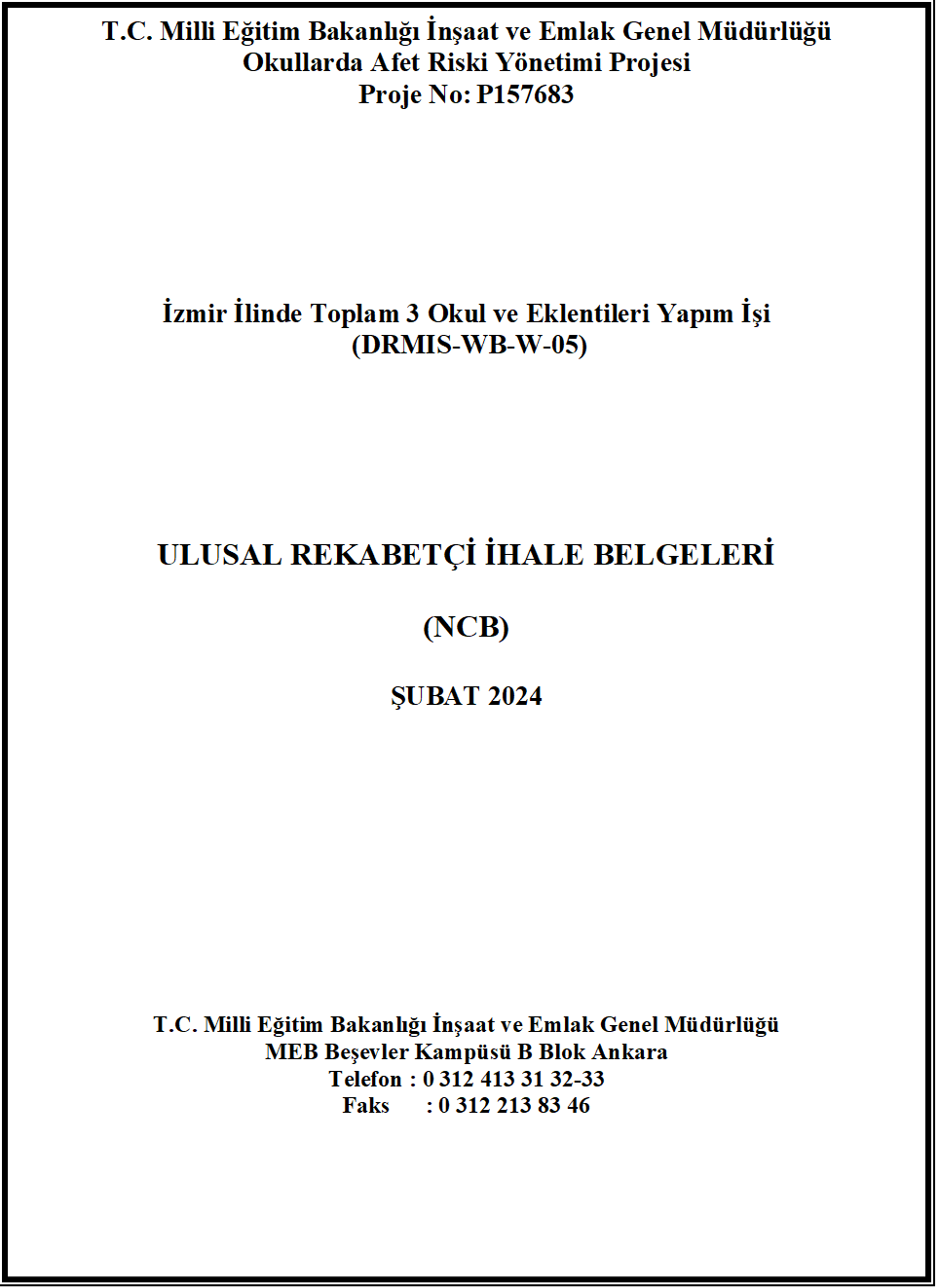 İçindekilerKISIM 1 – İhale Prosedürleri	3Bölüm I – Teklif Sahiplerine Talimatlar (TST)	1Bölüm II – Teklif Bilgi Formu (TBF)	29Bölüm III – Değerlendirme ve Yeterlilik Kriterleri	39Bölüm IV – Teklif Formları	51Bölüm V – Uygun Ülkeler	101Bölüm VI – Sahtecilik ve Yolsuzluk	103KISIM 2 – Yapım İşleri Şartları	107Bölüm VII – Yapım İşleri Şartları	109KISIM 2.A - TEKNİK ŞARTNAMELER1: 	Genel Şartlar2: 	İnşaat ve Altyapı İşleri3: 	Mimari İşler4: 	Mekanik İşleri5: 	Elektrik İşleri6: 	Çevresel, sosyal, sağlık ve güvenlik gereklilikleri7:	Diğer BilgilerKISIM 2.B - ÇİZİMLER ve ZEMİN ETÜD RAPORUKISIM 2.C - METRAJ CETVELLERİKISIM 3 – Sözleşme Koşulları ve Sözleşme Formları	115Bölüm VIII – Sözleşme Genel Koşulları (SGK)	116Bölüm IX – Sözleşme Özel Koşulları (SÖK)	165Bölüm X – Sözleşme Formları	183KISIM 1 – İhale ProsedürleriBölüm I - Teklif Sahiplerine Talimatlar (TST)İçindekilerA.	Genel	.1.	Teklifin Kapsamı	 2.	Finansman Kaynağı	 3.	Sahtecilik ve Yolsuzluk	 4.	Uygun Teklif Sahipleri	 5.	Uygun Malzemeler, Ekipmanlar ve Hizmetler	 B.	İhale Dokümanının İçeriği	 1.	İhale Dokümanının Bölümleri	 2.	İhale Dokümanının Açıklanması, Saha Ziyareti, İhale Öncesi Toplantı	 3.	İhale Dokümanlarında Yapılacak Değişiklikler	 C.	Tekliflerin Hazırlanması	 1.	Teklif Masrafları	 2.	Teklifin Dili	 3.	Teklifi Oluşturan Belgeler	 4.	Teklif Mektubu ve Çizelgeler	 5.	Alternatif Teklifler	 6.	Teklif Fiyatları ve İndirimler	 7.	Teklif ve Ödeme İçin Kullanılacak Para Birimleri	 8.	Teknik Teklifi Oluşturan Belgeler	 9.	Teklif Sahibinin Uygunluğunu ve Yeterliliğini Gösteren Belgeler	 10.	Tekliflerin Geçerlilik Süresi	 11.	Geçici Teminat	 12.	Teklifin Formatı ve İmzalanması	 D.	Tekliflerin Sunulması ve Açılması	 1.	Tekliflerin Mühürlenmesi ve İşaretlenmesi	 2.	Son Teklif Verme Tarihi	 3.	Geç Teslim Edilen Teklifler	 4.	Tekliflerin Geri Çekilmesi, Yerine Başka Teklif Sunulması ve Değiştirilmesi	 5.	Tekliflerin Açılması	 E.	Tekliflerin Değerlendirilmesi ve Karşılaştırılması	 1.	Gizlilik	 2.	Tekliflerin Açıklığa Kavuşturulması	 3.	Sapmalar, Çekinceler ve İhmaller	 4.	Teklif Gerekliliklerinin Karşılanıp Karşılanmadığının Tespiti	 5.	Önemli Olmayan Uyumsuzluklar	 6.	Aritmetik Hatalarının Düzeltilmesi	 7.	Tek Para Birimine Çevirme	 8.	Yerli Teklif Sahibi Lehine Fiyat Avantajı	 9.	Alt Yükleniciler	 10.	Tekliflerin Değerlendirilmesi	 11.	Tekliflerin Karşılaştırılması	 12.	Aşırı Düşük Teklifler	 13.	Dengesiz veya Ön Yüklemeli Teklif	 14.	Teklif Sahibinin Yeterliliği	 15.	En Avantajlı Teklif	 16.	İşverenin Herhangi bir Teklifi Kabul Etme veya Herhangi bir Teklifi veya Tüm Teklifleri Reddetme Hakkı	 17.	İtiraz Süresi	 18.	İhale Kararı Bildirimi	 F.	Sözleşme Kararının Verilmesi	 1.	Sözleşmenin Verilmesine İlişkin Kriterler	 2.	Sözleşme Kararının Bildirilmesi	 3.	İşveren Tarafından Bilgilendirme Yapılması	 4.	Sözleşmenin İmzalanması	 5.	Kesin Teminat	 6.	Hakem	 7.	İhale ile ilgili Şikayetler	 Bölüm I – Teklif Sahiplerine Talimatlar (TST)Bölüm II - Teklif Bilgi Formu (TBF)İhalesi yapılacak İşlere ait aşağıda belirtilen bilgiler, Teklif Sahiplerine Talimatlarda (TST) yer alan hükümleri tamamlayıcı, destekleyici veya değiştirici nitelikte olacaktır. İkisi arasında bir uyuşmazlık olması halinde, burada yer alan hükümler geçerli olacaktır.Bölüm III - Değerlendirme ve Yeterlilik KriterleriBu bölüm İşverenin Teklifleri değerlendirme ve Teklif Sahiplerinin yeterliliklerini tespit amacıyla son yeterlilik sürecinde kullanacağı tüm kriterleri içermektedir. Bunlar haricinde değerlendirme amacıyla başka bir faktör, yöntem veya kriter kullanılmayacaktır. Teklif Sahibi Bölüm IV’te (Teklif Formları) yer alan formlarda talep edilen tüm bilgileri sunacaktır.Teklif Sahibinin parasal miktar bildirmesi gereken durumlarda bahse konu miktar Türk Lirası olarak belirtilmelidir:Kriterler Tablosu1.	Yerli Teklif Sahibi Lehine Fiyat Avantajı.2.	Değerlendirme 3.	Yeterlilik 4.	Kilit Personel 5.	Ekipman Yerli Teklif Sahibi Lehine Fiyat Avantajı Uygulanmayacaktır. . DeğerlendirmeTST 35.2 (a) - (e) paragraflarında belirtilen kriterlere ek olarak, aşağıdaki kriterler uygulanacaktır:2.1	Teknik Teklifin YeterliliğiTeklif Sahibinin Teknik Teklifinin değerlendirilmesi, sözleşme için kilit ekipman ve personelin mobilizasyonuna yönelik teknik kapasitesinin değerlendirilmesini kapsayacaktır. Teknik Teklif,  Teklif Sahibi’nin Bölüm VII’deki (Yapım İşleri Şartnamesi) gereklilikleri karşılayacak ve gerekli detayları içerecek şekilde teklifinde sunduğu çalışma yöntemleri, iş programı ve malzeme temini ile ilgili bilgilerle uyumlu olacaktır.2.2	Çoklu Sözleşmeler (Uygulanmayacaktır)2.3	Alternatif Tamamlama SüreleriAlternatif tamamlama süresi uygulanmayacaktır 2.4	Sürdürülebilir satın almaUygulanmayacaktır. 2.5	Yapım işlerinin belirli bölümleri için Alternatif teknik ÇözümlerUygulanmayacaktır.2.6	İhtisaslaşmış Alt YüklenicilerUygulanmayacaktır. 
YeterlilikKilit PersonelTeklif Sahibi, yeterliliğe esas olmak üzere, aşağıda belirtilen teknik elemanların (yeterli sayıda) bünyesinde mevcut olduğunu gösteren veya ihalenin kazanılması durumunda sahaya getirileceğine ilişkin firma taahhüdünü içeren gerekli belgeleri teklifi ile birlikte verecektir. Ayrıca, Yüklenici işin süresinde bitirilebilmesi kaba ve ince işler için gerekli olan iş gücünü her bir okul için ayrı ekip kurarak sağlayacağını taahhüt edecektir.Yüklenici Kilit Personelde bir değişiklik yapabilmek için İşverenin rızasını almak zorundadır (bakınız Sözleşme Özel Koşulları Madde 9.1).Aşağıda tarifli kilit personel ve uzmanlar, iş süresi boyunca şantiyede tam zamanlı görev alacaklardır. Aynı kilit personel farklı pozisyonlar için sunulamaz.Teklif edilen kilit personelin, minimum nitelikleri sağlamaması nedeniyle Teklif Sahibi elenmeyecektir.  Teklif değerlendirme aşamasında, minimum nitelikleri sağlamayan kilit personelin değiştirilmesi talep edilecektir. Teklif Sahibi, Kilit Personele ve uygun göreceği diğer personele ilişkin detayları, akademik nitelikleri ve çalışma deneyimleri hakkında bilgiler ile birlikte sunmalıdır. Teklif Sahibi Bölüm IV’te (Teklif Formları) yer alan ilgili formları dolduracaktır.* Benzer mahiyette ve karmaşıklıkta olacak şekilde okul, hastane, eğitim tesisi veya benzeri üst yapı inşaatları benzer iş olarak değerlendirilecektir.** Ortak girişim olması halinde, yukarıda belirtilen kilit teknik personel Ortak Girişim firmalarınca müştereken sağlanabilir.*** Yasal süreli atanan uzmanların haricinde tam zamanlı görevlendirilecek en az C sınıfı İş Güvenliği uzmanı sayısını göstermektedir.  Ekipmanİşin tatminkâr bir şekilde yapımı için gerekli olabilecek bütün ekipmanlar ihaleyi alan firma tarafından sahaya getirilecektir. Firmalar yeterliliğe esas olmak üzere minimum aşağıdaki ekipmanların bünyesinde mevcut olduğunu gösteren veya ihalenin kazanılması durumunda sözleşme kapsamındaki işlerin gerektirdiği durum ve zamanda sahaya getirileceğine ilişkin firma taahhüdünü içeren gerekli belgeleri teklifi ile birlikte verecektir. Teklif edilen ekipmanın, minimum nitelikleri sağlamaması nedeniyle Teklif Sahibi elenmeyecektir. Teklif değerlendirme aşamasında, minimum nitelikleri sağlamayan ekipmanın değiştirilmesi talep edilecektir. Teklif Sahibi Bölüm IV’teki ilgili Formu kullanarak önerilen ekipman kalemleri hakkında daha fazla ayrıntı sunmalıdır. Belirtilen iş makineleri iş programına göre sahada bulundurulacaktır.Bölüm IV - Teklif FormlarıForm TablosuTeklif Mektubu Çizelgeler Metraj ve Birim Fiyat Cetveli 1. Metraj ve Birim Fiyat Cetveli Örneği2. Ödeme Para Birimleri Çizelgesi3. Fiyat Ayarlaması Çizelgesi(leri)Geçici Teminat Formları Geçici Teminat Formu - Banka Teminatı Geçici Teminat Formu – Teklif TeminatıGeçici Teminat Taahhütnamesi Formu Teknik Teklif Teknik Teklif Formları Ekipman Saha Organizasyonu Yöntem Bildirimi Mobilizasyon Çizelgesi İnşaat Çizelgesi ÇS Yönetim Stratejileri ve Uygulama Planları Davranış Kuralları: Yüklenici Personeli (ÇS) FormuDiğerleri Teklif Sahibinin Yeterliliği Form ELI -1.1: Teklif Sahibi Bilgi FormuForm ELI -1.2: OG Teklif Sahipleri için Bilgi FormuForm CON – 2: Sözleşme Temerrüdü Geçmişi, Devam Eden Davalar ve Dava Geçmişi	Form CON – 3: Çevresel ve Sosyal Performans Taahhüdü Form CCC: Mevcut Sözleşme Taahhütleri  / Devam Eden İşlerForm FIN – 3.1: Finansal Durum ve PerformansForm FIN - 3.2: Ortalama Yıllık İnşaat CirosuForm FIN - 3.3: Finansal KaynaklarForm EXP - 4.1: Genel İnşaat DeneyimiForm EXP - 4.2(a): Spesifik İnşaat İşi Bitirme ve Sözleşme Yönetimi DeneyimiForm EXP - 4.2(b): Kilit Faaliyetlerde İnşaat DeneyimiForm EXP - 4.2(c): ÇS Unsurlarının Yönetimine Özel DeneyimTeklif MektubuTeklifin Verildiği Tarih: [gün, ay ve yıl olarak]Teklife Çağrı No.: [çağrı sürecinin referans numarası]Alternatif No.: [bir alternatif için Teklif olması halinde tanımlayıcı numara bilgisi]Alıcı: [İşverenin tam adı]Çekince olmaması: TST 8 uyarınca yayınlanmış Zeyilnameler dâhil olmak üzere İhale Dokümanlarını incelediğimizi ve İhale Dokümanlarına ilişkin hiçbir çekincemiz bulunmadığını beyan ederiz;Uygunluk: TST 4 hükümlerine uygun olarak uygunluk kriterlerini karşılamakta olup herhangi bir çıkar çatışmamız bulunmamaktadır;Geçici Teminat Taahhütnamesi: İşverenin ülkesinde daha önce, TST 4.7 uyarınca, Herhangi bir Geçici Teminat Taahhütnamesinin veya Teklif Teminatının ifasında askıya alınma ya da men edilme gibi bir durumla karşılaşılmamıştır;Cinsel Sömürü ve İstismar (CSİ) ve/veya Cinsel Taciz (CT): [aşağıdaki (i) ila (v) bentlerinden uygun seçeneği seçiniz ve diğerlerini siliniz].Biz [OG durumunda “OG üyelerimizin her biri dahil olmak üzere” ibaresini ekleyiniz] ve alt yüklenicilerimizin her biri;[CSİ/CT yükümlülüklerinin yerine getirilmemesi sebebiyle Banka tarafından daha önce ihalelerden men edilmedik.] [CSİ/CT yükümlülüklerinin yerine getirilmemesi sebebiyle Banka tarafından ihalelerden men edilmiş durumdayız.] [CSİ/CT yükümlülüklerinin yerine getirilmemesi sebebiyle daha önce Banka tarafından ihalelerden men edilmiştik. Men işlemine ilişkin tahkim davasında lehimize karar verildi.][CSİ/CT yükümlülüklerinin yerine getirilmemesi sebebiyle daha önce Banka tarafından iki yıl süreyle ihalelerden men edilmiştik. Daha sonra CSİ ve CT önleme ve müdahale yükümlülüklerine uyum için yeterli kapasiteye ve kararlılığa sahip olduğumuzu gösterdik.] [CSİ/CT yükümlülüklerinin yerine getirilmemesi sebebiyle daha önce Banka tarafından iki yıl süreyle ihalelerden men edilmiştik. Daha sonra CSİ ve CT önleme ve müdahale yükümlülüklerine uyum için yeterli kapasiteye ve kararlılığa sahip olduğumuzu gösteren belgeler ekte sunulmaktadır.]İhale dokümanlarına Uyumluluk: Aşağıda belirtilen işleri ihale dokümanına uygun şekilde gerçekleştirmeyi teklif ediyoruz: [yapım işlerinin kısa tanımı]__________________________________ Teklif Fiyatı: Teklifimizin toplam fiyatı, aşağıda (g) kaleminde sunulan indirimler hariç olmak üzere, şu şekildedir: [Aşağıdaki seçeneklerden uygun olanı ekleyiniz][1. Seçenek, tek lot olması halinde:]  Toplam fiyat: [Teklifin toplam fiyatını yazılı ve rakam olarak giriniz, farklı miktarları ve ilgili para birimlerini gösteriniz];Veya [2. Seçenek, çoklu lotlar halinde:] (a) Her bir lotun toplam fiyatı [her bir lotun toplam fiyatını yazılı ve rakam olarak giriniz, farklı miktarları ve ilgili para birimlerini gösteriniz] ve (b) Tüm lotların toplam fiyatı (ana toplam) [tüm lotların toplam fiyatını yazılı ve rakam olarak giriniz, farklı miktarları ve ilgili para birimlerini gösteriniz];İndirimler: Teklif edilen indirimler ve uygulama yöntemleri: (i) Teklif edilen indirimler: [Her birini belirtiniz.](ii) İndirimlerin uygulanmasından sonra net fiyatın belirlenmesinde uygulanacak hesaplama yöntemi aşağıda gösterilmiştir: [indirimlerin uygulanması için kullanılacak yöntemi ayrıntılı olarak belirtiniz];Teklif Geçerlilik Süresi: Teklifimiz, ihale dokümanında belirtilen son teklif verme tarihinden itibaren [TST 18.1 uyarınca gün, ay ve yıl bilgisini giriniz] Teklif Bilgi Formu TST 18.1’de belirtilen süre boyunca geçerli olacaktır ve söz konusu süre boyunca bizim için bağlayıcı olup kabul edilebilecektir;Kesin Teminat: Teklifimizin kabul edilmesi halinde, ihale dokümanlarına uygun olarak bir kesin teminat temin etmeyi [ve Çevresel ve Sosyal (ÇS) Teminatını, uygulanabilir olmaması durumunda siliniz] taahhüt ediyoruz;Teklif Sahibi Başına Bir teklif: Bireysel Teklif Sahibi veya alt yüklenici olarak başka herhangi bir Teklif sunmuyoruz ve başka Teklif(ler)e Ortak Girişim Üyesi olarak katılmıyoruz ve TST 13 uyarınca sunulan alternatif teklifler haricinde TST 4.3’ün kurallarını uygulayacağımızı taahhüt ediyoruz;Askıya Alma ve Yasaklama: Sözleşmenin herhangi bir kısmına ilişkin alt yüklenicilerimiz, tedarikçilerimiz, danışmanlarımız, imalatçılarımız veya hizmet sağlayıcılarımız dahil olmak üzere şirketimizin, Dünya Bankası Grubu tarafından uygulanan bir geçici askıya almaya veya yasaklamaya veya Dünya Bankası ile diğer kalkınma bankaları arasındaki Yasaklama Kararlarının Uygulanmasına İlişkin Karşılıklı Yaptırım Anlaşması uyarınca Dünya Bankası Grubu tarafından uygulanan bir yasaklamaya tabi olmadığını veya bu durumdaki bir kuruluş veya bireyin kontrol altında olmadığını beyan ederiz. Ayrıca, İşverenin Ülkesindeki kanun veya resmi düzenlemeler ile Birleşmiş Milletler Güvenlik Konseyinin bir kararı kapsamında seçilemez ilan edilmediğimizi beyan ederiz;Kamu iktisadi teşebbüssü veya kamu kurumu: [uygun seçeneği seçiniz ve diğerini siliniz] [Şirketimiz bir kamu iktisadi teşebbüsü veya kamu kurumu değildir.] / [Şirketimiz bir kamu iktisadi teşebbüsü veya kamu kurumudur, ancak TST 4.6’da belirtilen gereklilikleri karşılamaktadır];Komisyonlar, bağışlar ve ücretler: İhale süreci veya Sözleşmenin imzalanması ile ilgili olarak tarafımızca aşağıdaki komisyonlar, bağışlar ve ücretler ödenmiştir veya ödenecektir: [her bir Alıcının tam adını, tam adresini, her bir komisyon veya bağışın ödenme sebebini, miktarını ve para birimini giriniz](Eğer böyle bir ödeme yapılmamışsa ve yapılmayacaksa, “yok” ibaresini giriniz.”)Bağlayıcı Sözleşme: Sözleşmeye Davet Mektubunuzda yer alan yazılı kabul ile birlikte bu Teklifin, resmi bir sözleşme hazırlanıp imzalanıncaya kadar, aramızda bağlayıcı bir sözleşme oluşturacağını anladığımızı beyan ederiz; Kabul Etmeme Serbestliği: En düşük değerlendirilen Teklifi, En Avantajlı Teklifi veya alabileceğiniz başka herhangi bir Teklifi kabul etmekle bağlı olmadığınızı anladığımızı beyan ederiz;Sahtecilik ve Yolsuzluk: Bizim için veya bizim adımıza hareket eden hiçbir kişinin herhangi bir sahtecilik ve yolsuzluk türüne bulaşmamasını sağlamak için gerekli adımları attığımızı beyan ederiz veHakem: [Teklif Bilgi Formunda önerilen isim] Hakem olarak atanmasını kabul ederiz.[veya][Teklif Bilgi Formunda önerilen isim] Hakem olarak atanmasını kabul etmiyoruz ve onun yerine günlük ücreti ve özgeçmişine ilişkin bilgiler ekte sunulan [isim giriniz] Hakem olarak atanmasını öneririz.Teklif Sahibinin Adı: *[Teklifi imzalayan kişinin tam adını giriniz]Teklif Sahibi adına, Teklifi İmzalamak için usulüne uygun olarak yetkilendirilmiş kişinin adı:**[ Teklifi imzalamak için usulüne uygun olarak yetkilendirilen kişinin tam adını giriniz]Teklifi imzalayan kişinin unvanı: [Teklifi imzalayan kişinin tam unvanını giriniz]Yukarıda adı verilen kişinin imzası: [yukarıda adı ve unvanı belirtilen kişinin imzasını giriniz]İmza Tarihi [imza tarihini gün, ay, yıl olarak giriniz]*: Ortak Girişim tarafından verilen teklif durumunda, Teklif Sahibi olarak ortak girişimin adını belirtiniz**: Teklifi imzalayan kişi, Teklif Sahibi tarafından çıkarılan ve Teklif ekinde sunulan vekaletnameye sahip olmalıdırÇizelgelerGÖTÜRÜ BEDEL ÖZET TABLOSUYazı ile toplam götürü bedel (KDV Hariç) :………………………………………………………….......  ……………………………………………………………………………….İlgili Para Birimi[Not: Toplam Götürü Bedel tutarının Teklif Formuna yazılması gerekmektedir.]KAŞETARİHİMZA     KAŞE                                             TARİH                                  İMZA KAŞE                                             TARİH                                  İMZA Ara bölüm imalatlar; İnşaat İşleri Özel Teknik Şartnamesinde bulunan pursantaj listesinde detayı belirtildiği şekilde, projeler, mahal listeleri ve teknik şartnamelere uygun olarak yapılacaktır.KAŞE                                             TARİH                                  İMZA Ara bölüm imalatlar; İnşaat İşleri Özel Teknik Şartnamesinde bulunan pursantaj listesinde detayı belirtildiği şekilde, projeler, mahal listeleri ve teknik şartnamelere uygun olarak yapılacaktır.KAŞE                                             TARİH                                  İMZA Ara bölüm imalatlar; İnşaat İşleri Özel Teknik Şartnamesinde bulunan pursantaj listesinde detayı belirtildiği şekilde, projeler, mahal listeleri ve teknik şartnamelere uygun olarak yapılacaktır.2. Ödeme Para Birimleri Çizelgesi (UYGULANMAYACAKTIR)______________ [Yapım İşleri Bölümünün adını yazınız] içindir 	Yapım İşlerinin (veya Metraj ve Birim Fiyat Cetvelinin) farklı bölümleri, yerli para birimi ve yabancı para birimi gereklilikleri içerecek ise, ayrı tabloların hazırlanması gerekebilir. İşveren İşlerin her bir bölümünün adını/açıklamasını girmelidir.  3. Fiyat Ayarlaması Çizelgesi (leri)Yerel Para Birimi (SÖK 49.1 kapdamında uygulanacaktır).* Yurt İçi Üretici Fiyat Endeksi (Yİ-ÜFE) – Türkiye İstatistik Kurumu (TÜIK) tarafından genel olarak yayınlanmıştır. Baz Değer ve Tarih ödenecek kalemler için Tekliflerin açılmasından 28 gün önce geçerli olan endekstir.Tablo B – Yabancı Para Birimi  - UYGULANMAYACAKTIRPara Biriminin Adı: _______________Eğer Teklif Sahibi birden fazla yabancı para biriminde teklif vermek isterse,  bu tablo her yabancı para birimi için tekrarlanmalıdır.[* İşveren tarafından girilecektir. “A” sabit yüzde; B, C, D ve E ise farklı değer aralıklarında olmalıdır. Toplam ağırlığın = 1.00 olması için Teklif Sahibinden aralık içerisinde bir değer saptaması istenecektir]NOT: Yabancı Para Birimi teklif edilen kısım ve fiyatlar için fiyat farkı UYGULANMAYACAKTIR.Geçici Teminat FormlarıGeçici Teminat Formu - Banka Teminatı [Garantör antetli kağıdı veya SWIFT tanımlayıcı kodu] Lehtar:  [İşverenin adını giriniz]  Teklife Çağrı No: _ [Teklife Çağrı referans numarası] Tarih: [İhraç tarihi] GEÇİCİ TEMİNAT No: [garanti referans numarası] Garantör: [Antetli kâğıtta belirtilmiyorsa isim ve ihraç adresi]___________ no’lu Teklife Çağrı (RfB) kapsamında ______ İşinin [Teklif Sahibinin adını giriniz; ortak girişim halinde, ortak girişimin adı (ister yasal olarak kurulmuş olsun, isterse kurulacak olsun) veya tüm ortak girişim üyelerinin isimleri girilecektir] (bundan böyle "Başvuru Sahibi" olarak anılacaktır) teklifini (bundan böyle "Teklif" olarak anılacaktır) Lehtara ilettiğini veya ileteceğini öğrenmiş bulunuyoruz. Ayrıca, Lehtarın koşulları uyarınca, Tekliflerin bir geçici teminat ile desteklenmesi gerektiğini anlıyoruz.Başvuru Sahibinin talebi üzerine, bizler, garantör olarak, Başvuru Sahibinin aşağıda belirtilen eylemleri veya ihmalleri sebebiyle, Lehtarın talep yazısı içerisinde veya talep yazısının yanında veya talebi açıklayıcı olarak sunulan ayrıca imzalanmış bir belgede yer alan beyanı ile desteklenen ihbarın tarafımızca alınması üzerine, toplam ___________ [rakamla] (____________) [yazıyla] tutarı geçmeyen herhangi bir meblağı veya meblağları Lehtara ödemeyi işbu belge ile gayrikabili rücu olarak taahhüt ederiz:(a) 	Başvuru Sahibinin, Teklif Mektubunda belirttiği teklif geçerlilik süresi içinde veya Başvuru Sahibi tarafından verilen süre uzatımının kapsadığı süre içerisinde Teklifini geri çekmiş olması veya (b) 	Teklif geçerlilik süresi içinde Lehtar tarafından Teklifinin kabul edildiği Başvuru Sahibine bildirilmiş olmakla beraber, Başvuru Sahibinin (i) sözleşme anlaşmasını imzalamaması veya (ii) lehtarın ihale dokümanının Teklif Sahibine Talimatlar (İT) bölümü uyarınca kesin teminatı ve istenmesi halinde Çevresel ve Sosyal (ÇS) Kesin Teminatını sunmaması. Bu teminat:  (a) Başvuru Sahibinin başarılı bulunması halinde, Başvuru Sahibi tarafından imzalanan sözleşme anlaşmasının nüshalarının ve söz konusu anlaşma ile ilgili olarak Lehtar adına düzenlenen kesin teminatın ve istenmesi halinde Çevresel ve Sosyal (ÇS) Kesin Teminatının tarafımızca alınması ve (b) Başvuru Sahibinin başarılı bulunmaması halinde, (i) Başvuru Sahibine İhale sürecinin sonucunu açıklayan Lehtar bildiriminin bir nüshasının tarafımızca alınması üzerine veya (ii) Başvuru Sahibinin Teklifinin geçerlilik süresinin bitiminden yirmi sekiz gün sonra olarak belirtilen iki durumdan hangisi önce gerçekleşirse, söz konusu durum gerçekleştiğinde, sona erecektir. Sonuç olarak, bu teminat kapsamında yapılacak herhangi bir ödeme talebi, söz konusu tarihte veya söz konusu tarihten önce, belirtilen ofisimizde elimize geçmiş olmalıdır.Bu teminat, Uluslararası Ticaret Odası Yayın No.758, Talep Garantilerine ilişkin Birörnek Kurallara (URDG, 2010 Revizyonu) tabidir.NOTLAR: Geçici teminat mektupları süresiz veya en az 118 gün süreli olacaktır._____________________________[imza(lar)]Not: İtalik olarak yazılan tüm metinler bu formun hazırlanmasında kullanılmak üzere sunulmuştur ve nihai hale getirildiğinde metinden silinmelidir.Yabancı bankaların veya benzeri kredi kuruluşlarının kontrgarantilerine dayanılarak verilecek mektuplarda ise, kontrgarantiyi veren yabancı banka veya kredi kuruluşunun ismi ile “TL” ve “Türk Lirası” yerine ise ilgili yabancı para birimi yazılacak, limit miktarıyla ilgili kısma herhangi bir rakam yazılmayacak, ancak teminatın kontrgarantili olduğu ayrıca belirtilecektir.Geçici Teminat Formu – Teklif Teminatı(UYGULANMAYACAKTIR)[Belirtilen talimatlar doğrultusunda işbu Teklif Teminatı güvenceyi sağlayan tarafça doldurulacaktır.]TEMİNAT NO. ______________________BU TEKLİF TEMİNATIYLA Müvekkilimiz [Teklif Sahibinin adı] (bundan böyle “Müvekkil” olarak anılacaktır) ve İşverenin ülkesinde [İşverenin ülkesi] ticari işlerde bulunmaya yetkili Kefil (bundan böyle “Kefil” olarak anılacaktır) olarak Kurumumuz aşağıda belirtilen durumlarda Lehtara (bundan böyle “İşveren” olarak anılacaktır) [İşverenin adı] Teminat miktarının [Teminat tutarı] [yazıyla] tamamen ödeneceğini; Müvekkil ve Kefil olarak bizler ve haleflerimiz ile vekillerimiz; müştereken ve müteselsilsen taahhüt ederiz.Müvekkilin __________ tarihinde  ___________ işinin (bundan böyle “Teklif” olarak anılacaktır) ifası için [Sözleşmenin Adı] İşverene sunduğu yazılı Teklif DİKKATE ALINARAK;İŞBU YÜKÜMLÜLÜĞÜN MECBURİ KOŞULLARI UYARINCA Müvekkilin aşağıdaki kusurlu eylemlerde bulunması halinde: Teklif Mektubunda belirttiği teklif geçerlilik süresi içinde veya Müvekkil tarafından verilen süre uzatımının kapsadığı süre içerisinde Teklifini geri çekmiş olması veya Teklif geçerlilik süresi veya süre uzatımı içinde İşveren tarafından Teklifinin kabul edildiği Müvekkile bildirilmiş olmakla beraber, Müvekkilin (i) sözleşme anlaşmasını imzalamaması veya (ii) lehtarın ihale dokümanının Teklif Sahibine Talimatlar (İT) bölümü uyarınca kesin teminatı ve istenmesi halinde Çevresel ve Sosyal (ÇS) Kesin Teminatını sunmaması.İşverenin ilk talep yazısı içerisinde ve talep yazısının yanında veya talebi açıklayıcı olarak sunulan ayrıca imzalanmış bir belgede yer alan beyanı ile desteklenen, yukarıdaki kusurlu eylemlere ilişkin, ihbarın tarafımızca alınması üzerine, toplam tutarı geçmeyen herhangi bir meblağı veya meblağları İşverene ödemeyi işbu belge ile taahhüt ederiz. İşbu teminat gereği Kefil olarak, Müvekkilimizin Teklif Mektubunda belirtilen Teklifinin geçerlilik süresinin bitiminden yirmi sekiz gün sonra olarak belirtilen süre sonuna kadar, yükümlülüklerimizin tam olarak yürürlükte kalacağını beyan ederiz.İŞBU TEMİNAT İLE BEYAN OLUNUR Kİ, Müvekkil ve Kefil olarak yukarıda değinilen yükümlülüklerimiz   ________________ 20__ tarihi itibariyle yerine getirilecektir.Müvekkil: _______________________	Kefil: _____________________________
Şirket Kaşesi (uygun olan yere)_______________________________	____________________________________
(İmza)	(İmza)
(İsim ve Unvan)	(İsim ve Unvan)Teknik TeklifTeknik Teklif FormlarıKilit Personel Çizelgesi Ekipman ListesiŞantiye ve Şirket Organizasyon PlanıMetodoloji Kalite PlanıMobilizasyon Programıİş ProgramıÇS Yönetim Stratejileri ve Uygulama PlanlarıDavranış Kuralları (ÇS)Form PER -1Kilit PersonelÇizelgesiTeklif Sahipleri, Sözleşmenin ifası için uygun niteliklere sahip Kilit Personelin adlarını ve detay bilgilerini vermelidir. Bu personelin deneyimi hakkındaki bilgiler ise, her bir aday için aşağıdaki Form PER-2 kullanılarak verilmelidir. Kilit Personel Form PER-2:Özgeçmiş ve BeyanKilit PersonelSırası ile en son yıldan önceki yıllara doğru olacak şekilde mesleki deneyimi özetleyiniz. Projeyle ilgili özel teknik ve yönetimsel deneyimi belirtiniz.Beyan Aşağıda imzası bulunan Kilit Personel olarak, sahip olduğum bilgi ve inanışa dayalı olarak, işbu Form PER-2’de yer alan bilgilerin beni, niteliklerimi ve deneyimimi doğru bir şekilde yansıttığını beyan ederim.Aşağıdaki tabloda belirtildiği şekilde ve Teklifte bu görev için belirtilen beklenen görev süresi boyunca çalışmaya hazır olduğunu teyit ederim:  Bu Formda yapılan bir yanlış beyanın veya atlamanın:Teklif değerlendirmesinde dikkate alınabileceğini;İhaleye katılmamı engelleyebileceğini;Sözleşmeden çıkarılmama yol açabileceğini anlıyorum.Kilit Personelin Adı: [adını giriniz]				İmza: __________________________________________________________Tarih: (gün, ay, yıl): _______________________________________________Teklif Sahibinin yetkili temsilcisinin karşı imzası:İmza: ________________________________________________________Tarih: (gün, ay, yıl): __________________________________EkipmanlarTeklif Sahibi, Bölüm III’te (Değerlendirme ve Yeterlilik Kriterleri) listelenen teknik ekipman gereklerini karşılayacak uygun kabiliyete sahip olduğunu açıkça gösteren yeterli bilgiyi verecektir. Listelenen her bir ekipman kalemi için, veya Teklif Sahibi tarafından teklif edilen alternatif ekipmanın her bir kalemi için, ayrı bir Form hazırlanacaktır. Teklif Sahibi, mümkün olduğu ölçüde, aşağıda istenen bütün bilgileri verecektir. Yıldız (*) ile işaretlenmiş alanlarda verilen bilgiler değerlendirme için kullanılacaktır.Aşağıdaki bilgiler, yalnızca sahibinin Teklif Sahibinin kendisi olmadığı ekipman için verilecektir.Şantiye ve Şirket Organizasyon PlanıTeklif Sahibi, İşlerin yürütülmesi için öngördüğü proje ve inşaat yönetim organizasyonunu ve bu organizasyon içerisindeki pozisyonların görev tanımlarını verecektir MetodolojiTeklif Sahibi İşlerde uygulamayı düşündüğü ana İş Kalemlerine ilişkin yapım metodolojisini vermesi gerekmektedir. Teklif Sahibinin iş metodolojileri İhale Dokümanıyla uyumlu olmalıdır. Teklif sahibi Aktivite Çizelgesinde belirtilen aktivitelere ilişkin öngördüğü iş programını ve iş yapım yöntemini teklifiyle birlikte verecektir.Bu planı işin süresinde gerçekleştirebilmesi için gerekli olacak kalıp miktarını iş programı ile birlikte tayin edecektir. Gerekli olan kalıbın tedarik edilebileceğini   belgelerle taahhüt edecektir.Kalite Planı Teklif Sahibi taslak saha kalite planını Sözleşme kapsamındaki işlere uygun olarak hazırlayarak verecektir.Kalite güvence planı(a)	Genel sigortaHer tür iş için detaylı sigorta1.1.2	Kalite kontrol(a)	Personel, ekipman, saha ve malzeme için kalite kontrolüÖlçümler, testler ve bunların sıklıkları ile ilgili kalite kontrolü1.1.3 		Numune alma teknikleri1.1.4 		Test ve ölçüm teknikleri1.1.5  	Test rapor formları ve sıklığı1.1.6 		Makine teçhizat sertifikaları1.1.7 		Saha dokümanları: İnşaat ruhsatları, iş kaydı, kabul tutanakları ve as-built (rölöve) çizimleri.Mobilizasyon ProgramıTeklif Sahibi Mobilizasyon (Şantiye kurulum ve sahaya yerleşim) sürecinde gerçekleştireceği İşlerin bilgisini, sıralamasını ve tahmini sürelerini içeren iş takvimini verecektirİş Programı Teklif Sahibi yürüteceği İşlerin bilgisini, sıralamasını ve Sözleşme kapsamındaki her bir aşamanın öngörülen zamanlamasını verecektir.İş Programı ana Ana faaliyetlerin özet açıklamasını ve her bir iş kaleminin sıralamasını ve gerçekleştirilmesi için önerilen iş süresini kapsamalıdır. Geçici ve kalıcı İşler de İş programında yer almalıdır. İş programı hazırlanırken hava durumu ve işe başlamadan önce alınacak izinler de dikkate alınmalıdır. İş Programında ayrıca kritik aktiviteler de gösterilmelidir. İş Programında, İşlerin nasıl bir program çerçevesinde yapılacağı belirtilmelidir.ÇS Yönetim Stratejileri ve Uygulama Planları(ÇS-YSUP)DRMIS, Dünya Bankası’nın Çevresel ve Sosyal Çerçeve (ÇSÇ) dokümanının Çevresel ve Sosyal Standartlarının (ÇSS) gerekliliklerine uygun olarak yürütülmektedir. Bu kapsamda proje özelinde farklı çevresel ve sosyal (ÇS) dokümanlar hazırlanmıştır: Çevresel ve Sosyal Yönetim Planı (ÇSYP), Paydaş Katılım Planı (PKP), İş Gücü Yönetim Prosedürleri (İYP). Bu dokümanlar hem İşverenin resmi internet sitesinde yayınlanmıştır. Yüklenici, proje ömrü boyunca bahsi geçen ve proje özelinde hazırlanan ÇS dokümanlarından ve dokümanlar içerisindeki yükümlülükleri yerine getirmekten sorumlu olacaktır.Teklif Sahibi, Teklif Bilgi Formu TST 11.1(i) hükümlerince istenen kapsamlı ancak kısa Çevresel, Sosyal, Sağlık ve Güvenlik Yönetim Stratejileri ve Uygulama Planları (ÇSSG-YSUP) sunacaktır. Bu stratejiler ve planlar Yüklenici ve alt yükleniciler tarafından kullanılacak ve uygulanacak olan eylemleri, malzemeleri, ekipmanları, yönetim süreçlerini, vs. açıklayacaktır. Bu stratejilerin ve planların geliştirilmesinde, Teklif Sahibi aşağıdaki dokümanlarda daha ayrıntılı olarak açıklanabilecek hükümler dahil olmak üzere sözleşmenin ÇSSG hükümlerini dikkate alacaktır:1.	Bölüm VII’de açıklanan Yapım İşlerine ilişkin Gereklilikler;2.	Çevresel, sosyal, sağlık ve güvenlik gereklilikleri Eki olan Çevresel ve Sosyal Yönetim Planı (ÇSYP);Yüklenici Personeli için Davranış Kuralları (ÇS) FormuYÜKLENİCİ PERSONELİ İÇİN DAVRANIŞ KURALLARIBizler, Yüklenici olarak [Yüklenici adını giriniz], [İşverenin adı] ile [Yapım İşinin tanımı] yapımı amacıyla Sözleşme imzalamış durumdayız. Bahse konu Yapım İşleri [İşlerin yürütüleceği yer ve diğer sahaları giriniz] gerçekleştirilecektir. Sözleşmemiz uyarınca Yapım İşlerine dair çevresel ve sosyal riskleri; cinsel sömürü ve istismar ile cinsel taciz olayları da dahil; kapsayan tedbirleri uygulamakla yükümlü olduğumuzu beyan ederiz.  Yapım İşlerine dair çevresel ve sosyal risklerin çözüm tedbirleri içerisinde işbu Davranış Kuralları da bulunmaktadır. Bu Kurallar bütünü tüm çalışanlarımızı, işçilerimizi ve Yapım Sahası ve işlerin yürütüldüğü diğer yerlerdeki tüm çalışanları kapsamaktadır. Davranış Kuralları, ayrıca, her bir alt yüklenicinin personeli ve İşlerin ifasında bizlere yardımcı olan her çalışan için de bağlayıcıdır. Yukarıda değinilen çalışanların hepsi “Yüklenici Personeli” olarak anılacak, Davranış Kurallarına riayet hepsi için zorunlu olacaktır.İşbu Davranış Kuralları bütünü tüm Yüklenici Personelinden beklenen gerekli davranışları tanımlamaktadır. Çalışma ortamımızda tehlikeli, nahoş, taciz/istismar veya şiddet içeren davranışlara asla izin verilmeyecek olup; herkes misilleme korkusu olmaksızın düşünce ve endişelerini açıkça paylaşmakta özgürdür.GEREKLİ DAVRANIŞLARYüklenici Personelden beklenen davranışlar şu şekildedir:Görevlerinin gereken yetkinlik ve özenle ifası;İşbu Davranış Kurallarına ve geçerli tüm kanunlara, düzenlemelere ve diğer gerekliliklere; diğer Yüklenici Personeli ve diğer herkesin sağlığını, güvenliğini ve refahını muhafaza da dahil; riayet etmek; Aşağıdakiler marifetiyle güvenli bir çalışma ortamını idame ettirmek:Çalışma sahaları ile sahada her bir çalışanın kullandığı makine, ekipman ve süreçlerin emniyetli ve sağlık için risk oluşturmamalarının temini; Gerekli kişisel koruyucu ekipmanların kullanımı;   Kimyasal, fiziki ve biyolojik madde ve etmenlerin kullanımında gerekli tedbirlerin alınması veUygun acil durum uygulama prosedürlerinin takibi.Sağlıklı ve emniyetli olmadığı düşünülen iş istasyonlarını bildirmek, insan hayatının yakın ve ciddi tehlike riski altında olduğu düşünülen alanlardan uzak durmak;Diğer insanlara saygılı olmak; kadınlar, engelliler, göçmen işçiler ve çocuklar gibi belirli gruplara karşı ayrımcılık yapmamak;Diğer Yüklenici Personeline veya İşveren Personeline karşı istenmeyen cinsel yaklaşım, cinsel iltimas talepleri ve cinsel içerikli diğer sözlü ve fiziksel davranışları içeren Cinsel Tacizden uzak durmak;Karşı tarafın kırılganlığını, aradaki güç ve güven ilişkisini cinsel amaçlarla ve/veya cinsel sömürü yoluyla parasal, sosyal ve siyasal kazanç gibi farklı amaçlarla kötüye kullanmak ya da girişiminde bulunmak anlamına gelen Cinsel Sömürüden uzak durmak;Cebri ve eşitsiz koşullarda cinsel içerikli fiziksel ihlal veya tehdidini içeren Cinsel İstismardan uzak durmak; Reşit olmayanlarla, önceden mevcut evlilik harici durumlarda, herhangi bir cinsel faaliyette bulunmamak; Sözleşmenin çevresel ve sosyal unsurlarına ilişkin; İSG, Cinsel Sömürü ve İstismar ile Cinsel Taciz (CSİ/CT) gibi konularda, verilecek ilgili eğitimlere katılmak; İşbu Davranış Kurallarının ihlalini bildirmek ve Davranış Kurallarının ihlalini bildiren şahıslara ya da bizlere veya İşverene ya da Yüklenici Personeli için Şikayet Mekanizmasıyla Projenin Şikayet Mekanizmasını kullanan şahıslara misilleme benzeri davranışlardan kaçınmak.  ENDİŞELERİN/ŞİKAYETLERİN DİLE GETİRİLMESİ İşbu Davranış Kurallarının ihlali olabilecek davranışları gözlemleyen veya endişelendiren davranışlara şahit olan şahıslar bu durumu acilen paylaşmalıdır. Olası durumları aşağıdaki yöntemlerden birini kullanarak gündeme getirmek mümkündür:Yüklenicinin Sosyal uzmanı veya Yüklenici tarafından bu konuda görevlendirilmiş kişiyle iletişim adresi ( ) üzerinden yazılı, telefonla ( ) veya yüz yüze temasa geçmek [Toplumsal cinsiyete dayalı şiddet konularında çalışma deneyimine sahip sosyal uzmanın veya Yüklenici tarafından bu konuda görevlendirilmiş kişinin adı] veyaYüklenicinin yardım hattını [  ] arayarak (olması durumunda) konuya ilişkin mesaj bırakmak.İşlerin yapıldığı ülkenin mevzuatı iddiaların kayda geçirilmesini zorunlu kılmadığı müddetçe bildirimde bulunan kişinin kimliği gizli tutulacaktır. İsim verilmeyen şikâyetler ve iddialar da yukarıdaki biçimlerde paylaşılabilir olup, gereken ve uygun bir şekilde dikkate alınacaklardır. Muhtemel uygunsuz davranışlar ve ilgili bildirimler hususu tarafımızca ciddiye alınmakta olup, gerekli araştırma ve uygun tedbirler hayata geçirilecektir. İddia edilen olayı deneyimlemek zorunda kalan kişiye destek olmak amacıyla uygun hizmet sağlayıcılara sevk sağlanacaktır.İşbu Davranış Kuralları kapsamında belirtilmiş olan hususlara ilişkin iyi niyetle herhangi bir şikayet/endişe bildiriminde bulunan kişilere karşı herhangi bir misillemede bulunulmayacaktır.  Bu tür bir misilleme olması durumunda bu durum işbu Davranış Kurallarının ihlali olarak değerlendirilecektir.DAVRANIŞ KURALLARI İHLALLERİNİN SONUÇLARIİşbu Davranış Kurallarının Yüklenici Personeli tarafından ihlali ciddi sonuçlar doğurabilecek olup, sözleşmenin feshi ve konunun yasal makamlara aktarımıyla sonuçlanabilecektir.YÜKLENİCİ PERSONELİ İÇİN:İşbu Davranış Kurallarının yazılı bir nüshası, anladığım/bildiğim bir lisanda, tarafıma ulaştırılmıştır. Davranış Kurallarıyla ilgili herhangi bir sorum olması halinde ilgili uzmanla temasa geçebileceğim tarafıma açıklanmıştır [Yüklenicinin ilgili deneyime sahip irtibat kişisinin/uzmanının adı].  Yüklenici Personelinin Adı: [adını giriniz]				İmza: __________________________________________________________Tarih: (gün, ay ve yıl): _______________________________________________Yüklenicinin yetkili temsilcisinin tasdik imzası:İmza: ________________________________________________________Tarih: (gün, ay ve yıl): ______________________________________________DAVRANIŞ KURALLARI FORMU EK ICİNSEL SÖMÜRÜ, CİNSEL İSTİSMAR ve CİNSEL TACİZ TEŞKİL EDEN DAVRANIŞLARAşağıdaki kapsamlı olmayan listenin yasaklı davranış türlerini örneklendirmesi amaçlanmaktadır:Cinsel sömürü ve cinsel istismar, örnek olarak aşağıdaki durumları içermekle beraber bunlarla sınırlı değildir:Bir Yüklenici Personelinin bir toplum üyesine cinsel ilişki karşılığında iş sahasında iş bulabileceğini söylemesi (ör. Mutfak ve temizlik işleri).Bir Yüklenicinin hanelere elektrik bağlantısı yapan personelinin, kadınların yönettiği hanelere cinsel ilişki karşılığında şebekeye bağlantı yapmayı teklif etmesi.Bir Yüklenici Personelinin bir toplum üyesine tecavüz etmesi yahut başka bir şekilde cinsel saldırıda bulunması.Bir Yüklenici Personelinin bir kişiden bulunduğu cinsel isteğin karşılanmaması halinde o kişinin Sahaya erişimini engellemesi.  Bir Yüklenici Personelinin Sözleşme kapsamında iş başvurusunda bulunan bir kişiye yalnızca kendisiyle cinsel ilişkiye girmesi halinde iş verileceğini söylemesi. İş ortamında cinsel taciz örnekleri Bir Yüklenici Personelinin başka bir Yüklenici Personelinin görünüşü ve cinsel çekiciliği hakkında olumlu veya olumsuz yorumda bulunması. Bir Yüklenici Personeli başka bir Yüklenici Personeli tarafından görünüşü hakkında yapılan yorumlardan şikâyetçi olduğunda yorumu yapan Yüklenici Personelinin şikayetçi Yüklenici Personelinin giyinme şekli nedeniyle bu yorumları “hak ettiğini” söylemesi.Bir Yüklenici veya İşveren Personelinin başka bir Yüklenici Personeline istemediği bir şekilde dokunması. Bir Yüklenici Personelinin başka bir Yüklenici Personeline kendisine çıplak fotoğraflarını göndermesi halinde maaş zammı veya terfi sağlayabileceğini söylemesi.DiğerTeklif Sahibinin YeterliliğiBölüm III (Değerlendirme ve Yeterlilik Kriterleri) uyarınca sözleşmeyi uygulama yeterliliğinin belirlenmesi için, Teklif Sahibi aşağıda verilen ilgili Bilgi Formlarında istenen bilgileri sunacaktır.Form ELI -1.1: Teklif Sahibi Bilgi FormuTarih: _________________
İhale Kodu ve Adı: _________________
Sayfa _____/____Form ELI -1.2: Ortak Girişimdeki Teklif Sahipleri için Bilgi Formu(Ortak Girişimin Her Bir Üyesi için Ayrı Ayrı Doldurulacaktır)Tarih: _______________
İhale Kodu ve Unvanı: __________________
Sayfa  _______________ / ____________ORTAK GİRİŞİM NİYET BEYANNAMESİ…………………………………………………. tarafından ihaleye çıkartılmış bulunan ……………………………………………………………………………………………………...işine müşterek teklif vermek ve söz konusu iş uhdemize ihale olunduğu takdirde sözleşme akdedilerek işin ifası ve bitirilmesi amacı ile, özel bir ortaklık kurmuş bulunuyoruz. İhalenin üzerimizde kalması halinde ortaklık sözleşmesi, sözleşme imzalanmadan önce noterliğe tasdik ettirilerek idareye verilecektir. İş ortaklığımızın pilot/lider  ortağı, işin bitimine kadar ………………….. ‘dır.Vermiş olduğumuz müşterek teklif neticesinde iş üzerimizde kaldığı taktirde sözleşmenin bütün ortaklarca müştereken imza edileceğini ve akdedilecek sözleşme ile ilgili diğer bütün hususlarda pilot/lider olarak göstermiş olduğumuz ortağımızın, ortaklığımız nam ve hesabına hareket etmeye tam yetkili olacağını, her birimizin aktolunacak sözleşmenin konusuna ve kapsamına girecek işlerin ve taahhütlerin ve sözleşmeden doğup da ortaklığımıza yönelecek yükümlülüklerin yerine getirilmesinden müştereken ve müteselsilen sorumlu olacağımız ve iş sonuna kadar kurduğumuz özel ortaklıktan ayrılmayacağımızı; aksi takdirde sözleşmenin feshi, teminatın gelir kaydı hususlarında T.C. Milli Eğitim Bakanlığı İnşaat ve Emlak Genel Müdürlüğü veya görevlendireceği özel veya tüzel kişilerin yetkili olacağını, idarece pilot/lider firmaya yapılacak bütün yazışma ve tebligatların iş ortaklığımıza yapılmış sayılacağını, sözleşme konusu işin tamamlanmasından önce iş ortaklığına dahil pilot ortak dışındaki ortaklardan herhangi birinin ölümü, iflası, ağır hastalığı, tutukluluğu veya özgürlüğü kısıtlayıcı bir cezaya mahkûm olması veya dağılması gibi durumlarda pilot ortak ve iş ortaklığının geri kalan diğer ortaklarının teminat da dahil işin bütün  yükümlülüklerini ve sorumluluklarını üzerine alacağını ve işi bitireceğini, beyan, kabul ve taahhüt ederiz.	PİLOT/LİDER  ORTAK	ÖZEL ORTAK	ÖZEL ORTAK	      ÖZEL ORTAK           ÖZEL	 ORTAK	İmza	İmza	İmza	İmza	İmzaDamga Pulu( Noter Tastiğine gerek yoktur)* Sözleşme imzalamaya davet edilen Ortak Girişim, yerel mevzuata göre Ortak Girişim olarak Vergi Dairesine tescil edilecek ve Ortak Girişim adına vergi numarası alacaktır.* Sözleşme, ortak girişimin vergi dairesinde tescil edilmesi ve vergi numarası almasından sonra Ortak Girişim ile imzalanacaktır. Sözleşme Damga Vergisi, sözleşme imzalanmadan vergi numarası ile Ortak Girişim tarafından İşveren’e ödenecektir.   * Sigorta poliçeleri, kesin teminat mektubu ve avans teminat mektubu tescil edilmiş ve vergi numarasına sahip Ortak Girişim adına düzenlenecek ve İşverene sunulacaktır.* Ödeme Belgeleri ve faturalar tescil edilmiş ve vergi numarasına sahip Ortak Girişim tarafından düzenlenecek olup, ödemeler Ortak Girişim adına açılan hesaba yapılacaktır. *Ortak Girişimde yabancı ortak bulunması halinde de yukarıdaki hususlar geçerli olup, aynı yöntem uygulanacaktır.  Form CON – 2: Sözleşme Temerrüdü Geçmişi, Devam Eden Davalar ve Dava GeçmişiTeklif Sahibinin Adı: ________________
Tarih: ______________________
Ortak Girişim Üyesinin Adı _________________________
İhale Kodu ve Adı: ___________________________
Sayfa _______________/ ______________Form CON – 3Çevresel ve Sosyal Performans Beyanı[Aşağıdaki tablo Teklif Sahibi, bir ortak Girişimin her üyesi ve her Uzman Alt Yüklenici için doldurulacaktır]Teklif Sahibinin Adı: [tam adını giriniz]
Tarih: [gün, ay, yıl giriniz]
Ortak Girişim Üyesinin veya Uzman Alt Yüklenicinin Adı: [tam adını giriniz]
İhale Kodu ve Adı: [ihale kodunu ve adını giriniz]
Sayfa [sayfa numarasını giriniz] / [toplam sayfa sayısını giriniz]Form CON – 4
Cinsel Sömürü ve İstismar (CSİ) ve/veya Cinsel Taciz Performans Beyanı [Aşağıdaki tablo Teklif Sahibi, her bir Ortak Girişim Üyesi ve Teklif Sahibi tarafından önerilen her bir alt yüklenici tarafından doldurulacaktır]Teklif Sahibinin Adı: [tam adını giriniz]
tarih: [gün, ay, yıl giriniz]
Ortak Girişim Üyesinin veya Alt Yüklenicinin Adı: [tam adını giriniz]
RFB Numarası ve Başlığı: [RFB numarasını ve başlığını biriniz]
Sayfa [sayfa numarasını giriniz] / [toplam sayfa numarasını giriniz] Form CCC: Mevcut Sözleşme Taahhütleri / Devam Eden İşlerTeklif Sahipleri ve bir ortak Girişimin her bir üyesi,  kendilerine verilmiş olan tüm sözleşmelere yönelik mevcut taahhütleri veya kendisi için niyet mektubu veya Sözleşmeye Davet Mektubu alınmış olan sözleşmelere yönelik mevcut taahhütleri veya tamamlanması yaklaşan ancak kesin kabul belgesi henüz alınmamış olan sözleşmelere yönelik mevcut taahhütleri hakkında bilgi vermelidir.Form FIN – 3.1: Finansal Durum ve PerformansTeklif Sahibinin Adı: ________________
Tarih: ______________________
Ortak Girişim Üyesinin Adı________________________
İhale Kodu ve Adı: ___________________________
Sayfa _______________/ ______________1. Finansal Veriler2. Finansman KaynaklarıHâlihazırda devam etmekte olan işlere ve gelecekteki sözleşme yükümlülüklerine ilişkin nakit akışı gereksinimlerini karşılamak için kullanılacak finansman kaynaklarını belirtiniz.3. Finansal BelgelerTeklif Sahibi ve tarafları, Bölüm III (Değerlendirme ve Yeterlilik  Kriterleri)  Alt Faktör 3.2 hükümleri uyarınca son 3 (üç)  yıla ait mali tabloların birer nüshasını sunacaktır. Mali tablolar:(a) 	Bağlı bir kuruluşun (ana şirket veya grup üyesi gibi) değil, Teklif Sahibinin veya Ortak Girişim Üyesinin kendi mali durumunu yansıtmalıdır.(b)	Yerel mevzuata uygun olarak bağımsız bir şekilde denetlenmiş veya onaylanmış olmalıdır.(c)	Mali tablo notları dahil olmak üzere eksiksiz olmalıdır.(d)	Halihazırda tamamlanmış ve hesap denetimi yapılmış muhasebe dönemlerine karşılık gelmelidir.	Gerekliliklere uygun olarak, yukarıda belirtilen  ____________ yıla ait mali tabloların birer nüshası ekte verilmiştir.Bilanço, kar-zarar tabloları, mali denetçi raporları (Aşağıda listelenecek ve belgeleri eklenecektir)-YMM tarafından hazırlanan son 3 mali yıla (2021-2022-2023 ) ait Bilanço-Kar Zarar tabloları - T.C. Hazine ve Maliye Bakanlığına verilmiş olan beyannameler. * her bir yıl için istenen finansal veriler için ilgili takvim yılının (parasal tutarları dönüştürülmesi gereken yıl) 30 Haziran tarihinde açıklanan T.C. Merkez Bankası Döviz Alış kurundan TL’ye çevrilecektir.Form FIN - 3.2: Ortalama Yıllık İnşaat CirosuTeklif Sahibinin Adı: ________________
Tarih: ______________________
Ortak Girişim Üyesinin Adı________________________
İhale Kodu ve Adı: ___________________________
Sayfa _______________/ ______________* 	Bakınız Bölüm III, Değerlendirme ve Yeterlilik Kriterleri, Alt Faktör 3.2.** Taahhüt altında devam eden işlerin gerçekleştirilen kısmının veya bitirilen işlerin parasal tutarı, fatura tarihinin içinde bulunduğu aydan bir önceki aya ait Yurtiçi Üretici Fiyat Endeksinin (2003=100), ) ihale ilan tarihinin içinde bulunduğu aydan bir önceki aya ait Yurtiçi Üretici Fiyat Endeksine (2003=100) oranlanması suretiyle oranlanması suretiyle bulunan katsayı üzerinden güncellenir.*** Yabancı para birimi cinsinden verilen ciro için, her bir yıl için istenen inşaat cirosu veya finansal veriler - ilgili  takvim yılının (parasal tutarları dönüştürülmesi gereken yıl) 30 Haziran tarihinde ilgili kur için açıklanan T.C. Merkez Bankası Döviz Alış kurundan Türk Lirasına çevrilecek ve aşağıda tariflendiği şekilde Yİ-ÜFE üzerinden güncelllemesi yapılacaktır. **** Türk Lirası cinsinden verilen yıllık toplam ciro, gelirin elde edildiği yılın Haziran ayına ait Yurtiçi Üretici Fiyat Endeksinin (2003=100) ihale ilan tarihinin içinde bulunduğu aydan bir önceki aya ait Yurtiçi Üretici Fiyat Endeksine (2003=100) oranlanması suretiyle bulunan katsayı üzerinden güncellenir. Ciro hesaplanırken, söz konusu yılın net satışları ile yıllara sari işlerde o yıl yapılan Hakediş tutarlarının toplamı alınacaktır. Her hangi bir yıl için uygulanacak ciro formülü;Ciro=  söz konusu yılın net satışları+ ( söz konusu yılın toplam (kümülâtif) yıllara sari inşaat diğer gelirleri - Bir önceki yılın toplam (kümülâtif) yıllara sari inşaat gelirleri)Kanıtlayıcı belge olarak hakediş belgeleri eklenecektir.Form FIN - 3.3: Finansal KaynaklarBölüm III’te (Değerlendirme ve Yeterlilik Kriterleri) belirtildiği gibi, söz konusu sözleşmenin veya sözleşmelerin inşaata yönelik toplam nakit akışı taleplerini karşılamak üzere temin edilebilecek likit aktifler, hacizsiz maddi duran varlıklar, kredi hatları ve diğer mali imkanlar gibi önerilen finansman kaynaklarını, cari taahhütler düşülmüş şekilde belirtiniz.*  Her bir yıl için istenen finansal veriler  - ilgili  takvim yılının (parasal tutarları dönüştürülmesi gereken yıl) 30 Haziran tarihinde açıklanan T.C. Merkez Bankası Döviz Alış kurundan Türk Lirası’na çevrilecektir.(Aşağıda listelenecek ve belgeler eklenecektir)Bankalardan alınacak olan referans mektupları İdarenin referans araştırması yapabileceği, referans veren bankanın adı, şubesi,  adresi, telefon numarası ve faks numarası............................................................................................................................................................................................................................................................................................................................................................................................................Form EXP - 4.1: Genel İnşaat DeneyimiTeklif Sahibinin Adı: ________________
Tarih: ______________________
Ortak Girişim Üyesinin Adı________________________
İhale Kodu ve Adı: ___________________________
Sayfa _______________/ ______________Form EXP - 4.2(a): Benzer İnşaat İşi ve Sözleşme Yönetimi DeneyimiTeklif Sahibinin Adı: ________________
Tarih: ______________________
Ortak Girişim Üyesinin Adı________________________
İhale Kodu ve Adı: ___________________________
Sayfa _______________/ ______________Form EXP - 4.2(a) (devamı)Benzer İnşaat İşi ve Sözleşme Yönetimi Deneyimi (devamı)4.2 (a) için gerekli olan iş deneyimini gösteren belgeleri aşağıdadır:İlk ilan tarihinden geriye doğru son beş yıl içinde yurt içinde veya yurt dışında kamu veya özel sektöre ana yüklenici, ortak girişim ortağı veya alt yüklenici olarak yaptığı ve işin yapıldığı Kurum ve Kuruluşundan alınan İş Bitirme belgeleri (geçici veya kesin kabul belgeleri); (Yurt içindeki Gerçek kişi veya kamu kurum ve kuruluşları ile kamu kurumu niteliğindeki kuruluşlar dışındaki tüzel kişilere gerçekleştirilen işlere ait iş bitirme belgeleri için, belediye sınırları veya mücavir alan içinde ise ilgili belediye tarafından, belediye sınırları veya mücavir alan dışında ise ilgili Çevre ve Şehircilik İl Müdürlüğü tarafından onay alınmak zorundadır) ile tevsik edilmek zorundadır. Son teklif verme tarihine kadar alınan iş bitirme belgeleri de değerlendirmeye alınacaktır. İş durum belgeleri geçerli sayılmayacaktır.İş bitirme için kanıtlayıcı belge olarak geçici kabul ve/veya kesin kabul  tutanakları eklenecektir. Form EXP - 4.2(b): Kilit Faaliyetlerde İnşaat Deneyimi (Uygulanmayacaktır)Teklif Sahibinin Adı: ________________
Tarih: ______________________
Ortak Girişim Üyesinin Adı_________________________
Alt Yüklenicinin Adı  (TST 34.2 ve 34.3 uyarınca): ________________İhale Kodu ve Adı: ___________________________
Sayfa _______________/ ______________Alt Yüklenicinin Adı (TST 34.2 ve 34.3 uyarınca): ________________Kilit faaliyetlere ilişkin tüm alt yükleniciler, TST 34.2 ve 34.3 ve Bölüm III (Değerlendirme ve Yeterlilik Kriterleri) Alt Faktör 4.2 hükümlerine uygun olarak bu formdaki bilgileri doldurmalıdır.1.	Birinci Kilit Faaliyet: ________________________2. İkinci Faaliyet3. …………………Form EXP - 4.2(c): ÇS Hususlarının Yönetimi ile İlgili Özel Deneyim[Aşağıdaki tablo Teklif Sahibi ve bir ortak Girişimin her üyesi tarafından yapılan sözleşmeler için doldurulacaktır]Teklif Sahibinin Adı: ________________
Tarih: ___________________
Teklif Sahibinin OG Üyesinin Adı: __________________
İhale Kodu ve Adı: _____________________Sayfa __________________/ ________________4.2 (c) uyarınca Birinci Kilit Gereklilik: ______________________4.2 (c) uyarınca İkinci Kilit Gereklilik: ______________________4.2 (c) uyarınca Üçüncü Kilit Gereklilik: ______________________…		Bölüm V - Uygun ÜlkelerBanka Tarafından Finanse Edilen İhalelerde Malların, Yapım İşlerinin ve Hizmetlerin Temini için UygunlukTST 4.8 ve 5.1 hükümleri uyarınca, Teklif Sahipleri için bilgilendirme amaçlı olarak, şu an için aşağıdaki ülkelerin şirketleri, malları ve hizmetleri bu İhale sürecine katılamazlar:TST 4.8 (a) ve 5.1 kapsamında:	YokTST 4.8 (b) ve 5.1 kapsamında:	 YokBölüm VI - Sahtecilik ve Yolsuzluk(Bölüm VI değiştirilmeyecektir)AmaçBanka’nın Yatırım Projesi Finansmanı operasyonları kapsamında gerçekleştirilen ihalelerde, Banka’nın Yolsuzlukla Mücadele Kılavuzu ve bu ek hükümleri uygulanır.GerekliliklerBanka, benimsediği politika gereği; (Banka kredilerinin lehtarları da dâhil olmak üzere) Borçluların, Teklif Sahiplerinin, tedarikçilerin, yüklenicilerin ve bunların temsilcilerinin (açıklanmış veya açıklanmamış), alt yüklenicilerinin, alt danışmanlarının, hizmet sağlayıcılarının veya tedarikçilerinin ve bunların çalışanlarının; Banka tarafından finanse edilen sözleşmelerin ihale süreci ve ifası sırasında en yüksek etik standardını gözetmelerini; sahtecilik ve yolsuzluk içeren davranışlarda bulunmamalarını; istemektedir.Bu politikayı gözetmek için Banka:İşbu hükmün amaçları doğrultusunda aşağıda verilen tanımlamaları yapmaktadır:“Yolsuzluk uygulaması”, bir başka tarafın hareketlerini uygunsuz bir şekilde etkilemek için doğrudan ya da dolaylı olarak herhangi bir değerli şeyin önerilmesi, verilmesi, alınması ya da istenmesi anlamına gelmektedir;“Sahtecilik uygulaması”; mali veya başka türlü bir çıkar elde etmek veya bir yükümlülükten kaçınmak amacıyla, yanlış yorumlama da dâhil olmak üzere, bir tarafı bilerek veya dikkatsizlikle yanıltan veya yanıltmaya teşebbüs eden  herhangi bir hareket veya ihmal anlamına gelmektedir;“Hileli/muvazaalı uygulama”; iki veya daha fazla taraf arasında, bir başka tarafın eylemlerini uygunsuz bir şekilde etkilemek de dâhil olmak üzere uygunsuz bir amaca ulaşmak amacıyla tasarlanmış bir düzenleme anlamına gelmektedir;“Baskıcı/cebri uygulama”; bir tarafın eylemlerini uygunsuz bir şekilde etkilemek amacıyla, bir tarafa veya o tarafın mülklerine doğrudan veya dolaylı olarak halel getirmek veya  zarar vermek veya halel getirmekle veya zarar vermekle tehdit etmek anlamına gelmektedir;“Engelleyici uygulama”:Banka’nın yolsuzluk uygulaması, sahtecilik uygulaması, hileli uygulama veya baskıcı uygulama iddiaları ile ilgili soruşturmasını  önemli ölçüde engellemek amacıyla soruşturmanın kanıtlarının kasten tahrip edilmesi, tahrif edilmesi, değiştirilmesi veya gizlenmesi veya soruşturmayı yürüten kişilere yanlış beyanda bulunulması ve/veya soruşturma ile ilgili konularda bilgisi bulunan herhangi bir kişinin sahip olduğu bilgileri açıklamaması veya soruşturmayı takip etmekten vazgeçmesi için tehdit edilmesi, taciz edilmesi veya korkutulması ya daBanka’nın aşağıdaki paragraf 2.2.e’de hüküm altına alınan teftiş ve denetim haklarını kullanmasını önemli derecede engellemeye yönelik eylemler anlamına gelmektedir.Banka’nın, sözleşme için önerilen şirketin veya bireyin veya bunların bir personelinin, temsilcilerinin, alt danışmanlarının, alt yüklenicilerinin, hizmet sağlayıcılarının, tedarikçilerinin ve/veya bunların çalışanlarının söz konusu sözleşmeye yönelik olarak rekabet ederken, doğrudan ya da dolaylı olarak, yolsuz, sahteci, hileli ya da baskıcı uygulamalara başvurduğunu tespit etmesi halinde teklifi reddedecektir;Herhangi bir zamanda Borçlunun ya da Kredi tutarlarından herhangi bir bölümünün alıcısının temsilcilerinin seçim sürecinde ya da söz konusu sözleşmenin imzalanması sırasında yolsuz, sahteci, hileli, baskıcı ya da engelleyici uygulamalara başvurduğunun ve Borçlunun bu uygulamalardan haberdar olduğunda Banka’yı zamanında bilgilendirmemek de dâhil olmak üzere, durumu düzeltmek için Banka’yı tatmin edecek uygun bir eylemi zamanında uygulamaya koymadığının Banka tarafından tespit edilmesi halinde,  ilgili Hukuki Anlaşmada belirtilen yasal yollara ek olarak, yanlış tedarik ilanı da dâhil olmak üzere diğer uygun adımları atabilir; Banka’nın Yolsuzlukla Mücadele Kılavuzu uyarınca ve Banka’nın mevcut yaptırım prosedürleri ve politikalarına uygun olarak, bir firma veya birey için süresiz veya belirli bir süre için yaptırım uygulayabilir ve söz konusu yaptırım kapsamında ilgili şirket veya bireyin (i) Banka finansmanlı bir sözleşme imzalamasını veya Banka finansmanlı bir sözleşmeden finansal veya başka şekilde yararlanmasını (ii) Banka finansmanlı bir sözleşme imzalanan uygun bir şirketin alt yüklenicisi, danışmanı, imalatçısı veya tedarikçisi veya hizmet sağlayıcısı olarak atanmasını ve de (iii) Banka tarafından sağlanan bir kredinin tutarlarını kullanmasını veya Banka finansmanlı bir projenin hazırlık veya uygulama çalışmalarına başka şekilde katılmasını aleni bir şekilde yasaklayabilir; Teklif Sahiplerinin / Başvuru Sahiplerinin, danışmanların, yüklenicilerin ve tedarikçilerin, bunların alt yüklenicilerinin, alt danışmanlarının,  hizmet sağlayıcılarının, tedarikçilerinin, temsilcilerinin, personelinin Banka’ya satın alma süreci, seçim ve/veya sözleşmenin imzalanması ile ilgili olarak tüm hesapları, kayıtları ve ilgili diğer belgeleri teftiş etme izni vermelerini ve bunların Banka tarafından tayin edilen denetçiler tarafından denetlenmelerini öngören bir hükmün İhale dokümanlarına ve Banka kredisi ile finanse edilen sözleşmeye dâhil edilmesini isteyecektir.KISIM 2 – YAPIM İŞLERİ ŞARTLARIBölüm VII - Yapım İşlerine İlişkin GerekliliklerİçindekilerTeknik ŞartnamelerÇevresel ve Sosyal GerekliliklerKilit PersonelÇizimlerTamamlayıcı BilgilerTeknik ŞartnamelerBu Bölüm CİLT 2 olarak verilmektedir.Çevresel ve Sosyal GerekliliklerÇevresel, sosyal, iş sağlığı ve güvenliği gereklilikleri ve Ekleri Cilt 2 olarak verilmektedir.Kilit PersonelÇizimler (Projeler)Mahal Listeleri ve Proje Listeleri (Basılı Çizimler) CİLT 3 olarak verilmektedir. 	
(Ayrıca, DVD içerisinde tüm çizimler ve raporlar PDF ve AutoCAD® formatında ilaveten verilmektedir.).Tamamlayıcı BilgilerZemin Etüd Raporu  CİLT 4 olarak verilmektedirKısım 3 – Sözleşme Koşulları ve Sözleşme FormlarıBölüm VIII - Sözleşmenin Genel Koşulları (SGK)Sözleşme Özel Koşulları (SÖK) ve orada belirtilen diğer dokümanlar ile birlikte okunması gereken bu Sözleşme Genel Koşulları (SGK), her iki tarafın hak ve yükümlülüklerini adil bir şekilde ifade eden eksiksiz bir belge olmalıdır.Bu Sözleşme Genel Koşulları, inşat sektöründe daha sade ve düz bir dile doğru eğilimler göz önünde bulundurularak, sözleşmelerin hazırlanması ve yönetilmesi bakımından uluslararası alanda edinilen önemli deneyimler esas alınarak geliştirilmiştir.SGK hem küçük birim fiyat usulü sözleşmeler hem de götürü usulü sözleşmeler için kullanılabilir.Koşullar TablosuA.  Genel1	Tanımlar 2	Yorumlama 3	Dil ve Hukuk 4	Proje Müdürünün Kararları 5	Görev devri 6	İletişim 7	Alt Sözleşmeler 8	Diğer Yükleniciler 9	Personel ve Ekipman 10	İşverenin ve Yüklenicinin Riskleri 11	İşverenin Riskleri 12	Yüklenicinin Riskleri  13	Sigorta 14	Saha Verileri 15	Yüklenicinin İşleri Yürütmesi 16	Planlanan Tamamlama Tarihi İtibarıyla İşlerin Tamamlanması 17	Proje Müdürünün Onayı 18	Sağlık, Güvenlik ve Çevrenin Korunması 19	Arkeolojik ve Jeolojik Buluntular 20	Sahanın Teslimi 21	Sahaya Erişim 22	Talimatlar, Teftiş ve Denetimler 23	Hakemin Atanması 24	Anlaşmazlık Halinde Uygulanacak Prosedür 25	Sahtecilik ve Yolsuzluk 26	Paydaş Katılımı 27	Tedarikçiler (alt yükleniciler hariç) 28	Davranış Kuralları 29	Çalışma Sahası Güvenliği B  Zaman Kontrolü30	Program ve İlerleme Raporları 31	Planlanan Tamamlama Tarihinin Uzatılması 32	Hızlandırma 33	Proje Müdürünün Talimat Verdiği  Gecikmeler 34	Yönetim Toplantıları 35	Erken Uyarı C  Kalite Kontrolü36	Kusurların Tespiti 37	Testler 38	Kusurların Düzeltilmesi 39	Düzeltilmeyen Kusurlar D  Maliyet Kontrolü40	Sözleşme Bedeli41	Sözleşme Bedelinde Yapılan Değişiklikler42	İş Değişiklikleri 43	Nakit Akışı Tahminleri 44	Hakedişler 45	Ödemeler 46	Telafi Edilebilecek Durumlar 47	Vergi 48	Para Birimleri 49	Fiyat Ayarlaması 50	İhtiyat kesintisi 51	Gecikme Cezası 52	Erken Bitirme Primi 53	Avans Ödemesi 54	Teminatlar 55	Yevmiyeli İşler (Puantaj) 56	Onarımların Maliyeti E  Sözleşmenin Tamamlanması57	Tamamlama 58	Devralma 59	Kesin Hesap 60	İşletme ve Bakım Kılavuzları 61	Fesih 62	Fesih Sonrası Ödeme 63	Mülkiyet 64	İşleri Gerçekleştirme Yükümlülüğünün Kaldırılması 65	Banka Kredisinin veya İkrazının Askıya Alınması Sözleşme Genel KoşullarıA.  GenelGENEL KOŞULLAR EK ASahtecilik ve Yolsuzluk(Bu ekteki metin değiştirilmeyecektir)AmaçBanka’nın Yatırım Projesi Finansmanı operasyonları kapsamında gerçekleştirilen ihalelerde, Banka’nın Yolsuzlukla Mücadele Kılavuzu ve bu ek hükümleri uygulanır.GerekliliklerBanka, benimsediği politika gereği, (Banka kredilerinin lehtarları da dâhil olmak üzere) Borçluların, Teklif Sahiplerinin, tedarikçilerin, yüklenicilerin ve bunların temsilcilerinin (açıklanmış veya açıklanmamış), alt yüklenicilerinin, alt danışmanlarının, hizmet sağlayıcılarının veya tedarikçilerinin ve bunların çalışanlarının, Banka tarafından finanse edilen sözleşmelerin ihale süreci ve ifası sırasında en yüksek etik standardını gözetmelerini istemektedir.Bu amaçla, Banka:İşbu hükmün amaçları doğrultusunda aşağıda verilen tanımlamaları yapmaktadır:“Yolsuzluk uygulaması”, bir başka tarafın hareketlerini uygunsuz bir şekilde etkilemek için doğrudan ya da dolaylı olarak herhangi bir değerli şeyin önerilmesi, verilmesi, alınması ya da istenmesi anlamına gelmektedir;“Sahtecilik uygulaması”; mali veya başka türlü bir çıkar elde etmek veya bir yükümlülükten kaçınmak amacıyla, yanlış yorumlama da dâhil olmak üzere, bir tarafı bilerek veya dikkatsizlikle yanıltan veya yanıltmaya teşebbüs eden herhangi bir hareket veya ihmal anlamına gelmektedir;“Hileli uygulama”; iki veya daha fazla taraf arasında, bir başka tarafın eylemlerini uygunsuz bir şekilde etkilemek de dâhil olmak üzere uygunsuz bir amaca ulaşmak amacıyla tasarlanmış bir düzenleme anlamına gelmektedir;“Baskıcı uygulama”; bir tarafın eylemlerini uygunsuz bir şekilde etkilemek amacıyla, bir tarafa veya o tarafın mülklerine doğrudan veya dolaylı olarak halel getirmek veya zarar vermek veya halel getirmekle veya zarar vermekle tehdit etmek anlamına gelmektedir;“Engelleyici uygulama”:Banka’nın yolsuzluk uygulaması, sahtecilik uygulaması, hileli uygulama veya baskıcı uygulama iddiaları ile ilgili soruşturmasını önemli ölçüde engellemek amacıyla soruşturmanın kanıtlarının kasten tahrip edilmesi, tahrif edilmesi, değiştirilmesi veya gizlenmesi veya soruşturmayı yürüten kişilere yanlış beyanda bulunulması; ve/veya soruşturma ile ilgili konularda bilgisi bulunan herhangi bir kişinin sahip olduğu bilgileri açıklamaması veya soruşturmayı takip etmekten vazgeçmesi için tehdit edilmesi, taciz edilmesi veya korkutulması veyaBanka’nın aşağıdaki paragraf 2.2.e’de hüküm altına alınan teftiş ve denetim haklarını kullanmasını önemli derecede engellemeye yönelik eylemler anlamına gelmektedir.Banka’nın, sözleşme için önerilen şirketin veya bireyin veya bunların bir personelinin, temsilcilerinin, alt danışmanlarının, alt yüklenicilerinin, hizmet sağlayıcılarının, tedarikçilerinin ve/veya bunların çalışanlarının söz konusu sözleşmeye yönelik olarak rekabet ederken, doğrudan ya da dolaylı olarak, yolsuz, sahteci, hileli ya da baskıcı uygulamalara başvurduğunu tespit etmesi halinde teklifi reddedecektir;Herhangi bir zamanda Borçlunun ya da Kredi tutarlarından herhangi bir bölümünün alıcısının temsilcilerinin seçim sürecinde ya da söz konusu sözleşmenin imzalanması sırasında yolsuz, sahteci, hileli, baskıcı ya da engelleyici uygulamalara başvurduğunun ve Borçlunun bu uygulamalardan haberdar olduğunda Banka’yı zamanında bilgilendirmemek de dâhil olmak üzere, durumu düzeltmek için Banka’yı tatmin edecek uygun bir eylemi zamanında uygulamaya koymadığının Banka tarafından tespit edilmesi halinde,  ilgili Hukuki Anlaşmada belirtilen yasal yollara ek olarak, yanlış tedarik ilanı da dâhil olmak üzere diğer uygun adımları atabilir; Banka’nın Yolsuzlukla Mücadele Kılavuzu uyarınca ve Banka’nın mevcut yaptırım prosedürleri ve politikalarına uygun olarak, bir firma veya birey için süresiz veya belirli bir süre için yaptırım uygulayabilir ve söz konusu yaptırım kapsamında ilgili şirket veya bireyin (i) Banka finansmanlı bir sözleşme imzalamasını veya Banka finansmanlı bir sözleşmeden finansal veya başka şekilde yararlanmasın; (ii) Banka finansmanlı bir sözleşme imzalanan uygun bir şirketin alt yüklenicisi, danışmanı, imalatçısı veya tedarikçisi veya hizmet sağlayıcısı olarak atanmasını ve de(iii) Banka tarafından sağlanan bir kredinin tutarlarını kullanmasını veya Banka finansmanlı bir projenin hazırlık veya uygulama çalışmalarına başka şekilde katılmasını aleni bir şekilde yasaklayabilir; Banka kredisi ile finanse edilen sözleşmelerde ve ilgili ihale/teklife çağrı dokümanlarında aşağıdakilerin dâhil edilmesini isteyecektir: (i) Teklif Sahiplerinin / Başvuru Sahiplerinin, danışmanların, yüklenicilerin ve tedarikçilerin, bunların alt yüklenicilerinin, alt danışmanlarının, temsilcilerinin, personelinin, danışmanlarının, hizmet sağlayıcılarının veya tedarikçilerinin,  temsilcilerinin, personelinin, alt danışmanlarının, alt yüklenicilerinin, hizmet sağlayıcılarının veya tedarikçilerinin Banka’ya satın alma süreci, seçim ve/veya sözleşmenin imzalanması ile ilgili olarak tüm hesapları, kayıtları ve ilgili diğer belgeleri teftiş etme izni vermelerini ve bunların Banka tarafından tayin edilen denetçiler tarafından denetlenmelerini öngören bir hükmün İhale/ İhale İlanı dokümanlarına ve Banka kredisi ile finanse edilen sözleşmeye dâhil edilmesini isteyecektir.EK BÇevresel ve Sosyal (ÇS)İlerleme Raporlarında Kullanılacak Ölçütler [İşverene Not: Aşağıdaki ölçütler Sözleşmenin özelliklerini yansıtacak biçimde tadil edilebilir. Sunulan ölçütlerin Yapım İşlerine uygunluğunu ve çevresel ve sosyal değerlendirmede saptanan temel etkileri ve konuları dikkate aldığının İşveren tarafından teyit edilmesi gerekmektedir]Düzenli raporlama ölçütleri:Toprak veya su kaynaklarının kirletilmesi, kirlenmesi veya bunlara zarar verilmesi dâhil olmak üzere çevresel olaylar veya sözleşme gerekliliklerine uyulmaması;İş Sağlığı ve Güvenliği olayları, tedavi gerektiren kazalar, yaralanmalar ve tüm ölümler; Düzenleyici merciler ile etkileşimler: temsilci, atama, tarih, konu, sonuç belirleme (gerektiğinde olumsuz durumları bildirme);Tüm izin ve anlaşmaların durumu: Çalışma izinleri: gerekli sayı, alınan sayı, alınmayanlar için yapılan işlemler;İzin ve onayların durumu: İzin gerektiren alanların / tesislerin (taş ocakları, asfalt ve beton santralleri), başvuru tarihlerinin, veriliş tarihlerinin (verilmemiş ise yapılacak işlemlerin), yerleşik mühendise (veya eşdeğerine) sunulan tarihlerin, bir alanın durumunun (izin bekliyor, çalışıyor, eski durumuna getirilmeden terk edilmiş, işletmeden çıkarma planı uygulanıyor, vs.) tespiti;Arazi sahibi ile anlaşma yapılması gereken alanların (ariyet sahası ve atık alanı, şantiye sahası), anlaşma tarihlerinin, yerleşik mühendise (veya eşdeğerine) sunulma tarihlerinin belirlenmesi;Her raporlama döneminde bir alanda gerçekleştirilen faaliyetlerin, öne çıkan çevresel ve sosyal koruma olaylarının (arazi açma, sınır işaretleme, üst toprak tabakası kurtarma, trafik yönetimi, işletmeden çıkarma planlaması, işletmeden çıkarma uygulaması) belirlenmesi;Taş ocakları için: taşınma ve tazminat durumu (“tamamlandı” veya aylık faaliyetlerin ve mevcut durumun ayrıntıları).Sağlık ve güvenlik durumunun denetlenmesi: Güvenlik görevlisi: çalışılan gün sayısı, tüm denetimlerin ve kısmi denetimlerin sayısı, inşaat / proje yönetimine raporlama;İşçi sayısı, çalışma saatleri, kişisel koruyucu teçhizat kullanımı ölçütü (tam ve kısmi kişisel koruyucu teçhizata sahip personel yüzdesi, vs.), gözlenen iç ihlaller (ihlal türüne, kişisel koruyucu teçhizat türüne, vs. göre), verilen uyarılar, verilen tekrar uyarıları, alınan takip önlemleri (varsa);İşçilerin barınması:Barınma imkânı sağlanan dışarıdan gelen iççilerin sayısı, yerel personel sayısı;Son denetim tarihi ve denetimlerde öne çıkan hususlar, personel barınma tesislerinin temizlik, alan, vs. bakımlarından ulusal ve yerel kanun ve iyi uygulamalara uyum durumu dâhil olmak üzere; Koşullarda iyileştirme tavsiye etmek veya istemek için veya koşulları iyileştirmek için alınan önlemler.Sağlık hizmetleri: sağlık hizmetleri sağlayıcısı, bilgilendirme ve/veya eğitim, kliniğin yeri, güvenlikle ilgili olmayan hastalık veya rahatsızlıkların tedavisi ve teşhisi (isim verilmeden);Toplumsal cinsiyet (başka yerlerden gelen işçiler ve yerel işçiler için ayrı ayrı olmak üzere): kadın işçi sayısı, işgücünün yüzdesi, dile getirilen ve çözülen toplumsal cinsiyet ile ilgili sorunlar (gerektiğinde şikâyetler ve diğer bölümler ile çapraz başvuru);Eğitim:Yeni işçi sayısı, başlangıç eğitimi alanların sayısı, başlangıç eğitimlerinin tarihleri;İş güvenliği toplantılarının sayısı ve tarihleri, İş Sağlığı ve Güvenliği (İSG), çevresel ve sosyal konularda eğitim alan işçi sayısı;Cinsel yolla bulaşan hastalıklar konusunda duyarlılık oluşturmaya yönelik eğitimlerin sayısı ve tarihleri, eğitime katılan işçilerin sayısı (bu ay ve geçmişte); toplumsal cinsiyet konusundaki sorular ile aynı sorular, kadın / erkek öncü eğitimi.Cinsel Sömürü ve İstismar Cinsel Taciz (CSİ/CT) konularında önleme, duyarlılık ve/veya eğitim faaliyetlerinin sayısı ve tarihleri; Yüklenici Personeli için Davranış Kuralları eğitimine katılan işçilerin sayısı (raporlama döneminde ve geçmişte) vs.	Çevresel ve sosyal denetleme:Çevre uzmanı: çalışılan gün sayısı, teftiş edilen alanlar ve her birinin teftiş sayısı (yol bölümü, şantiye, konaklama, taş ocakları, ariyet alanları, atık alanları, bataklıklar, orman geçişleri, vs.), faaliyetlerden / bulgulardan öne çıkanlar (çevresel ve/veya sosyal en iyi uygulamaların ihlalleri dâhil olmak üzere, alınan önlemler), çevresel ve/veya sosyal uzmana/inşaat/saha yönetimine raporlama;Sosyal Uzman: çalışılan gün sayısı, kısmi veya tam saha teftişlerinin sayısı (alan bazında: yol bölümü, şantiye, konaklama, taş ocakları, ariyet alanları, atık alanları, klinik, HIV/AIDS merkezi, toplum merkezleri, vs.), faaliyetlerden öne çıkanlar (gözlenen çevresel ve/veya sosyal gereklilik ihlalleri, alınan önlemler), çevresel ve/veya sosyal uzmana/inşaat/saha yönetimine raporlama;Halkla ilişkiler sorumlusu/sorumluları: çalışılan gün sayısı (toplum merkezinin açık olduğu saatler), görüşülen kişi sayısı, faaliyetlerden öne çıkanlar (dile getirilen sorunlar, vs.), çevresel ve/veya sosyal uzmana/inşaat/saha yönetimine raporlama.Şikâyetler: Raporlama döneminde alınan şikâyetlerin ve geçmişteki çözülemeyen şikâyetlerin listesi (alındıkları tarih bazında, cinsiyet dağılımı, şikayet türü/grubu), şikâyet sahipleri, şikâyetlerin nasıl alındığı, gerekli işlem için kime yönlendirildiği, çözüm ve tarihi (eğer tamamlanmış ise), çözümün şikâyet sahibine bildirildiği tarih, gerekli takip işlemleri (gerektiğinde diğer bölümlere çapraz başvuru):İşçi şikâyetleri;Paydaş şikâyetleri Trafik, yol güvenliği ve araç/ekipman:Proje araçlarının ve ekipmanlarının karıştığı trafik kazaları ve yol güvenliğini ilgilendiren olaylar: tarih, yer, hasar, sebep, takip bilgilerini veriniz;Proje dışı araçların ve ekipmanların karıştığı trafik kazaları ve yol güvenliğini ilgilendiren (anlık ölçütleri kapsamında da bildirilir): tarih, yer, hasar, sebep, takip bilgilerini veriniz; Araçların / ekipmanların genel durumu (çevre uzmanının öznel değerlendirmesi); emniyet durumunu ve/veya çevre performansını iyileştirmek için ihtiyaç duyulan rutin olmayan onarımlar ve bakımlar (dumanı kontrolü, vs. için).Çevresel etki azaltma ve sorunlar (Neler yapıldığı):Toz: çalışan arozöz sayısı, günlük sulama sayısı, şikâyet sayısı, çevre uzmanı tarafından verilen uyarılar, çözüm için atılan adımlar; taş ocağı toz kontrolü ile ilgili öne çıkan hususlar (örtüler, püskürtücüler, işletme durumu); örtülü kaya / muram / moloz kamyonlarının yüzdesi, örtüsüz araçlar ile ilgili alınan önlemler;Erozyon kontrolü: yerler bazında uygulanan kontrol önlemleri, su geçişlerinin durumu, çevre denetimleri ve sonuçları, sorunları çözmek için atılan adımlar, erozyonu / sedimantasyonu kontrol altına almak için ihtiyaç duyulan acil durum onarımları;Taş ocakları, ariyet alanları, atık alanları, asfalt tesisi, beton santrali: bunların her birinde bu ay gerçekleştirilen başlıca faaliyetleri belirleyiniz, öne çıkan çevresel ve sosyal koruma hususlarını belirtiniz: arazi açma, sınır işaretleme, üst toprak tabakası koruma, trafik yönetimi, işletmeden çıkarma planlaması, işletmeden çıkarma uygulaması;Patlatma: patlatma sayısı (ve yerleri), patlatma planı uygulama durumu (bildirimler, tahliyeler, vs.), saha dışındaki hasar ve şikâyet olayları (gerektiğinde diğer bölümlere çapraz başvuru);Varsa yaşanan dökülmelerin temizlenmesi:  dökülen madde, yeri, miktarı, atılan adımlar, maddenin bertaraf yöntemi (toprak ve su kirliliğine yol açan tüm dökülme olaylarını bildiriniz);Atık yönetimi: oluşan ve yönetilen atık türleri ve miktarları, saha dışına götürülen miktar (ve kim tarafından götürüldüğü) veya sahada yeniden kullanılan / geri dönüşüme tabi tutulan / geri kazanılan miktarlar;Raporlama döneminde gerçekleştirilen ağaç dikimleri ve diğer etki azaltma önlemleri;Raporlama döneminde gerçekleştirilen su ve bataklık koruma önlemlerinin ayrıntıları.Uyum:İş ile ilgili tüm izin ve onayların koşullarına uyum durumu, (taş ocakları, vs. dâhil olmak üzere): uyum bildirimi veya sorunların ve uyumu sağlamak için atılan (veya atılacak) adımların listesi;ÇSYP / Y-YSUP uyum gereklilikleri: uyum bildirimi veya sorunların ve uyumu sağlamak için atılan (veya atılacak) adımların listesi;CSİ/CT önleme ve müdahale eylem planına uyum durumu: uyum bildirimi veya uyum amaçlı gerçekleştirilen (veya gerçekleştirilecek) eylemlerin ve ilgili konuların listesi;İş Sağlığı ve Güvenliği Yönetim Planına uyum durumu: uyum bildirimi veya uyum amaçlı gerçekleştirilen (veya gerçekleştirilecek) eylemlerin ve ilgili konuların listesi;Önceki raporlama dönemlerinden kalan ve çözülmemiş çevresel ve sosyal sorunlar: devam eden ihlaller, devam eden ekipman arızaları, araçlarda örtü eksikliğinin devam etmesi, ilgilenilmeyen dökülme olayları, devam eden tazminat veya patlatma sorunları, vs. (gerektiğinde diğer bölümlere çapraz başvuru).	EK C Alt Yükleniciler için Cinsel Sömürü ve İstismar (CSİ) ve/veya Cinsel Taciz (CT) Performans Beyanı [Aşağıdaki tablo, Yüklenici tarafından önerilen ve Sözleşmede adı bulunmayan her bir alt yüklenici tarafından doldurulacaktır]Alt Yüklenicinin Adı: [tam adını giriniz]
tarih: [gün, ay, yıl giriniz]

Sözleşme referans numarası: [Sözleşme referans numarasını giriniz]
Sayfa [sayfa numarasını giriniz] / [toplam sayfa sayısını giriniz] Alt Yüklenicinin Adı	Alt Yüklenici adına imzaya yetkili kişinin adı	_______Alt Yüklenici adına imzalayan kişinin ünvanı	______________________Yukarıda adı yazılı kişinin imzası	______________________İmza tarihi ________________________________ ___________________, _____Yüklenicinin yetkili temsilcisinin karşı imzası:İmza: ________________________________________________________Bölüm IX - Sözleşme Özel KoşullarıAksi belirtilmediği müddetçe Sözleşmenin tüm Özel Koşulları ihale doküman ihracı öncesinde İşveren tarafından doldurulmalıdır. İşveren tarafından sağlanan Çizelgeler ve raporlar eklere konmalıdır.Bölüm X - Sözleşme Formlarıİçindekilerİhale Kararı Bildirimi Sözleşmeye Davet Mektubu Sözleşme (Anlaşma Formu) Kesin Teminat - Banka Teminatı Avans Teminat Mektubu İhale Kararı Bildirimi[İhale Kararı Bildirimi, Teklif veren her Teklif Sahibine gönderilecektir.][Bu Bildirim Teklif Sahibi Bilgi Formunda yer alan Teklif Sahibi Yetkili Temsilcisine gönderilecektir]Teklif Sahibinin Yetkili Temsilcisi dikkatine Adı: [Yetkili Temsilcinin adını giriniz]Adresi: [Yetkili Temsilcinin adresini giriniz]Telefon / Faks Numarası: [Yetkili Temsilcinin telefon / faks numaralarını giriniz]E-posta adresi: [Yetkili Temsilcinin e-posta adresini giriniz][ÖNEMLİ: Bildirimin Teklif Sahiplerine gönderildiği tarihi belirtiniz. Bildirim tüm Teklif Sahiplerine aynı anda, yani aynı tarihte ve mümkün olduğunca aynı zamanda gönderilmelidir.]  GÖNDERİM TARİHİ: Bu Bildirim [tarih] (yerel saat) itibariyle [eposta / faks] yoluyla gönderilmiştir İhale Kararı Bildirimiİşveren: [İşverenin adını giriniz]Proje: [Projenin adını giriniz]Sözleşme Başlığı: [Sözleşmenin adını giriniz]Ülke: [İhale ilanının yayınlandığı ülkeyi giriniz]Kredi - İkraz No. / Hibe No.: [kredi / hibe referans numarasını giriniz]Teklife Çağrı/İhale No: [Satın Alma Planından ihale numarasını giriniz]İhale Kararı Bildirimi yukarıda belirtilen sözleşme için düzenlenen ihaleye ilişkin kararımızı bildirmek için gönderilmiştir. Bu bildirimin gönderilmesi ile birlikte itiraz süresi işlemeye başlar. İtiraz Süresi içerisinde:Teklifinizin değerlendirmesi ile ilgili bilgilendirme talep edebilirsiniz ve/veyaİhale sonucu kararına ilişkin bir şikâyet başvurusunda bulunabilirsiniz.Başarılı Teklif SahibiDiğer Teklif Sahipleri [TALİMATLAR: Teklif veren tüm Teklif Sahiplerinin adlarını giriniz. Eğer Teklif fiyatı değerlendirilmiş ise, hem değerlendirilen hem de okunan Teklif fiyatını belirtiniz.]Teklifinizin başarısız bulunmasının sebep(ler)iNasıl bilgilendirme talebinde bulunulabilir?Nasıl şikâyet başvurusunda bulunabilirsiniz? İtiraz Süresi Bildirim ile ilgili sorularınızı lütfen çekinmeden bize iletiniz.İşveren adına:İmza:  	______________________________________________İsim:	______________________________________________Unvan / Görev: ______________________________________________Telefon:	______________________________________________E-posta:	______________________________________________Sözleşmeye Davet (Kabul) Mektubu[İşverenin antetli kağıdına]. . . . . . . [tarih]. . . . . . .Kime:	. . . . . . . . . .  [Yüklenicinin adı ve adresi] . . . . . . . . . .   Konu:	. . . . . . . . . .   [No'lu Sözleşme Karar Bildirimi].  . . . . . . . . . .   Bu mektup, tarafınızca iletilmiş olup, Teklif Sahiplerine Talimatlar doğrultusunda düzeltilmiş ve değiştirilmiş olduğu üzere _____________ [rakamla ve yazıyla tutarı ve para birimini belirtiniz]______tutarındaki Kabul Edilen Sözleşme Bedeli karşılığında _______ [Sözleşme Özel Koşullarında belirtilen sözleşme adını ve kayıt numarasını yazınız]_____’in yerine getirilmesine ilişkin ____________ [tarihi yazınız] ______ tarihli Teklifinizin Kurumumuzca kabul edildiğini bildirir.Tarafınızca sunulması gereken bilgi ve belgeler şu şekildedir (i) Kesin Teminat ve Çevre ve Sosyal (ÇS) Kesin Teminatını [Sözleşme kapsamında ÇS Kesin teminatı istenmiyorsa siliniz] Sözleşme Koşulları uyarınca ve Kesin Teminat ile ÇS Kesin Teminat formlarını kullanarak 28 gün içerisinde sunmak [Sözleşme kapsamında ÇS Kesin teminatı istenmiyorsa siliniz] ve (ii) TBF TST 47.1 uyarınca yararlanma hakkına dair ek bilgileri Yararlanma Hakkı Bilgilendirme Formunu kullanarak, işbu ihale dokümanı Bölüm 10 Sözleşme Formlarında belirtilen, sekiz (8) iş günü içerisinde sunmak. [Aşağıdaki ifadelerden birini seçiniz:]__________________________ Hakem olarak atanmasını kabul ediyoruz [Teklif Sahibinin önerdiği Hakemin adı].[veya]_______________________ Hakem olarak atanmasını kabul etmiyoruz [Teklif Sahibinin önerdiği Hakemin adı], Kabul Mektubunun bir nüshasını gönderdiğimiz ________________________________________ [Hakem atama makamı] Hakem atama makamından TST 48.1 ve SGK Alt Madde 23.1 uyarınca bir Hakem atamasını talep ediyoruz.Yetkili İmza:  	İmza Sahibinin Adı ve Unvanı:  	Kurum Adı:  	Ek: SözleşmeSözleşmeİŞBU ANLAŞMA …..……… yılının ……………. günü, bir tarafta …….[İşverenin adı]………..(bundan böyle “İşveren” olarak anılacaktır) ile, diğer tarafta …….[Yüklenicinin adı]…….(bundan böyle “Yüklenici” olarak anılacaktır) imzalanmıştır:İşveren .......[Sözleşme’nin adı]...... olarak bilinen İşin, Yüklenici tarafından yerine getirilmesini istemekle ve söz konusu İşin yerine getirilmesi, tamamlanması ve adı geçen İşle ilgili her türlü kusuru gidermesi için Yüklenicinin Teklifini kabul etmiştir, İşveren ile Yüklenici aşağıdaki hususlar üzerinde anlaşmaya varmıştır:1.	İşbu Anlaşmadaki sözcükler ve ifadeler, işbu Sözleşme belgelerinde bu sözcüklere ve ifadelere verilenle aynı anlamı taşıyacaktır.2.	Aşağıdaki belgeler, işbu Anlaşmayı oluşturan belgeler olup, işbu Anlaşmanın bir parçası olarak okunacak ve kabul edilecektir. İşbu Anlaşma, diğer tüm Sözleşme belgeleri üzerinde geçerli olacaktır. Sözleşmeye Davet (Kabul) MektubuTeklif Mektubu İşveren tarafından yayınlanan Zeyilnameler, (eğer varsa)Sözleşmenin Özel Koşulları Sözleşmenin Genel Koşulları ve Ekler;ŞartnamenelerProjeler/Çizimler Metraj ve Birim Fiyat Cetveli  veAşağıdakilerle sınırlı olmamak üzere SÖK’te Sözleşme içerisinde değerlendirilen bölümler;ÇS Yönetim Stratejileri ve Uygulama Planları veYüklenici Personeli için Davranış Kuralları (ÇS). 3.	İşbu Anlaşmada belirtildiği üzere İşveren tarafından Yükleniciye yapılacak olan ödemeler bakımından, işbu belge ile Yüklenici işbu Anlaşmanın hükümlerine her bakımdan uygun olarak söz konusu İşi yerine getireceğini ve söz konusu İş ile ilgili her türlü kusuru gidereceğini İşverene taahhüt eder.4.	İşbu belge ile İşveren, söz konusu İşin yerine getirilmesi ve söz konusu İş ile ilgili kusurların giderilmesi ile, Sözleşme Bedelini veya işbu Sözleşme hükümleri kapsamında ödenmesi gereken bu gibi diğer meblağları işbu Sözleşmede belirtilen zamanlarda ve şekilde Yükleniciye ödemeyi taahhüt eder.YUKARIDAKİ HUSUSLARI TEVSİKEN, taraflar . . . . . [borçlunun ülkesi]. . . . . kanunlarına uygun olarak, yukarıda belirtilen gün, ay ve yılda işbu Anlaşmayı yürürlüğe koymuştur.Kesin Teminat ........................................................	Tarih :........................................................	No.    :İdarenizce yapılan ihale sonucunda ...................................................................... işini taahhüt eden Yüklenici............................................................’nin işbu İhale ile ilgili kanun, Sözleşme ve şartname hükümlerine göre vermek zorunda olduğu kesin teminat tutarı olan ...............................................TL’yi (......................................................)Türk Lirasını Bankamız garanti ettiğinden, adı geçen taahhüdünü ilgili kanun, sözleşme ve şartname hükümlerine göre kısmen veya tamamen yerine getirmediği takdirde protesto çekmeye, hüküm ve adı geçenin iznini almaya gerek kalmaksızın ve adı geçen ile İdareniz arasında ortaya çıkacak herhangi bir uyuşmazlık ve bunun akıbet ve kanuni neticeleri nazarı itibara alınmaksızın, yukarıda yazılı tutarı ilk yazılı talebiniz üzerine nakden ve tamamen ve talep tarihinden ödeme tarihine kadar geçen günlere ait kanuni faiziyle birlikte ödeyeceğimizi Bankanın imza atmaya yetkili temsilcisi ve sorumlusu sıfatıyla ve Banka ad ve hesabına taahhüt ve beyan ederiz...................................Bankası
..................................Şubesi
İmza	İmza
Unvan  :	Unvan  :- Bu mektup tutarı da dâhil olmak üzere Şubemizce verilmiş ve halen geçerli olan  geçici, kesin ve avans teminat mektupları toplamı			:................................ TL-  Şubemiz Limiti				:................................ TL- Genel 		Md.lük İhtiyat fonundan alınan limit 		:................................. TL-Şubemiz toplam limiti				:................................ TLYabancı bankaların veya benzeri kredi kuruluşlarının kontrgarantilerine dayanılarak verilecek mektuplarda ise, kontrgarantiyi veren yabancı banka veya kredi kuruluşunun ismi ile “TL” ve “Türk Lirası” yerine ise ilgili yabancı para birimi yazılacak, limit miktarıyla ilgili kısma herhangi bir rakam yazılmayacak, ancak teminatın kontrgarantili olduğu ayrıca belirtilecektir.	Avans Teminat Mektubu Formu........................................................	Tarih :........................................................	No.    :İdarenizce yapılan ihale sonucunda .................................................................................... işini taahhüt eden Yüklenici ...................................................................’e ilgili kanun, Sözleşme ve şartname hükümlerine göre avans olarak ödeyeceğiniz  ..................................... TL’yi (..............................................................................)Türk Lirasını Bankamız garanti ettiğinden , bu avansın her ne sebep ve suretle olursa olsun geri alınmasının gerekmesi halinde protesto çekmeye, hüküm ve adı geçenin iznini almaya gerek kalmaksızın ve adı geçen ile İdareniz arasında ortaya çıkacak herhangi bir uyuşmazlık ve bunun akıbet ve kanuni sonuçları nazarı itibara alınmaksızın, yukarıda yazılı tutarı, yazılı talebiniz üzerine nakden ve tamamen ve talep tarihinden ödeme tarihine kadar geçen günlere ait kanuni faiziyle birlikte ödeyeceğimizi Bankanın imza atmaya yetkili temsilcisi ve sorumlusu sıfatıyla, Banka ad, ve hesabına taahhüt ve beyan ederiz...................................Bankası
..................................Şubesi
İmza	İmza
Unvan  :	Unvan  :- Bu mektup tutarı da dâhil olmak üzere şubemizce verilmiş ve halen geçerli olan geçici, kesin ve avans teminat mektupları toplamı   			: ........................................	TL- Şubemiz Limiti			: ........................................	TL-Genel Md’ lük İhtiyat fonundan alınan Limit 			: ........................................	TL- Şubemiz toplam limiti			: ........................................	TL* Yabancı bankaların veya benzeri kredi kuruluşlarının kontrgarantilerine dayanılarak verilecek mektuplarda ise, kontrgarantiyi veren yabancı banka veya kredi kuruluşunun ismi ile “TL” ve “lira” yerine ise ilgili yabancı para birimi yazılacak, limit miktarıyla ilgili kısma herhangi bir rakam yazılmayacak, ancak teminatın kontrgarantili olduğu ayrıca belirtilecektir.GenelGenelTeklifin KapsamıTeklif Bilgi Formunda (TBF) belirtilen Spesifik İhale İlanı – Teklife Çağrı (RFB) ile bağlantılı olarak Teklif Bilgi Formunda belirtilen İşveren, Bölüm VII’de (Yapım İşleri Şartnamesi) belirtilen Yapım İşlerinin temini için bu ihale dokümanını yayınlamıştır. Bu RFB kapsamındaki lotların (dilim sözleşmelerin) adı, tanımlama kodları ve sayıları Teklif Bilgi Formunda belirtilmiştir.Bu ihale dokümanı genelinde:“yazılı olarak” ifadesi,  alındı teyitli olacak şekilde yazılı bildirim anlamına gelir (örneğin posta ile e-posta ile ve faks ile ayrıca Teklif Bilgi Formunda belirtilmiş ise,  İşveren tarafından kullanılan elektronik ihale sistemi yoluyla dağıtım veya teslim alma); Metin bağlamının öyle gerektirmesi halinde, “tekil” ifadeler “çoğul” veya “çoğul” ifadeler “tekil” anlama gelebilir; “Gün” ifadesi, “İş Günü” olarak belirtilmediği sürece, takvim günü anlamına gelir. İş Günü, Borçlunun resmi çalışma günüdür. Borçlunun resmi tatil günlerini içermez; “/ÇS” çevresel ve sosyal (iş sağlığı ve güvenliği [İSG], cinsel sömürü ve istismar [CSİ], cinsel taciz[CT] dahil)cinsel sömürü ve istismar – CSİ – ve cinsel taciz de – CT – dahil) anlamına gelir;“Cinsel Sömürü ve İstismar” “(CSİ)” aşağıdaki anlamları taşımaktadır:“Cinsel Sömürü” başkasının cinsel sömürüsünden maddi, sosyal veya siyasi anlamda çıkar sağlanması dâhil, ancak bununla sınırlı olmamak üzere cinsel amaçlara yönelik olarak kırılganlık durumu, güç/yetki ilişkisi veya güvenin kötüye kullanımı veya bu yöndeki teşebbüsleri ifade eder;“Cinsel İstismar” her türlü rızasız, cebri veya eşitsiz ya da zorlayıcı koşullarda cinsel temas teşebbüsünü veya tehdidini ifade eder;  “Cinsel Taciz” “(CT)” yüklenicinin personelinin diğer bir yüklenici veya İşveren personeline hoş karşılanmayan cinsel teklif, cinsel istekte bulunma veya diğer cinsel içerikli sözlü veya fiziksel davranışı gibi durumları ifade eder; “Yüklenicinin Personeli” Sözleşme Genel Koşullarının 1. Alt Maddesi (ii) altında tanımlanmıştır;“İşverenin Personeli” Sözleşme Genel Koşulları 1. Alt Maddesi (nn) altında tanımlanmıştır.Bölüm IV, Davranış Kuralları formunun ekinde (i) cinsel sömürü veya istismar ve (ii) cinsel taciz teşkil edebilecek muhtemel davranışların bir listesi sunulmuştur.Finansman KaynağıTeklif Bilgi Formunda belirtilen Borçlu veya Alıcı (bundan böyle “Borçlu” olarak anılacaktır), Uluslararası İmar ve Kalkınma Bankası’ndan veya Uluslararası Kalkınma Birliği’nden (bundan böyle “Banka” olarak anılacaktır), Teklif Bilgi Formunda belirtilen proje için, Teklif Bilgi Formunda belirtilen miktarda bir finansman temin etmiş veya finansman (bundan böyle “Finansman” olarak anılacaktır) başvurusunda bulunmuştur. Borçlu bu finansman tutarının bir bölümünü, bu ihale dokümanının ilgili olduğu sözleşme(ler) kapsamındaki uygun ödemeler için kullanmayı istemektedir. Banka tarafından yapılacak Ödemeler, sadece Borçlunun talebi üzerine ve Bankanın onayından sonra yapılacak ve her bakımdan İkraz Anlaşmasının (veya başka bir finansman anlaşmasının) hüküm ve şartlarına tabi olacaktır. İkraz Anlaşması (veya başka bir finansman anlaşması), Birleşmiş Milletler Şartı Bölüm VII hükümleri kapsamında alınan bir Birleşmiş Milletler Güvenlik Konseyi Kararı ile yasaklanan kişi veya kuruluşlara yapılacak ödemeler veya bu şekilde yasaklanan mal, donanım, tesis veya malzeme ithalatı için yapılacak ödemeler için kredi hesabından çekiş yapılmasını yasaklamaktadır. Borçlu dışındaki hiçbir taraf, İkraz (veya başka finansman) Anlaşmasından doğan hiçbir hakka sahip olmayacak ve Kredi (veya başka finansman) tutarları üzerinde hak iddiasında bulunmayacaktır. Sahtecilik ve YolsuzlukBanka, Yolsuzlukla Mücadele Kılavuzuna ve Bölüm VI’da açıklanan Dünya Bankası Grubu Yaptırımlar Çerçevesinde belirtilen mevcut yaptırım prosedürleri ve politikalarına uyulmasını zorunlu kılmaktadır. Bu politikaya uyum amacıyla, Teklif Sahipleri, Banka’nın ön seçim süreci, ön yeterlilik süreci, tekliflerin sunulması ve (ihaleyi kazanmaları halinde) sözleşmenin ifası ile ilgili tüm hesaplarını, kayıtlarını ve diğer belgeleri teftiş etmesine ve bunların Banka tarafından atanan denetçilerin tarafından denetlenmesine izin verecek, temsilcilerinin (ister açıklanmış ister açıklanmamış), alt yüklenicilerinin ve danışmanlarının, hizmet sağlayıcılarının, tedarikçilerinin ve çalışanlarının da buna izin vermesini sağlayacaktır.Uygun Teklif SahipleriTST 4,6’ya uygun olmak şartıyla bir özel sektör kuruluşu veya kamu teşebbüsü veya kuruluşu veya bunların ortak girişim (OG) şeklindeki herhangi bir bileşimi bu ihaleye katılmak amacıyla Teklif Sahibi olarak başvurabilir. Ortak Girişim için, mevcut bir OG anlaşması veya OG anlaşması yapılması amacıyla taraflar arasında hazırlanmış bir niyet mektubu bulunabilir. Ortak Girişim durumunda, ortak girişimin tüm üyeleri Sözleşmenin tamamının Sözleşme koşul ve hükümlerine uygun şekilde gerçekleştirilmesinden müştereken ve müteselsilsen sorumlu olacaktır. Ortak Girişim, İhale Sürecinde ve ihaleyi Ortak Girişimin kazanması halinde sözleşmenin imzalanması sürecinde tüm iş ve işlemleri Ortak Girişimin tüm üyeleri adına ve hesabına gerçekleştirme yetkisine sahip olacak bir Temsilci atayacaktır. Teklif Bilgi Formunda aksi belirtilmediği sürece, bir Ortak Girişimin üye sayısı için herhangi bir sınır yoktur. Bir Teklif Sahibi, herhangi bir çıkar çatışması içinde olmayacaktır.  Bir çıkar çatışması içinde olduğu belirlenen tüm Teklif Sahipleri ihale dışı bırakılır.  Aşağıdaki durumlarda bir Teklif Sahibinin bu İhale Süreci bakımından bir çıkar çatışması içinde olduğu kabul edilecektir: Bir başka Teklif Sahibini doğrudan veya dolaylı olarak kontrol etmesi, bir başka Teklif Sahibi tarafından doğrudan veya dolaylı olarak kontrol edilmesi veya bir başka Teklif Sahibi ile ortak kontrol altında olması; Bir başka Teklif Sahibinden herhangi bir doğrudan veya dolaylı destek alması veya almış olması;Bir başka Teklif Sahibi ile aynı yasal temsilciye sahip olması;Bir başka Teklif Sahibi ile; doğrudan veya ortak bir üçüncü taraf yoluyla; onu bir başka Teklif Sahibinin Teklifini etkileyebilecek bir konuma getiren veya İşverenin ihale süreci ile ilgili kararlarını etkileyebilecek konuma getiren bir ilişkiye sahip olması;İştiraklerinden birinin Teklife konu yapım işlerinin tasarımının veya teknik şartnamelerinin hazırlanmasında danışman olarak görev almış olması;İştiraklerinden birinin, İşveren veya Borçlu tarafından, Sözleşmenin uygulanması için Proje Müdürü olarak görevlendirilmiş (veya görevlendirilmesi önerilmiş) olması;Teklif Bilgi Formu TST 2.1 hükümlerinde belirtilen, projenin hazırlanmasına ve uygulanmasına yönelik olarak kendisinin sunmuş olduğu veya doğrudan kontrol ettiği, doğrudan kontrol edildiği veya ortak kontrol altında olduğu bir iştirakinin sunmuş olduğu danışmanlık hizmetlerinden kaynaklanan veya bunlarla doğrudan ilişkili, mal tedariki, yapım işi veya danışmanlık dışı hizmet temin edecek olması;Borçlunun (veya proje uygulayıcı kuruluşun veya kredi tutarlarının belirli bir bölümünün kullanıcısının), (i) ilgili sözleşmeye ilişkin ihale dokümanı veya şartnamesinin hazırlanmasında ve/veya Teklif değerlendirme sürecinde doğrudan veya dolaylı olarak görev alan veya (ii) söz konusu sözleşmenin uygulanmasında veya denetlenmesinde görev alacak bir profesyonel çalışanı ile yakın bir iş veya aile ilişkisinin olması ve söz konusu ilişkiden kaynaklı çıkar çatışmasının ihale süreci ve sözleşmenin ifası boyunca Banka için kabul edilebilir bir şekilde çözülmemiş olması.(Tek başına veya bir Ortak Girişimin üyesi olarak) Teklif Sahibi, izin verilen alternatif teklifler dışında en fazla bir Teklife katılabilir. Bu hüküm, başka Tekliflere Alt Yüklenici olarak katılım için de geçerlidir. Bu şekilde katılım, şirketin dâhil olduğu tüm tekliflerin ihale dışı bırakılması ile sonuçlanır. Teklif Sahibi olmayan veya bir Ortak Girişimin üyesi olmayan bir şirket, birden fazla Teklife Alt Yüklenici olarak katılabilir.TST 4.8 hükümlerine göre, bir Teklif Sahibi herhangi bir ülkenin uyruğuna sahip olabilir. Eğer bir Teklif Sahibi, ilgisine göre ana sözleşmesinin (veya eşdeğer bir kuruluş belgesinin) ve tescil belgelerinin gösterdiği gibi belirli bir ülkede kurulmuş, şirketleşmiş veya tescil edilmiş ve o ülkenin kanunlarına uygun olarak faaliyet gösteriyorsa, söz konusu Teklif Sahibinin o ülkenin uyruğunda olduğu kabul edilir.  Bu kriter, ilgili Hizmetler de dahil olmak üzere Sözleşmenin herhangi bir bölümü için önerilen alt yüklenicilerin ve alt danışmanların uyruğunun tespiti için de geçerlidir. Banka’nın Yolsuzlukla Mücadele Kılavuzu uyarınca,  Bölüm VI paragraf 2.2 d’de açıklanan Dünya Bankası Grubu Yaptırımlar Çerçevesinin yürürlükteki yaptırım politikalarına ve prosedürlerine uygun olarak yaptırıma tabi tutulmuş bir Teklif Sahibi, Banka’nın belirlediği süre boyunca, Banka finansmanlı bir sözleşme için ön yeterliliği veya ön seçimi geçemez, teklif veremez, sözleşme için önerilemez veya sözleşme imzalayamaz veya Banka finansmanlı bir sözleşmeden finansal olarak veya başka şekilde yararlanamaz. Yasaklı şirketlerin ve bireylerin listesine Teklif Bilgi Formunda belirtilen elektronik adresten ulaşılabilir.İşverenin ülkesinde kamu iktisadi teşebbüsü veya kamu kurumu niteliğinde olan Teklif Sahipleri, ancak Banka için kabul edilebilir bir şekilde: (i) yasal ve finansal açıdan özerk olduklarını, (ii) ticaret hukukuna tabi olarak faaliyet gösterdiklerini ve (iii) İşverenin denetimi altında veya bağlı kuruluşu olmadıklarını göstermeleri halinde Sözleşme(ler) için ihaleye katılabilirler ve sözleşme imzalayabilirler. Teklif Sahibi, geçmişte Geçici Teminat Taahhütnamesinin ya da Geçici Teminat Taahhütnamesinin irat kaydedilmesi gerekçesiyle,  İşveren tarafından yasaklanmış olmamalıdır.Bölüm V’te bu yönde hüküm yer alması ve (a) kanun veya yönetmelikler gibi resmi düzenlemeler yoluyla Borçlunun ülkesinin söz konusu ülkeyle girişilecek ticari ilişkileri yasaklaması neticesinde ihale dışı bırakma kararının ihtiyaç duyulan malların veya ilgili yapım işlerinin veya hizmetlerin yerine getirilmesine yönelik etkili bir rekabeti engellemeyeceği konusunda Banka'nın ikna olması kaydıyla, veya (b) Birleşmiş Milletler Şartı Bölüm VII kapsamında Birleşmiş Milletler Güvenlik Konseyi’nin vermiş olduğu bir karara uymak üzere, Borçlunun ülkesinin, söz konusu ülkeden herhangi bir mal ithalini veya yapım işi veya hizmet sözleşmesi akdedilmesini veya söz konusu ülkeye, kişilere ve kuruluşlara herhangi bir ödeme yapılmasını yasaklaması, durumunda, ilgili şirketler ve bireyler ihale dışı bırakılabilir. Yapım işlerinin birden fazla ülkede uygulanması (ve birden fazla ülkenin Borçlu olması ve ihale sürecinde bulunması) durumunda, bir ülke tarafından yukarıdaki TST 4.8 (a) hükümleri uyarınca bir şirketin veya bireyin ihale dışı bırakılması kararı, Banka’nın ve ihale sürecinde yer alan ülkelerin kabul etmesi halinde, söz konusu ihale için diğer ülkeler tarafından da uygulanabilir.Teklif Sahibi uygunluk durumunu kanıtlayıcı nitelikte belgeleri, İşverenin makul bir talebi üzerine İşveren tarafından kabul edilebilir nitelikte olacak şekilde sunacaktır. Banka'nın Borçlunun talebi üzerine gerçekleştirdiği inceleme sonucunda yasaklamanın:(a) sahtecilik veya yolsuzluk ile ilgili olduğu ve (b) şirkete idari ve yargısal süreçleri takip etme ve itiraz etme hakkının tanındığı ve hukuki olarak nihai kararın alındığı hususlarında ikna olmadığı sürece, İşveren tarafından yasaklanmış bir şirket, bu ihaleye katılabilir.Uygun Malzemeler, Ekipmanlar ve HizmetlerSözleşme kapsamında temin edilecek ve Banka tarafından finanse edilecek malzemeler, ekipman ve hizmetlerin menşei, Bölüm V’te (Uygun Ülkeler) belirtilen kısıtlamalara tabi olmak kaydıyla, herhangi bir ülke olabilir. İşverenin talebi üzerine, Teklif Sahiplerinden malzemelerin, ekipmanların ve hizmetlerin menşeine ilişkin kanıtlar sunmaları istenebilir. İhale Dokümanının İçeriğiİhale Dokümanının İçeriğiİhale Dokümanının İçeriğiİhale dokümanı, aşağıda belirtilen bölümlerin tümünü içeren ve TST 8 uyarınca yayınlanan Zeyilnameler ile birlikte okunması gereken 1, 2 ve 3 numaralı Kısımlardan oluşmaktadır.KISIM 1	İhale ProsedürleriBölüm  I – Teklif Sahiplerine Talimatlar (TST)Bölüm II – Teklif Bilgi Formu (TBF)Bölüm III – Değerlendirme ve Yeterlilik Kriterleri Bölüm IV – Teklif Formları Bölüm V – Uygun Ülkeler Bölüm VI – Sahtecilik ve YolsuzlukKISIM 2	Yapım İşleri ŞartnamesiBölüm VII – Yapım İşleri Şartnamesi KISIM 3	Sözleşme Koşulları ve Sözleşme FormlarıBölüm VIII –  Sözleşmenin Genel Koşulları (SGK)Bölüm IX –  Sözleşmenin Özel Koşulları (SÖK)Bölüm X – Sözleşme Formları İşveren tarafından yayınlanan Spesifik İhale İlanı – Teklife Çağrı, bu ihale dokümanının bir parçasını oluşturmaz.İşveren, doğrudan kendisinden alınmadığı sürece, ihale dokümanlarının, açıklama taleplerine verilen cevapların, Teklif öncesi toplantı tutanaklarının (varsa) veya TST 8 hükümleri uyarınca ihale dokümanı için hazırlanan Zeyilnamelerin tamlığından sorumlu tutulamaz. Herhangi bir çelişki durumunda, doğrudan İşveren'den temin edilen dokümanlar geçerli sayılacaktır.Teklif Sahibinden, ihale dokümanında yer alan tüm talimatları, formları, koşulları ve şartnameleri incelemesi ve Teklifi ile birlikte ihale dokümanında istenen tüm bilgileri ve belgeleri sunması beklenmektedir.İhale Dokümanlarına ilişkin Açıklamalar, Saha Ziyareti, İhale Öncesi Toplantıİhale Dokümanına ilişkin herhangi bir açıklama isteyen Teklif Sahipleri, İşverenin Teklif Bilgi Formunda belirtilen adresine yazılı olarak başvurabilirler veya TST 7.4 hükümleri, uyarınca düzenlenmesi öngörülüyor ise İhale Öncesi Toplantı sırasında sorularını yöneltebilirler. İşveren, son Teklif verme tarihinden Teklif Bilgi Formunda belirtilen süre öncesine kadar alınan açıklama taleplerini yazılı olarak cevaplandırır. İşveren, TST 6.3 uyarınca İhale Dokümanını almış olan tüm Teklif Sahiplerine, açıklama talebinin kaynağını göstermeksizin, iletilen sorunun açıklaması dâhil olmak üzere cevabının birer nüshasını gönderecektir. Teklif Bilgi Formunda bu yönde bir hüküm bulunması halinde, İşveren cevabını Teklif Bilgi Formunda belirtilen web adresinde de derhal yayınlayacaktır. Açıklama sonucunda ihale dokümanının temel unsurlarında değişiklikler meydana gelmesi halinde,  İşveren TST 8 ve TST 22.2 kapsamında belirtilen prosedüre uygun olarak ihale dokümanını değiştirecektir.Teklif Sahibine, İş Sahasını ve çevresini ziyaret ederek incelemesi ve sorumluluğu kendine ait olmak üzere, teklifi hazırlamak ve İşin yapımına yönelik sözleşmeye girmek için gerekli olabilecek tüm bilgileri edinmesi tavsiye edilir. Saha ziyaretinin masrafları Teklif Sahibinin kendisi tarafından karşılanır.İşveren tarafından, Teklif Sahibine ve personelinden ya da temsilcilerinden herhangi birine, söz konusu ziyaretin amaçları doğrultusunda İşverenin tesislerine ve arazisine girme izni verilecektir; ancak bu iznin koşulu olarak, Teklif Sahibi, personelinin ve temsilcilerinin ölüm veya kişisel yaralanma, mal kaybı veya zararı ile, diğer kayıp, zarar, masraf ve harcamalardan kendisi sorumlu olacaktır. Teklif Sahibi, İşveren'i, personelini ve temsilcilerini bu nedenlerle sorumlu tutmayacak ve tazmin talebinde bulunamayacaktır.Teklif Bilgi Formunda belirtilmesi halinde, Teklif Sahibinin atanmış temsilcisi İhale Öncesi toplantıya ve/veya İş Yeri ziyaretine katılmaya davet edilir. Bu toplantının amacı, o aşamada gündeme getirilen konuları ve soruları cevaplamak ve açıklığa kavuşturmak olacaktır.Teklif Sahibinden, tüm sorularını toplantıdan en geç bir hafta önce İşverene ulaşacak şekilde yazılı olarak iletmesi istenir.Soruların kim tarafından yöneltildiği belirtilmeksizin, Teklif Sahipleri tarafından yöneltilen soruların metni ve bunlara verilen cevaplar dâhil olmak üzere, varsa ihale öncesi toplantının tutanakları, toplantıdan sonra hazırlanan tüm cevaplar ile birlikte, TST 6.3 uyarınca İhale Dokümanını almış olan bütün Teklif Sahiplerine gecikmeksizin gönderilecektir. İhale öncesi toplantı sonucunda İhale Dokümanında yapılması gerekli hale gelen her türlü değişiklik, İşveren tarafından, ihale öncesi toplantının tutanakları yoluyla değil, sadece TST 8 doğrultusunda bir zeyilnamenin yayınlanması yoluyla gerçekleştirilecektir. İhale öncesi toplantıya katılmamak, bir Teklif Sahibinin ihaleye alınmaması için gerekçe oluşturamaz.İhale Dokümanlarında Yapılacak DeğişikliklerSon teklif verme tarihinden önce herhangi bir zamanda, İşveren, zeyilname yayınlamak suretiyle İhale Dokümanında değişiklik yapabilir. Yayınlanan tüm zeyilnameler, İhale Dokümanının bir parçası haline gelecek ve TST 6.3 uyarınca İşverenden İhale Dokümanı almış olan tüm kişilere yazılı olarak iletilecektir. İşveren ayrıca zeyilnameyi TST 7.1 uyarınca İşverenin web sayfasında da gecikmeksizin yayınlayacaktır.Teklif Sahibi olabileceklere, tekliflerini hazırlarken zeyilnameyi dikkate alabilmeleri için makul bir zaman tanımak için, İşveren kendi takdirine bağlı olarak TST 22.2 hükümlerine uygun olarak son Teklif verme tarihini uzatabilir.Tekliflerin HazırlanmasıTekliflerin HazırlanmasıTeklif MasraflarıTeklif Sahibi, teklifin hazırlanması ve verilmesi ile ilgili bütün masrafları üstlenecektir. İşveren, İhalenin gerçekleştirilip gerçekleştirilmediğine veya İhale sürecinin sonucuna bağlı olmaksızın, bu masraflardan hiçbir şekilde sorumlu tutulamayacaktır.Teklifin DiliTeklifin hazırlanması, Teklif Sahibi ile İşveren arasında Teklife ilişkin gerçekleşen her türlü yazışma ve belge alışverişi, Teklif Bilgi Formunda belirtilen dilde yapılacaktır. Teklifin parçaları olan destekleyici belgeler ve basılı literatür ise, Teklif Bilgi Formunda belirtilen dilde doğru tercümesinin verilmiş olması koşulu ile, başka bir dilde olabilir; bu durumda, Teklifin yorumlanması bakımından, ilgili tercüme esas alınacaktır.Teklifi Oluşturan BelgelerTeklifi oluşturan belgeler aşağıda verilmektedir:TST 12 hükümlerine uygun olarak hazırlanan Teklif Mektubu;TST 12 ve 14 hükümlerine uygun olarak, Teklif Bilgi Formunda öngörüldüğü şekilde doldurulan Metraj ve Birim Fiyat Cetveli veya Faaliyet Çizelgesi;TST 19.1 hükümlerine uygun olarak Geçici Teminat veya Geçici Teminat Taahhütnamesi;TST 13 uyarınca izin veriliyor ise, Alternatif Teklif;Yetki Belgesi: Teklifi imzalayan kişinin, TST 20.3 uyarınca Teklif Sahibini ilzama yetkili olduğunu belirten yazılı onay;Teklif Sahibinin Uygunluğu: TST 17 hükümleri uyarınca, Teklif Sahibinin Teklif vermek için uygun olduğuna dair kanıtlayıcı belgeler;Yeterlilik: TST 17 hükümleri uyarınca, ihaleyi kazanması halinde Teklif Sahibinin sözleşmeyi ifa etmek için uygun olduğuna dair kanıtlayıcı belgeler;Teknik Uygunluk: TST 16 hükümleri uyarınca hazırlanan bir teknik teklif;Teklif Bilgi Formunda istenen diğer belgeler.TST 11.1 kapsamındaki gerekliliklere ek olarak, Ortak Girişim tarafından sunulan Tekliflerde, tüm Ortak Girişim üyeleri tarafından imzalanan Ortak Girişim Anlaşmasının bir nüshası bulunacaktır.  İmzalı anlaşmanın bulunmaması durumunda ise alternatif olarak, Teklifin başarılı olması halinde Ortak Girişim Anlaşması’nın imzalanıp uygulanacağına dair bir niyet mektubu tüm OG üyeleri tarafından imzalanarak, önerilen Anlaşmanın bir nüshası ile birlikte Teklifin ekinde sunulacaktır.Teklif Sahibi, Teklif Mektubunda Teklif ile ilgili olarak temsilcilere veya başka taraflara ödenen veya ödenecek olan komisyonlar ve ücretsiz alınan hizmetler hakkında bilgi sunacaktır.Teklif Mektubu ve ÇizelgelerTeklif Mektubu ve Çizelgeler Bölüm IV- Teklif Formlarındaki ilgili formlar kullanılarak hazırlanacaktır. Bu formlar, metinde hiçbir değişiklik yapılmadan doldurulmalıdır, TST 20.3 kapsamında öngörülenler hariç olmak üzere, bunların yerine geçen herhangi bir belge kabul edilmeyecektir. Boş bırakılmış tüm alanlar talep edilen bilgiler ile doldurulacaktır.Alternatif TekliflerTeklif Bilgi Formunda aksi belirtilmediği sürece, alternatif teklifler alınmayacaktır. Alternatif tamamlama süreleri için açık bir şekilde talepte bulunulması halinde, Teklif Bilgi Formunda bu yönde bir ifadeye yer verilecektir ve alternatif tamamlama sürelerini değerlendirme yöntemi Bölüm III’te (Değerlendirme ve Yeterlilik Kriterleri) açıklanacaktır.Aşağıda TST 13.4’te belirtilen durumlar dışında, ihale dokümanındaki gereklilikler için teknik alternatifler önermek isteyen Teklif Sahipleri öncelikle ihale dokümanında tanımlanan İşverenin tasarımını esas alarak ana teklif vermeli ve alternatifin İşveren tarafından eksiksiz bir şekilde değerlendirilebilmesi için gerekli tüm bilgileri sunmalıdır. Bu bilgiler çizimleri, proje hesapları, teknik şartnameleri, fiyat analizleri, önerilen inşaat yöntemini ve diğer ilgili detayları içermelidir. İşveren, sadece ihaleye esas Teknik gerekliliklere uygun bulunan En Avantajlı Teklifi sunan Teklif Sahibinin vermiş olabileceği teknik alternatifleri dikkate alacaktır.Teklif Bilgi Formunda belirtilmiş ise, Teklif Sahiplerinin Yapım İşinin belirtilen bölümleri için alternatif teknik çözümler sunmalarına izin verilir. Bu bölümler, Teklif Bilgi Formunda belirtilecek ve Bölüm VII’de (Yapım İşleri Şartnamesi) açıklanacaktır. Bunların değerlendirilmesine ilişkin yöntem, Bölüm III’te (Değerlendirme ve Yeterlilik Kriteri) belirtilecektir.Teklif Fiyatları ve İndirimlerTeklif Sahibi tarafından Teklif Mektubunda ve Faaliyet Çizelgesinde veya Metraj ve Birim Fiyat Cetvelinde belirtilen fiyatlar ve indirimler, aşağıda belirtilen koşullara uygun olacaktır.Teklif Sahibi; Bölüm IV’te (Teklif Formları) belirtildiği gibi, İşin tüm kalemlerine ait teklif fiyatlarını girerek, TST 1,1’de açıklanan işlerin tamamı için teklif sunacaktır. Birim fiyat sözleşmelerinde, Teklif Sahibi Metraj ve Birim Fiyat Cetvelinde açıklanan tüm İş kalemleri için fiyat ve rayiçleri dolduracaktır.  Teklif Sahibi tarafından fiyat veya rayiç girilmeyen kalemler için bu iş kalemleri gerçekleştirildiğinde İşveren tarafından ödeme yapılmayacak, bu İş kalemlerine ilişkin bedellerin Metraj ve Birim Fiyat Cetvelinde yer alan diğer kalemlerin fiyatlarına dahil olduğu kabul edilecektir.TST 12.1 uyarınca Teklif Mektubunda belirtilen fiyat, önerilen indirimler hariç olmak üzere toplam Teklif fiyatı olacaktır. Teklif Sahibi teklif ettiği indirimleri ve bu indirimlerin nasıl uygulanacağına ilişkin yöntemi TST 12.1 hükümlerine uygun olarak Teklif Mektubunda açıklayacaktır.Teklif Bilgi Formunda ve Sözleşme Koşullarında aksi belirtilmediği sürece, Teklif Sahibi tarafından teklif edilen fiyatlar sabit olacaktır. Eğer Teklif Sahibi tarafından teklif edilen fiyatlar Sözleşme Koşullarında yer alan hükümlere uygun olarak Sözleşmenin ifası sırasında fiyat ayarlaması uygulamasına tabi tutulacak olursa, Teklif Sahibi Bölüm IV’teki (Teklif Formları)  Fiyat Ayarlaması Tablosunda fiyat ayarlaması hesaplamasına ilişkin endeksleri ve ağırlıkları belirtecek ve İşveren Teklif Sahibinden önerilen endeks ve ağırlıkları gerekçelendirmesini isteyebilecektir.TST 1.1’de belirtilmesi halinde, Teklifler münferit lotlar (dilim sözleşmeler) veya belirli lot (sözleşme) kombinasyonları için istenir. Birden fazla sayıda Sözleşmenin kendisine verilmesi halinde bir fiyat indirimi önermek isteyen Teklif Sahipleri, her bir pakete uygulanabilecek fiyat indirimini veya alternatif olarak paket içerisindeki münferit Sözleşmelere tek tek uygulanabilecek fiyat indirimini tekliflerinde belirteceklerdir. İndirimler, tüm lotlara (sözleşmelere) yönelik Tekliflerin aynı anda açılması koşuluyla, TST 14.4'e göre sunulacaktır.Sözleşme kapsamında veya başka herhangi bir sebeple, son teklif verme tarihinden 28 gün önceki tarih itibarıyla Yüklenici tarafından ödenebilecek her türlü vergi, resim veya harç, Teklif Sahibi tarafından fiyat ve rayiçlere ve toplam Teklif bedeline dahil edilecektir.Teklif ve Ödeme için Kullanılacak Para BirimleriTeklifte kullanılacak para birim(ler)i ile ödemede kullanılacak para birim(ler)i aynı ve Teklif Bilgi Formunda belirtildiği şekilde olacaktır.Teklif Sahiplerinden kendi yerel ve yabancı para birimi cinsinden vermiş oldukları fiyatları İşvereni tatmin edecek şekilde gerekçelendirmeleri ve Fiyat Ayarlaması Tablosunda gösterilen birim fiyat ve rayiçlerde yer alan yabancı para birimi ile ilgili koşullarının makul olduğunu kanıtlamaları İşveren tarafından istenebilir; bu durumda yabancı para birimi cinsinden teklif verilen kısımların ayrıntılı bir dökümü Teklif Sahipleri tarafından sunulacaktır.Teknik Teklifi Oluşturan BelgelerTeklif Sahibi, Bölüm IV’te (Teklif Formları) belirtilen şekilde çalışma yöntemlerine ilişkin beyanı, ekipman, personel, takvim ve diğer tüm bilgileri içeren bir teknik teklif sunacak; bu teknik teklif, Teklif Sahibinin teklifinin işin gereklerini ve tamamlama süresini karşılayacak yeterlikte olduğunu belirtecek şekilde ayrıntılı olacaktır. Teklif Sahibinin Uygunluğunu ve Yeterliliğini Gösteren BelgelerTST 4 uyarınca Teklif Sahibinin uygunluğunu belirlemek için, Teklif Sahipleri Bölüm IV’te (Teklif Formları) yer alan Teklif Mektubunu dolduracaktır. Bölüm III (Değerlendirme ve Yeterlilik Kriterleri) uyarınca,  Sözleşmeyi uygulama yeterliliğinin belirlenmesi için, Teklif Sahibi Bölüm IV’te (Teklif Formları) yer alan ilgili bilgi formlarında istenen bilgileri sunacaktır.TST 33.1 hükümlerinde belirtildiği şekilde yerli Teklif Sahibi lehine fiyat avantajı uygulanması durumunda,  tek başına veya bir OG üyesi olarak ihaleye katılan ve yerli Teklif Sahibi lehine fiyat avantajı için uygunluk başvurusunda bulunan yerli Teklif Sahipleri, TST 33.1 hükümlerinde belirtilen uygunluk kriterlerini karşılamak için gerekli tüm bilgileri sunacaktır.Tekliflerin Geçerlilik SüresiTeklifler, Teklif Bilgi Formunda belirtilen Teklif Geçerlilik süresi boyunca ya da İşveren tarafından TST 8 uyarınca tadil edilen ileri bir tarihe kadar geçerli kalacaktır. TBF’de belirtilen ya da TST 8 uyarınca İşveren tarafından tadil edilen ileri bir tarihe kadar geçerliliğe sahip olmayan teklifler gereklilikleri karşılamadığı gerekçesiyle reddedilecektir.İstisnai durumlarda, teklif geçerlilik süresi dolmadan önce, İşveren, Teklif Sahiplerinden tekliflerinin geçerlilik süresini uzatmalarını isteyebilecektir. Bu talep ve bu talebe verilen cevaplar yazılı olarak bildirilecektir. TST 19 uyarınca bir geçici teminatın istenmesi durumunda, bu geçici teminat da uzatılan geçerlilik süresinden itibaren yirmi sekiz (28) gün daha uzatılacaktır. Bir Teklif Sahibi, geçici teminatı irat kaydedilmeksizin bu talebi reddedebilecektir. TST 18.3 hükümlerinde belirtilen durumlar haricinde, bu talebi yerine getiren bir Teklif Sahibinden, Teklifini değiştirmesi istenmeyecek veya bu Teklif Sahibinin teklifini değiştirmesine izin verilmeyecektir.İhale kararının TST 18.1 uyarınca başlangıçtaki Teklif Geçerlilik süresinden elli altı (56) günden fazla gecikmesi halinde, Sözleşme fiyatı aşağıdaki gibi belirlenecektir:Fiyat ayarlaması uygulanmayan/sabit fiyatlı sözleşmelerde, Sözleşme fiyatı Teklif Bilgi Formunda belirtilen katsayı ile düzeltilen Teklif fiyatı olacaktır; Fiyat ayarlaması uygulanan sözleşmelerde, herhangi bir düzeltme yapılmayacaktır veyaHer halükarda, teklif değerlendirmesi yukarıda belirtilenlere göre uygulanabilecek düzeltme dikkate alınmaksızın teklif fiyatına dayalı olarak gerçekleştirilecektir.Geçici TeminatTeklif Sahibi, Teklifinin bir parçası olarak, Teklif Bilgi Formunda belirtilen şekilde, Geçici Teminat Taahhütnamesi ya da Geçici Teminatını sunacaktır. Geçici Teminat, Teklif Bilgi Formunda belirtilen miktar ve para biriminde olacak ve Teklif Formlarında verilen Geçici Teminat Formu kullanılarak hazırlanacaktır.Geçici Teminat Taahhütnamesi için, Bölüm IV’te (Teklif Formları) verilen form kullanılacaktır.TST 19.1 uyarınca Geçici Teminatın verilmesi talep ediliyorsa, Geçici Teminat, Teklif Sahibinin tercihine göre, uygun ülkelerden birindeki itibarlı bir kaynaktan alınmış ve talep garantisi niteliğinde ve aşağıdaki biçimlerden herhangi birindeki bir teminat olacaktır:Bir banka veya banka dışı finansal kuruluş (sigorta, teminat veya kefalet şirketi gibi) tarafından düzenlenmiş koşulsuz teminat; Gayrikabili rücu akreditif; Banka çeki veya banka onaylı çek veyaTeklif Bilgi Formunda belirtilen başka bir teminat türü,	Koşulsuz Teminatın, İşverenin Ülkesi dışında kurulmuş olan bir banka dışı finansal kuruluş tarafından verilmesi halinde, söz konusu garantiyi veren banka dışı finansal kuruluşun İşverenin Ülkesinde bir muhabir finansal kuruluşa sahip olması gerekmektedir. Bu şartın uygulanmaması, ancak İşverenin teklif teslim tarihi öncesinde muhabir finansal kuruluşun gerekli olmadığını yazılı olarak kabul etmesi durumunda mümkün olabilecektir.  Banka teminatı alınması durumunda, Geçici Teminat, Bölüm IV’te (Teklif Formları) verilen Geçici Teminat Formu kullanılarak, ya da Teklifler verilmeden önce İşveren tarafından onaylanmış, esas olarak bu Geçici Teminat formatına benzer bir format kullanılarak verilebilecektir. Geçici Teminat, Teklifin orijinal geçerlilik süresini takiben veya TST 18.2 uyarınca talep edilen herhangi bir uzatma süresini takiben yirmi sekiz (28) gün sonuna kadar geçerli olacaktır.TST 19.1 uyarınca bir Geçici Teminat veya Geçici Teminat Taahhütnamesi isteniyorsa, esas itibariyle gereklilikleri karşılayan bir Geçici Teminat veya Geçici Teminat Taahhütnamesi ile birlikte sunulmayan tüm Teklifler, gereklilikleri karşılamadığı gerekçesiyle İşveren tarafından reddedilecektir. TST 48 hükümleri uyarınca başarısız Teklif Sahiplerinin Geçici Teminatları, TST 19.1 uyarınca Geçici Teminat isteniyorsa, başarılı Teklif Sahibinin Sözleşmeyi imzalaması, Kesin Teminatı ve Teklif Bilgi Formunda istenmesi halinde Çevresel ve Sosyal Kesin Teminatını sunmasından itibaren mümkün olan en kısa sürede kendilerine iade edilir.Başarılı Teklif Sahibinin Geçici Teminatı da Sözleşmeyi imzalamasından Kesin Teminatı ve Teklif Bilgi Formunda istenmesi halinde Çevresel ve Sosyal Kesin Teminatını sunmasından itibaren mümkün olan en kısa sürede kendisine iade edilir.Aşağıdaki durumlarda Geçici Teminat irat kaydedilebilir:bir Teklif Sahibinin Teklif Mektubunda belirttiği Teklif Geçerlilik süresi veya Teklif Sahibinin bu sürede yaptığı uzatım içinde teklifini geri çekmesi veyabaşarılı Teklif Sahibinin: TST 47 hükümlerine uygun olarak Sözleşmeyi imzalamaması veyaKesin Teminatı ve Teklif Bilgi Formunda istenmesi halinde TST 48 hükümlerine uygun Çevresel ve Sosyal Kesin Teminatını sunmaması.Ortak Girişimlerin Geçici Teminatı veya Geçici Teminat Taahhütnamesi Teklifi sunan Ortak Girişim adına düzenlenecektir. İhale tarihi itibariyle henüz yasal olarak geçerli bir Ortak Girişim kurulmamış olması halinde, Geçici Teminat veya Geçici Teminat Taahhütnamesi, TST 4.1 ve TST 11.2’de belirtilen niyet mektubunda adı belirtilen müstakbel Ortak Girişim üyelerinin adlarına düzenlenir. Eğer TST 19.1 uyarınca Teklif Bilgi Formunda bir Geçici Teminat istenmiyorsa veTeklif Sahibi Teklif Mektubunda belirttiği Teklif Geçerlilik süresi içinde teklifini geri çekerse veya Teklif Sahibinin bu sürede yaptığı uzatım içinde teklifini geri çekmesi durumunda ya daBaşarılı Teklif Sahibi: TST 47 hükümlerine uygun olarak Sözleşmeyi imzalamazsa veya Kesin Teminatı ve Teklif Bilgi Formunda istenmesi halinde TST 48 hükümlerine uygun Çevresel ve Sosyal Kesin Teminatını sunmazsa, Borçlu, Teklif Bilgi Formunda öngörülmesi halinde, İşveren tarafından o Teklif Sahibi ile Teklif Bilgi Formunda belirtilen süre boyunca Sözleşme yapılmasını yasaklayabilir.Teklifin Şekli ve İmzalanmasıTeklif Sahibi, TST 11’de açıklanan Teklifi oluşturan belgelerin birer aslını hazırlayacak ve bunları açık bir şekilde "ASIL NÜSHA" şeklinde işaretleyecektir.  TST 13 uyarınca izin verildiği takdirde, alternatif teklifler, açık bir şekilde “ALTERNATİF” şeklinde işaretlenecektir. Buna ek olarak, Teklif Sahibi, teklifin Teklif Bilgi Formunda belirtilen sayıda suretini sunacak ve bu suretlerin her birini açık bir şekilde "SURET" şeklinde işaretleyecektir. Asıl nüsha ile suretler arasında herhangi bir tutarsızlık belirlenmesi halinde, asıl nüsha geçerli sayılacaktır. Teklif Sahipleri Tekliflerinde yer alan ve işletmeleri açısından gizlilik taşıyan bilgileri “GİZLİ” olarak işaretleyecektir. Bunlar müşterinin tescilli bilgilerini, ticari sırları veya ticari ya da finansal açıdan hassas bilgileri içerebilir.Teklifin asıl nüshası ve tüm suretleri, silinmez mürekkeple daktilo edilmiş veya yazılmış olacak ve Teklif Sahibi adına usulüne uygun şekilde imza yetkisi verilmiş bir şahıs tarafından imzalanacaktır. Bu imza yetkisi, Teklif Bilgi Formunda belirtildiği gibi yazılı bir onayı içerecektir ve teklife eklenecektir. Yetki belgesini imzalayanların her birinin adı ve makamı, imzalarının altına daktilo edilmiş veya basılmış olmalıdır. Teklifin yeni giriş veya tadilat yapılan tüm sayfalarının Teklifi imzalayan kişi tarafından imzalanmalı veya paraflanmalıdır.Teklif Sahibinin bir Ortak Girişim olması halinde, Teklif Ortak Girişim adına Ortak Girişimin yetkili bir temsilcisi tarafından imzalanacaktır ve Ortak Girişimin tüm üyeleri için yasal olarak bağlayıcı olabilmesi için yasal olarak yetkili temsilcilerince imzalanmış birer vekâletname kanıt olarak sunulacaktır.Satır arasına yapılan yazı eklemesi, silinti veya üzerine yazı yazma gibi herhangi bir değişiklik, ancak Teklifi imzalayan şahıs tarafından imzalanmış veya paraf edilmiş ise geçerli sayılacaktır.Tekliflerin Sunulması ve AçılmasıTekliflerin Sunulması ve AçılmasıTekliflerin Kapatılması ve Teklif Zarfının Üzerinin YazılmasıTeklif Sahibi Teklifi tek bir mühürlü zarf içerisinde (tek zarflı ihale süreci) sunacaktır. Teklif Sahibi, tek zarf içerisine, aşağıdaki ayrı ayrı mühürlenmiş zarfları koyacaktır:“ASIL NÜSHA” işaretli bir zarf içerisinde, TST 11’de açıklandığı gibi teklifi oluşturan tüm belgeler ve “SURETLER” olarak işaretli bir başka zarfta ise teklifin istenen tüm suretleri ve TST 13 uyarınca alternatif tekliflere izin veriliyor ise, ilgisine göre:“ASIL NÜSHA – ALTERNATİF TEKLİF” işaretli bir zarf içerisinde alternatif teklif ve“SURETLER – ALTERNATİF TEKLİF” işaretli bir zarf içerisinde alternatif teklifin istenen tüm suretleri.İç ve dış zarflar:Teklif Sahibinin adını ve adresini taşıyacak;Alıcı olarak TST 22.1 uyarınca İşvereni belirtecek;TST 1.1’e uygun olarak ilgili ihalenin ilan referans bilgisini verecek veTeklif açma saatinden ve tarihinden önce açılmaması uyarısını taşıyacaktır.Tüm zarfların istenen şekilde mühürlenmemiş ve işaretlenmemiş olması halinde, İşveren teklifin yanlış yere yönlendirilmesi veya zamanından önce açılmasıyla ilgili hiçbir sorumluluk kabul etmeyecektir.Son Teklif Verme TarihiTeklifler, Teklif Bilgi Formunda gösterilen adreste ve belirtilen tarihten ve saatten daha geç olmamak üzere İşveren tarafından teslim alınmalıdır. Teklif Bilgi Formunda bu yönde bir hüküm bulunması halinde, Teklif Sahipleri Tekliflerini elektronik olarak sunma seçeneğine sahip olacaktır. Tekliflerini elektronik olarak sunan Teklif Sahipleri, Teklif Bilgi Formunda yer alan tekliflerin elektronik olarak sunulmasına ilişkin prosedürleri takip edecektir.İşveren, kendi takdirine bağlı olarak, TST 8 hükümlerine uygun olarak ihale dokümanında değişiklik yapmak suretiyle son Teklif verme süresini, uzatabilir; bu durumda İşverenin ve Teklif Sahiplerinin eski son teslim tarihine tabi olan tüm hakları ve yükümlülükleri, uzatılmış olan yeni son teslim tarihine tabi olacaktır.Geç Teslim Edilen Tekliflerİşveren, TST 22 uyarınca, son teklif verme tarihinden sonra teslim edilen hiçbir teklifi dikkate almayacaktır. Son teklif verme tarihinden sonra İşverenin eline ulaşan tüm teklifler gecikmiş olarak ilan edilecek, reddedilecek ve açılmadan söz konusu Teklif Sahibine iade edilecektir.Tekliflerin Geri Çekilmesi, Yerine Başka Teklif Sunulması ve Değiştirilmesi Bir Teklif Sahibi, teklifini ilettikten sonra, yetkili temsilci tarafından usulüne uygun olarak imzalanmış bir yazılı bildirim yoluyla, teklifini geri çekebilecektir, teklifinin yerine başka bir teklif sunarak yenileme yapabilecek veya teklifini değiştirebilecektir ve ilgili yetki belgesinin bir nüshasını TST 20.3 uyarınca (geri çekme bildirimlerinin suret gerektirmemesi hariç olmak üzere) bu bildirime ekleyecektir. İlgili yazılı bildirim ile birlikte, ilk teklifin yerine geçen yeni teklif veya değiştirilmiş teklif de sunulmalıdır. Tüm bildirimler:TST 20 ve 21’e göre hazırlanmış ve iletilmiş olmalıdır (geri çekme bildirimlerinin suret gerektirmemesi hariç olmak üzere); buna ilaveten, ilgili zarflar açık bir şekilde “GERİ ÇEKME”, “YENİLEME”, “DEĞİŞTİRME” şeklinde ibare taşıyacaktır veTST 22 uyarınca, tekliflerin iletilmesine ilişkin son teslim tarihinden önce İşverenin eline geçmelidir.TST 24.1 uyarınca geri çekme talebinde bulunulan teklifler, açılmadan ilgili Teklif Sahiplerine iade edilecektir.Son teklif teslim tarihi ile Teklif Sahibi tarafından Teklif Mektubu’nda belirtilen teklif geçerlilik süresinin bitim tarihi veya uzatılmış teklif geçerlilik süresinin bitim tarihi arasında kalan süre içerisinde, hiçbir teklif geri çekilemez, hiçbir teklifin yerine yeni bir teklif sunulamaz veya hiçbir teklif değiştirilemez.  Tekliflerin AçılmasıTST 23 ve 24.2’de belirtilen durumlar dışında, İşveren son teklif verme tarihine ve saatine kadar alınan tüm Teklifleri, Teklif Bilgi Formunda belirtilen adreste, tarihte ve saatte, Teklif Sahiplerinin atanmış temsilcileri ve hazır bulunmak isteyen herkesin huzurunda açacaktır. Tüm Teklif Sahipleri veya temsilcileri ve ilgilenen başka taraflar, gerçekleştirilecek teklif açılış toplantısına katılabilir.   TST 21.1 uyarınca elektronik yolla ihale sürecine izin verilmesi halinde, gerek duyulan tüm özel elektronik teklif açma usulleri, Teklif Bilgi Formunda belirtildiği şekilde olacaktır.İlk olarak, “GERİ ÇEKME" ibaresiyle işaretlenmiş olan zarflar açılacak ve okunacak olup, ilgili Teklifin bulunduğu zarf açılmadan ilgili Teklif Sahibine iade edilecektir. İlgili geri çekme bildiriminde, geri çekme talebinde bulunmak için geçerli bir yetki belgesi bulunmadığı ve bu bildirim teklif açılması sırasında okunmadığı sürece, hiçbir Teklif geri çekme işlemine izin verilmeyecektir. Daha sonra, “YENİLEME" ibaresiyle işaretlenmiş olan zarflar açılacak ve okunacak olup, yenilenecek olan Teklif yerine geçecek yeni Teklif ile değiştirilecektir; ilk Teklif açılmayacak ve ilgili Teklif Sahibine iade edilecektir. Teklif yenilemeye ilişkin söz konusu bildirimde, bu yenileme talebinde bulunmak için geçerli bir yetki belgesi bulunmadığı ve bu bildirim teklif açılması sırasında okunmadığı sürece, hiçbir Teklifin yenilenmesine izin verilmeyecektir. Daha sonra, “DEĞİŞTİRME” ibaresiyle işaretlenmiş zarflar açılacak ve ilgili Teklifle birlikte okunacaktır. Değişiklik bildiriminde, bu değişiklik talebinde bulunmak için geçerli bir yetki belgesi bulunmadığı ve bu bildirim teklif açılması sırasında okunmadığı sürece, hiçbir Teklif değiştirme işlemine izin verilmeyecektir. Daha sonra kalan bütün zarflar aynı anda açılacak ve aşağıdakiler okunacaktır: Teklif Sahibinin adı ve bir değişiklik olup olmadığı; toplam Teklif Fiyatı, varsa lot (dilim sözleşme) başına fiyat, varsa indirimler ve alternatif Teklifler; Geçici Teminatın veya isteniyorsa Geçici Teminat Taahhütnamesinin olup olmadığı; ve İşverenin uygun görebileceği diğer ayrıntılar. Sadece tekliflerin açılması sırasında açılan ve okunan Teklifler, alternatif teklifler ve indirimler değerlendirmeye alınacaktır. Teklif Mektubu ve Teklif Cetvelleri, Teklif açılışına katılan İşveren temsilcileri tarafından Teklif Bilgi Formunda açıklanan şekilde paraflanacaktır.İşveren, bu aşamada (TST 23.1 uyarınca, geç teslim edilen Teklifler hariç olmak üzere) herhangi bir teklifin esasını tartışamaz ve hiçbir Teklifi reddedemez.İşveren, asgari olarak aşağıdakileri içeren bir Teklif açılış tutanağı hazırlar: Teklif Sahibinin adı ve geri çekme, yenileme veya değiştirme işleminin olup olmadığı; Teklif fiyatı, varsa lot (sözleşme) başına fiyatlar ve indirimler; Geçici Teminatın veya isteniyorsa Geçici Teminat Taahhütnamesinin olup olmadığı veVarsa Alternatif Teklifler.Teklif Sahiplerinin Teklif açılışı sırasında hazır bulunan temsilcilerinden tutanağı imzalamaları istenir. Bir Teklif Sahibinin imzasının bu tutanakta bulunmaması, tutanağın içeriğini ve yürürlüğünü geçersiz kılmaz. Bu tutanağın birer nüshası tüm Teklif Sahiplerine dağıtılacaktır.Tekliflerin Değerlendirilmesi ve KarşılaştırılmasıTekliflerin Değerlendirilmesi ve Karşılaştırılmasıİşlemlerin GizliliğiTST 43 hükümleri uyarınca ihale kararı bildirimi tüm Teklif Sahiplerine iletilinceye kadar, Tekliflerin değerlendirilmesi ve ihale kararının verilmesi ile ilgili bilgiler Teklif Sahiplerine veya İhale süreci ile resmi olarak ilgisi bulunmayan başka şahıslara açıklanmaz.Bir Teklif Sahibi tarafından Tekliflerin değerlendirilmesi veya İhale kararının verilmesi sürecinde İşvereni etkilemek için yapılacak herhangi bir girişim, söz konusu Teklif Sahibinin Teklifinin reddedilmesi ile sonuçlanabilir.  TST 26.2 hükümlerine bağlı olmaksızın, Tekliflerin açıldığı zamandan Sözleşme kararının verildiği zamana kadar, eğer bir Teklif Sahibi İhale süreci ile ilgili herhangi bir husus hakkında İşveren ile temas kurmak isterse, bunu yazılı olarak gerçekleştirecektir.Tekliflerin Açıklığa Kavuşturulmasıİşveren gerekli gördüğü takdirde, Tekliflerin incelenmesine, değerlendirilmesine, karşılaştırılmasına ve Teklif Sahiplerinin yeterliliklerinin belirlenmesine yardımcı olmak amacıyla herhangi bir Teklif Sahibine makul bir süre tanıyarak, Teklifine açıklık getirmesini isteyebilir. Bir Teklif Sahibi tarafından, İşverenin bir talebi olmaksızın sunulan bir açıklama dikkate alınmayacaktır. İşverenin açıklama talebi ve bu talebe verilen cevap yazılı olacaktır. TST 31 uyarınca, İşveren tarafından Tekliflerin değerlendirilmesi sırasında fark edilen aritmetik hatalarının düzeltilmesini onaylamak dışında, teklifte belirtilen fiyatlarda gönüllü bir artış veya azaltma veya teklifin özünde herhangi bir değişiklik dahil olmak üzere, bir değişikliğin yapılması istenemez, önerilemez veya buna izin verilemez.Bir Teklif Sahibinin, İşverenin açıklama talebinde belirtilen tarih ve saat itibarıyla kendi Teklifine ilişkin herhangi bir açıklama sunmamış olması halinde, söz konusu Teklif Sahibinin Teklifi reddedilebilecektir.Sapmalar, Çekinceler ve İhmallerTekliflerin değerlendirilmesinde aşağıdaki tanımlar uygulanacaktır:“Sapma”, İhale Dokümanında belirtilen koşullardan sapmaktır;“Çekince”, İhale Dokümanında belirtilen koşulların tamamen kabul edilmesiyle ilgili sınırlayıcı şartlar getirmek veya bu koşulları tamamen kabul etmeyi reddetmektir ve“İhmal”, İhale Dokümanında istenen bilgilerin veya belgelerin bir kısmını veya tamamını sunmamaktır.Teklif Gerekliliklerinin Karşılanıp Karşılanmadığının Tespiti İşverenin teklifin gereklilikleri karşıladığına yönelik tespiti,              TST 11’de tanımlandığı şekliyle teklifin içeriğine dayanarak yapılacaktır.Esas itibariyle gereklilikleri karşılayan bir Teklif, önemli bir sapma, çekince veya ihmal olmaksızın ihale dokümanının gerekliliklerini karşılayan bir tekliftir. Önemli bir sapma, çekince veya ihmal:kabul edilmesi halinde:(i)	Sözleşmede belirtilen İşin kapsamını, niteliğini veya yerine getirilmesini önemli ölçüde etkileyecek olan veya(ii)	İhale Dokümanıyla uyuşmayan bir şekilde, önerilen Sözleşme kapsamında İşverenin haklarını veya Teklif Sahibinin yükümlülüklerini önemli ölçüde sınırlayacak olan veyaDüzeltildiği takdirde, esas itibariyle gereklilikleri karşılayan bir teklif sunan diğer Teklif Sahiplerinin rekabetçi konumunu haksız şekilde etkileyecek olan bir durumdur.İşveren, özellikle Bölüm VII’nin (Yapım İşleri Teknik Şartnamesi) tüm koşullarının hiçbir önemli sapma, çekince veya ihmal olmaksızın karşılanmış olduğunun teyidi için, iletilen teklifin teknik yönlerini TST 16 hükümlerine uygun olarak inceleyecektir.Bir teklif, İhale Dokümanının gerekliliklerini esas itibariyle karşılamaması durumunda İşveren tarafından reddedilecek olup; maddi sapmanın, çekincenin veya ihmalin düzeltilmesi yoluyla esas itibariyle uyumlu hale getirilemeyecektir.Maddi Olmayan UyumsuzluklarBir Teklifin esas itibariyle gereklilikleri karşılaması kaydıyla, İşveren Teklifteki uyumsuzlukları göz önüne almayabilir.Bir Teklifin esas itibariyle gereklilikleri karşılaması kaydıyla, İşveren, Teklif Sahibinden Teklifindeki dokümantasyonla ilgili maddi olmayan uyumsuzlukları düzeltmek üzere gerekli bilgileri veya belgeleri makul bir süre içerisinde iletmesini isteyebilecektir.  Bu gibi uyumsuzluklar hakkında bilgi veya belge talep edilmesi, Teklif bedelini hiçbir şekilde etkileyici nitelikte olmayacaktır. Teklif Sahibinin söz konusu talebe cevap vermemesi, Teklifinin reddedilmesiyle sonuçlanabilecektir.Bir Teklifin esas itibariyle gereklilikleri karşılaması kaydıyla, İşveren Teklif Bedeli ile ilgili maddi olmayan nicel uyumsuzlukları düzeltecektir. Bu amaçla, yalnızca karşılaştırma amaçlı olmak üzere, Teklif Bedeli uygun olmayan veya eksik kalem veya bileşenin fiyatını yansıtacak şekilde; esas itibariyle gereklilikleri karşılayan Teklif Sahiplerinin verdiği kalem ve bileşen ortalama fiyatını ekleyerek ayarlanacaktır. Diğer uygun tekliflerden fiyat bilgisi alınamadığı hallerde İşveren en iyi tahmini rakamı dikkate alacaktır.Aritmetik Hataların DüzeltilmesiBir Teklifin esas itibariyle gereklilikleri karşılaması kaydıyla, İşveren aritmetik hataları aşağıdaki şekilde düzeltecektir:Sadece birim fiyat sözleşmeleri için olmak üzere, Birim fiyatın miktarla çarpılması sonucu elde edilen toplam fiyat ile birim fiyat arasında tutarsızlık olması durumunda; birim fiyat geçerli olacak ve toplam fiyat düzeltilecektir; ancak İşverenin kanaatince birim fiyattaki ondalığı ayırmak için kullanılan virgülün yanlış yere konulduğu açıkça belliyse, teklif edilmiş olan toplam fiyat geçerli sayılacak ve birim fiyat düzeltilecektir;Eğer ara toplamların toplanması veya çıkarılmasındaki yanlışlık nedeniyle toplam fiyatta bir hata varsa, ara toplamlar geçerli olacak ve toplam fiyat düzeltilecektir veYazı ve rakamla verilen tutarlar arasında fark olması durumunda, yazıyla yazılmış olan tutar esas alınacaktır; ancak yazıyla yazılmış tutarda aritmetik hata bulunması durumunda, yukarıdaki (a) ve (b) paragraflarına uygun olarak, rakamla ifade edilen tutar geçerli olacaktır.Teklif Sahiplerinden, aritmetik hatalarda yapılan düzeltmeleri kabul etmeleri istenecektir. TST 31.1 uyarınca yapılan düzeltmeyi kabul etmemeleri halinde, Teklifleri reddedilecektir.Tek Para Birimine Çevirme Değerlendirme ve karşılaştırma amacıyla, Teklifin para birim(ler)i Teklif Bilgi Formunda belirtildiği şekilde tek bir para birimine çevrilecektir. Fiyat AvantajıTeklif Bilgi Formunda aksi belirtilmediği sürece,  Yerli Teklif Sahipleri  lehine fiyat avantajı uygulanmayacaktır.Alt YüklenicilerTeklif Bilgi Formunda aksi belirtilmediği sürece, İşlerin belirli bir bölümünün İşveren tarafından önceden seçilen alt yükleniciler yoluyla yürütülmesi amaçlanmamaktadır.Alt Yüklenicinin nitelikleri Teklif Sahibi tarafından yeterlilik elde etmek amacıyla kullanılamayacaktır. Yapım İşlerinin ihtisas gerektiren bölümleri İşveren tarafından Teklif Bilgi Formunda önceden belirlendiği ve bu bölümler sadece “İhtisaslaşmış Alt Yükleniciler” olarak adlandırılan alt yükleniciler tarafından gerçekleştirilebilir olduğu takdirde, Teklif Sahibi tarafından önerilen İhtisaslaşmış Alt Yüklenicilerin yeterlilikleri Teklif Sahibinin niteliklerine eklenebilir. Teklif Sahipleri sözleşmelerin toplam değerinin veya toplam iş hacminin Teklif Bilgi Formunda belirtilen bir yüzdesine kadarı için alt yüklenici kullanmayı önerebilirler. Teklif Sahibi tarafından önerilen alt yükleniciler İşlerin kendi yapacakları bölümleri bakımından tam yeterliliğe sahip olmalıdır.Tekliflerin Değerlendirilmesiİşveren tekliflerin değerlendirilmesinde bu maddede ve Bölüm III’te (Değerlendirme ve Yeterlilik Kriterleri) verilen kriterleri ve metodolojileri kullanacaktır. Bunlar haricinde değerlendirme kriterleri ve metodolojileri kullanılmayacaktır. İşveren, En Avantajlı Teklifin belirlenmesinde bahse konu kriterleri ve metodolojileri kullanacaktır. En Avantajlı Teklif, Yeterlilik Kriterlerini karşılayan ve:İhale dokümanı gerekliliklerini esas itibariyle karşılayan veEn düşük değerlendirilen maliyete sahip Teklif Sahibinin teklifidir.Bir teklifi değerlendirmek için, İşveren aşağıdaki unsurları dikkate alacaktır:Teklif fiyatında, Birim fiyat usulü sözleşmeler için Metraj ve Birim Fiyat Cetveli İcmalinde Şarta Bağlı Meblağlar ile varsa beklenmedik giderler için öngörülen tutarlar düşülecek, ancak rekabetçi bir şekilde fiyatlandırıldığı durumlarda Yevmiyeli İşler (puantaj) fiyata dahil edilecektir;TST 31 uyarınca aritmetik hataların düzeltilmesine yönelik fiyat ayarlaması yapılacaktır;TST 14.4 hükümlerine uygun olarak indirim(ler) teklif edilmesi durumunda bunlara yönelik fiyat ayarlamaları yapılacaktır;Yukarıdaki (a) – (c) hükümlerinin uygulanması sonucu ortaya çıkan tutar, gerektiğinde TST 32 uyarınca tek para birimine dönüştürülecektir;	TST 30.3 uyarınca tespit edilen uyumsuzluklar için fiyat ayarlaması yapılacaktır veBölüm III’te (Değerlendirme ve yeterlilik Kriterleri) belirtilen ilave değerlendirme faktörleri dikkate alınacaktır.Sözleşme süresi boyunca uygulanacak olan ve Sözleşme Koşullarında yer alan fiyat ayarlaması maddesinin tahmini mali etkisi, Teklif değerlendirmesinde dikkate alınmayacaktır.Bu İhale Dokümanının Teklif Sahiplerinin farklı lot (dilim) sözleşmeler için ayrı fiyat belirtmesine ve tek bir Teklif Sahibine birden fazla sözleşme verilmesine imkan tanıması halinde; Teklif Mektubunda sunulan tüm indirimler dahil en düşük bedelli olarak değerlendirilen sözleşme paketlerini belirlemek için uygulanacak metodoloji, Bölüm III’te (Değerlendirme ve Seçme Kriteri) belirtilmiştir.Tekliflerin Karşılaştırılması36.1 İşveren, en düşük değerlendirilen teklifi belirlemek amacıyla, TST 35.2 uyarınca belirlenen ve gereklilikleri esas itibariyle karşılayan bütün tekliflerin değerlendirilmiş bedellerini karşılaştıracaktır.Aşırı Düşük TekliflerAşırı Düşük Teklif, Teklif fiyatının diğer Teklif bileşenleri ile birlikte, Teklif Sahibinin Sözleşmeyi teklif edilen fiyatla gerçekleştirmesi konusunda maddi şüpheye yol açacak ölçüde düşük görünmesidir.Teklifin, Aşırı Düşük Teklif olduğunun olma ihtimalinin tespit edildiği durumlarda,  İşveren Teklif Sahibinden yazılı açıklama isteyecek ve bu kapsamda sözleşmenin konusuna, kapsamına, önerilen metodolojiye, programa,  risk ve sorumluluk dağılımına ve ihale dokümanının diğer gerekliliklerine göre Teklif fiyatının ayrıntılı fiyat analizlerini talep edecektir.İşveren, ayrıntılı fiyat analizlerini değerlendirdikten sonra Teklif Sahibinin teklif edilen fiyat ile sözleşmeyi uygulama kapasitesine sahip olmadığı sonucuna varırsa, Teklif Sahibinin Teklifini reddedecektir. Dengesiz veya Ön Yüklemeli Tekliflerİşveren, Birim fiyat usulü bir sözleşme için sunulan ve en düşük değerlendirilen maliyeti veren Teklifin ciddi derecede dengesiz veya ön yüklemeli olduğu kanaatinde ise, Teklif Sahibinden yazılı açıklama sunmasını isteyebilir. İşveren, açıklamada teklifteki fiyatların işin kapsamı, önerilen metodoloji, işin takvimi ve ihale dokümanındaki diğer gereklilikler ile tutarlılığının gösterilmesi amacıyla fiyat analizlerinin sunulmasını talep edebilir.Teklif Sahibi tarafından sunulan bilgilerin ve ayrıntılı fiyat analizlerinin değerlendirilmesi sonucunda, İşveren, uygun gördüğü takdirde:Teklifi kabul edebilir veyaMasrafları Teklif Sahibi tarafından karşılanmak üzere toplam kesin teminat tutarının en fazla Sözleşme Bedelinin yüzde yirmisine (%20) kadar arttırılmasını isteyebilir veyaTeklifi reddedebilir. Teklif Sahibinin Yeterliliğiİşveren, en düşük bedelli ve esas itibariyle ihale şartlarını sağladığı değerlendirilen Teklifi sunan Teklif Sahibinin Bölüm III'te (Değerlendirme ve Yeterlilik Kriterleri) belirtilen yeterlilik kriterini karşılayıp karşılamadığını kendi kanaati doğrultusunda belirleyecektir.Bu tespit süreci, TST 17 uyarınca söz konusu Teklif Sahibi tarafından sunulan ve bu Teklif Sahibinin yeterliliğini kanıtlayan belgelerin incelenmesine dayanacaktır. Bu tespitte, Teklif Sahibinin bağlı ortaklıkları, ana şirketleri, iştirakleri, alt yüklenicileri (eğer ihale dokümanında izin veriliyorsa İhtisaslaşmış Alt Yükleniciler dışındakiler) ve Teklif Sahibinden farklı başka firmaların yeterlilikleri dikkate alınmayacaktır.İhale sonucu kararlaştırılmadan önce, İşveren başarılı Teklif Sahibinin (bir Ortak Girişimin her bir üyesi dahil olmak üzere) sözleşmeden doğan CSİ/CT önleme ve müdahale yükümlülüklerine uyulmaması sebebiyle Banka tarafından ihalelerden men edilmemiş olduğunu doğrulayacaktır. İşveren aynı doğrulama işlemini başarılı Teklif sahibi tarafından önerilen her bir alt yüklenici için de gerçekleştirecektir. Eğer önerilen bir alt yüklenici bu gerekliliği karşılamıyor ise, İşveren Teklif Sahibinden o alt yüklenici yerine başka bir alt yüklenici önermesini isteyecektir. Teklif Sahibinin yeterliliğine yönelik değerlendirmenin olumlu olarak sonuçlandırılması, Sözleşmenin söz konusu Teklif Sahibine verilmesi için bir önkoşul olacaktır. Yeterliliğin sağlanmadığının tespit edilmesi durumu, ilgili teklifin değerlendirme dışı bırakılması ile sonuçlanacaktır. Bu durumda İşveren, bir sonraki en düşük değerlendirilen teklifi sunan Teklif Sahibine geçecek ve benzer şekilde, söz konusu Teklif Sahibinin sözleşmeyi tatmin edici şekilde yerine getirmek üzere gereken yeterliliğe sahip olup olmadığını belirleyecektir.En Avantajlı Teklifİşveren Tekliflerin değerlendirilmiş fiyatlarını karşılaştırdıktan sonra, En Avantajlı Teklifi belirler. En Avantajlı Teklif, Yeterlilik Kriterlerini karşılayan ve Teklifi:İhale dokümanının gerekliliklerini esas itibariyle karşılayan veEn düşük değerlendirilen maliyete sahip Teklif Sahibinin teklifidir.İşverenin Herhangi bir Teklifi Kabul Etme veya Herhangi bir Teklifi veya Tüm Teklifleri Reddetme Hakkıİşveren, sözleşmenin verilmesinden önce herhangi bir zamanda, herhangi bir teklifi kabul etme veya reddetme hakkını ve sözleşme sürecini iptal edip tüm teklifleri reddetme hakkını saklı tutar ve bu hakkın kullanmasından dolayı Teklif Sahiplerine karşı hiçbir sorumluluk taşımaz. İptal halinde, sunulan tüm teklifler ve özellikle geçici teminatlar, gecikmeksizin Teklif Sahiplerine iade edilecektir.İtiraz SüresiSözleşmeye davet, İtiraz süresi sona ermeden yapılamaz. İtiraz süresi, TST 46’da aksi belirtilmediği sürece 10 (on) iş günüdür. İtiraz süresi, İşverenin İhale Kararı Bildirimini her bir Teklif Sahibine göndermesi ile başlar. Eğer, sadece bir teklif sunulmuş veya Banka tarafından mutabık kalınan bir acil durum projesi söz konusu ise, İtiraz süresi uygulanmaz.İhale Kararı Bildirimi İşveren, İhale Kararı Bildirimini her bir Teklif Sahibine gönderecektir. İhale Kararı Bildirimi asgari olarak aşağıdaki bilgileri içermelidir:Başarılı Teklifi sunan Teklif Sahibinin adı ve adresi; Başarılı Teklifin Sözleşme fiyatı; Teklif sunmuş olan tüm Teklif Sahiplerinin adları ve teklif açılışında okunan ve değerlendirilen Teklif fiyatları;Yukarıdaki (c) fıkrası kapsamında verilen teklif fiyatına dair bilginin açıklayıcı olmaması durumunda, bildirimin gönderildiği tarafın Teklifinin neden başarısız sayıldığına dair sebep(ler)in açıklaması;İtiraz Süresinin sona erme tarihi;İtiraz Süresi içerisinde bilgilendirme talebinin nasıl sunulacağına ve/veya şikâyet başvurusunda bulunulabileceğine ilişkin talimatlar.Sözleşmenin YapılmasıSözleşmenin YapılmasıSözleşmenin Yapılmasına İlişkin KriterlerTST 41’e tabi olacak şekilde, İşveren sözleşmeyi başarılı Teklif Sahibiyle yapacaktır. Başarılı Teklif Sahibi, TST 40 uyarınca En Avantajlı Teklif olarak belirlenen Teklifin sahibidir.Sözleşmeye Davet Mektubunun GönderilmesiTeklif geçerlilik Süresi sona ermeden önce ve TST 42.1’de belirtilen İtiraz Süresi veya bunun için verilen süre uzatımı sona erdikten sonra ve olması durumunda İtiraz Süresi içerisinde sunulan şikayet başvuruları tatmin edici bir şekilde ele alındıktan sonra, İşveren başarılı Teklif Sahibini teklifinin kabul edildiği konusunda yazılı olarak bilgilendirecektir. Bu bildirim (bundan böyle ve Sözleşme Şartları ve Sözleşme Formları bölümünde “Sözleşmeye Davet Mektubu” olarak anılacaktır), sözleşmenin gerçekleştirilmesi karşılığında İşverenin Yükleniciye ödeyeceği tutarı belirtecektir (bundan böyle ve Sözleşme Koşulları ve Sözleşme Formları bölümünde “Sözleşme Bedeli” olarak anılacaktır).Sözleşmeye Davet Mektubunun gönderilmesini takip eden 10 (on) İş Günü içerisinde, İşveren asgari olarak aşağıdaki bilgileri içeren İhale Sonuç Bildirimini yayınlayacaktır: İşverenin adı ve adresi;Verilen sözleşmenin adı ve referans numarası ile kullanılan seçim yöntemi; Teklif sunan Teklif Sahiplerinin adları ve Teklif açılışında okunan ve değerlendirilen Teklif fiyatları; Teklifleri, gereklilikleri karşılamadığı veya yeterlilik kriterlerini karşılamadığı gerekçesiyle reddedilen veya değerlendirmeye alınmayan Teklif Sahiplerinin adları;Başarılı Teklif Sahibinin adı, nihai toplam sözleşme bedeli, sözleşme süresi ve sözleşme kapsamının özeti veBaşarılı Teklif Sahibinin, Bilgi Formu TST 47.1’de belirtilmesi halinde, Yararlanma Hakkı Beyan Formu.İhale Sonuç İlanı, varsa İşverenin serbest erişimli web sitesinde veya İşverenin Ülkesinde ulusal olarak dağıtımı yapılan en az bir gazetede veya resmi gazetede yayınlanır. İşveren İhale Sonuç Bildirimini ayrıca UNDB online da yayınlayabilir.Resmi bir sözleşme hazırlanıp imzalanıncaya kadar, Sözleşmeye Davet Mektubu, bağlayıcı bir Sözleşme niteliğinde olacaktır.İşveren Tarafından Bilgilendirme Yapılmasıİşverenin TST 43.1’de belirtilen İhale Kararı Bildirimini alan başarısız Teklif Sahibi(ler), üç (3) İş Günü içerisinde İşverenden yazılı olarak bilgilendirme talebinde bulunabilir. İşveren, bu süre içerisinde talebini ileten tüm başarısız Teklif Sahiplerine bilgilendirme yapacaktır.İşveren, süresi içerisinde bir bilgilendirme talebi aldığında, haklı görülebilecek gerekçeler ile daha ileri bir tarihte bilgilendirme yapılmasını uygun gördüğü haller dışında, talebi takip eden beş (5) İş Günü içerisinde bilgilendirmeyi yapacaktır. İşverenin daha geç bilgilendirme yapılmasını uygun gördüğü hallerde, itiraz süresinin bitiş tarihi söz konusu bilgilendirmenin yapılmasından sonraki beş (5) İş Günü kadar doğrudan uzatılmış olacaktır. Geç tarihte yapılan bilgilendirme sayısı birden fazla ise, itiraz süresi en son bilgilendirmenin gerçekleşmesini takip eden beş (5) İş Gününden daha erken sona ermeyecektir. İşveren uzatılan itiraz süresini derhal en hızlı yollarla tüm Teklif Sahiplerine bildirecektir.İşveren tarafından üç (3) İş Günü olarak belirlenen sürenin sona ermesinden sonra bir bilgilendirme talebi alınması halinde,  İşveren mümkün olduğunca hızlı şekilde ve her halükarda Sözleşme Karar Bildiriminin yayınlandığı tarihten itibaren en geç on beş (15) İş Günü içerisinde bilgilendirmeyi yapacaktır. Üç (3) İş Günü olarak belirlenen sürenin sona ermesinden sonra alınan bilgilendirme talepleri itiraz süresinin uzamasına yol açmayacaktır.  Başarısız Teklif Sahiplerine yapılacak bilgilendirme yazılı veya sözlü olarak yapılabilir. Teklif Sahibi söz konusu bilgilendirme toplantısına katılım masraflarını kendisi karşılar. Sözleşmenin İmzalanmasıİşveren, başarılı bulunan Teklif Sahibine, Sözleşmeye Davet Mektubu ile Sözleşme Anlaşma Formunu ve Teklif Bilgi Formunda belirtilmiş ise yararlanma hakkına dair Yararlanma Hakkı Beyan Formunda verilecek bilgilerin sunulmasına dair talebini gönderecektir,  Yararlanma Hakkı Beyan Formu, eğer talep ediliyorsa, talebi takip eden 8 (sekiz) çalışma günü içerisinde sunulacaktır.  Başarılı bulunan Teklif Sahibi, Sözleşme Anlaşma Formunu aldıktan itibaren yirmi sekiz (28) gün içerisinde bu akdi imzalayacak, imzaladığı günün tarihini atacak ve İşverene iade edecektir.Kesin Teminatİşverenden Sözleşmeye Davet Mektubunu aldıktan sonra yirmi sekiz (28) gün içerisinde, başarılı Teklif Sahibi, Kesin Teminat Formunu ve eğer Teklif Bilgi Formunda isteniyorsa, TST 38.2(b) hükümlerine tabi olarak, Sözleşme Genel Koşullarına uygun Çevresel ve Sosyal (ÇS) Kesin Teminatını sunacaktır. Teklif Sahibi bu amaçla Bölüm X’te (Sözleşme Formları) yer alan Kesin Teminat ve ÇS Performans Teminatı formlarını veya İşveren tarafından kabul edilen başka formları kullanacaktır. Başarılı bulunan Teklif Sahibi tarafından sunulan kesin teminat mektubu eğer bir senet şeklinde ise, bu senet, başarılı bulunan söz konusu Teklif Sahibi tarafından İşverence kabul edileceği belirlenmiş bir teminat veya sigorta şirketi tarafından verilmiş olacaktır. İşveren muhabir finansal kuruluşa gerek duyulmadığını yazılı olarak kabul etmediği sürece, senedi veren yabancı bir kuruluşun İşverenin Ülkesinde kurulu bir muhabir finansal kuruluşa sahip olması gerekir.Başarılı bulunan Teklif Sahibinin yukarıda bahsedilen Kesin Teminatı ve Teklif Bilgi Formunda belirtildiği takdirde Çevresel ve Sosyal (ÇS) Kesin Teminatını sunmaması veya Sözleşme Anlaşma Formunu imzalamaması; sözleşmeye davetin iptali ve geçici teminata el konulması için yeterli gerekçe oluşturacaktır. Bu durumda İşveren, bir sonraki En Avantajlı Teklifi sunan Teklif Sahibine Sözleşmeyi verebilir.Hakemİşveren, Sözleşme kapsamında Hakem olarak atanmak üzere Teklif Bilgi Formunda adı geçen şahsın, Teklif Bilgi Formunda belirtilen saat ücreti artı geri ödenebilir masraflar karşılığında görevlendirilmesini önermektedir.  Teklif Sahibi önerilen Hakemi kabul etmemesi durumunda, bu durumu Teklifinde ifade etmelidir.  İşveren, Sözleşmeye Davet Mektubu'nda Teklif Sahibinin önerdiği Hakemin atanmasını kabul etmediğini belirttiği takdirde, Sözleşme Genel Koşullarının (SGK) 23.1 Maddesi uyarınca Sözleşme Özel Koşullarında (SÖK) belirtilen Atama Makamından bir Hakem atamasını isteyecektir.İhale ile ilgili Şikâyetlerİhale ile ilgili şikayetlerin iletilmesine ilişkin prosedür Teklif Bilgi Formunda açıklandığı şekliyle yürütülecektir.TST Referans Maddesi A.  GenelTST 1.1İhale Referans No: DRMIS-WB-W-05İşveren: T.C. Milli Eğitim Bakanlığı İnşaat ve Emlak Genel Müdürlüğü İşin Adı: İzmir ili sınırları içerisinde 3 Okul ve Eklentileri Yapımı İşi  TST 2.1Proje Adı: Okullarda Afet Riskinin Azaltılması Projesi (DRMIS)Borçlu/Alıcı:  Türkiye Cumhuriyeti; Milli Eğitim Bakanlığı İnşaat ve Emlak Genel Müdürlüğü (MEB) tarafından yürütülen “Okullarda Afet Riskinin Azaltılması (DRMIS) Projesi”nin giderlerine karşılık olarak Uluslararası İmar ve Kalkınma Bankası'ndan (IBRD) 300.000.000 ABD Doları tutarında kredi almıştır.   Milli Eğitim Bakanlığı bahsi geçen kredinin bir kısmını İzmir ili sınırları içerisinde 3 Okul ve Eklentileri Yapımı İşini 1 ihale paketi altında gerçekleştirilecek olan sözleşmeye yönelik ödemeler için kullanma arzusundadır.İhale Konusu: (DRMIS-WB-W-05) İzmir ili sınırları içerisinde 3 Okul ve Eklentileri Yapımı İşi TST 4.1Ortak Girişimde (OG) pilot ortak dahil yer alabilecek maksimum üye sayısı: 3 (üç) olacak  ve ortak girişim beyannamesi ve ihale davet belgelerinde istenen diğer belgeler verilecektir.TST 4.5Yasaklı firmaların ve bireylerin bir listesine Banka’nın harici web sitesinden ulaşılabilir: http://www.worldbank.org/debarr.TST 4.7TST 4.7’nin sonuna ekleyiniz:Cilt 1 Bölüm III. Değerlendirme ve Yeterlilik Kriterleri, Çevresel (İSG Dahil) ve Sosyal Performans Beyanında ihalenin son teklif verme tarihinden geriye son beş yıllık dönemde Çevresel veya Sosyal (ÇS) performans (İSG dahil) ile ilgili bir sebepten dolayı herhangi bir İşveren tarafından sözleşmenin askıya alınması veya feshedilmesi ve/veya kesin teminata el konulması durumunda olmamalıdır.B.  İhale Dokümanının İçeriğiB.  İhale Dokümanının İçeriğiTST 6.1İhale dokümanı, aşağıda belirtilen bölümlerin tümünü içeren ve TST 8 uyarınca yayınlanan Zeyilnameler ile birlikte okunması gereken 1, 2 ve 3 numaralı Kısımlardan oluşmaktadır. CİLT 1	KISIM 1 – İHALE PROSEDÜRLERİBölüm I:	Teklif Sahiplerine Talimatlar (TST)Bölüm II.	Teklif Bilgi Formu (TBF)Bölüm III.	Değerlendirme ve Yeterlilik BilgileriBölüm IV:	Teklif FormlarıBölüm V:	Uygun ÜlkelerBölüm VI:	Sahtecilik ve Yolsuzluk	KISIM 3 - SÖZLEŞME KOŞULLARI VE SÖZLEŞME FORMLARIBölüm VIII.	Sözleşme Genel KoşullarıBölüm IX.	Sözleşme Özel KoşullarıBölüm X:	Sözleşme FormlarıCİLT 2	KISIM 2 - YAPIM İŞLERİNE İLİŞKİN GEREKLİLİKLERBölüm VII. 	Yapım İşlerine İlişkin GerekliliklerTeknik ŞartnamelerKısım 1: Genel Teknik ŞartnamelerKısım 2: İnşaat İşleri Özel  Teknik Şartnamesi A. Sözleşme İhtiyaçları                                        B. Mobilizasyon ve Demobilizasyon                                        C. Yüklenicinin Kalite Kontrol TeminiD. Çevre YönetimiE. Peyzaj İşleriKısım 3: Mekanik Tesisat Özel Teknik ŞartnamesiKısım 4: Elektrik Tesisatı Özel Teknik ŞartnamesiKısım 5: Çevre ve Sosyal Yönetim Planı (ÇSYP)CİLT 3Bölüm VII. 	Yapım İşlerine İlişkin GerekliliklerMahal Listeleri ve Proje ListeleriCİLT 4Bölüm VII. 	Yapım İşlerine İlişkin GerekliliklerZemin Etüd RaporuAşağıdaki açıklamaları madde 6.1 sonuna ekleyiniz.İhale Dokümanı Cilt 3 Bölüm VII. Yapım İşlerine İlişkin Gereklilikler’de yer alan ve telif hakkı İşverende olan Projelerin dijital kopyası ile Zemin Etüd Raporu  CD olarak Teklif Sahiplerine verilecektir.  ENERJİ MÜSADESİ (İhale aşamasında veya sonrasında İdare tarafından verilecektir.)TST 7.1İhale Dokümanlarına ilişkin Açıklamalar kapsamında kullanılmak üzere, İşverenin irtibat bilgileri aşağıda verilmektedir:Dikkatine: Sn. Deniz URAS – Şube MüdürüAdres: T.C. Milli Eğitim Bakanlığı İnşaat ve Emlak Genel Müdürlüğü           MEB Beşevler Kampüsü B Blok Kat-2 Başkanlık Sekreterliği Ankara. Ülke: TürkiyeTelefon: + 0 312 413 31 32- 33Faks      : 0 312 213 83 46E-mail: iedb_guvenliokullar@meb.gov.trTST 7.1İşveren, en geç Teklif verme tarihinden 10 gün öncesine kadar alınan açıklama taleplerini yazılı olarak cevaplandıracaktır.TST 7.1 Duyuru ve zeyilnameler için internet adresi: https://iegm.meb.gov.trTST 7.2Aşağıdaki ifade maddenin sonuna ilave edilecektir.Teklif sahipleri masrafları ve sorumlulukları kendilerine ait olmak teklif tarihinden önce söz konusu sahaları incelemek, ihale dosyasında yer alan bilgileri doğrulamak, kendi tespitlerini yapmak, arazi koşullarını değerlendirmek üzere saha ziyareti yapabileceklerdir. Tüm Teklif Sahiplerinin inşaat sahasını görerek ve gerekli tüm araştırmaları yaparak tekliflerini hazırladıkları kabul edilecektir.TST 7.4İhale Öncesi Toplantı gerçekleştirilmeyecektir.   İşveren tarafından saha ziyareti düzenlenmeyecektir.C.  Tekliflerin HazırlanmasıC.  Tekliflerin HazırlanmasıTST 10.1Teklifin dili: Türkçe’dirTüm yazışmalar Türkçe yapılacaktır.Her türlü bilgi ve belgenin çevrileceği dil Türkçe olacaktır. TST 11.1 (b)Teklif ile birlikte aşağıdaki çizelgeler sunulacaktır: Götürü Usul Anahtar Teslim Sözleşme olacağı için Faaliyet Çizelgesi  sunulmalıdır. Ayrıca, Teklif İsteme Dokümanı ile birlikte CD içerisinde dijital olarak verilecek olan boş Faaliyet Çizelgesi de basılı olarak verilecek Faaliyet Çizelgesine uygun olarak doldurularak dijital olarak CD/USB Bellek içerisinde, Teklif ile birlikte sunulmalıdır. Basılı ile dijital kopya arasında çelişki olması durumunda basılı olan kopya geçerli olacaktır.Fiyatlar virgülden sonra iki basamak olarak girilmelidir.TST 11.1 (i)Teklif Sahibi, Teklifi ile birlikte aşağıda belirtilen ilave dokümanları sunacaktır: Yıllık Yeminli Mali Müşavir / Mali Müşavir veya Vergi Dairesi onaylı inşaat cirosu,Şirkete ait finansal tabloların (bilanço, gelir tablosu ve mizan) Yeminli Mali Müşavir tarafından onaylı nüshası,Kurum veya Kuruluştan alınan İş Bitirme belgeleri,Teklif sahibinin mevcut kredi olanaklarının veya bilanço özkaynak tutarını teyit eden belge,Ortak Girişim olarak başvurulması halinde ıslak imzalı ortak girişim beyannamesi ( Noter tasdiğine gerek yoktur).Teklif yılı içinde alınmış Ticaret Sicil Gazetesi ve / veya Sanayi Odası Belgesi (orijinal veya noter tasdikli sureti)Tüzel kişi olması halinde, ilgisine göre tüzel kişiliğin ortakları, üyeleri veya kurucuları ile tüzel kişiliğin yönetimindeki görevlileri belirten son durumu gösterir Ticaret Sicil Gazetesi, bu bilgilerin tamamının bir Ticaret Sicil Gazetesinde bulunmaması halinde, bu bilgilerin tümünü göstermek üzere ilgili Ticaret Sicil Gazeteleri veya bu hususları gösteren belgeler ile tüzel kişiliğin noter tasdikli imza sirküleriYabancı istekliler için viii ve ix bentlerinde yer alan dokümanlar firmanın kayıtlı olduğu ülkenin mevzuatına uygun olarak düzenlenecek, orijinali Türkçe tercümesiyle birlikte sunulacaktır.Teklifi imzalayan kişinin/kişilerin Yetki Belgesi, İmza ve Paraf Sirküleri (aslı veya noter tasdikli sureti). Tüm belgeler Teklif Sahibi tarafından doldurulacak ve Teklif imza örneğinde imza sahibi kişi / kişiler tarafından imzalanacaktır.Teklif Sahibi aşağıdaki Teknik teklif ile ilgili dokümanları, Bölüm IV, Teklif Formlarında verilen bilgiler doğrultusunda hazırlayarak Teklifi ile birlikte vermelidir. Şantiye ve Şirket Organizasyon Planıİşin nasıl yapılacağını belirten detaylı metodolojiİmalat esnasında uygulanacak detaylı kalite kontrol yöntemlerini (QA/QC) içeren Kalite Planı Mobilizasyon ProgramıMS Project, Primavera veya benzer iş program yazılımı ile hazırlanmış, personel ve ana iş makinelerinin iş programı ile ilişkilendirildiği, kesin kabul ve teslim alma sürelerinin göz önünde bulundurulduğu detaylı iş program ve çizelgesiYüklenicinin Personeli için Davranış Kuralları (ÇS) Teklif Sahibi, sözleşme kapsamındaki çevresel ve sosyal (ÇS) yükümlülüklerine uyumu teminen, (Sözleşmenin Genel Koşulları Alt Madde 1 (ii) uyarınca) Yüklenici Personeli için geçerli Davranış Kurallarını sunacaktır. Teklif Sahibi, bu amaçla, Bölüm IV’te sunulan Davranış Kuralları formunu kullanacaktır. Davranış Kuralları formunda, Teklif Sahibinin belirli sözleşmesel hususları/riskleri dikkate alarak ilave şartlar getirebileceği istisnai durumlar haricinde, esas itibariyle bir değişiklik yapılamaz.  ÇS Risklerine yönelik Yönetim Stratejileri ve Uygulama Planları (ÇS – YSUP)DRMIS, Dünya Bankası’nın Çevresel ve Sosyal Çerçeve (ÇSÇ) dokümanının Çevresel ve Sosyal Standartlarının (ÇSS) gerekliliklerine uygun olarak yürütülmektedir. Bu kapsamda proje özelinde farklı çevresel ve sosyal (ÇS) dokümanlar hazırlanmıştır: Çevresel ve Sosyal Yönetim Planı (ÇSYP), , Paydaş Katılım Planı (PKP), İş Gücü Yönetim Prosedürleri (İYP). Bu dokümanlar İşverenin resmi internet sitesinde yayınlanmıştır. Yüklenici, proje ömrü boyunca bahsi geçen ve proje özelinde hazırlanan ÇS dokümanlarından ve dokümanlar içerisindeki yükümlülükleri yerine getirmekten sorumlu olacaktır.Teklif Sahibi, Cilt 2 Kısım 2 – Yapım İşlerine İlişkin Gereklilikler, Çevresel, sosyal, sağlık ve güvenlik gereklilikleri–Kısım 5’de yer alan Çevresel ve Sosyal Yönetim Planı (ÇSYP) (İşveren tarafından hazırlanan) gereklilikleri doğrultusunda aşağıdaki temel Çevresel ve Sosyal (ÇS) risklerin yönetmek amacıyla Yönetim Stratejileri ve Uygulama Planları (YSUP) kapsamında aşağıdaki dokümanları taslak olarak hazırlayacak ve sunacaktır: Cinsel Sömürü ve İstismarı (CSİ) önleme ve müdahale eylem planıYerel trafiğin düzenlenmesi ile birlikte gürültü ve tozun önlenmesine yönelik Trafik Yönetim Planı,Kazı fazlası malzemenin ve atıkların bertarafına yönelik Atık Yönetim Planı;Toplum ve İş Sağlığı ve Güvenliğine yönelik İş Sağlığı ve Güvenliği Yönetim PlanıProje çalışanlarının iş ve çalışma koşullarının düzenlenmesine yönelik İş Gücü Yönetim Planı Depo ve diğer geçici tesislerin yerlerinin tespiti için gerekli Onay / İzin alma stratejisiTST 11.2Aşağıdaki ifadeyi Bölüm II – Teklif Bilgi Formuna TST 11.2 sonuna ekleyiniz:“Ortak Girişim Niyet Beyannamesinde ortakların isimleri, yetkili temsilci, her bir ortağın hisseleri ve ortaklık yüzdeleri, Ortak Girişimin Başarılı teklifçi olması halinde sözleşmenin ve satınalma prosedürlerinin yürütülmesi sırasında, Ortak Girişim Üyelerinin müştereken ve müteselsilen İşveren’e sorumlu olacağı açıkça belirtilecektir. Sözleşmenin yürütülmesi sırasında İşveren’in yazılı onayı alınmadan Ortak Girişim Niyet Beyannamesinde belirtilen ortaklığın ismi, yapısı, yetkili temsilcisi, ortaklıkların hisse ve sorumluluk oranları vb. hususlar değiştirilmeyecektir. Ortak Girişim Niyet Beyannamesi Bölüm IV Teklif Formları Form ELI 1.2 tablosunun eki olarak yer almaktadır.TST 13.1Alternatif teklifler dikkate alınmayacaktır.TST 13.2Alternatif tamamlama süresine izin verilmeyecektir.TST 13.4Uygulanmayacaktır. TST 14.5Sözleşmede fiyat farkı uygulaması Sözleşme Genel ve Özel Şartlarına uygun olarak yapılacaktır.TST 14.714.7 Alt-Maddesi aşağıdaki şekilde değiştirilmiştir: İşveren, sözleşme kapsamında yükleniciye yapılan ödemeler üzerinden, Türkiye Cumhuriyeti kanunlarının gerektirdiği oranda yüklenici tarafından faturalanan Katma Değer Vergisinden (KDV)’den sorumlu olacaktır. Yüklenici KDV dışında kalan tüm yerel vergileri karşılamak durumundadır.Yabancı Tüzel Kişilikli yükleniciler; ister tek başlarına ister yabancı bir yüklenici veya yerel bir yüklenici ile ortak girişim sonucunda, sözleşmenin uygulanması nedeniyle, elde ettikleri hakediş bedelleri üzerinden, yapılan ödemelerle ilgili, yerel kanunlar kapsamında konulan stopaj vergilerini ödemekle yükümlüdürler. Yabancı yüklenici tek başına veya yabancı yüklenicilerle ortak girişim halinde ise ve Türkiye’deki Vergi Dairesine kayıtlı değil ise, hakediş bedelleri üzerinden Yükleniciye ödenecek miktardan yönetmeliklerde öngörülen oranda İşverenin stopaj vergisini kesmesi ve Yüklenici adına Vergi Dairesine yatırması zorunludur. İşveren tarafından Vergi Dairesine ödenen stopaj, daha sonra Türkiye’deki ve Yüklenicinin ülkesindeki Vergi Dairesi tarafından gerekli görüldüğü üzere, Yüklenici ile Vergi Dairesi arasında Türkiye’yle Yüklenicinin ülkesi arasındaki Çifte Vergilendirmenin Önlenmesi (eğer varsa) gibi ikili anlaşmalar ve yerel vergi mevzuatına göre elde ettiği gelir üzerinden mahsup edilecektir.Ayrıca Yüklenici aşağıdaki damga vergilerinin ödenmesinden de sorumludur:Sözleşmenin imzalanması ile beraber Yüklenici ihale kararı için 0,569% (Binde 5,69) ve sözleşme imzası için 0,948% (Binde 9,48) damga vergisi ödemekle yükümlüdür.Yükleniciye yapılacak ödemelerden 0,948% (Binde 9,48) damga vergisi kesilir.TST 15.1Teklif para birimi Türk Lirası, AVRO veya ABD Doları para birimi cinsinden veya bunların kombinasyonu şeklinde olabilir. Ödeme için kullanılacak para birimi Teklif para birimi ile aynı olacaktır.TST 18.1Teklifler son Teklif Verme Tarihinden itibaren en az 90 gün süreyle süreyle geçerli olacaktır. İşveren teklif geçerlilik sürelerinin uzatılmasını talep edebilir, bu durumda Teklif sahibi teklif geçerlilik süresini uzatıp/uzatmamakta serbesttir. Teklif geçerlilik süresini usulüne uygun uzatmayı kabul eden Teklif sahipleri işbu nedenle İşverene karşı hiçbir surette finansman gideri rücu ettiremezler. TST 18.3 (a)Teklif fiyatı aşağıdaki faktörlere göre ayarlanacaktır: Sözleşme fiyatının yabancı para birimindeki kısmı uzatma dönemindeki uluslararası enflasyon oranını yansıtır (yabancı para biriminin kullanıldığı ülke) bir faktör kullanılarak ayarlanacaktır. TST 19.1Geçici Teminat “istenecektir” Geçici Teminat Taahhütnamesi “istenmeyecektir” İşveren’in kabul edeceği bir banka tarafından düzenlenmiş geçici teminatın miktarı  20.000.000,00 TL (Yirmi milyon Türk Lirası) veya eşdeğeri bir miktarda olacaktır. Geçici teminatlar, süresiz ya da en az 118 gün geçerli olacak şekilde alınacaktır. Geçici teminatın çevrilmesinde uygulanacak kur, T.C. Merkez Bankası tarafından teklif açma tarihinden yirmi sekiz gün önceki son iş günü saat 15.30’da resmen ilan edilen benzer işlemler için kurulmuş döviz satış kurları olacaktır. Eğer tekliflerin açılma saati 15:30’dan önce ise bir önceki çalışma gününde saat 15:30’da açıklanan gösterge niteliğindeki döviz satış kurları kullanılacaktır.Döviz kurları http://www.tcmb.gov.tr  adresinden temin edilebilir.TST 19.3TST 19.3 maddesinin sonuna ekleyiniz:Geçici Teminat Mektubu ihale dokümanlarının Bölüm IV’te yer alan Geçici Teminat Formu-Banka Teminatına uygun olarak hazırlanacaktır. Yerli bankaların kullandığı standart formlardaki metin, işverence kabul edilmektedir. Yerel bankalardan alınacak teminat mektupları ‘limit içi’ olacaktır. "Bloke çek, Banka çeki, kredi mektubu(akreditif) " teminat mektubu olarak kabul edilmez.TST 19.3 (d)Diğer kabul edilebilir teminat türleri: YokTST 19.5Çevresel ve Sosyal Kesin Teminatı istenmeyecektir.
TST 19.8Madde aşağıdaki şekilde değiştirilmiştir.Teklif Sahibi Ortak Girişim olması durumunda Geçici Teminat, Teklifi sunan Ortak Girişim adına düzenlenecek veya Ortak Girişimi oluşturacak firmaların tamamı adına müşterek düzenlenerek ilgili tüm ortakların ismi aynı geçici teminat mektubunda yer alacaktır. Ortak Girişim niyetiyle başvuran şirketlerin adına ayrı ayrı düzenlenen geçici teminat mektupları kabul edilmeyecek, teklifleri değerlendirme dışı bırakılacaktır.TST 20.1Islak imzalı orijinal teklif dosyasına ek olarak, asıl nüshadan çoğaltılmış 1 (bir) basılı suret ve 1 (bir) renkli taranmış sayısal kopya “pdf” formatında USB belleğe kayıtlı olarak teslim edilecektir. Teslim edilen teklifin asıl nüshasında belgelerin orijinal kopyaları bulunacak ve tüm sayfalar yetkili kişi/kişilerce imzalanmış ve kaşelenmiş olacaktır. İmzalar tamamlandıktan sonra, orijinal tekliften suret dosya çoğaltılacak ve ekleri ile birlikte tüm belgeler tam takım olacaktır.Ayrıca, bir adet DVD veya USB Bellek içerisinde MS Excel formatında doldurulmuş Faaliyet Çizelgesi sayısal kopyası (imzalı Teklif Cetveline ek olarak) sunulacaktır. Teklifteki Faaliyet Çizelgesi ile sayısal kopyası arasında farklılık bulunması durumunda ıslak imzalı asıl nüsha geçerli olacaktır.TST 20.3İstekli adına imza atma yetkisine ilişkin yazılı teyit, Noter onaylı yetki vekâletnamesinden (imza sirküleri ile beraber) oluşur.D. Tekliflerin Sunulması ve AçılmasıD. Tekliflerin Sunulması ve AçılmasıTST 22.1 Sadece Teklif teslim edilmesi amacıyla kullanılacak olan İşveren irtibat bilgileri aşağıda verilmektedir: Adres: T.C. Milli Eğitim Bakanlığı İnşaat ve Emlak Genel MüdürlüğüMEB Beşevler Kampüsü B Blok Ankara. Kat/ Oda Numarası: 2. Kat / Başkanlık Sekreterliği Şehir: AnkaraÜlke: TürkiyeSon teklif verme tarihi: Tarih: 27.03.2024 Çarşamba günüSaat: 11:00 (yerel saat) Teklifleri elektronik ortamda veya e-posta ekinde sunma seçeneği bulunmamaktadır. Sadece Teklif teslim edilmesi amacıyla kullanılacak olan İşveren irtibat bilgileri aşağıda verilmektedir: Adres: T.C. Milli Eğitim Bakanlığı İnşaat ve Emlak Genel MüdürlüğüMEB Beşevler Kampüsü B Blok Ankara. Kat/ Oda Numarası: 2. Kat / Başkanlık Sekreterliği Şehir: AnkaraÜlke: TürkiyeSon teklif verme tarihi: Tarih: 27.03.2024 Çarşamba günüSaat: 11:00 (yerel saat) Teklifleri elektronik ortamda veya e-posta ekinde sunma seçeneği bulunmamaktadır. TST 25.1Teklif açılışı aşağıda belirtilen yer ve tarihte gerçekleşecektir: Adres: T.C. Milli Eğitim Bakanlığı İnşaat ve Emlak Genel MüdürlüğüMEB Beşevler Kampüsü B Blok. Kat/ Oda Numarası: Zemin Kat Toplantı Odası	Şehir: Ankara Ülke: TürkiyeTarih: 27.03.2024 Çarşamba  günü Saat: 11:10 (yerel saat) TST 25.6İşverenin teklif açılışını gerçekleştiren en az 3 (üç) temsilcisi tarafından Teklif Mektubu ve Çizelgeleri paraflanacak ve her teklife bir sayı verilerek tekliflerin not alındığı açılış tutanağı imzalanacaktır. E. Tekliflerin Değerlendirilmesi ve KarşılaştırılmasıE. Tekliflerin Değerlendirilmesi ve KarşılaştırılmasıTST 31.1 (a)Bu madde aşağıdaki gibi uygulanacaktır;Rakam ve yazıyla verilen miktarlar arasında farklılık olması halinde, yazıyla yazılmış meblağ değeri esas alınacaktır. Ancak yazıyla yazılmış değerin anlamsız olması ve rakam ile yazılmış meblağın teklif ekinde yer alan teklif fiyat çizelgelerindeki toplamlar ile aynı olması halinde rakam ile yazılan meblağ geçerli sayılacaktır.TST 31.1 (b) Bu madde aşağıdaki gibi uygulanacaktır;Teklif fiyat çizelgesinde her bir faaliyet için verilen teklif fiyatı, Teklif Formunda belirtilen toplam Götürü Sözleşme Teklif Fiyatının söz konusu aktivite için verilen pursantaj ile çarpılması sonucunda bulunacaktır. Bu çarpımlarda hata olması durumunda toplam Götürü Sözleşme Bedeli esas alınacak ve aktivite için teklif edilen fiyat düzeltilecektir. Pursantajlarda hata olması durumunda İşverenin şartnamelerindeki pursantajlara göre düzeltme yapılacaktır. Ayrıca, alt kalemlerin toplanmasındaki hatalarda da Götürü Fiyat Esas alınacak ve alt toplamlar oranları ölçüsünde düzeltilecektir.TST 31.1 (c)Bu madde uygulanmayacaktır. TST 32.1Değerlendirme ve karşılaştırma aşamasında; farklı para birimleri cinsinden verilen teklifleri, döviz satış kuru üzerinden, tek para birimine çevirmede kullanılacak para birimi Türk Lirası (TL) olacaktır.Kullanılacak resmi satış kurunun kaynağı: Türkiye Cumhuriyet Merkez Bankası(TCMB) - Döviz kurları http://www.tcmb.gov.tr  adresinden temin edilebilir.Geçerli satış kuru tarihi: Son teklif verme tarih ve saati. Eğer tekliflerin açılma saati 15:30’dan önce ise bir önceki çalışma gününde saat 15:30’da açıklanan gösterge niteliğindeki döviz satış kurları kullanılacaktır.TST 33.1Yerli teklif sahibi lehine fiyat avantajı uygulanmayacaktır. TST 34.2Uygulanmayacaktır.TST 34.3Yüklenicinin önerdiği alt sözleşmeler: İzin verilen azami alt sözleşme (alt yükleniciler ile yapılacak sözleşme) yüzdesi: Toplam sözleşme bedelinin % %25’idir. Teklif Sahipleri, işlerin %10’undan fazlası için alt sözleşme yapmayı planlamaları durumunda, Teklif Mektubunda alt yükleniciye yaptırılacak faaliyetleri veya İş bölümlerini, alt yüklenicilerin ayrıntılı bilgilerini, niteliklerini ve deneyimlerini belirtecektir. Eğer alt-yüklenici kullanılması planlanmıyorsa, buna ilişkin taahhüt beyanı teklif ekinde sunulmalıdır. F. Sözleşme KararıF. Sözleşme KararıTST 45.3Madde aşağıdaki şekilde değiştirilmiştir. İhale Sonuç Bildirimi, İşveren tarafından kendine ait serbest erişimli resmi internet sayfasında yayınlayacaktır. TST 47.1Başarılı Teklif Sahibinden “Yararlanma Hakkı Beyan Formu”  talep edilmeyecektir.TST 47.2Bu madde aşağıdaki şekilde değiştirilmiştir.Başarılı bulunan Teklif Sahibi, “Sözleşmeye Davet Mektubu”nu teslim aldığı tarihten sonraki 10 (on) iş günü içerisinde, İşveren adresinde sözleşmeyi imzalayıp aslı ve 2 kopyasını + 1 USB Bellek kopyasını kesin teminat ile birlikte İşverene teslim edecektir. Sözleşmenin imzalanmasına ilişkin tüm masraflar Teklif Sahibine aittir. TST 48.1Bu madde aşağıdaki şekilde değiştirilmiştir.Başarılı Teklif Sahibi Sözleşmeye Davet Mektubunu aldıktan sonra, Sözleşmenin imzası için “Sözleşmeye Davet Mektubu”nu teslim aldığı tarihten sonraki 10 (on) iş günü içerisinde Kesin Teminat Mektubunu sunacaktır. Başarılı Teklif Sahibi iş ortaklığı olarak başvuru yaptıysa, Sözleşmenin imzalanması sırasında noter onaylı iş ortaklığı sözleşmesi de istenecektir. Ortak Girişimlere ait kesin teminat Ortak Girişim adına veya Ortak Girişimi Oluşturan Firmaların tamamının adına düzenlenecektir.İşveren tarafından kabul edilebilir Standart Kesin Teminat Formu, İhale Belgelerinin Bölüm X’te (Sözleşme Formları) gösterildiği gibi Süresiz, Koşulsuz ve Limit İçi Genel Müdürlük Teyitli Banka Teminat Mektubu türünde olacaktır. Kesin Teminat Sözleşmenin Özel Şartlarına uygun miktarda olacaktır.Başarılı Teklif Sahibinin Çevresel, Sosyal, Sağlık ve Güvenlik (ÇSSG) Performans Teminatı sunması istenmeyecektir.TST 49Hakem, SGK 23.1’de belirtildiği şekilde atanacaktır. Bu konuda bir mutabakat sağlanamaz ise hakem Ankara  İnşaat Mühendisleri Odası veya TMMOB tarafından atanacaktır. Hakem saat ücreti TMMOB rayiçleri olacak ve belgelendirilmesi ve önden onay alınması koşuluyla seyahat, konaklama, şehir içi ulaşım, kırtasiye vb. geri ödenecek masrafları ödenecektir.TST 50.1İhale ile ilgili şikayetlerin iletilmesine ilişkin prosedür “Procurement Regulations for IPF Borrowers (Ek III/IPF Borçluları için Satın Alma Düzenlemeleri)” içerisinde ayrıntılı olarak verilmiştir.  Eğer bir Teklif Sahibi İhale ile ilgili bir şikâyet başvurusunda bulunmak isterse, Teklif Sahibinin şikâyetini bu prosedürler. takip ederek aşağıdaki adrese yazılı olarak sunması gerekmektedir:Dikkatine: Özcan DUMAN veya T.C. Milli Eğitim Bakanlığı İnşaat ve Emlak Genel Müdürlüğü tarafından yetkilendirilecek  başka bir kişi dikkatineİşveren: Milli Eğitim Bakanlığı İnşaat ve Emlak Genel MüdürlüğüE-posta adresi: iedb_guvenliokullar@meb.gov.trTel: +90 (312) 4133132 Belgegeçer: +90 (312) 2138346Özet olarak, İhale ile ilgili konularda aşağıdakilere itiraz edilebilir:İhale Dokümanlarında yer alan şartlar; ve İdare’nin İhale Kararı.Şikayetlerin “ilgili taraf”larca sunulması gerekir. Bu anlamda “ilgili taraf”:  (i) tekliflerin alınmasına kadar olan süreçte yayınlanmış olan ihale dokümanları ve eklerine yönelik şikayetini belirten ve ihaleyle ilgilenen Potansiyel Teklif Sahibi, (ii) İhale Sonuç Kararı’nın yayınlanmasından sonraki süreçte ihaleye teklif veren Teklif Sahibi  olarak tariflenmektedir.Dünya Bankası’nın “İhale ile ilgili şikayetlerinizi nasıl iletebilirsiniz?” [Procurement Guidance - Procurement Related Complaints - How to Complain] başlıklı rehberi şikayet başvurusuna ilişkin faydalı açıklamalar ve örnek bir şikayet mektubu sunmaktadır. Uygunluk ve Yeterlilik KriterleriUygunluk ve Yeterlilik KriterleriUygunluk ve Yeterlilik KriterleriUyum GereklilikleriUyum GereklilikleriUyum GereklilikleriUyum GereklilikleriBelgelerNo.Konu Gereklilik Tek Firma Ortak Girişim (mevcut veya planlanan)Ortak Girişim (mevcut veya planlanan)Ortak Girişim (mevcut veya planlanan)Sunulması Gereken Belgeler No.Konu Gereklilik Tek Firma Tüm ortaklar birlikte Her bir ortak En az bir ortakSunulması Gereken Belgeler 1. Uygunluk1. Uygunluk1. Uygunluk1. Uygunluk1. Uygunluk1. Uygunluk1. Uygunluk1. Uygunluk1.1Uyruk Uyruğun TST 4.4’e uygun olması Şartı sağlamalıdırŞartı sağlamalıdırŞartı sağlamalıdırUygulanmayacaktır.Form ELI – 1.1 ve 1.2, ekleri ile birlikte1.2Çıkar Çatışması TST 4.2 uyarınca çıkar çatışması olmaması Şartı sağlamalıdırŞartı sağlamalıdırŞartı sağlamalıdırUygulanmayacaktır.Teklif Mektubu 1.3Dünya Bankası açısından Uygunluk TST 4.5’te açıklandığı üzere Banka tarafından yasaklı ilan edilmemiş olmasıŞartı sağlamalıdırŞartı sağlamalıdırŞartı sağlamalıdırUygulanmayacaktır.Teklif Mektubu 1.4 Borçlu ülkenin bir kamu iktisadi teşebbüsü veya kamu kurumu niteliğinde olan Teklif SahipleriTST 4.6 koşullarının karşılanması Şartı sağlamalıdırŞartı sağlamalıdırŞartı sağlamalıdırUygulanmayacaktır.Form ELI – 1.1 ve 1.2, ekleri ile birlikte1.5Birleşmiş Milletler kararı veya Borçlunun ulusal kanunları TST 4.8 ve Bölüm V hükümleri uyarınca Borçlunun ülkesindeki kanunlar veya Teklif Sahibinin ülkesi ile ticari ilişkiler aleyhine çıkarılan resmi düzenlemeler ya da BM Güvenlik Konseyi kararına uyum için çıkarılan bir kanun uyarınca yasaklama sonucunda ihale dışı bırakılmamış olmak.Şartı sağlamalıdırŞartı sağlamalıdırŞartı sağlamalıdırUygulanmayacaktır.Form ELI – 1.1 ve 1.2, ekleri ile birlikte2. Geçmişteki Sözleşme Temerrütleri2. Geçmişteki Sözleşme Temerrütleri2. Geçmişteki Sözleşme Temerrütleri2. Geçmişteki Sözleşme Temerrütleri2. Geçmişteki Sözleşme Temerrütleri2. Geçmişteki Sözleşme Temerrütleri2. Geçmişteki Sözleşme Temerrütleri2. Geçmişteki Sözleşme Temerrütleri2.1Geçmişteki Sözleşme Temerrütleri 1 Ocak 2019 tarihinden bu yana yüklenicinin bir ihmali sebebiyle bir sözleşme temerrüdü durumunun  gerçekleşmemiş olması. Şartı sağlamalıdır1 & 2  Şartı sağlamalıdırŞartı Sağlamalıdır Uygulanmayacaktır.Form CON-22.2İşveren Tarafından Geçici Teminatın / Geçici Teminat Taahhütnamesinin İşleme konulması veya Teklif Geçerlilik Süresi içerisinde Teklifin Geri çekilmesi sebebiyle Askıya Alma TST 4.7 ve TST 19.9 uyarınca bir Geçici Teminatın/Geçici Teminat Taahhütnamesinin işleme konulması/ Teklifin geri çekilmesi sebebiyle geçici olarak ihalelere katılımının engellenmemiş olması Şartı sağlamalıdırŞartı sağlamalıdırŞartı sağlamalıdırUygulanmayacaktır.Teklif Mektubu 2.3Devam eden dava durumu Teklif Sahibinin finansal durumunun ve geleceğe dönük uzun vadeli karlılığının, aşağıdaki Madde 3.1’de belirtilen kriterlere göre sağlam olması ve devam eden tüm davaların Teklif Sahibi aleyhine çözüleceğinin varsayılması Şartı sağlamalıdırUygulanmayacaktır.Şartı sağlamalıdırUygulanmayacaktır.Form CON – 22.4Dava geçmişi  1 Ocak 2019 tarihinden bu yana Teklif Sahibine karşı tutarlı olarak verilen mahkeme / tahkim kararı geçmişi olmaması Şartı sağlamalıdırŞartı sağlamalıdırŞartı sağlamalıdırUygulanmayacaktır.Form CON – 2 2.5Beyan: Çevresel ve Sosyal ile ilgili (ÇS) geçmiş performans 1 Ocak 2019 tarihinden bu yana son beş yıllık dönemde çevresel ve sosyal ile ilgili gerekliliklere veya koruma önlemlerine ilişkin gerekliliklere uyulmaması sebebiyle (cinsel sömürü ve istismar, cinsel taciz  dahil) askıya alınan veya sonlandırılan ve/veya kesin teminatına el konulan yapım işleri sözleşmeleri beyan edilmelidir. Beyan yapılmalıdır.Uygulanmayacaktır.Her biri beyanda bulunmalıdır.Uygulanmayacaktır.Form CON-3 ÇS Performans Beyanı 2.6Banka tarafından CSİ veya/veya CT yükümlülüklerine uyulmaması sebebiyle ihalelerden men edilme İhale sonucunun kararlaştırılacağı tarih itibariyle, Banka tarafından CSİ/CT yükümlülüklerinin ihlali sebebiyle ihalelerden men edilmemiş olmalıdır Gerekliliği karşılamalıdır (Teklif Sahibi tarafından önerilen her bir alt yüklenici dahil olmak üzere)İlgili değil Gerekliliği karşılamalıdır (Teklif Sahibi tarafından önerilen her bir alt yüklenici dahil olmak üzere)İlgili değilTeklif Mektubu, Form CON-42.6Banka tarafından CSİ veya/veya CT yükümlülüklerine uyulmaması sebebiyle ihalelerden men edilme Eğer Teklif sahibi daha önce CSİ/CT yükümlülüklerine uyulmaması sebebiyle Banka tarafından ihalelerden men edilmiş ise, Teklif Sahibi ya (i)  söz konusu men işlemi ile ilgili olarak kendi lehine verilmiş olan bir tahkim kararının kanıtlarını sunar;  ya (ii) CSİ/CT önleme ve müdahale yükümlülüklerini yerine getirmek için yeterli kapasiteye ve kararlılığa sahip olduğunu gösterir; ya da (iii) Banka tarafından finanse edilen başka bir yapım işleri sözleşmesi kapsamında söz konusu kapasiteyi ve kararlılığı zaten göstermiş olduğuna dair kanıtları sunar.Gerekliliği karşılamalıdır (Teklif Sahibi tarafından önerilen her bir alt yüklenici dahil olmak üzere)İlgili değilGerekliliği karşılamalıdır (Teklif Sahibi tarafından önerilen her bir alt yüklenici dahil olmak üzere) İlgili değilTeklif Mektubu, Form CON-43. Finansal Durum ve Performans3. Finansal Durum ve Performans3. Finansal Durum ve Performans3. Finansal Durum ve Performans3. Finansal Durum ve Performans3. Finansal Durum ve Performans3. Finansal Durum ve Performans3. Finansal Durum ve Performans3.1Finansal Kapasite (i) Teklif Sahibi, Teklif Sahibinin diğer taahhütleri düşüldükten sonra 70.000.000,00 TL veya eşdeğeri olarak tahmin edilen inşaat işlerine ilişkin nakit akışı gerekliliklerini karşılamak için likit varlıklara, hacizsiz maddi duran varlıklara, kredi olanakları veya başka finansal araçlara erişebildiğini veya bunlara sahip olduğunu (herhangi bir sözleşme avans ödemesinden bağımsız olarak) göstermelidir. Şartı sağlamalıdırŞartı sağlamalıdırUygulanmayacaktır.Uygulanmayacaktır.Form FIN – 3.1, ekleri ile birlikte (ii) Teklif Sahipleri ayrıca, halihazırda devam etmekte olan işler ve gelecekteki sözleşme taahhütleri için nakit akışı gerekliliklerini karşılamak için yeterli finansman kaynaklarına sahip olduğunu, İşvereni tatmin edici şekilde, gösterecektir.Şartı sağlamalıdırŞartı sağlamalıdırUygulanmayacaktır.Uygulanmayacaktır.(iii) Son  3 (üç) yıla ait Denetimden geçmiş bilançolar veya Teklif Sahibinin ülkesindeki kanunlarda istenmemesi halinde, İşveren tarafından kabul edilebilecek başka mali tablolar sunulacaktır ve Teklif Sahibinin mevcut mali durumunun sağlam ve geleceğe dönük olarak uzun vadede karlı olduğunu göstermelidir.Şartı sağlamalıdırUygulanmayacaktır.Şartı sağlamalıdırUygulanmayacaktır.3.2Ortalama Yıllık İnşaat Cirosu Son 3 yılda tamamlanan veya devam eden sözleşmeler için alınan toplam belgelendirilmiş ödemelerin 3 (üç)  yıla bölünmesi ile hesaplanan asgari ortalama yıllık inşaat cirosu 700.000.000,00 TL veya eşdeğeri olmalıdır.Şartı sağlamalıdırŞartı sağlamalıdırŞartın en az %25’ini   karşılamalıdırŞartın en az %50’sini   karşılamalıdırForm FIN – 3.24. Deneyim		4. Deneyim		4. Deneyim		4. Deneyim		4. Deneyim		4. Deneyim		4. Deneyim		4. Deneyim		4.1 (a)Genel İnşaat Deneyimi 1 Ocak 2019 tarihinden itibaren teklif verme tarihine kadar geçen süre boyunca inşaat sözleşmeleri kapsamında ana yüklenici, OG üyesi, alt yüklenici olarak deneyim sahibi olmalıdır. Şartı sağlamalıdırUygulanmayacaktır.Şartı sağlamalıdırUygulanmayacaktır.Form EXP – 4.14.2 (a)Benzer İnşaat ve Sözleşme Yönetimi Deneyimi İhale ilan tarihinden itibaren geriye dönük son 5 (beş) yıl içinde ana yüklenici, ortak girişim üyesi veya alt yüklenici olarak aşağıda açıklanan benzer sözleşmeyi/leri tatmin edici şekilde tamamlamış olmak gerekir Bu İhale konusu işlerle benzer mahiyette ve karmaşıklıkta olacak şekilde (i) tek bir sözleşme kapsamında   en az 22.500 m2 üstyapı inşaatı işini şartnamesine uygun olarak başarılı bir şekilde tamamlamış olmak veya (ii) Yukarıda (i) bendinde belirtilen iş de dahil toplamda en fazla 3  sözleşme kapsamında en az 45.000  m2 üstyapı inşaatı işini şartnamesine uygun olarak başarılı bir şekilde tamamlamış olmak kapsamında tamamlamış olmak; Şartı sağlamalıdır (i) ve (ii) bendlerindeki şartı sağlamalıdır Uygulanmayacaktır.Lider Ortak (i) bendindeki şartı tek başına karşılamalıdırForm EXP 4.2(a)4.2 (b)Uygulanmayacaktır1 Ocak 2012 ile son başvuru tarihi arasında ana yüklenici, ortak girişim üyesi veya alt yüklenici olarak[büyük ölçüde tamamlanan veya uygulanmaya devam eden] yukarıda belirtilen ve diğer sözleşmeler için, aşağıdaki kilit faaliyetlerde asgari inşaat deneyimi başarılı bir şekilde sağlanmalıdır: Şartı sağlamalıdırŞartı sağlamalıdırŞartın en az %25’ini   karşılamalıdırŞartın en az %50’sini   karşılamalıdırForm EXP – 4.2 (b)4.2 (c)Teklif Sahibi, yukarıda 4.2 (b) de belirtilen sözleşme/sözleşmeleri yürütürken, sözleşmede belirtilen Çevre ve Sosyal Yönetim (İSG dahil) hükümlerinin tam olarak uygulanmasına yönelik yükümlüklerini ve gerekliliklerini yerine getirdiğini tasdik eden İşveren yazısını sunacaktır.Şartı sağlamalıdırŞartı sağlamalıdırUygulanmayacaktırŞartı sağlamalıdırForm EXP – 4.2 (c)Pozisyon adı/Sunulması gereken minimum personel sayısıEğitimEğitimToplam iş tecrübesi [yıl olarak]Toplam iş tecrübesi [yıl olarak]*Benzer iş tecrübesi [yıl]*Benzer iş tecrübesi [yıl]Benzer işlerdeki yöneticilik tecrübesi [yıl]Benzer işlerdeki yöneticilik tecrübesi [yıl]Sorumlu olduğu ana işler [Proje değeri]Pozisyon adı/ÖnerilenGerekli olanÖnerilenGerekli olanÖnerilenGerekli olanÖnerilenGerekli olanYüklenici Proje Müdürü (İnşaat Müh.-İM veya Mimar -Mim)1İM-Mim.105Şantiye Şefi (İnşaat Mühendisi) Tam zamanlı3İM75Kalite Kontrol Mühendisi (İnşaat Müh. veya Mimar) (yarı zamanlı)1İM-Mim.75Mimar (Tam zamanlı)1Mim.75Elektrik Mühendisi - EM(Tam zamanlı)1EM75Makine Mühendisi -MM (Tam zamanlı)1MM75Harita Mühendisi -HM (Tam zamanlı)1HM53Çevre Mühendisi -ÇM (tam  zamanlı)1ÇM53ISG Sorumlusu (En az C sınıfı İş Güvenliği Uzmanı)3***ISG 536331 Sayılı İŞ Sağlığı ve Güvenliği Kanunu uyarınca gerekli personel istihdam edilecektir.6331 Sayılı İŞ Sağlığı ve Güvenliği Kanunu uyarınca gerekli personel istihdam edilecektir.6331 Sayılı İŞ Sağlığı ve Güvenliği Kanunu uyarınca gerekli personel istihdam edilecektir.6331 Sayılı İŞ Sağlığı ve Güvenliği Kanunu uyarınca gerekli personel istihdam edilecektir.6331 Sayılı İŞ Sağlığı ve Güvenliği Kanunu uyarınca gerekli personel istihdam edilecektir.6331 Sayılı İŞ Sağlığı ve Güvenliği Kanunu uyarınca gerekli personel istihdam edilecektir.6331 Sayılı İŞ Sağlığı ve Güvenliği Kanunu uyarınca gerekli personel istihdam edilecektir.Minimum Ekipman Adedi ve Minimum Özellikleri (DRMIS-WB-W-05)Minimum Ekipman Adedi ve Minimum Özellikleri (DRMIS-WB-W-05)Kamyon6Kepçe (Yükleyici)3Traktör Kepçe3Jeneratör3Endüstriyel kalıp90,000 m2Vibratör12Motopomp3İskele Takımı300.000 m2İSTEKLİLERE TALİMATLAR: BELGEYİ DOLDURDUKTAN SONRA BU KUTUYU SİLİNİZ Teklif Sahibi bu Teklif Mektubunu tam adı ile iş adresini açık olarak gösteren antetli kağıdı üzerinde hazırlamalıdır. Not: İtalikle belirtilen tüm metinler, Teklif Sahiplerinin bu formları hazırlamalarına yardımcı olmak için verilmiştir. Alıcının Adı AdresSebep Miktarİnşaat İşleri Sözleşme Paketi No.:İnşaat İşleri Sözleşme Paketi No.:İnşaat İşleri Sözleşme Paketi No.:İnşaat İşleri Sözleşme Paketi No.:(DRMIS-WB-W-05)Sözleşme Paketi Kapsamındaki YapılarSözleşme Paketi Kapsamındaki YapılarSözleşme Paketi Kapsamındaki YapılarSözleşme Paketi Kapsamındaki YapılarSözleşme Paketi Kapsamındaki YapılarSIRA NOİLİİLÇESİYAPININ ADIGÖTÜRÜ BEDEL (Lütfen Para Birimini belirtiniz)1İzmirBORNOVA32 DERSLİKLİ O2İzmirBORNOVA32 DERSLİKLİ O3İzmirKONAK32 DERSLİKLİ OANAHTAR TESLİMİ GÖTÜRÜ BEDEL TOPLAMI (KDV  Hariç)ANAHTAR TESLİMİ GÖTÜRÜ BEDEL TOPLAMI (KDV  Hariç)ANAHTAR TESLİMİ GÖTÜRÜ BEDEL TOPLAMI (KDV  Hariç)ANAHTAR TESLİMİ GÖTÜRÜ BEDEL TOPLAMI (KDV  Hariç)ANAHTAR TESLİMİ GÖTÜRÜ BEDELİ OLUŞTURAN TEKLİF FİYAT ÇİZELGESİ ÖZETİANAHTAR TESLİMİ GÖTÜRÜ BEDELİ OLUŞTURAN TEKLİF FİYAT ÇİZELGESİ ÖZETİANAHTAR TESLİMİ GÖTÜRÜ BEDELİ OLUŞTURAN TEKLİF FİYAT ÇİZELGESİ ÖZETİANAHTAR TESLİMİ GÖTÜRÜ BEDELİ OLUŞTURAN TEKLİF FİYAT ÇİZELGESİ ÖZETİANAHTAR TESLİMİ GÖTÜRÜ BEDELİ OLUŞTURAN TEKLİF FİYAT ÇİZELGESİ ÖZETİANAHTAR TESLİMİ GÖTÜRÜ BEDELİ OLUŞTURAN TEKLİF FİYAT ÇİZELGESİ ÖZETİİLİLİLÇESİYAPININ TANIMIYAPININ TANIMIYAPININ TANIMIİZMİRBORNOVAİZMİR İLİNDE TOPLAM 3 OKUL İNŞAATI İŞİ İZMİR İLİNDE TOPLAM 3 OKUL İNŞAATI İŞİ İZMİR İLİNDE TOPLAM 3 OKUL İNŞAATI İŞİ İZMİRBORNOVAİZMİR İLİNDE TOPLAM 3 OKUL İNŞAATI İŞİ İZMİR İLİNDE TOPLAM 3 OKUL İNŞAATI İŞİ İZMİR İLİNDE TOPLAM 3 OKUL İNŞAATI İŞİ İZMİRİZMİRKONAKİZMİR İLİNDE TOPLAM 3 OKUL İNŞAATI İŞİ İZMİR İLİNDE TOPLAM 3 OKUL İNŞAATI İŞİ İZMİR İLİNDE TOPLAM 3 OKUL İNŞAATI İŞİ İZMİR İLİNDE TOPLAM 3 OKUL İNŞAATI İŞİ İZMİR İLİNDE TOPLAM 3 OKUL İNŞAATI İŞİ İZMİR İLİNDE TOPLAM 3 OKUL İNŞAATI İŞİ SIRA NOBölüm İmalatıBölüm İmalatıBölüm İmalatıBölüm YüzdesiAra Bölüm Yüzdesi Ara Bölüm Yüzdesi 1İZMİR İLİ BORNOVA İLÇESİ NALDÖKEN MAHALLESİ 19217 ADA 1 PARSEL 32 DERSLİKLİ MUHARREM CANDAŞ İLKOKULU YAPIM İŞİİZMİR İLİ BORNOVA İLÇESİ NALDÖKEN MAHALLESİ 19217 ADA 1 PARSEL 32 DERSLİKLİ MUHARREM CANDAŞ İLKOKULU YAPIM İŞİİZMİR İLİ BORNOVA İLÇESİ NALDÖKEN MAHALLESİ 19217 ADA 1 PARSEL 32 DERSLİKLİ MUHARREM CANDAŞ İLKOKULU YAPIM İŞİ30,36%30,36%2İZMİR İLİ BORNOVA İLÇESİ ÇAMDİBİ MAHALLESİ 0 ADA 5718 PARSEL 32 DERSLİKLİ SIDIKA RADOP ANADOLU LİSESİ YAPIM İŞİİZMİR İLİ BORNOVA İLÇESİ ÇAMDİBİ MAHALLESİ 0 ADA 5718 PARSEL 32 DERSLİKLİ SIDIKA RADOP ANADOLU LİSESİ YAPIM İŞİİZMİR İLİ BORNOVA İLÇESİ ÇAMDİBİ MAHALLESİ 0 ADA 5718 PARSEL 32 DERSLİKLİ SIDIKA RADOP ANADOLU LİSESİ YAPIM İŞİ35,72%35,72%3İZMİR İLİ BORNOVA KONAK İLÇESİ SALHANE MAHALLESİ DOKUZ EYLÜL ORTAOKULU 32 DERSLİKLİ OKUL YAPIM İŞİİZMİR İLİ BORNOVA KONAK İLÇESİ SALHANE MAHALLESİ DOKUZ EYLÜL ORTAOKULU 32 DERSLİKLİ OKUL YAPIM İŞİİZMİR İLİ BORNOVA KONAK İLÇESİ SALHANE MAHALLESİ DOKUZ EYLÜL ORTAOKULU 32 DERSLİKLİ OKUL YAPIM İŞİ33,93%33,93%TOPLAMTOPLAMTOPLAMTOPLAM100100,00%100,00%GÖTÜRÜ BEDEL TEKLİF FİYATI (Götürü Bedel Özet Tablosuna Taşınacak Rakam)GÖTÜRÜ BEDEL TEKLİF FİYATI (Götürü Bedel Özet Tablosuna Taşınacak Rakam)GÖTÜRÜ BEDEL TEKLİF FİYATI (Götürü Bedel Özet Tablosuna Taşınacak Rakam)Yazı ile (………………İlgili Para Birimini belirtiniz) Rakam ile (……………… İlgili Para Birimini Belirtiniz)Yazı ile (………………İlgili Para Birimini belirtiniz) Rakam ile (……………… İlgili Para Birimini Belirtiniz)Yazı ile (………………İlgili Para Birimini belirtiniz) Rakam ile (……………… İlgili Para Birimini Belirtiniz)ANAHTAR TESLİMİ GÖTÜRÜ BEDELİ OLUŞTURAN TEKLİF FİYAT ÇİZELGESİANAHTAR TESLİMİ GÖTÜRÜ BEDELİ OLUŞTURAN TEKLİF FİYAT ÇİZELGESİANAHTAR TESLİMİ GÖTÜRÜ BEDELİ OLUŞTURAN TEKLİF FİYAT ÇİZELGESİANAHTAR TESLİMİ GÖTÜRÜ BEDELİ OLUŞTURAN TEKLİF FİYAT ÇİZELGESİANAHTAR TESLİMİ GÖTÜRÜ BEDELİ OLUŞTURAN TEKLİF FİYAT ÇİZELGESİANAHTAR TESLİMİ GÖTÜRÜ BEDELİ OLUŞTURAN TEKLİF FİYAT ÇİZELGESİİLİİLİİLÇESİYAPI ADIYAPI ADIYAPI ADIİZMİRİZMİRBORNOVA NALDÖKEN 19217-1 EĞİTİM TESİSİ EĞİTİM TESİSİ EĞİTİM TESİSİSıra NoBölüm İmalatıAra Bölüm İmalatlarBölüm YüzdesiAra Bölüm Yüzdesi1OKUL BİNASI İNŞAATTEMEL ÖNCESİ İMALATLAR71,60%3,3039912OKUL BİNASI İNŞAATKABA İNŞAAT İMALATLARI71,60%27,6503413OKUL BİNASI İNŞAATZEMİN İMALATLARI71,60%5,0519864OKUL BİNASI İNŞAATDUVAR İMALATLARI71,60%9,5867485OKUL BİNASI İNŞAATTAVAN İMALATLARI71,60%5,5970816OKUL BİNASI İNŞAATÇATI İMALATLARI71,60%2,2435347OKUL BİNASI İNŞAATDIŞ CEPHE İMALATLARI71,60%5,8992428OKUL BİNASI İNŞAATDOĞRAMALAR71,60%3,6650629OKUL BİNASI İNŞAATMOBİLYA, METAL VE MUHTELİF İMALATLAR71,60%4,37339410OKUL BİNASI İNŞAATYANGIN SUYU DEPOSU71,60%1,4582311OKUL BİNASI İNŞAATYAĞMUR SUYU DEPOSU71,60%0,39402312OKUL BİNASI İNŞAATÇEVRE DUVARI İMALATLARI71,60%1,63961113OKUL BİNASI İNŞAATALTYAPI İMALATLARI71,60%0,73737814OKUL BİNASI MEKANİK TESİSATSIHHİ TESİSAT İMALATLARI11,06%2,72708215OKUL BİNASI MEKANİK TESİSATISITMA TESİSATI İMALATLARI11,06%1,19391516OKUL BİNASI MEKANİK TESİSATVRF TESİSATI İMALATLARI11,06%5,08675917OKUL BİNASI MEKANİK TESİSATYANGIN TESİSATI İMALATLARI11,06%1,27154718OKUL BİNASI MEKANİK TESİSATHAVALANDIRMA TESİSATI İMALATLARI11,06%0,48616319OKUL BİNASI MEKANİK TESİSATDOĞALGAZ TESİSATI İMALATLARI11,06%0,06682420OKUL BİNASI MEKANİK TESİSATMUTFAK CİHAZLARI11,06%0,0480521OKUL BİNASI MEKANİK TESİSATOTOMASYON11,06%0,18267622OKUL BİNASI ELEKTRİK TESİSATIAYDINLATMA-PRİZ-UPS TESİSATI13,07%1,85976923OKUL BİNASI ELEKTRİK TESİSATIAG PANO, ŞALT, KOMPANZASYON, KOLON ve AG KABLOLARI13,07%2,76818824OKUL BİNASI ELEKTRİK TESİSATIJENERATÖR TESİSATI13,07%0,64554525OKUL BİNASI ELEKTRİK TESİSATIKABLO TAVASI13,07%0,55520326OKUL BİNASI ELEKTRİK TESİSATIYILDIRIMDAN KORUNMA TESİSATI13,07%0,02700927OKUL BİNASI ELEKTRİK TESİSATITOPRAKLAMA TESİSATI13,07%0,1590528OKUL BİNASI ELEKTRİK TESİSATIASANSÖR TESİSATI13,07%1,31759229OKUL BİNASI ELEKTRİK TESİSATIDIŞ SAHA GENEL ELEKTRİK TESİSATI13,07%0,41025230OKUL BİNASI ELEKTRİK TESİSATIOG ELEKTRİK TESİSATI13,07%1,61797331OKUL BİNASI ELEKTRİK TESİSATIBEKÇİ KLÜBESİ ELEKTRİK TESİSATI13,07%0,0314632OKUL BİNASI ELEKTRİK TESİSATITELEFON TESİSATI13,07%0,19676533OKUL BİNASI ELEKTRİK TESİSATIDATA TESİSATI13,07%0,43309334OKUL BİNASI ELEKTRİK TESİSATITV TESİSATI13,07%0,0346935OKUL BİNASI ELEKTRİK TESİSATICCTV TESİSATI13,07%0,77240136OKUL BİNASI ELEKTRİK TESİSATIYANGIN ALGILAMA TESİSATI13,07%0,71687237OKUL BİNASI ELEKTRİK TESİSATIACİL ANONS VE SESLENDİRME TESİSATI13,07%0,97200938OKUL BİNASI ELEKTRİK TESİSATIENGELLİ ÇAĞRI SİSTEMİ ELEKTRİK TESİSATI13,07%0,07293439OKUL BİNASI ELEKTRİK TESİSATIHIRSIZ ALARM  ELEKTRİK TESİSATI13,07%0,04706940OKUL BİNASI ELEKTRİK TESİSATI85m³ SU DEPOSU13,07%0,03736641OKUL BİNASI ELEKTRİK TESİSATI100m³ SU DEPOSU13,07%0,04720442OKUL BİNASI ELEKTRİK TESİSATIGES SİSTEMİ13,07%0,34419443PEYZAJ İMALATLARIYAPISAL PEYZAJ İMALATLARI4,27%4,00888744PEYZAJ İMALATLARIBİTKİSEL PEYZAJ İMALATLARI4,27%0,24661245PEYZAJ İMALATLARISULAMA TESİSATI4,27%0,014225TOPLAMTOPLAMTOPLAMTOPLAM100%100%GÖTÜRÜ BEDEL TEKLİF FİYATI (Götürü Bedel Özet Tablosuna Taşınacak Rakam)GÖTÜRÜ BEDEL TEKLİF FİYATI (Götürü Bedel Özet Tablosuna Taşınacak Rakam)GÖTÜRÜ BEDEL TEKLİF FİYATI (Götürü Bedel Özet Tablosuna Taşınacak Rakam)yazı ile (………………İlgili Para Birimini Belirtiniz) Rakam ile (………………İlgili Para Birimini Belirtiniz)yazı ile (………………İlgili Para Birimini Belirtiniz) Rakam ile (………………İlgili Para Birimini Belirtiniz)yazı ile (………………İlgili Para Birimini Belirtiniz) Rakam ile (………………İlgili Para Birimini Belirtiniz)ANAHTAR TESLİMİ GÖTÜRÜ BEDELİ OLUŞTURAN TEKLİF FİYAT ÇİZELGESİANAHTAR TESLİMİ GÖTÜRÜ BEDELİ OLUŞTURAN TEKLİF FİYAT ÇİZELGESİANAHTAR TESLİMİ GÖTÜRÜ BEDELİ OLUŞTURAN TEKLİF FİYAT ÇİZELGESİANAHTAR TESLİMİ GÖTÜRÜ BEDELİ OLUŞTURAN TEKLİF FİYAT ÇİZELGESİANAHTAR TESLİMİ GÖTÜRÜ BEDELİ OLUŞTURAN TEKLİF FİYAT ÇİZELGESİANAHTAR TESLİMİ GÖTÜRÜ BEDELİ OLUŞTURAN TEKLİF FİYAT ÇİZELGESİİLİİLİİLÇESİYAPI ADIYAPI ADIYAPI ADIİZMİRİZMİRBORNOVA ÇAMBİDİ 0-5718 EĞİTİM TESİSİ EĞİTİM TESİSİ EĞİTİM TESİSİSıra NoBölüm İmalatıAra Bölüm İmalatlarBölüm YüzdesiAra Bölüm Yüzdesi1OKUL BİNASI İNŞAATTEMEL ÖNCESİ İMALATLAR75,89%18,8170172OKUL BİNASI İNŞAATKABA İNŞAAT İMALATLARI75,89%23,4543973OKUL BİNASI İNŞAATZEMİN İMALATLARI75,89%4,2746034OKUL BİNASI İNŞAATDUVAR İMALATLARI75,89%7,9969665OKUL BİNASI İNŞAATTAVAN İMALATLARI75,89%4,6169666OKUL BİNASI İNŞAATÇATI İMALATLARI75,89%1,9063437OKUL BİNASI İNŞAATDIŞ CEPHE İMALATLARI75,89%5,0501168OKUL BİNASI İNŞAATDOĞRAMALAR75,89%3,1624999OKUL BİNASI İNŞAATMOBİLYA, METAL VE MUHTELİF İMALATLAR75,89%3,3710OKUL BİNASI İNŞAATYANGIN SUYU DEPOSU75,89%1,20766711OKUL BİNASI İNŞAATYAĞMUR SUYU DEPOSU75,89%0,29191612OKUL BİNASI İNŞAATÇEVRE DUVARI İMALATLARI75,89%1,02130313OKUL BİNASI İNŞAATALTYAPI İMALATLARI75,89%0,72302214OKUL BİNASI MEKANİK TESİSATSIHHİ TESİSAT İMALATLARI9,25%2,27737715OKUL BİNASI MEKANİK TESİSATISITMA TESİSATI İMALATLARI9,25%1,02080116OKUL BİNASI MEKANİK TESİSATVRF TESİSATI İMALATLARI9,25%4,15024917OKUL BİNASI MEKANİK TESİSATYANGIN TESİSATI İMALATLARI9,25%1,15878918OKUL BİNASI MEKANİK TESİSATHAVALANDIRMA TESİSATI İMALATLARI9,25%0,41316519OKUL BİNASI MEKANİK TESİSATDOĞALGAZ TESİSATI İMALATLARI9,25%0,04792320OKUL BİNASI MEKANİK TESİSATMUTFAK CİHAZLARI9,25%0,02212921OKUL BİNASI MEKANİK TESİSATOTOMASYON9,25%0,15524722OKUL BİNASI ELEKTRİK TESİSATIAYDINLATMA-PRİZ-UPS TESİSATI11,29%1,58052323OKUL BİNASI ELEKTRİK TESİSATIAG PANO, ŞALT, KOMPANZASYON, KOLON ve AG KABLOLARI11,29%2,51924924OKUL BİNASI ELEKTRİK TESİSATIJENERATÖR TESİSATI11,29%0,54861625OKUL BİNASI ELEKTRİK TESİSATIKABLO TAVASI11,29%0,47183926OKUL BİNASI ELEKTRİK TESİSATIYILDIRIMDAN KORUNMA TESİSATI11,29%0,02295427OKUL BİNASI ELEKTRİK TESİSATITOPRAKLAMA TESİSATI11,29%0,14359128OKUL BİNASI ELEKTRİK TESİSATIASANSÖR TESİSATI11,29%1,11975529OKUL BİNASI ELEKTRİK TESİSATIDIŞ SAHA GENEL ELEKTRİK TESİSATI11,29%0,35389230OKUL BİNASI ELEKTRİK TESİSATIOG ELEKTRİK TESİSATI11,29%1,37503331OKUL BİNASI ELEKTRİK TESİSATIBEKÇİ KLÜBESİ ELEKTRİK TESİSATI11,29%0,02673632OKUL BİNASI ELEKTRİK TESİSATITELEFON TESİSATI11,29%0,16722133OKUL BİNASI ELEKTRİK TESİSATIDATA TESİSATI11,29%0,36806434OKUL BİNASI ELEKTRİK TESİSATITV TESİSATI11,29%0,02948135OKUL BİNASI ELEKTRİK TESİSATICCTV TESİSATI11,29%0,65642536OKUL BİNASI ELEKTRİK TESİSATIYANGIN ALGILAMA TESİSATI11,29%0,60923337OKUL BİNASI ELEKTRİK TESİSATIACİL ANONS VE SESLENDİRME TESİSATI11,29%0,82606238OKUL BİNASI ELEKTRİK TESİSATIENGELLİ ÇAĞRI SİSTEMİ ELEKTRİK TESİSATI11,29%0,06198339OKUL BİNASI ELEKTRİK TESİSATIHIRSIZ ALARM  ELEKTRİK TESİSATI11,29%0,04000140OKUL BİNASI ELEKTRİK TESİSATI85m³ SU DEPOSU11,29%0,03175641OKUL BİNASI ELEKTRİK TESİSATI100m³ SU DEPOSU11,29%0,04011642OKUL BİNASI ELEKTRİK TESİSATIGES SİSTEMİ11,29%0,29251343PEYZAJ İMALATLARIYAPISAL PEYZAJ İMALATLARI3,58%3,27536844PEYZAJ İMALATLARIBİTKİSEL PEYZAJ İMALATLARI3,58%0,28938645PEYZAJ İMALATLARISULAMA TESİSATI3,58%0,011711TOPLAMTOPLAMTOPLAMTOPLAM100%100%GÖTÜRÜ BEDEL TEKLİF FİYATI (Götürü Bedel Özet Tablosuna Taşınacak Rakam)GÖTÜRÜ BEDEL TEKLİF FİYATI (Götürü Bedel Özet Tablosuna Taşınacak Rakam)GÖTÜRÜ BEDEL TEKLİF FİYATI (Götürü Bedel Özet Tablosuna Taşınacak Rakam)yazı ile (………………İlgili Para Birimini Belirtiniz) Rakam ile (………………İlgili Para Birimini Belirtiniz)yazı ile (………………İlgili Para Birimini Belirtiniz) Rakam ile (………………İlgili Para Birimini Belirtiniz)yazı ile (………………İlgili Para Birimini Belirtiniz) Rakam ile (………………İlgili Para Birimini Belirtiniz)ANAHTAR TESLİMİ GÖTÜRÜ BEDELİ OLUŞTURAN TEKLİF FİYAT ÇİZELGESİANAHTAR TESLİMİ GÖTÜRÜ BEDELİ OLUŞTURAN TEKLİF FİYAT ÇİZELGESİANAHTAR TESLİMİ GÖTÜRÜ BEDELİ OLUŞTURAN TEKLİF FİYAT ÇİZELGESİANAHTAR TESLİMİ GÖTÜRÜ BEDELİ OLUŞTURAN TEKLİF FİYAT ÇİZELGESİANAHTAR TESLİMİ GÖTÜRÜ BEDELİ OLUŞTURAN TEKLİF FİYAT ÇİZELGESİANAHTAR TESLİMİ GÖTÜRÜ BEDELİ OLUŞTURAN TEKLİF FİYAT ÇİZELGESİİLİİLİİLÇESİYAPI ADIYAPI ADIYAPI ADIİZMİRİZMİRKONAK SALHANE 1727-127 EĞİTİM TESİSİ EĞİTİM TESİSİ EĞİTİM TESİSİSıra NoBölüm İmalatıAra Bölüm İmalatlarBölüm YüzdesiAra Bölüm Yüzdesi1OKUL BİNASI İNŞAATTEMEL ÖNCESİ İMALATLAR68,84%3,209722OKUL BİNASI İNŞAATKABA İNŞAAT İMALATLARI68,84%24,7393483OKUL BİNASI İNŞAATZEMİN İMALATLARI68,84%4,520124OKUL BİNASI İNŞAATDUVAR İMALATLARI68,84%8,5774685OKUL BİNASI İNŞAATTAVAN İMALATLARI68,84%5,0078276OKUL BİNASI İNŞAATÇATI İMALATLARI68,84%2,0073387OKUL BİNASI İNŞAATDIŞ CEPHE İMALATLARI68,84%5,2781788OKUL BİNASI İNŞAATDOĞRAMALAR68,84%3,2792099OKUL BİNASI İNŞAATMOBİLYA, METAL VE MUHTELİF İMALATLAR68,84%3,91296910OKUL BİNASI İNŞAATYANGIN SUYU DEPOSU68,84%1,3047111OKUL BİNASI İNŞAATYAĞMUR SUYU DEPOSU68,84%0,35254112OKUL BİNASI İNŞAATÇEVRE DUVARI İMALATLARI68,84%5,94870813OKUL BİNASI İNŞAATALTYAPI İMALATLARI68,84%0,69756814OKUL BİNASI MEKANİK TESİSATSIHHİ TESİSAT İMALATLARI9,90%2,43997815OKUL BİNASI MEKANİK TESİSATISITMA TESİSATI İMALATLARI9,90%1,06822116OKUL BİNASI MEKANİK TESİSATVRF TESİSATI İMALATLARI9,90%4,55123217OKUL BİNASI MEKANİK TESİSATYANGIN TESİSATI İMALATLARI9,90%1,1376818OKUL BİNASI MEKANİK TESİSATHAVALANDIRMA TESİSATI İMALATLARI9,90%0,4349819OKUL BİNASI MEKANİK TESİSATDOĞALGAZ TESİSATI İMALATLARI9,90%0,05978920OKUL BİNASI MEKANİK TESİSATMUTFAK CİHAZLARI9,90%0,04299121OKUL BİNASI MEKANİK TESİSATOTOMASYON9,90%0,16344422OKUL BİNASI ELEKTRİK TESİSATIAYDINLATMA-PRİZ-UPS TESİSATI11,95%1,66397523OKUL BİNASI ELEKTRİK TESİSATIAG PANO, ŞALT, KOMPANZASYON, KOLON ve AG KABLOLARI11,95%2,47675624OKUL BİNASI ELEKTRİK TESİSATIJENERATÖR TESİSATI11,95%0,57758325OKUL BİNASI ELEKTRİK TESİSATIKABLO TAVASI11,95%0,49675226OKUL BİNASI ELEKTRİK TESİSATIYILDIRIMDAN KORUNMA TESİSATI11,95%0,02416627OKUL BİNASI ELEKTRİK TESİSATITOPRAKLAMA TESİSATI11,95%0,17130528OKUL BİNASI ELEKTRİK TESİSATIASANSÖR TESİSATI11,95%1,17887829OKUL BİNASI ELEKTRİK TESİSATIDIŞ SAHA GENEL ELEKTRİK TESİSATI11,95%0,60070830OKUL BİNASI ELEKTRİK TESİSATIOG ELEKTRİK TESİSATI11,95%1,44763531OKUL BİNASI ELEKTRİK TESİSATIBEKÇİ KLÜBESİ ELEKTRİK TESİSATI11,95%0,02814832OKUL BİNASI ELEKTRİK TESİSATITELEFON TESİSATI11,95%0,1760533OKUL BİNASI ELEKTRİK TESİSATIDATA TESİSATI11,95%0,38749734OKUL BİNASI ELEKTRİK TESİSATITV TESİSATI11,95%0,03103835OKUL BİNASI ELEKTRİK TESİSATICCTV TESİSATI11,95%0,69108436OKUL BİNASI ELEKTRİK TESİSATIYANGIN ALGILAMA TESİSATI11,95%0,64140137OKUL BİNASI ELEKTRİK TESİSATIACİL ANONS VE SESLENDİRME TESİSATI11,95%0,86967838OKUL BİNASI ELEKTRİK TESİSATIENGELLİ ÇAĞRI SİSTEMİ ELEKTRİK TESİSATI11,95%0,06525639OKUL BİNASI ELEKTRİK TESİSATIHIRSIZ ALARM  ELEKTRİK TESİSATI11,95%0,04211440OKUL BİNASI ELEKTRİK TESİSATI85m³ SU DEPOSU11,95%0,03343241OKUL BİNASI ELEKTRİK TESİSATI100m³ SU DEPOSU11,95%0,04223442OKUL BİNASI ELEKTRİK TESİSATIGES SİSTEMİ11,95%0,30795843PEYZAJ İMALATLARIYAPISAL PEYZAJ İMALATLARI9,31%8,92096944PEYZAJ İMALATLARIBİTKİSEL PEYZAJ İMALATLARI9,31%0,38079645PEYZAJ İMALATLARISULAMA TESİSATI9,31%0,010577TOPLAMTOPLAMTOPLAMTOPLAM100%100%GÖTÜRÜ BEDEL TEKLİF FİYATI (Götürü Bedel Özet Tablosuna Taşınacak Rakam)GÖTÜRÜ BEDEL TEKLİF FİYATI (Götürü Bedel Özet Tablosuna Taşınacak Rakam)GÖTÜRÜ BEDEL TEKLİF FİYATI (Götürü Bedel Özet Tablosuna Taşınacak Rakam)yazı ile (………………İlgili Para Birimini Belirtiniz) Rakam ile (………………İlgili Para Birimini Belirtiniz)yazı ile (………………İlgili Para Birimini Belirtiniz) Rakam ile (………………İlgili Para Birimini Belirtiniz)yazı ile (………………İlgili Para Birimini Belirtiniz) Rakam ile (………………İlgili Para Birimini Belirtiniz)ABCDÖdeme para biriminin adıTutarYerel Para Birimi için Kambiyo KuruYerel Para Birimi EşdeğeriC = A x BToplam Teklif Fiyatının Yüzdesi (TBP) 100xC TBPYerel para  birimi1.00Yabancı para  birimi #1:  	Yabancı para  birimi #2:  	Yabancı para  birimi #3:  	Toplam Teklif Fiyatı100.00Yerel Para Biriminde Şarta Bağlı Meblağlar 1.00TOPLAM TEKLİF FİYATI (Şarta Bağlı Meblağlar dahil)Endeks Kodu Endeks Açıklaması Endeks KaynağıBaz Değer ve Tarih Teklif Sahibinin Para Biriminin Cinsi / Miktarı Yabancı Para Birimi #1’deki eşdeğeri Teklif Sahibince Önerilen AğırlıklandırmaAyarlanamaz———A:  	*B:  	*C:  	*D:  	*E:  	*Toplam 1.001.Görev Unvanı: [unvan]Görev Unvanı: [unvan]Adayın adı:Adayın adı:Görevlendirme Süresi:[bu görevin gerçekleştirileceği tam süreyi (başlangıç ve bitiş tarihleri) belirtiniz]Bu görev için süre taahhüdü:[bu görev için programlanan gün/hafta/ay sayısını giriniz]Bu görev için beklenen süre çizelgesi:[bu görev için beklenen zaman çizelgesini giriniz (örn. üst düzey Gantt şemasını ekleyiniz]2.Görev Unvanı: Görev Unvanı: Adayın adı:Adayın adı:Görevlendirme Süresi:[bu görevin gerçekleştirileceği tam süreyi (başlangıç ve bitiş tarihleri) belirtiniz]Bu görev için süre taahhüdü:[bu görev için programlanan gün/hafta/ay sayısını giriniz]Bu görev için beklenen süre çizelgesi:[bu görev için beklenen zaman çizelgesini giriniz (örn. üst düzey Gantt şemasını ekleyiniz]3.Görev Unvanı: Görev Unvanı: Adayın adı:Adayın adı:Görevlendirme Süresi:[bu görevin gerçekleştirileceği tam süreyi (başlangıç ve bitiş tarihleri) belirtiniz]Bu görev için süre taahhüdü:[bu görev için programlanan gün/hafta/ay sayısını giriniz]Bu görev için beklenen süre çizelgesi:[bu görev için beklenen zaman çizelgesini giriniz (örn. üst düzey Gantt şemasını ekleyiniz]4.Görev Unvanı: Görev Unvanı: Adayın adı:Adayın adı:Görevlendirme Süresi:[bu görevin gerçekleştirileceği tam süreyi (başlangıç ve bitiş tarihleri) belirtiniz]Bu görev için süre taahhüdü:[bu görev için programlanan gün/hafta/ay sayısını giriniz]Bu görev için beklenen süre çizelgesi:[bu görev için beklenen zaman çizelgesini giriniz (örn. üst düzey Gantt şemasını ekleyiniz]5.Görev Unvanı:  Görev Unvanı:  Adayın adı:Adayın adı:Görevlendirme Süresi:[bu görevin gerçekleştirileceği tam süreyi (başlangıç ve bitiş tarihleri) belirtiniz]Bu görev için süre taahhüdü:[bu görev için programlanan gün/hafta/ay sayısını giriniz]Bu görev için beklenen süre çizelgesi:[bu görev için beklenen zaman çizelgesini giriniz (örn. üst düzey Gantt şemasını ekleyiniz]6.Görev Unvanı: Görev Unvanı: Adayın adı:Adayın adı:Görevlendirme Süresi:[bu görevin gerçekleştirileceği tam süreyi (başlangıç ve bitiş tarihleri) belirtiniz]Bu görev için süre taahhüdü:[bu görev için programlanan gün/hafta/ay sayısını giriniz]Bu görev için beklenen süre çizelgesi:[bu görev için beklenen zaman çizelgesini giriniz (örn. üst düzey Gantt şemasını ekleyiniz]Teklif Sahibinin AdıGörev [#1]: [Form PER-1’den alınan görev unvanı]Görev [#1]: [Form PER-1’den alınan görev unvanı]Görev [#1]: [Form PER-1’den alınan görev unvanı]Personel bilgileriAdı: Doğum Tarihi:Adresi:E-posta adresi:Mesleki yeterlilikleri:Mesleki yeterlilikleri:Akademik yeterlilikleri:Akademik yeterlilikleri:Dil yeterlilikleri: [bildiği diller ve konuşma, okuma ve yazma becerilerinin düzeyleri] Dil yeterlilikleri: [bildiği diller ve konuşma, okuma ve yazma becerilerinin düzeyleri] Detaylarİşveren Adresi:İşveren Adresi:Telefon:İrtibat (müdür / personel görevlisi):Faks:İş Unvanı:Mevcut İşveren ile çalışma süresi (yıl):ProjeGörevÇalışma Süresiİlgili Deneyim [başlıca proje bilgileri][projedeki görev ve sorumluluklar][görevde çalıştığı süre][bu görev ile ilgili deneyimleri açıklayınız] Taahhüt Ayrıntılar Sözleşme süresine bağlılık:[Kilit Personelin bu sözleşme kapsamında çalışmaya hazır olduğu süreyi (başlangıç ve bitiş tarihleri) giriniz]Zaman taahhüdü:[bu Kilit Personelin çalıştırılacağı gün/hafta/ay sayısını giriniz]Ekipmanın Tipi*Ekipmanın Tipi*Ekipmanın Tipi*Ekipman Bilgileriİmalatçının AdıModeli ve gücüKapasitesi*İmal edildiği yıl*Mevcut DurumuMevcut yeriMevcut yeriMevcut taahhütlerle ilgili ayrıntılarMevcut taahhütlerle ilgili ayrıntılarKaynağıEkipmanın kaynağını belirtiniz	o Kendisinin	o Kiralık	o Leasing	o Özel imalatEkipmanın kaynağını belirtiniz	o Kendisinin	o Kiralık	o Leasing	o Özel imalatSahibiSahibinin adıSahibinin adıSahibinin AdresiSahibinin AdresiTelefonİrtibat kişisinin adı ve unvanıFaksTeleksAnlaşmalarProjeye özgü kiralama / leasing / imalat anlaşmaları ile ilgili ayrıntılarProjeye özgü kiralama / leasing / imalat anlaşmaları ile ilgili ayrıntılarTeklif Sahibinin AdıOrtak Girişim (OG) durumunda, her bir OG üyesinin adı:Teklif Sahibinin Sicile Kayıtlı olduğu asıl Ülke veya Sicile Kaydedileceği Ülke:[kurulduğu ülkeyi belirtiniz]Teklif Sahibinin Kurulduğu veya Kurulacağı Yıl:Teklif Sahibinin Yasal Adresi [kayıtlı olduğu ülkede]:Teklif Sahibinin Yetkili Temsilcisi ile ilgili BilgilerAdı: _____________________________________Adresi: ___________________________________Telefon / Faks numaraları: _______________________E-posta Adresi: ______________________________1. Aşağıda belirtilen belgelerin nüshası ektedir:	TST 4.4 hükümlerine uygun olarak yukarıda adı verilen tüzel kişiliğin Ana Sözleşmesi (veya eşdeğer kuruluş dokümanları) ve/veya Sicil Kaydı.	OG halinde, TST 4.1 hükümlerine uygun olarak OG oluşturmak için niyet mektubu veya OG anlaşması.	Kamu iktisadi teşebbüsü veya kamu kurumları için, TST 4.6 hükümlerine uygun olarak aşağıdaki hususları gösteren dokümanlar verilmelidir:Yasal ve finansal özerklikTicaret hukukuna tabi olarak faaliyet göstermeTeklif Sahibinin İşverenin gözetimi altında olmaması2. Teşkilat şeması, Yönetim Kurulu üyelerinin listesi ve yararlanma hakkı ile ilgili bilgiler ekte verilir. [Teklif Bilgi Formu TST 47.1 uyarınca gerekmesi halinde, başarılı bulunan teklif sahibi Yararlanma Hakkı Beyan Formunu kullanarak yararlanma hakkı ile ilgili ek bilgi sağlayacaktır.]Teklif Sahibinin Ortak Girişim Adı: OG üyesinin adı: OG üyesinin kayıtlı olduğu ülke: OG üyesinin kuruluş yılı:OG üyesinin kurulu olduğu ülkedeki yasal adresi: OG üyesinin Yetkili Temsilcisi ile ilgili BilgilerAdı: _____________________________________Adresi: ___________________________________Telefon / Faks numaraları: _______________________E-posta Adresi: ______________________________1. Aşağıda belirtilen belgelerin nüshası ektedir:	TST 4.4 hükümlerine uygun olarak yukarıda adı verilen tüzel kişiliğin Ana Sözleşmesi (veya eşdeğer kuruluş dokümanları) ve/veya Sicil Kaydı. 	Kamu iktisadi teşebbüsü veya kamu kurumları için, TST 4.6 hükümlerine uygun olarak yasal ve finansal özerkliği, ticaret hukukuna tabi olarak faaliyet gösterdiğini ve Teklif Sahibinin İşverenin gözetimi altında olmadığını gösteren dokümanlar.2. Teşkilat şeması, Yönetim Kurulu üyelerinin listesi ve yararlanma hakkı ile ilgili bilgiler ekte verilir. [Teklif Bilgi Formu TST 47.1 uyarınca gerekmesi halinde, başarılı bulunan teklif sahibi Yararlanma Hakkı Beyan Formunu kullanarak her OG üyesinin yararlanma hakkı ile ilgili ek bilgi sağlayacaktır.]Sıra No.İş ortaklığının ortağının adıOrtaklık oranıTebligat adresi1)2)3)Bölüm III (Değerlendirme ve Yeterlilik  Kriterleri) uyarınca Yerine Getirilmeyen Sözleşmeler Bölüm III (Değerlendirme ve Yeterlilik  Kriterleri) uyarınca Yerine Getirilmeyen Sözleşmeler Bölüm III (Değerlendirme ve Yeterlilik  Kriterleri) uyarınca Yerine Getirilmeyen Sözleşmeler Bölüm III (Değerlendirme ve Yeterlilik  Kriterleri) uyarınca Yerine Getirilmeyen Sözleşmeler 	1 Ocak [yılı giriniz] tarihinden bu yana bir sözleşme temerrüdü meydana gelmemiştir.	1 Ocak [yılı giriniz] tarihinden bu yana sözleşme temerrüdü meydana gelmiştir.	1 Ocak [yılı giriniz] tarihinden bu yana bir sözleşme temerrüdü meydana gelmemiştir.	1 Ocak [yılı giriniz] tarihinden bu yana sözleşme temerrüdü meydana gelmiştir.	1 Ocak [yılı giriniz] tarihinden bu yana bir sözleşme temerrüdü meydana gelmemiştir.	1 Ocak [yılı giriniz] tarihinden bu yana sözleşme temerrüdü meydana gelmiştir.	1 Ocak [yılı giriniz] tarihinden bu yana bir sözleşme temerrüdü meydana gelmemiştir.	1 Ocak [yılı giriniz] tarihinden bu yana sözleşme temerrüdü meydana gelmiştir.YılSözleşmenin yerine getirilmeyen bölümüSözleşme BilgileriToplam Sözleşme Tutarı (şimdiki değeri, para birimi, döviz kuru ve Avro karşılığı)[yılı giriniz][miktar ve yüzdeyi giriniz]Sözleşmenin Kayıt Numarası: [sözleşme adını / numarasını ve diğer tanımlayıcı bilgileri eksiksiz olarak giriniz]İşverenin adı: [tam adını giriniz]İşverenin Adresi: [sokak/şehir/ülke bilgilerini giriniz]Temerrüt Sebepleri: [ana sebep(ler)i belirtiniz][tutar giriniz]Bölüm III (Değerlendirme ve Yeterlilik Kriterleri) uyarınca Devam Eden DavalarBölüm III (Değerlendirme ve Yeterlilik Kriterleri) uyarınca Devam Eden DavalarBölüm III (Değerlendirme ve Yeterlilik Kriterleri) uyarınca Devam Eden DavalarBölüm III (Değerlendirme ve Yeterlilik Kriterleri) uyarınca Devam Eden Davalar 	Devam eden dava yok. 	Devam eden dava yok. 	Devam eden dava yok. 	Devam eden dava yok. 	Devam eden dava mevcut. 	Devam eden dava mevcut. 	Devam eden dava mevcut. 	Devam eden dava mevcut.İhtilaf yılıİhtilaf yılıİhtilaf tutarı (para birimi)İhtilaf tutarı (para birimi)Sözleşme BilgileriToplam Sözleşme Tutarı (para birimi), Avro Karşılığı (döviz kuru)Sözleşmenin Kayıt Numarası: ______İşverenin adı: ____________İşverenin Adresi: __________İhtilaf Konusu: ______________Davayı açan taraf: ____İhtilaf durumu: ___________Sözleşmenin Kayıt Numarası: İşverenin adı: İşverenin Adresi: İhtilaf Konusu: Davayı açan taraf: İhtilaf durumu: Bölüm III (Değerlendirme ve Yeterlilik  Kriterleri) uyarınca Dava GeçmişiBölüm III (Değerlendirme ve Yeterlilik  Kriterleri) uyarınca Dava GeçmişiBölüm III (Değerlendirme ve Yeterlilik  Kriterleri) uyarınca Dava GeçmişiBölüm III (Değerlendirme ve Yeterlilik  Kriterleri) uyarınca Dava GeçmişiBölüm III (Değerlendirme ve Yeterlilik  Kriterleri) uyarınca Dava GeçmişiBölüm III (Değerlendirme ve Yeterlilik  Kriterleri) uyarınca Dava Geçmişi 	Dava geçmişi yok. 	Dava geçmişi mevcut. 	Dava geçmişi yok. 	Dava geçmişi mevcut. 	Dava geçmişi yok. 	Dava geçmişi mevcut. 	Dava geçmişi yok. 	Dava geçmişi mevcut. 	Dava geçmişi yok. 	Dava geçmişi mevcut. 	Dava geçmişi yok. 	Dava geçmişi mevcut.Karar yılıNet değerin yüzdesi olarak sonuç Net değerin yüzdesi olarak sonuç Sözleşme BilgileriSözleşme BilgileriToplam Sözleşme Tutarı (para birimi), AVRO Karşılığı (döviz kuru)[yılı giriniz][yüzdeyi giriniz][yüzdeyi giriniz]Sözleşmenin Kayıt Numarası: [sözleşme adını / numarasını ve diğer tanımlayıcı bilgileri eksiksiz olarak giriniz]İşverenin adı: [tam adını giriniz]İşverenin Adresi: [sokak/şehir/ülke bilgilerini giriniz]İhtilaf konusu: [ihtilaf konusu ana sorunları belirtiniz]Davayı açan taraf: [“İşveren” veya “Yüklenici” olarak belirtiniz]  Dava ve karar gerekçeleri: [ana sebepleri giriniz]Sözleşmenin Kayıt Numarası: [sözleşme adını / numarasını ve diğer tanımlayıcı bilgileri eksiksiz olarak giriniz]İşverenin adı: [tam adını giriniz]İşverenin Adresi: [sokak/şehir/ülke bilgilerini giriniz]İhtilaf konusu: [ihtilaf konusu ana sorunları belirtiniz]Davayı açan taraf: [“İşveren” veya “Yüklenici” olarak belirtiniz]  Dava ve karar gerekçeleri: [ana sebepleri giriniz][tutar giriniz]Çevresel ve Sosyal Performans BeyanıBölüm III (Değerlendirme ve Yeterlilik Kriterleri) uyarıncaÇevresel ve Sosyal Performans BeyanıBölüm III (Değerlendirme ve Yeterlilik Kriterleri) uyarıncaÇevresel ve Sosyal Performans BeyanıBölüm III (Değerlendirme ve Yeterlilik Kriterleri) uyarıncaÇevresel ve Sosyal Performans BeyanıBölüm III (Değerlendirme ve Yeterlilik Kriterleri) uyarınca	Sözleşme askıya alma veya sonlandırma geçmişi yok: Bölüm III (Değerlendirme ve Yeterlilik Kriterleri) Alt Faktör 2.5’te belirtilen tarihten bu yana, Çevresel veya Sosyal (ÇS) performans ile ilgili bir sebepten dolayı herhangi bir İşveren tarafından sözleşme askıya alınmadı veya feshedilmedi ve/veya kesin teminata el konmadı.	Sözleşme askıya alma veya sonlandırma beyanı: Bölüm III (Değerlendirme ve Yeterlilik Kriterleri) Alt Faktör 2.5’te belirtilen tarihten bu yana, Çevresel veya Sosyal (ÇS) performans ile ilgili bir sebepten dolayı aşağıdaki sözleşme(ler) askıya alınmış veya feshedilmiştir ve/veya kesin teminata el konmuştur. Ayrıntılar aşağıda açıklanmıştır:	Sözleşme askıya alma veya sonlandırma geçmişi yok: Bölüm III (Değerlendirme ve Yeterlilik Kriterleri) Alt Faktör 2.5’te belirtilen tarihten bu yana, Çevresel veya Sosyal (ÇS) performans ile ilgili bir sebepten dolayı herhangi bir İşveren tarafından sözleşme askıya alınmadı veya feshedilmedi ve/veya kesin teminata el konmadı.	Sözleşme askıya alma veya sonlandırma beyanı: Bölüm III (Değerlendirme ve Yeterlilik Kriterleri) Alt Faktör 2.5’te belirtilen tarihten bu yana, Çevresel veya Sosyal (ÇS) performans ile ilgili bir sebepten dolayı aşağıdaki sözleşme(ler) askıya alınmış veya feshedilmiştir ve/veya kesin teminata el konmuştur. Ayrıntılar aşağıda açıklanmıştır:	Sözleşme askıya alma veya sonlandırma geçmişi yok: Bölüm III (Değerlendirme ve Yeterlilik Kriterleri) Alt Faktör 2.5’te belirtilen tarihten bu yana, Çevresel veya Sosyal (ÇS) performans ile ilgili bir sebepten dolayı herhangi bir İşveren tarafından sözleşme askıya alınmadı veya feshedilmedi ve/veya kesin teminata el konmadı.	Sözleşme askıya alma veya sonlandırma beyanı: Bölüm III (Değerlendirme ve Yeterlilik Kriterleri) Alt Faktör 2.5’te belirtilen tarihten bu yana, Çevresel veya Sosyal (ÇS) performans ile ilgili bir sebepten dolayı aşağıdaki sözleşme(ler) askıya alınmış veya feshedilmiştir ve/veya kesin teminata el konmuştur. Ayrıntılar aşağıda açıklanmıştır:	Sözleşme askıya alma veya sonlandırma geçmişi yok: Bölüm III (Değerlendirme ve Yeterlilik Kriterleri) Alt Faktör 2.5’te belirtilen tarihten bu yana, Çevresel veya Sosyal (ÇS) performans ile ilgili bir sebepten dolayı herhangi bir İşveren tarafından sözleşme askıya alınmadı veya feshedilmedi ve/veya kesin teminata el konmadı.	Sözleşme askıya alma veya sonlandırma beyanı: Bölüm III (Değerlendirme ve Yeterlilik Kriterleri) Alt Faktör 2.5’te belirtilen tarihten bu yana, Çevresel veya Sosyal (ÇS) performans ile ilgili bir sebepten dolayı aşağıdaki sözleşme(ler) askıya alınmış veya feshedilmiştir ve/veya kesin teminata el konmuştur. Ayrıntılar aşağıda açıklanmıştır:YılSözleşmenin askıya alınan veya feshedilen bölümüSözleşme BilgileriToplam Sözleşme Tutarı (şimdiki değeri, para birimi, döviz kuru ve ABD doları karşılığı)[yılı giriniz][miktar ve yüzdeyi giriniz]Sözleşmenin Kayıt Numarası: [sözleşme adını / numarasını ve diğer tanımlayıcı bilgileri eksiksiz olarak giriniz]İşverenin adı: [tam adını giriniz]İşverenin Adresi: [sokak/şehir/ülke bilgilerini giriniz]Askıya Alma ve Fesih Sebepleri: [ana sebep(ler)i belirtiniz, ör. toplumsal cinsiyete dayalı şiddet; cinsel sömürü veya cinsel taciz ile ilgili ihlaller][tutar giriniz][yılı giriniz][miktar ve yüzdeyi giriniz]Sözleşmenin Kayıt Numarası: [sözleşme adını / numarasını ve diğer tanımlayıcı bilgileri eksiksiz olarak giriniz]İşverenin adı: [tam adını giriniz]İşverenin Adresi: [sokak/şehir/ülke bilgilerini giriniz]Askıya Alma ve Fesih Sebepleri: [ana sebep(ler)i belirtiniz][tutar giriniz]……[ilgili tüm sözleşmeleri listeleyiniz]…ÇS performansı sebebiyle bir İşveren tarafından el konulan Kesin TeminatÇS performansı sebebiyle bir İşveren tarafından el konulan Kesin TeminatÇS performansı sebebiyle bir İşveren tarafından el konulan Kesin TeminatÇS performansı sebebiyle bir İşveren tarafından el konulan Kesin TeminatYılSözleşme BilgileriSözleşme BilgileriToplam Sözleşme Tutarı (şimdiki değeri, para birimi, döviz kuru ve ABD doları karşılığı)[yılı giriniz]Sözleşmenin Kayıt Numarası: [sözleşme adını / numarasını ve diğer tanımlayıcı bilgileri eksiksiz olarak giriniz]İşverenin adı: [tam adını giriniz]İşverenin Adresi: [sokak/şehir/ülke bilgilerini giriniz]Kesin Teminata El Koyma Sebep(ler)i: [ana sebep(ler)i belirtiniz, ör. toplumsal cinsiyete dayalı şiddet; cinsel sömürü veya cinsel taciz ile ilgili ihlaller]Sözleşmenin Kayıt Numarası: [sözleşme adını / numarasını ve diğer tanımlayıcı bilgileri eksiksiz olarak giriniz]İşverenin adı: [tam adını giriniz]İşverenin Adresi: [sokak/şehir/ülke bilgilerini giriniz]Kesin Teminata El Koyma Sebep(ler)i: [ana sebep(ler)i belirtiniz, ör. toplumsal cinsiyete dayalı şiddet; cinsel sömürü veya cinsel taciz ile ilgili ihlaller][tutar giriniz]Bölüm III - Değerlendirme ve Yeterlilik Kriterleri uyarınca hazırlanan CSİ ve/veya CT Beyanı Biz:  (a) CSİ/CT yükümlülüklerinin yerine getirilmemesi sebebiyle Banka tarafından daha önce ihalelerden men edilmedik   (b) CSİ/CT yükümlülüklerinin yerine getirilmemesi sebebiyle Banka tarafından ihalelerden men edilmiş durumdayız  (c) CSİ/CT yükümlülüklerinin yerine getirilmemesi sebebiyle daha önce Banka tarafından ihalelerden men edilmiştik. Men işlemine ilişkin tahkim davasında lehimize karar verildi.  (d)	CSİ/CT yükümlülüklerinin yerine getirilmemesi sebebiyle daha önce Banka tarafından iki yıl süreyle ihalelerden men edilmiştik. Daha sonra CSİ ve CT önleme ve müdahale yükümlülüklerine uyum için yeterli kapasiteye ve kararlılığa sahip olduğumuzu gösterdik.  (e) CSİ/CT yükümlülüklerinin yerine getirilmemesi sebebiyle daha önce Banka tarafından iki yıl süreyle ihalelerden men edilmiştik. Daha sonra CSİ ve CT önleme ve müdahale yükümlülüklerine uyum için yeterli kapasiteye ve kararlılığa sahip olduğumuzu gösteren belgeler ekte sunulmaktadır. [Yukarıdaki (c) seçeneğinin geçerli olması durumunda, men işleminin altında yatan konulara ilişkin bulguların bozulduğu tahkim kararının kanıtlarını ekte sununuz.][Yukarıdaki (d) veya (e) seçeneğinin geçerli olması durumunda, aşağıdaki bilgileri sununuz:]Men işleminin süresi: Başlangıç tarihi: _______________ Sona erme tarihi: ________________Eğer daha önce Banka tarafından finanse edilen başka bir yapım işleri sözleşmesinde sunulmuş ise, (yukarıdaki (d) bendi uyarınca) CSİ/CT yükümlülüklerini yerine getirmek için yeterli kapasiteye ve kararlılığa sahip olunduğunu gösteren kanıtların ayrıntılarını sununuz.İşverenin Adı: ___________________________________________Projenin Adı: _____________________________________Sözleşmenin açıklaması: _____________________________________________________ Sunulan kanıtların kısa özeti: ______________________________________________________________________________________________________________İletişim Bilgileri: (Tel, e-posta, iletişim sorumlusunun adı): _____________________________________________________________________________________________(d) bendi kapsamındaki kanıta alternatif olarak, (yukarıdaki (e) bendi uyarınca) CSİ/CT yükümlülüklerini yerine getirmek için yeterli kapasiteye ve kararlılığa sahip olunduğunu gösteren diğer kanıtlar [ilgili ayrıntıları ekleyiniz]. Sözleşmenin adıİşveren, iletişim adresi / telefon / faksTamamlanmamış işin değeri (Cari değeri, Para Birimi)Tahmini tamamlama tarihiSon altı ay için aylık düzenlenen ortalama fatura
(Para Birimi/ay)1.2.3.4.5.etc.Finansal bilgi türü(para birimi)Son _________ yıllara ait geçmiş bilgiler,______________(miktar, para birimi, döviz kuru, TL eşdeğeri)Son _________ yıllara ait geçmiş bilgiler,______________(miktar, para birimi, döviz kuru, TL eşdeğeri)Son _________ yıllara ait geçmiş bilgiler,______________(miktar, para birimi, döviz kuru, TL eşdeğeri)Son _________ yıllara ait geçmiş bilgiler,______________(miktar, para birimi, döviz kuru, TL eşdeğeri)Son _________ yıllara ait geçmiş bilgiler,______________(miktar, para birimi, döviz kuru, TL eşdeğeri)Yıl 1Yıl 2Yıl 3Yıl 4Yıl 5Mali Durum Beyanı (Bilançodan alınan bilgiler)Mali Durum Beyanı (Bilançodan alınan bilgiler)Mali Durum Beyanı (Bilançodan alınan bilgiler)Mali Durum Beyanı (Bilançodan alınan bilgiler)Mali Durum Beyanı (Bilançodan alınan bilgiler)Mali Durum Beyanı (Bilançodan alınan bilgiler)Toplam Varlıklar (TV)Toplam Yükümlülükler (TY)Toplam Öz sermaye/Net Değer (ND)Cari Varlıklar (CV)Cari Yükümlülükler (CY)İşletme Sermayesi (İS)Gelir Tablosundan Alınan BilgilerGelir Tablosundan Alınan BilgilerGelir Tablosundan Alınan BilgilerGelir Tablosundan Alınan BilgilerGelir Tablosundan Alınan BilgilerGelir Tablosundan Alınan BilgilerToplam Gelir (TG)Vergi Öncesi Kar (VÖK)Nakit Akışı BilgileriNakit Akışı BilgileriNakit Akışı BilgileriNakit Akışı BilgileriNakit Akışı BilgileriNakit Akışı Bilgileriİşletme Faaliyetlerinden Kaynaklanan Nakit AkışıNo.Finansman KaynağıTutar (AVRO eşdeğeri)123Yıllık Ciro verileri (sadece inşaat)Yıllık Ciro verileri (sadece inşaat)Yıllık Ciro verileri (sadece inşaat)YılTutar Para BirimiTutar Para BirimiDöviz KuruTL Eşdeğeri[yılı belirtiniz][tutarı ve para birimini giriniz][tutarı ve para birimini giriniz]202120222023Ortalama Yıllık İnşaat Cirosu *Finansman KaynağıTutar (TL eşdeğeri) *1.2.3.4.BaşlangıçYılıBitişYılıSözleşme BilgileriTeklif SahibininRolüSözleşme Adı: ­­­­­­­­­­­­­­­­­­­­Teklif Sahibi tarafından gerçekleştirilen İşlerin kısaAçıklaması: _____________________________Sözleşme Tutarı: ___________________İşveren adı: ____________________Adres: _____________________________Sözleşme Adı: ­­­­­­­­­­­­­­­­­­­­Teklif Sahibi tarafından gerçekleştirilen İşlerin kısaAçıklaması: _____________________________Sözleşme Tutarı: ___________________İşveren adı: ____________________Adres: _____________________________Sözleşme Adı: ­­­­­­­­­­­­­­­­­­­­Teklif Sahibi tarafından gerçekleştirilen İşlerin kısaAçıklaması: _____________________________Sözleşme Tutarı: ___________________İşveren adı: ____________________Adres: _____________________________Benzer Sözleşme No.BilgilerBilgilerBilgilerBilgilerBilgilerSözleşme Bilgileriİmza TarihiTamamlanma TarihiSözleşmedeki RolüAna Yüklenici Ana Yüklenici OG Üyesi Yönetim YüklenicisiAlt Yüklenici Toplam Sözleşme TutarıTL *TL *Bir Ortak Girişimin üyesi veya alt Yüklenici ise, toplam Sözleşme tutarına katılma payı**İşverenin Adı:Adres:Telefon / Faks No.E-posta:Benzer Sözleşme No.BilgilerBölüm III (Değerlendirme ve Yeterlilik Kriteri) Alt Faktör 4.2(a) uyarınca, benzerliğin açıklaması:1. İş Miktarları Tutarı (m2)2. İstenen iş kalemlerinin fiziksel büyüklüğü3. Karmaşıklık/Zorluk4. Yöntemler/Teknoloji5. Kilit faaliyetler için inşaat oranı6. Diğer ÖzelliklerBilgilerBilgilerBilgilerBilgilerBilgilerSözleşme Bilgileriİmza TarihiTamamlanma TarihiSözleşmedeki RolüAna YükleniciOG 
ÜyesiOG 
ÜyesiYönetim YüklenicisiAlt YükleniciToplam Sözleşme TutarıTL eşdeğeri TL eşdeğeri Yıl veya yılın belirli bölümleri bazında, sözleşme kapsamında gerçekleştirilen miktar (ilgisine göre hacim, sayı veya üretim oranı)Sözleşme kapsamındaki toplam miktar(i)Sözleşme kapsamındaki toplam miktar(i)Katılım yüzdesi(ii)Katılım yüzdesi(ii)Gerçekleştirilen Miktar  (i) x (ii) Yıl 1Yıl 2Yıl 3Yıl 4İşverenin Adı:Adres:Telefon / Faks No.E-posta:Bilgilerİşverenin Adı:Adres:Telefon / Faks No.E-posta:BilgilerBölüm III (Değerlendirme ve Yeterlilik Kriteri) Alt Faktör 4.2(b) uyarınca kilit faaliyetlerin açıklaması:Sözleşme Bilgileriİmza TarihiTamamlanma TarihiSözleşmedeki RolüAna YükleniciOG 
Üyesi Yönetim YüklenicisiAlt Yüklenici Toplam Sözleşme TutarıAVRO AVRO İlgili deneyimin ayrıntılarıTanımlarKoyu renkle yazılanlar, tanımlanmış terimleri belirtmek için kullanılmıştır.Kabul Edilen Sözleşme Tutarı, söz konusu İşlerin yerine getirilmesi ve tamamlanması ile herhangi bir kusurun giderilmesi için Sözleşmeye Davet Mektubu’nda kabul edilmiş olan tutar anlamına gelmektedir.Faaliyet Çizelgesi, götürü bedele dayalı bir sözleşmede söz konusu İşlerin yapımı, montajı, test edilmesi ve işletmeye alınmasından meydana gelen faaliyetlerin çizelgesidir. Bu çizelge; her bir faaliyetin, değerlemeler için ve Değişiklikler ve Telafi Edilmesi Gereken Durumların etkilerini değerlendirmek için kullanılan götürü fiyatını içerir.Hakem, SGK (Sözleşme Genel Koşulları) 23’te öngörüldüğü üzere, anlaşmazlıkları ilk elden çözmesi için İşveren ve Yüklenici tarafından beraberce atanmış olan şahıstır.Banka, SÖK'te (Sözleşme Özel Koşulları) adı geçen finansman kuruluşu anlamına gelir.Metraj ve Birim Fiyat Cetveli, Teklifin bir parçasını oluşturan, fiyatlandırılmış ve doldurulmuş Metraj ve Birim Fiyat Cetveli anlamına gelir.Telafi Edilmesi Gereken Durumlar, bu bölümde SGK Madde 42’de tanımlanan hallerdir.Tamamlama Tarihi, SGK Madde 57.1 uyarınca Proje Müdürü tarafından onaylanan, İşin tamamlanacağı tarihtir.Sözleşme, söz konusu İşin yerine getirilmesi, tamamlanması ve bakımının yapılması için İşveren ile Yüklenici arasında düzenlenen Sözleşmedir.  Bu Sözleşme, aşağıdaki SGK Madde 2.3'te listelenen belgelerden meydana gelir.Yüklenici, söz konusu İşi gerçekleştirmek üzere sunduğu Teklif İşveren tarafından kabul edilen taraftır.Yüklenicinin Teklifi, Yüklenici tarafından İşverene  sunulan doldurulmuş ihale dokümanıdır.Sözleşme Bedeli, Sözleşmeye Davet Mektubu’nda belirtilmiş ve sonrasında Sözleşmeye uygun olarak düzeltilmiş olan Kabul Edilmiş Sözleşme Tutarıdır.Günler takvim günleridir; aylar takvim aylarıdır.Yevmiyeli İşler (Puantaj), ilgili Malzeme ve Tesise yönelik ödemelere ek olarak, Yüklenicinin çalışanları ve Ekipmanına yönelik zamana dayalı ödemeye tabi olan çeşitli iş girdileridir.Kusur, söz konusu İşin Sözleşmeye göre tamamlanmamış olan herhangi bir parçasıdır.Kusur Sorumluluk Belgesi, kusurların Yüklenici tarafından giderilmesi üzerine Proje Müdürü tarafından verilen belgedir.Kusur Sorumluluk Süresi, Alt Madde 38.1 uyarınca SÖK’te adı geçen ve Tamamlama Tarihi’ne göre hesaplanan süredir.Çizimler (Projeler), Sözleşmeye dahil edildiği üzere, söz konusu İşe ait çizimler ve Sözleşme uyarınca İşveren tarafından (veya adına) verilen tüm ilave ve değiştirilmiş çizimler anlamına gelir ve Sözleşme’nin yerine getirilmesi için Proje Müdürü tarafından sağlanan veya onaylanan hesaplamaları ve diğer bilgileri içerir.İşveren, SÖK’te belirtilen söz konusu İşin gerçekleştirilmesi için Yükleniciyi çalıştıran taraftır.Ekipman, söz konusu İşi inşa etmek üzere Sahaya geçici olarak getirilen Yükleniciye ait makineler ve araçlardır.“yazılı olarak” veya “yazılı” ifadeleri, elle, daktiloyla, basılarak veya elektronik olarak hazırlanmış olup, kalıcı bir kayıt oluşturan anlamına gelmektedir;İlk Sözleşme Bedeli, İşverenin Sözleşmeye Davet Mektubu'nda belirtilen Sözleşme Bedelidir.Planlanan Tamamlama Tarihi, Yüklenicinin söz konusu İşi tamamlaması planlanan tarihtir. Planlanan Tamamlama Tarihi, SÖK’te belirtilmiştir. Planlanan Tamamlama Tarihi, bir süre uzatımı vermek veya bir hızlandırma emri vermek suretiyle yalnızca Proje Müdürü tarafından değiştirilebilir.Malzemeler, sarf malzemeleri dâhil olmak üzere, söz konusu İşin gerçekleştirilmesi için Yüklenici tarafından kullanılan tüm malzemelerdir.Tesis, söz konusu İşin mekanik, elektrik, kimyasal veya biyolojik bir işleve sahip olacak olan herhangi bir ayrılmaz parçasıdır.Proje Müdürü, söz konusu İşin yerine getirilmesini denetlemek ve Sözleşmeyi idare etmekle sorumlu olup, SÖK'te adı geçen şahıstır (veya İşveren tarafından Proje Müdürünün yerine faaliyet göstermek üzere atanmış olup Yükleniciye bildirilen ehliyet sahibi başka herhangi bir şahıstır).SÖK, Sözleşme Özel Koşulları anlamına gelmektedir. Saha, SÖK’te saha olarak tanımlanmış olan sahadır.Saha Etüdü Raporları, ihale dokümanlarına dâhil edilmiş olup, Sahadaki yüzey ve yeraltı koşulları hakkında hazırlanmış gerçeklere dayalı ve açıklayıcı raporlardır.Şartname, Sözleşmeye dâhil edilmiş olan söz konusu İşin Şartnamesi ve bunda Proje Müdürü tarafından yapılan veya onaylanan her türlü değişiklik veya ilave anlamına gelmektedir.Başlangıç Tarihi, SÖK’te belirtilmiştir.  Bu, Yüklenicinin söz konusu İşi gerçekleştirmeye başlayacağı en geç tarihtir.  Saha Teslim Tarihlerinin herhangi biriyle mutlaka çakışması gerekmez.Alt-yüklenici, Saha çalışmaları da dahil olmak üzere, Sözleşmede belirtilen işin bir bölümünü gerçekleştirmek üzere Yüklenici ile bir sözleşmesi bulunan şahıs veya tüzel kişidir.Geçici İşler, söz konusu İşin yapımı veya montajı için gerek duyulan ve Yüklenici tarafından tasarlanan, inşa edilen, kurulan ve kaldırılan işlerdir.İş Değişikliği, Proje Müdürü tarafından verilen ve söz konusu İşi değiştiren talimattır.İş, SÖK’te tanımlandığı üzere, Sözleşmenin Yüklenicinin inşa etmesini, montajını ve İşverene teslimini gerektirdiği işlerdir.“Yüklenici Personeli” personel, işçi ve her Alt Yüklenicinin diğer çalışanları da dâhil olmak üzere Yüklenicinin Sahada veya İşin gerçekleştirildiği diğer yerlerde çalıştırdığı bütün personeldir.“Kilit Personel” Şartnamelerde Yüklenici Personeli için belirtilen (eğer varsa) unvanlardır.“ÇS”, İş Sağlığı ve Güvenliği (İSG) ve aşağıda açıklanan Cinsel Sömürü ve İstismar ve Cinsel Taciz dâhil, Çevresel ve Sosyal anlamına gelir;“Cinsel Sömürü ve İstismar” “(CSİ)” şu anlamlara gelmektedir:“Cinsel Sömürü” başkasının cinsel sömürüsünden maddi, sosyal veya siyasi anlamda çıkar sağlanması dâhil, ancak bununla sınırlı olmamak üzere cinsel amaçlara yönelik olarak kırılganlık durumu, güç/yetki ilişkisi veya güvenin kötüye kullanımı veya bu yöndeki teşebbüsleri ifade eder. Banka finansmanlı operasyonlarda/projelerde Bankanın finanse ettiği Mallara, Yapım İşlerine, Danışmanlık Harici Hizmetler ve Danışmanlık Hizmetlerine erişimin ya da faydalanmanın cinsel kazanca konu edilmeleri durumunda cinsel sömürü meydana gelmektedir; “Cinsel İstismar” her türlü rızasız, cebri veya eşitsiz ya da zorlayıcı koşullarda cinsel temas teşebbüsünü veya tehdidini ifade eder;  “Cinsel Taciz” “(CT)” yüklenicinin personelinin diğer bir yüklenici veya İşveren personeline hoş karşılanmayan cinsel teklif, cinsel istekte bulunma veya diğer cinsel içerikli sözlü veya fiziksel davranışı gibi durumları ifade eder ve de “İşveren Personeli” Proje Müdürü ve Sözleşme kapsamında İşverenin yükümlülüklerini yerine getiren, Proje Müdürü ve İşveren tarafından görevlendirilmiş personel ve işçiler ile diğer çalışanlar (varsa); ve İşveren veya Proje Müdürü tarafından Yükleniciye bildirilerek İşveren Personeli olarak tanımlanan diğer personeldir.Koyu renkle yazılanlar, tanımlanmış terimleri belirtmek için kullanılmıştır.Kabul Edilen Sözleşme Tutarı, söz konusu İşlerin yerine getirilmesi ve tamamlanması ile herhangi bir kusurun giderilmesi için Sözleşmeye Davet Mektubu’nda kabul edilmiş olan tutar anlamına gelmektedir.Faaliyet Çizelgesi, götürü bedele dayalı bir sözleşmede söz konusu İşlerin yapımı, montajı, test edilmesi ve işletmeye alınmasından meydana gelen faaliyetlerin çizelgesidir. Bu çizelge; her bir faaliyetin, değerlemeler için ve Değişiklikler ve Telafi Edilmesi Gereken Durumların etkilerini değerlendirmek için kullanılan götürü fiyatını içerir.Hakem, SGK (Sözleşme Genel Koşulları) 23’te öngörüldüğü üzere, anlaşmazlıkları ilk elden çözmesi için İşveren ve Yüklenici tarafından beraberce atanmış olan şahıstır.Banka, SÖK'te (Sözleşme Özel Koşulları) adı geçen finansman kuruluşu anlamına gelir.Metraj ve Birim Fiyat Cetveli, Teklifin bir parçasını oluşturan, fiyatlandırılmış ve doldurulmuş Metraj ve Birim Fiyat Cetveli anlamına gelir.Telafi Edilmesi Gereken Durumlar, bu bölümde SGK Madde 42’de tanımlanan hallerdir.Tamamlama Tarihi, SGK Madde 57.1 uyarınca Proje Müdürü tarafından onaylanan, İşin tamamlanacağı tarihtir.Sözleşme, söz konusu İşin yerine getirilmesi, tamamlanması ve bakımının yapılması için İşveren ile Yüklenici arasında düzenlenen Sözleşmedir.  Bu Sözleşme, aşağıdaki SGK Madde 2.3'te listelenen belgelerden meydana gelir.Yüklenici, söz konusu İşi gerçekleştirmek üzere sunduğu Teklif İşveren tarafından kabul edilen taraftır.Yüklenicinin Teklifi, Yüklenici tarafından İşverene  sunulan doldurulmuş ihale dokümanıdır.Sözleşme Bedeli, Sözleşmeye Davet Mektubu’nda belirtilmiş ve sonrasında Sözleşmeye uygun olarak düzeltilmiş olan Kabul Edilmiş Sözleşme Tutarıdır.Günler takvim günleridir; aylar takvim aylarıdır.Yevmiyeli İşler (Puantaj), ilgili Malzeme ve Tesise yönelik ödemelere ek olarak, Yüklenicinin çalışanları ve Ekipmanına yönelik zamana dayalı ödemeye tabi olan çeşitli iş girdileridir.Kusur, söz konusu İşin Sözleşmeye göre tamamlanmamış olan herhangi bir parçasıdır.Kusur Sorumluluk Belgesi, kusurların Yüklenici tarafından giderilmesi üzerine Proje Müdürü tarafından verilen belgedir.Kusur Sorumluluk Süresi, Alt Madde 38.1 uyarınca SÖK’te adı geçen ve Tamamlama Tarihi’ne göre hesaplanan süredir.Çizimler (Projeler), Sözleşmeye dahil edildiği üzere, söz konusu İşe ait çizimler ve Sözleşme uyarınca İşveren tarafından (veya adına) verilen tüm ilave ve değiştirilmiş çizimler anlamına gelir ve Sözleşme’nin yerine getirilmesi için Proje Müdürü tarafından sağlanan veya onaylanan hesaplamaları ve diğer bilgileri içerir.İşveren, SÖK’te belirtilen söz konusu İşin gerçekleştirilmesi için Yükleniciyi çalıştıran taraftır.Ekipman, söz konusu İşi inşa etmek üzere Sahaya geçici olarak getirilen Yükleniciye ait makineler ve araçlardır.“yazılı olarak” veya “yazılı” ifadeleri, elle, daktiloyla, basılarak veya elektronik olarak hazırlanmış olup, kalıcı bir kayıt oluşturan anlamına gelmektedir;İlk Sözleşme Bedeli, İşverenin Sözleşmeye Davet Mektubu'nda belirtilen Sözleşme Bedelidir.Planlanan Tamamlama Tarihi, Yüklenicinin söz konusu İşi tamamlaması planlanan tarihtir. Planlanan Tamamlama Tarihi, SÖK’te belirtilmiştir. Planlanan Tamamlama Tarihi, bir süre uzatımı vermek veya bir hızlandırma emri vermek suretiyle yalnızca Proje Müdürü tarafından değiştirilebilir.Malzemeler, sarf malzemeleri dâhil olmak üzere, söz konusu İşin gerçekleştirilmesi için Yüklenici tarafından kullanılan tüm malzemelerdir.Tesis, söz konusu İşin mekanik, elektrik, kimyasal veya biyolojik bir işleve sahip olacak olan herhangi bir ayrılmaz parçasıdır.Proje Müdürü, söz konusu İşin yerine getirilmesini denetlemek ve Sözleşmeyi idare etmekle sorumlu olup, SÖK'te adı geçen şahıstır (veya İşveren tarafından Proje Müdürünün yerine faaliyet göstermek üzere atanmış olup Yükleniciye bildirilen ehliyet sahibi başka herhangi bir şahıstır).SÖK, Sözleşme Özel Koşulları anlamına gelmektedir. Saha, SÖK’te saha olarak tanımlanmış olan sahadır.Saha Etüdü Raporları, ihale dokümanlarına dâhil edilmiş olup, Sahadaki yüzey ve yeraltı koşulları hakkında hazırlanmış gerçeklere dayalı ve açıklayıcı raporlardır.Şartname, Sözleşmeye dâhil edilmiş olan söz konusu İşin Şartnamesi ve bunda Proje Müdürü tarafından yapılan veya onaylanan her türlü değişiklik veya ilave anlamına gelmektedir.Başlangıç Tarihi, SÖK’te belirtilmiştir.  Bu, Yüklenicinin söz konusu İşi gerçekleştirmeye başlayacağı en geç tarihtir.  Saha Teslim Tarihlerinin herhangi biriyle mutlaka çakışması gerekmez.Alt-yüklenici, Saha çalışmaları da dahil olmak üzere, Sözleşmede belirtilen işin bir bölümünü gerçekleştirmek üzere Yüklenici ile bir sözleşmesi bulunan şahıs veya tüzel kişidir.Geçici İşler, söz konusu İşin yapımı veya montajı için gerek duyulan ve Yüklenici tarafından tasarlanan, inşa edilen, kurulan ve kaldırılan işlerdir.İş Değişikliği, Proje Müdürü tarafından verilen ve söz konusu İşi değiştiren talimattır.İş, SÖK’te tanımlandığı üzere, Sözleşmenin Yüklenicinin inşa etmesini, montajını ve İşverene teslimini gerektirdiği işlerdir.“Yüklenici Personeli” personel, işçi ve her Alt Yüklenicinin diğer çalışanları da dâhil olmak üzere Yüklenicinin Sahada veya İşin gerçekleştirildiği diğer yerlerde çalıştırdığı bütün personeldir.“Kilit Personel” Şartnamelerde Yüklenici Personeli için belirtilen (eğer varsa) unvanlardır.“ÇS”, İş Sağlığı ve Güvenliği (İSG) ve aşağıda açıklanan Cinsel Sömürü ve İstismar ve Cinsel Taciz dâhil, Çevresel ve Sosyal anlamına gelir;“Cinsel Sömürü ve İstismar” “(CSİ)” şu anlamlara gelmektedir:“Cinsel Sömürü” başkasının cinsel sömürüsünden maddi, sosyal veya siyasi anlamda çıkar sağlanması dâhil, ancak bununla sınırlı olmamak üzere cinsel amaçlara yönelik olarak kırılganlık durumu, güç/yetki ilişkisi veya güvenin kötüye kullanımı veya bu yöndeki teşebbüsleri ifade eder. Banka finansmanlı operasyonlarda/projelerde Bankanın finanse ettiği Mallara, Yapım İşlerine, Danışmanlık Harici Hizmetler ve Danışmanlık Hizmetlerine erişimin ya da faydalanmanın cinsel kazanca konu edilmeleri durumunda cinsel sömürü meydana gelmektedir; “Cinsel İstismar” her türlü rızasız, cebri veya eşitsiz ya da zorlayıcı koşullarda cinsel temas teşebbüsünü veya tehdidini ifade eder;  “Cinsel Taciz” “(CT)” yüklenicinin personelinin diğer bir yüklenici veya İşveren personeline hoş karşılanmayan cinsel teklif, cinsel istekte bulunma veya diğer cinsel içerikli sözlü veya fiziksel davranışı gibi durumları ifade eder ve de “İşveren Personeli” Proje Müdürü ve Sözleşme kapsamında İşverenin yükümlülüklerini yerine getiren, Proje Müdürü ve İşveren tarafından görevlendirilmiş personel ve işçiler ile diğer çalışanlar (varsa); ve İşveren veya Proje Müdürü tarafından Yükleniciye bildirilerek İşveren Personeli olarak tanımlanan diğer personeldir.Koyu renkle yazılanlar, tanımlanmış terimleri belirtmek için kullanılmıştır.Kabul Edilen Sözleşme Tutarı, söz konusu İşlerin yerine getirilmesi ve tamamlanması ile herhangi bir kusurun giderilmesi için Sözleşmeye Davet Mektubu’nda kabul edilmiş olan tutar anlamına gelmektedir.Faaliyet Çizelgesi, götürü bedele dayalı bir sözleşmede söz konusu İşlerin yapımı, montajı, test edilmesi ve işletmeye alınmasından meydana gelen faaliyetlerin çizelgesidir. Bu çizelge; her bir faaliyetin, değerlemeler için ve Değişiklikler ve Telafi Edilmesi Gereken Durumların etkilerini değerlendirmek için kullanılan götürü fiyatını içerir.Hakem, SGK (Sözleşme Genel Koşulları) 23’te öngörüldüğü üzere, anlaşmazlıkları ilk elden çözmesi için İşveren ve Yüklenici tarafından beraberce atanmış olan şahıstır.Banka, SÖK'te (Sözleşme Özel Koşulları) adı geçen finansman kuruluşu anlamına gelir.Metraj ve Birim Fiyat Cetveli, Teklifin bir parçasını oluşturan, fiyatlandırılmış ve doldurulmuş Metraj ve Birim Fiyat Cetveli anlamına gelir.Telafi Edilmesi Gereken Durumlar, bu bölümde SGK Madde 42’de tanımlanan hallerdir.Tamamlama Tarihi, SGK Madde 57.1 uyarınca Proje Müdürü tarafından onaylanan, İşin tamamlanacağı tarihtir.Sözleşme, söz konusu İşin yerine getirilmesi, tamamlanması ve bakımının yapılması için İşveren ile Yüklenici arasında düzenlenen Sözleşmedir.  Bu Sözleşme, aşağıdaki SGK Madde 2.3'te listelenen belgelerden meydana gelir.Yüklenici, söz konusu İşi gerçekleştirmek üzere sunduğu Teklif İşveren tarafından kabul edilen taraftır.Yüklenicinin Teklifi, Yüklenici tarafından İşverene  sunulan doldurulmuş ihale dokümanıdır.Sözleşme Bedeli, Sözleşmeye Davet Mektubu’nda belirtilmiş ve sonrasında Sözleşmeye uygun olarak düzeltilmiş olan Kabul Edilmiş Sözleşme Tutarıdır.Günler takvim günleridir; aylar takvim aylarıdır.Yevmiyeli İşler (Puantaj), ilgili Malzeme ve Tesise yönelik ödemelere ek olarak, Yüklenicinin çalışanları ve Ekipmanına yönelik zamana dayalı ödemeye tabi olan çeşitli iş girdileridir.Kusur, söz konusu İşin Sözleşmeye göre tamamlanmamış olan herhangi bir parçasıdır.Kusur Sorumluluk Belgesi, kusurların Yüklenici tarafından giderilmesi üzerine Proje Müdürü tarafından verilen belgedir.Kusur Sorumluluk Süresi, Alt Madde 38.1 uyarınca SÖK’te adı geçen ve Tamamlama Tarihi’ne göre hesaplanan süredir.Çizimler (Projeler), Sözleşmeye dahil edildiği üzere, söz konusu İşe ait çizimler ve Sözleşme uyarınca İşveren tarafından (veya adına) verilen tüm ilave ve değiştirilmiş çizimler anlamına gelir ve Sözleşme’nin yerine getirilmesi için Proje Müdürü tarafından sağlanan veya onaylanan hesaplamaları ve diğer bilgileri içerir.İşveren, SÖK’te belirtilen söz konusu İşin gerçekleştirilmesi için Yükleniciyi çalıştıran taraftır.Ekipman, söz konusu İşi inşa etmek üzere Sahaya geçici olarak getirilen Yükleniciye ait makineler ve araçlardır.“yazılı olarak” veya “yazılı” ifadeleri, elle, daktiloyla, basılarak veya elektronik olarak hazırlanmış olup, kalıcı bir kayıt oluşturan anlamına gelmektedir;İlk Sözleşme Bedeli, İşverenin Sözleşmeye Davet Mektubu'nda belirtilen Sözleşme Bedelidir.Planlanan Tamamlama Tarihi, Yüklenicinin söz konusu İşi tamamlaması planlanan tarihtir. Planlanan Tamamlama Tarihi, SÖK’te belirtilmiştir. Planlanan Tamamlama Tarihi, bir süre uzatımı vermek veya bir hızlandırma emri vermek suretiyle yalnızca Proje Müdürü tarafından değiştirilebilir.Malzemeler, sarf malzemeleri dâhil olmak üzere, söz konusu İşin gerçekleştirilmesi için Yüklenici tarafından kullanılan tüm malzemelerdir.Tesis, söz konusu İşin mekanik, elektrik, kimyasal veya biyolojik bir işleve sahip olacak olan herhangi bir ayrılmaz parçasıdır.Proje Müdürü, söz konusu İşin yerine getirilmesini denetlemek ve Sözleşmeyi idare etmekle sorumlu olup, SÖK'te adı geçen şahıstır (veya İşveren tarafından Proje Müdürünün yerine faaliyet göstermek üzere atanmış olup Yükleniciye bildirilen ehliyet sahibi başka herhangi bir şahıstır).SÖK, Sözleşme Özel Koşulları anlamına gelmektedir. Saha, SÖK’te saha olarak tanımlanmış olan sahadır.Saha Etüdü Raporları, ihale dokümanlarına dâhil edilmiş olup, Sahadaki yüzey ve yeraltı koşulları hakkında hazırlanmış gerçeklere dayalı ve açıklayıcı raporlardır.Şartname, Sözleşmeye dâhil edilmiş olan söz konusu İşin Şartnamesi ve bunda Proje Müdürü tarafından yapılan veya onaylanan her türlü değişiklik veya ilave anlamına gelmektedir.Başlangıç Tarihi, SÖK’te belirtilmiştir.  Bu, Yüklenicinin söz konusu İşi gerçekleştirmeye başlayacağı en geç tarihtir.  Saha Teslim Tarihlerinin herhangi biriyle mutlaka çakışması gerekmez.Alt-yüklenici, Saha çalışmaları da dahil olmak üzere, Sözleşmede belirtilen işin bir bölümünü gerçekleştirmek üzere Yüklenici ile bir sözleşmesi bulunan şahıs veya tüzel kişidir.Geçici İşler, söz konusu İşin yapımı veya montajı için gerek duyulan ve Yüklenici tarafından tasarlanan, inşa edilen, kurulan ve kaldırılan işlerdir.İş Değişikliği, Proje Müdürü tarafından verilen ve söz konusu İşi değiştiren talimattır.İş, SÖK’te tanımlandığı üzere, Sözleşmenin Yüklenicinin inşa etmesini, montajını ve İşverene teslimini gerektirdiği işlerdir.“Yüklenici Personeli” personel, işçi ve her Alt Yüklenicinin diğer çalışanları da dâhil olmak üzere Yüklenicinin Sahada veya İşin gerçekleştirildiği diğer yerlerde çalıştırdığı bütün personeldir.“Kilit Personel” Şartnamelerde Yüklenici Personeli için belirtilen (eğer varsa) unvanlardır.“ÇS”, İş Sağlığı ve Güvenliği (İSG) ve aşağıda açıklanan Cinsel Sömürü ve İstismar ve Cinsel Taciz dâhil, Çevresel ve Sosyal anlamına gelir;“Cinsel Sömürü ve İstismar” “(CSİ)” şu anlamlara gelmektedir:“Cinsel Sömürü” başkasının cinsel sömürüsünden maddi, sosyal veya siyasi anlamda çıkar sağlanması dâhil, ancak bununla sınırlı olmamak üzere cinsel amaçlara yönelik olarak kırılganlık durumu, güç/yetki ilişkisi veya güvenin kötüye kullanımı veya bu yöndeki teşebbüsleri ifade eder. Banka finansmanlı operasyonlarda/projelerde Bankanın finanse ettiği Mallara, Yapım İşlerine, Danışmanlık Harici Hizmetler ve Danışmanlık Hizmetlerine erişimin ya da faydalanmanın cinsel kazanca konu edilmeleri durumunda cinsel sömürü meydana gelmektedir; “Cinsel İstismar” her türlü rızasız, cebri veya eşitsiz ya da zorlayıcı koşullarda cinsel temas teşebbüsünü veya tehdidini ifade eder;  “Cinsel Taciz” “(CT)” yüklenicinin personelinin diğer bir yüklenici veya İşveren personeline hoş karşılanmayan cinsel teklif, cinsel istekte bulunma veya diğer cinsel içerikli sözlü veya fiziksel davranışı gibi durumları ifade eder ve de “İşveren Personeli” Proje Müdürü ve Sözleşme kapsamında İşverenin yükümlülüklerini yerine getiren, Proje Müdürü ve İşveren tarafından görevlendirilmiş personel ve işçiler ile diğer çalışanlar (varsa); ve İşveren veya Proje Müdürü tarafından Yükleniciye bildirilerek İşveren Personeli olarak tanımlanan diğer personeldir.YorumlamaBu SGK’nın yorumlanmasında, bir cinsiyeti belirten sözcükler, tüm cinsiyetleri içerir. Tekil sözcükler, ayrıca çoğul anlamı ve çoğul sözcükler, ayrıca tekil anlamı ifade eder. Başlıkların hiçbir önemi yoktur. Sözcükler, aksi özellikle belirtilmedikçe, Sözleşme’nin dili içinde normal anlamını taşımaktadır. Proje Müdürü, bu SGK hakkındaki soruları açıklığa kavuşturan talimatları sağlayacaktır.SÖK’te işin kısımlar halinde tamamlanması öngörülmüş ise, SGK’da Söz konusu İşlere, Tamamlama Tarihine ve Planlanan Tamamlama Tarihine dair yapılan atıflar, söz konusu İşin herhangi bir bölümü için de geçerlidir (söz konusu İşin tamamına ilişkin Tamamlama Tarihi ve Planlanan Tamamlama Tarihine yapılan atıflar hariç).Sözleşmeyi oluşturan belgeler, aşağıdaki öncelik sırasına göre yorumlanacaktır:Anlaşma,Sözleşmeye Davet Mektubu,Yüklenicinin Teklifi,Sözleşme Özel Koşulları,Sözleşme Genel Koşulları, Ekler dahil olmak üzere,Şartnameler,Çizimler,Metraj ve Birim Fiyat Cetveli ve deSözleşmeyi oluşturan bir belge olarak SÖK'te listelenmiş olan başka herhangi bir doküman.Bu SGK’nın yorumlanmasında, bir cinsiyeti belirten sözcükler, tüm cinsiyetleri içerir. Tekil sözcükler, ayrıca çoğul anlamı ve çoğul sözcükler, ayrıca tekil anlamı ifade eder. Başlıkların hiçbir önemi yoktur. Sözcükler, aksi özellikle belirtilmedikçe, Sözleşme’nin dili içinde normal anlamını taşımaktadır. Proje Müdürü, bu SGK hakkındaki soruları açıklığa kavuşturan talimatları sağlayacaktır.SÖK’te işin kısımlar halinde tamamlanması öngörülmüş ise, SGK’da Söz konusu İşlere, Tamamlama Tarihine ve Planlanan Tamamlama Tarihine dair yapılan atıflar, söz konusu İşin herhangi bir bölümü için de geçerlidir (söz konusu İşin tamamına ilişkin Tamamlama Tarihi ve Planlanan Tamamlama Tarihine yapılan atıflar hariç).Sözleşmeyi oluşturan belgeler, aşağıdaki öncelik sırasına göre yorumlanacaktır:Anlaşma,Sözleşmeye Davet Mektubu,Yüklenicinin Teklifi,Sözleşme Özel Koşulları,Sözleşme Genel Koşulları, Ekler dahil olmak üzere,Şartnameler,Çizimler,Metraj ve Birim Fiyat Cetveli ve deSözleşmeyi oluşturan bir belge olarak SÖK'te listelenmiş olan başka herhangi bir doküman.Bu SGK’nın yorumlanmasında, bir cinsiyeti belirten sözcükler, tüm cinsiyetleri içerir. Tekil sözcükler, ayrıca çoğul anlamı ve çoğul sözcükler, ayrıca tekil anlamı ifade eder. Başlıkların hiçbir önemi yoktur. Sözcükler, aksi özellikle belirtilmedikçe, Sözleşme’nin dili içinde normal anlamını taşımaktadır. Proje Müdürü, bu SGK hakkındaki soruları açıklığa kavuşturan talimatları sağlayacaktır.SÖK’te işin kısımlar halinde tamamlanması öngörülmüş ise, SGK’da Söz konusu İşlere, Tamamlama Tarihine ve Planlanan Tamamlama Tarihine dair yapılan atıflar, söz konusu İşin herhangi bir bölümü için de geçerlidir (söz konusu İşin tamamına ilişkin Tamamlama Tarihi ve Planlanan Tamamlama Tarihine yapılan atıflar hariç).Sözleşmeyi oluşturan belgeler, aşağıdaki öncelik sırasına göre yorumlanacaktır:Anlaşma,Sözleşmeye Davet Mektubu,Yüklenicinin Teklifi,Sözleşme Özel Koşulları,Sözleşme Genel Koşulları, Ekler dahil olmak üzere,Şartnameler,Çizimler,Metraj ve Birim Fiyat Cetveli ve deSözleşmeyi oluşturan bir belge olarak SÖK'te listelenmiş olan başka herhangi bir doküman.Dil ve HukukSözleşmenin dili ve Sözleşme için geçerli olan hukuk, SÖK’te belirtilmiştir.Sözleşmenin yürütüldüğü süre boyunca, Yüklenici Borçlunun Ülkesinde aşağıdaki şekillerde uygulanan mal ve hizmet ithalatı yasaklarına uyacaktır:Yasalar ya da resmi düzenlemeler nedeniyle Borçlunun ülkesinin diğer ülke ile ticari ilişkileri yasaklaması veya Birleşmiş Milletler Güvenlik Konseyi tarafından Birleşmiş Milletler Şartının VII. Bölümü kapsamında alınan bir karara uymak amacı ile Borçlunun ülkesinin herhangi bir ülkeden mal ithalatını ya da herhangi bir ülkeye, şahsa ya da kuruluşa ödeme yapılmasını yasaklaması. Sözleşmenin dili ve Sözleşme için geçerli olan hukuk, SÖK’te belirtilmiştir.Sözleşmenin yürütüldüğü süre boyunca, Yüklenici Borçlunun Ülkesinde aşağıdaki şekillerde uygulanan mal ve hizmet ithalatı yasaklarına uyacaktır:Yasalar ya da resmi düzenlemeler nedeniyle Borçlunun ülkesinin diğer ülke ile ticari ilişkileri yasaklaması veya Birleşmiş Milletler Güvenlik Konseyi tarafından Birleşmiş Milletler Şartının VII. Bölümü kapsamında alınan bir karara uymak amacı ile Borçlunun ülkesinin herhangi bir ülkeden mal ithalatını ya da herhangi bir ülkeye, şahsa ya da kuruluşa ödeme yapılmasını yasaklaması. Sözleşmenin dili ve Sözleşme için geçerli olan hukuk, SÖK’te belirtilmiştir.Sözleşmenin yürütüldüğü süre boyunca, Yüklenici Borçlunun Ülkesinde aşağıdaki şekillerde uygulanan mal ve hizmet ithalatı yasaklarına uyacaktır:Yasalar ya da resmi düzenlemeler nedeniyle Borçlunun ülkesinin diğer ülke ile ticari ilişkileri yasaklaması veya Birleşmiş Milletler Güvenlik Konseyi tarafından Birleşmiş Milletler Şartının VII. Bölümü kapsamında alınan bir karara uymak amacı ile Borçlunun ülkesinin herhangi bir ülkeden mal ithalatını ya da herhangi bir ülkeye, şahsa ya da kuruluşa ödeme yapılmasını yasaklaması. Proje Müdürünün Karar YetkisiÖzellikle aksi belirtilmediği sürece, İşveren ile Yüklenici arasındaki sözleşmeyle ilgili hususlarda, İşverenin temsilcisi olarak Proje Müdürü karar verecektir.Özellikle aksi belirtilmediği sürece, İşveren ile Yüklenici arasındaki sözleşmeyle ilgili hususlarda, İşverenin temsilcisi olarak Proje Müdürü karar verecektir.Özellikle aksi belirtilmediği sürece, İşveren ile Yüklenici arasındaki sözleşmeyle ilgili hususlarda, İşverenin temsilcisi olarak Proje Müdürü karar verecektir.Yetki DevriSÖK’te aksi belirtilmedikçe, Proje Müdürü görev ve sorumluluklarından herhangi birini, Yükleniciye bildirimde bulunduktan sonra, Hakem hariç başkalarına devredebilir ve Yükleniciye bildirimde bulunduktan sonra bu şekildeki herhangi bir devri iptal edebilir.SÖK’te aksi belirtilmedikçe, Proje Müdürü görev ve sorumluluklarından herhangi birini, Yükleniciye bildirimde bulunduktan sonra, Hakem hariç başkalarına devredebilir ve Yükleniciye bildirimde bulunduktan sonra bu şekildeki herhangi bir devri iptal edebilir.SÖK’te aksi belirtilmedikçe, Proje Müdürü görev ve sorumluluklarından herhangi birini, Yükleniciye bildirimde bulunduktan sonra, Hakem hariç başkalarına devredebilir ve Yükleniciye bildirimde bulunduktan sonra bu şekildeki herhangi bir devri iptal edebilir.İletişimKoşullarda atıfta bulunulan taraflar arasındaki iletişim, yalnızca yazılı olarak yapıldığında geçerli olacaktır. Bir bildirim, yalnızca teslim edildiği zaman yürürlükte/geçerli olacaktır.Koşullarda atıfta bulunulan taraflar arasındaki iletişim, yalnızca yazılı olarak yapıldığında geçerli olacaktır. Bir bildirim, yalnızca teslim edildiği zaman yürürlükte/geçerli olacaktır.Koşullarda atıfta bulunulan taraflar arasındaki iletişim, yalnızca yazılı olarak yapıldığında geçerli olacaktır. Bir bildirim, yalnızca teslim edildiği zaman yürürlükte/geçerli olacaktır.Alt sözleşmelerYüklenici, Proje Müdürü'nün onayıyla, alt sözleşmeler yapabilir ancak İşverenin yazılı onayını almadan Sözleşmeyi temlik edemez. Alt sözleşme yapılması, Yüklenicinin yükümlülüklerini değiştirmez. Alt Yüklenicilerinin Yapım İşlerini Sözleşme uyarınca ve Alt Madde 28,1’de belirtilen ilgili ÇS gereklilikleri ve yükümlülükleri doğrultusunda gerçekleştirmesinden Yüklenici de sorumlu olacaktır.Yüklenici tarafından, Sözleşmede adı belirtilmeyen bir Alt Yüklenicinin eklenmesi hususunun Proje Müdürü’nün onayına sunulması için yapılacak başvuruda, Alt Yüklenicinin Cinsel Sömürü ve İstismar (CSİ) ve/veya Cinsel Taciz (CT) Performans Beyanı başlıklı Ek-C uyarınca hazırlayacağı beyan da sunulacaktır.      Yüklenici, Proje Müdürü'nün onayıyla, alt sözleşmeler yapabilir ancak İşverenin yazılı onayını almadan Sözleşmeyi temlik edemez. Alt sözleşme yapılması, Yüklenicinin yükümlülüklerini değiştirmez. Alt Yüklenicilerinin Yapım İşlerini Sözleşme uyarınca ve Alt Madde 28,1’de belirtilen ilgili ÇS gereklilikleri ve yükümlülükleri doğrultusunda gerçekleştirmesinden Yüklenici de sorumlu olacaktır.Yüklenici tarafından, Sözleşmede adı belirtilmeyen bir Alt Yüklenicinin eklenmesi hususunun Proje Müdürü’nün onayına sunulması için yapılacak başvuruda, Alt Yüklenicinin Cinsel Sömürü ve İstismar (CSİ) ve/veya Cinsel Taciz (CT) Performans Beyanı başlıklı Ek-C uyarınca hazırlayacağı beyan da sunulacaktır.      Yüklenici, Proje Müdürü'nün onayıyla, alt sözleşmeler yapabilir ancak İşverenin yazılı onayını almadan Sözleşmeyi temlik edemez. Alt sözleşme yapılması, Yüklenicinin yükümlülüklerini değiştirmez. Alt Yüklenicilerinin Yapım İşlerini Sözleşme uyarınca ve Alt Madde 28,1’de belirtilen ilgili ÇS gereklilikleri ve yükümlülükleri doğrultusunda gerçekleştirmesinden Yüklenici de sorumlu olacaktır.Yüklenici tarafından, Sözleşmede adı belirtilmeyen bir Alt Yüklenicinin eklenmesi hususunun Proje Müdürü’nün onayına sunulması için yapılacak başvuruda, Alt Yüklenicinin Cinsel Sömürü ve İstismar (CSİ) ve/veya Cinsel Taciz (CT) Performans Beyanı başlıklı Ek-C uyarınca hazırlayacağı beyan da sunulacaktır.      Diğer YüklenicilerYüklenici, SÖK’te bahsedildiği üzere, Diğer Yükleniciler Çizelgesinde belirtilen tarihler arasında diğer yüklenicilerle, kamu görevlileriyle, hizmetleriyle ve İşverenle işbirliği yapacak ve Sahayı paylaşacaktır. Yüklenici ayrıca, söz konusu Çizelgede açıklanan şekilde olanaklar ve hizmet sağlayacaktır. İşveren, Diğer Yüklenicilere Dair Çizelgeyi değiştirebilecek olup, Yükleniciyi bu değişiklikten haberdar edecektir.Yüklenici, ayrıca, Şartnameler veya Proje Müdürünün talimatları uyarınca, İşveren veya Proje Müdürünün kendisine bildirdiği İşveren personeli ya da diğer tüm ilgili uzmanlara her türlü çevresel ve sosyal değerlendirmenin yürütülmesinde işbirliği göstermeli ve destek olmalıdır.Yüklenici, SÖK’te bahsedildiği üzere, Diğer Yükleniciler Çizelgesinde belirtilen tarihler arasında diğer yüklenicilerle, kamu görevlileriyle, hizmetleriyle ve İşverenle işbirliği yapacak ve Sahayı paylaşacaktır. Yüklenici ayrıca, söz konusu Çizelgede açıklanan şekilde olanaklar ve hizmet sağlayacaktır. İşveren, Diğer Yüklenicilere Dair Çizelgeyi değiştirebilecek olup, Yükleniciyi bu değişiklikten haberdar edecektir.Yüklenici, ayrıca, Şartnameler veya Proje Müdürünün talimatları uyarınca, İşveren veya Proje Müdürünün kendisine bildirdiği İşveren personeli ya da diğer tüm ilgili uzmanlara her türlü çevresel ve sosyal değerlendirmenin yürütülmesinde işbirliği göstermeli ve destek olmalıdır.Yüklenici, SÖK’te bahsedildiği üzere, Diğer Yükleniciler Çizelgesinde belirtilen tarihler arasında diğer yüklenicilerle, kamu görevlileriyle, hizmetleriyle ve İşverenle işbirliği yapacak ve Sahayı paylaşacaktır. Yüklenici ayrıca, söz konusu Çizelgede açıklanan şekilde olanaklar ve hizmet sağlayacaktır. İşveren, Diğer Yüklenicilere Dair Çizelgeyi değiştirebilecek olup, Yükleniciyi bu değişiklikten haberdar edecektir.Yüklenici, ayrıca, Şartnameler veya Proje Müdürünün talimatları uyarınca, İşveren veya Proje Müdürünün kendisine bildirdiği İşveren personeli ya da diğer tüm ilgili uzmanlara her türlü çevresel ve sosyal değerlendirmenin yürütülmesinde işbirliği göstermeli ve destek olmalıdır.Personel ve EkipmanYüklenici, söz konusu İşi gerçekleştirmek üzere kendi Teklifinde tanımlanmış kilit personeli ve ekipmanı veya Proje Müdürü tarafından onaylanan diğer personel ile ekipmanı kullanacaktır. Proje Müdürü, yalnızca ilgili nitelikleri veya özellikleri, Teklifte önerilen kilit personel ve ekipmanın niteliklerine ve özelliklerine önemli ölçüde eşit veya bunlardan daha iyi olan personelin ve ekipmanın diğerlerinin yerine geçirilmesi yönündeki öneriyi onaylayacaktır.Proje Müdürünün Yükleniciden, Yüklenicinin işgücüne dâhil olan bir personelini, Kilit Personel de dâhil, nedenlerini belirterek kadrosundan çıkarmasını istemesine sebep olabilecek durumlar:Uygunsuz davranışlarda veya kurallara ilgisizlik de ısrarcı olmak;Görevlerin eksik ve ihmalkâr ifası;Sözleşmenin herhangi bir hükmüne uymamak;Sürekli sağlığa ve çevreye olumsuz etki yaratacak davranışlarda bulunmak;Yapım İşlerinin ifasında Sahtecilik ve Yolsuzluğa karıştığının makul kanıtlar temelinde belirlenmesi; İşveren Personeli arasından işe alınmış olmak;Yüklenici Personeli için Davranış Kurallarını ihlal eden davranışlarda bulunmak.Yukarıdaki hallerde, uygun olması durumunda, Yüklenici tarafından eşdeğer beceri ve deneyime sahip uygun bir ikame personel atanacak (ya da atanması sağlanacaktır). Proje Müdürünün herhangi bir kişiyi görevden alma veya aldırma yetkisine bağlı olmaksızın Yüklenici tarafından yukarıda belirtilen (a)-(g) arası ihlallerin oluşması durumunda gereken tedbirler ivedilikle alınacaktır. Bahse konu ivedi tedbirler arasında Yüklenici Personelinden, (f) uyarınca işe alınmış veya (a), (b), (c), (d), (e) veya (g)’deki ihlallerde bulunan şahsın İşlerin yürütüldüğü Sahadan veya diğer yerlerden uzaklaştırılması (veya uzaklaştırılmasının sağlanması)gelmektedir.Yüklenici tarafından kamuya açık yollar ve altyapı üzerinde herhangi bir Ekipmanın, eğer varsa, kullanımından kaynaklanacak ve üçüncü bir tarafın karışabileceği kaza ve yaralanmalara yol açabilecek olaylara karşı gerekli tüm güvenlik tedbirlerini alması gerekmektedir. Yol güvenliği durumu ve kazalar Yüklenici tarafından izlenerek, olumsuz unsurlar belirlenmeli ve gerekli çözüm tedbirleri uygulanmalıdır.İşgücüPersonel ve İşgücü Kullanımı. Sözleşmenin eksiksiz ve zamanında ifasını teminen vasıflı, yarı vasıflı ve vasıfsız işgücünün temini ve istihdamı Yüklenicinin sorumluluğundadır. Yüklenici, makul ve uygun ölçüde, gerekli yeterliliklere ve deneyime sahip Ülke içerisindeki kaynaklardan işgücü temin etmeye teşvik edilmektedir.Sözleşmede aksi belirtilmediği müddetçe, SGK Alt Madde 9.4.6 uyarınca, Yüklenici Personelinin işe alımı, ulaşım hizmetleri, barındırma ve refahından ve de ilgili tüm ödemelerden Yüklenici sorumludur.İstihdam hüküm ve koşullarının, Yüklenici Personeline, açık ve anlaşılır bilgi ve belge cinsinden sunumundan Yüklenici sorumludur. Bahse konu bilgi ve belgelerde Yüklenici Personeli için geçerli işgücü mevzuatı kapsamındaki hakları (var olan toplu sözleşme hakkı da dâhil) belirtilecek; çalışma saatleri, ücret, fazla mesai, tazminat ve yardımlar ile Şartnamelerdeki ilgili gereklilikler hakkında bilgi verilecektir.  Yüklenici Personeli istihdam koşul ve hükümlerinde oluşabilecek önemli değişiklikler hakkında bilgilendirilecektir.Çalışma Koşulları. Yüklenici, Yüklenici Personelini aşağıdaki hususlarda bilgilendirecektir:İlgili mevzuat veya Şartnameler uyarınca ödemelerinde yapılabilecek kesintiler ve kesinti şartları veMaaşları, ücretleri, ödenekleri ve Ülkede o anda yürürlükte olan mevzuat gereği vergilendirmeye tabi sosyal yardımlarla ilgili gelir vergisi ödeme yükümlülükleri. Yüklenici, yukarıdaki hususlara dayanarak, kanunun zorunlu koştuğu kesintileri yapacaktır. İlgili mevzuat ve Şartnamelerde düzenlendiği müddetçe Yüklenici Personeline iş akdinin feshi ve kıdem tazminatı ayrıntılarının yazılı ve vakitlice bildirimi Yüklenicinin sorumluluğudur. İş akdinin/beraber çalışmanın sona erdiği tarih itibariyle veya öncesinde Yüklenicinin Personeline tüm hak edilmiş ücret ve haklarını, uygun olan durumlarda sosyal güvenlik ve emeklilik katkı payları da dâhil, ödemiş olması gerekmektedir.Yürürlükteki mevzuatın izin verdiği ölçüde İşlerin ifasında gerekli olan yabancı uyruklu personel Yüklenici tarafından Ülkeye getirilebilir. Bahse konu personelin gerekli ikamet vizesi ve çalışma izinlerinin temini Yüklenicinin sorumluluğudur. İşveren, Yüklenici tarafından talep edilmesi durumunda, elinden gelen en hızlı ve uygun biçimde Yükleniciye yardımcı olacak; Yüklenici Personelinin Yapım İşlerinde yer alması için gereken yerel, bölgesel, ulusal veya izinlerinin alımına destek olacaktır. Sözleşme kapsamında istihdam edilen ve Şantiyede çalışan Yüklenici Personelinin anavatanlarına geri dönmelerine ilişkin yol ve yöntemler Yüklenicinin kendi cebinden karşılanacaktır. Bahse konu personelin iş akitlerinin bittiği tarihle ülkeden ayrılacakları tarih arasındaki geçici bakım vs. ihtiyaçları Yüklenici tarafından karşılanır. Ülkelerine dönüş ve geçici bakım vs. yükümlülüklerinin karşılanmaması durumunda İşveren devreye girerek bahse konu personele, maliyetini bilahare Yükleniciden alacak biçimde, yardımcı olabilir.Genel Düzeni Bozan Fiiller. Sözleşme süresince her aşamada Yüklenici Personeli tarafından veya arasında vukuu bulabilecek kanunsuz, huzuru veya genel düzeni bozan fiiller ve davranışların önlenmesinden Yüklenici sorumludur. Personel ve İşgücü için Tesisler/İmkânlar. Şartnamelerde aksi belirtilmedikçe Yüklenici Personeli için tüm barınma ve sosyal tesislerin sunumu ve idamesinden Yüklenici sorumludur. Şartnamede belirtilmesi durumunda Yüklenici Personelin fiziki, sosyal ve kültürel ihtiyaçlarını karşılayan hizmetlere erişimin sağlanması veya bizzat sunumu Yüklenicinin sorumluluğudur. Şartnamede belirtilmesi durumunda İşveren personeli için de benzer imkânların sunumu Yüklenicinin sorumluluğudur.Yüklenici Personeliyle tüm iş ilişkisi süresince resmi bayramlara, tatillere, dini bayramlara ve tatillere ve de işgücü istihdamına ilişkin yürürlükteki tüm kanun ve düzenlemelere riayet edilmeli; ilgili mevzuat veya Şartnameler uyarınca Yüklenici Personeline yıllık ve hastalık izni ile ebeveynlik ve aile izni gibi tüm haklar sağlanmalıdır.Gıda Maddelerinin Temini. Şartnamede de belirtilebileceği üzere, Sözleşme uyarınca, yeterli gıda maddelerinin makul fiyatlarla teminin düzenlenmesi Yüklenicinin sorumluluğudur.Su Temini. Çalışma sahasında, yerel koşulları da dikkate alarak, Yüklenici Personelinin içme ve kullanım suyunun yeterli oranda temini Yüklenicinin sorumluluğudur.Böcek ve Haşerat Kaynaklı Sorunların Yönetimi. Çalışma sahasında istihdam edilen Yüklenici Personelinin böcek ve haşerat kaynaklı sorunlardan korunmaları ve ilgili sağlık risklerinin azaltımı için tüm çalışma süresi boyunca koruma tedbirlerinin alınması Yüklenicinin sorumluluğudur. Haşere ilacı kullanımı dâhil alınacak tüm tedbirlerde yerel sağlık makamlarının düzenlemelerine riayet edilmelidir.Alkollü İçecekler veya Uyuşturucu vs. Maddeler. Ülkenin ilgili kanunları uyarınca Yüklenici Personeline herhangi bir alkollü içecek veya uyuşturucu vs. maddeler getirilemez, satılamaz, takası gerçekleştirilemez ya da Personelin bu maddelere alım, hediye, takas vs. yollarla erişimine izin verilemez.Ateşli Silahlar ve Mühimmat. Yüklenici personeline herhangi bir silah veya mühimmat verilemez, sağlanamaz vs. ya da Personelin bu maddelere erişimine izin verilemez.Defin/Cenaze Düzenlemeleri. Yerel düzenlemelerin izin verdiği ölçüde Yapım İşleri esnasında vefat eden yerel personelinin cenaze/defin işlemlerinden Yüklenici sorumludur.Zorla Çalıştırma. Yüklenici ve Alt Yüklenicileri zorla çalıştırma içeren herhangi bir faaliyete girişemez. Bu metin bağlamında Zorla Çalıştırmadan güç kullanarak veya yaptırım tehdidiyle bir bireyin kendi isteği dışında yapmak zorunda kaldığı iş veya hizmetleri kastedilmekte; ödünç işçilik, borçlara karşı işçilik veya benzeri iş akdi düzenlemelerine tabi zorla ve gayri ihtiyari çalıştırmada bu kapsamda ele alınmaktadır. İnsan kaçakçılığına karışmış hiçbir şahıs istihdam edilemez veya Sözleşmeyle alakalı kullanılamaz. İşbu metin bağlamında İnsan Kaçakçılığı kavramı;  başka insanların sömürülmesi amaçlarıyla güç kullanımı veya tehdidiyle ya da diğer cebri, usulsüz, yanlış yönlendirici ve güç ilişkilerinin ve kırılganlıkların kötüye kullanımını içeren yollarla veya başka kişiler üzerinde kontrole sahip kişilerin onayının ödeme almak veya vermek yoluyla temini neticesinde insanların bir yerden başka yere götürülmeleri ve işe alımları eylemlerinde bulunmak veya benzer eylemlere yataklık etmek anlamlarına gelmektedir.Çocuk İşçiliği. Ulusal mevzuatta asgari yaşın (14’ten yüksek) düzenlenmediği durumlarda Yüklenici ve alt yüklenicileri 14 yaşın altında çocuk çalıştıramaz veya benzer eylemlere dahil olamaz. Çocuğun eğitimine halel getirecek, tehlikeli olması muhtemel veya çocuğun sağlığıyla fiziki, ruhsal, manevi, akli ve sosyal gelişimine zarar verecek işlerde asgari yaş ve 18 yaş arasındaki çocukların istihdamı yasaktır.Asgari yaşla 18 yaş arasındaki çocukların istihdamı ancak Yüklenicinin uygun risk değerlendirmesi yapması ve Proje Müdürünün onayıyla mümkündür. Yüklenici bu hususlarda; sağlık, çalışma koşulları ve süresi etmenleri de dâhil olmak üzere; Proje Müdür tarafından düzenli biçimde izlenecektir. Çocuklar için tehlikeli addedilen işler, doğası veya yapım koşulları nedeniyle, çocukların sağlığını, güvenliğini ve ahlaklarını tehlikeye atabilecek işler olup; çocuklar için yasaklı bu tarz işler aşağıdakileri kapsamaktadır:Fiziki, psikolojik veya cinsel istismara maruz kalacakları işler;Yer altında, su altında, yüksek yerlerde veya kapalı alanlarda çalışmak; Tehlikeli makine, ekipman ve araçların bulunduğu veya bunların kullanımını içeren işler;Ağır yüklerin taşınması; Çocukları tehlikeli maddelere, etmenlere, süreçlere, sıcaklıklara, gürültü ve titreşime veya sağlığa zararlı diğer unsurlara maruz bırakan işler;Uzun sürelerle, gece veya işverenin iş yerinde kapalı kalarak çalışmayı gerektiren zorlu koşullara sahip işler.Çalışanların İstihdam Kayıtları. Çalışma sahasında istihdama dair kayıtların eksiksiz ve doğru tutulması Yüklenicinin sorumluluğudur. Bahse konu kayıtlarda çalışanların tümünün isim, yaş, cinsiyet, çalışma saatleri ve ücret benzeri bilgileri yer almalıdır. Bu kayıtlar aylık özetler halinde Proje Müdürüyle düzenli paylaşılmalıdır.İşçi Örgütleri. İlgili emek kanunlarında çalışanların istedikleri işçi örgütünde örgütlenme haklarının ve engellenmeksizin toplu sözleşme yürütme haklarının tanındığı ülkelerde Yüklenici bahse konu kanunlara uygun hareket etmekle mükelleftir. Bahse konu şartlar altında yasal olarak kurulmuş işçi örgütlerinin ve meşru temsilcilerinin haklarına saygı gösterilmeli; anlamlı müzakerelere izin verecek şekil ve sürede bilgilendirilmeleri sağlanmalıdır. Yürürlükteki kanunların işçi örgütlerini önemli ölçüde kısıtladığı ülkelerde Yüklenici tarafından işçilerin şikâyetlerinin çözümleneceği ve iş ve çalışma koşullarına ilişkin haklarının korunacağı alternatif araçlar geliştirilmelidir. Bahse konu alternatif araçlar Yüklenici tarafından kontrol edilemez veya etki altına alınamaz. Bu tarz örgütlenmelerde ve toplu sözleşme görüşmelerinde veya alternatif uygulamalarda yer almak isteyen veya yer alan işçilere karşı ayrımcılık ve misilleme yapılamaz. İşçi Örgütlerinden işgücündeki işçilerin haklarını adil biçimde temsil etmeleri beklenir.Ayrımcılık Yapmama ve Fırsat Eşitliği. Yüklenici personelinin istihdamı ve personele yaklaşımda işin gereklerine içkin gereklilikler haricinde kişisel özellikler temelinde karar alınamaz. Yüklenici Personelinin istihdamında fırsat eşitliği ve adil muamele temelinde davranmak; işe alım, ücret ve yardım ödemeleri, çalışma koşulları ve hakları, görevlendirme, eğitim hizmetleri, iş akdinin feshi, emeklilik ve disiplin uygulamalarında ayrımcılık yapmamak Yüklenicinin sorumluluğudur. Özel koruma tedbirleri veya geçmiş ayrımcılıkları gidermeye yönelik yardım ya da işin içkin gerekliliklerine göre belirli bir iş için seçilmek ayrımcılık olarak nitelendirilemez. Kadınlar, engelliler, göçmen işçiler ve çocuklar gibi özel gruplar için de ayrımcılık yapılmaması ve fırsat eşitliğinin sağlanmasına yönelik koruma ve destek tedbirlerinin alınması Yüklenici sorumluluğudur (çocuklarla ilgili SGK alt madde 9.4.15 uyarınca çalışma çağında olmak esastır). Yüklenici Personeli için Şikâyet Mekanizması. İş yerindeki şikâyetlere ilişkin Yüklenici Personelinin ve ilgili işçi örgütlerinin kullanabilecekleri bir Şikâyet Mekanizmasının, SGK Alt Madde 9.4.17 uyarınca, tesisinden Yüklenici sorumludur. Şikâyet Mekanizması Sözleşmenin doğası, ölçeği, barındırdığı riskler ve etkilerle orantılı yapılandırılmalıdır. Anlaşılır ve şeffaf süreçler kullanılarak endişelerin vaktinde giderilmesi, ilgili şahıslara bildikleri lisanda hızlı geri bildirimlerin sağlanması ve şikâyetten kaynaklanacak misillemelerin yapılmaması ile bağımsız ve tarafsız işleyiş Şikâyet Mekanizmasının temel ilkeleri olmalıdır. Yüklenici personeline bahse konu mekanizmanın mevcudiyeti hakkında Sözleşme yapılırken bilgi verilmeli; mekanizma kullanımından kaynaklanabilecek misillemelere karşı mevcut koruma tedbirleri anlatılmalıdır. Şikâyet Mekanizmasının tüm Yüklenici Personelinin erişimine kolayca açık olması için gerekli tedbirler alınacaktır. Şikâyet mekanizmasının varlığı mevcut diğer yargısal ve idari çözüm yollarına ya da toplu sözleşme gereği var olan mekanizmalara erişimi engellemeyecektir.Şikâyet mekanizmaları; uygun tasarlanmaları ve uygulanabilmeleri, endişelere cevap verebilmeleri ve kolay erişilebilir olmaları kaydıyla, var olan mekanizmalardan yararlanabilir. Hâlihazırda mevcut olan mekanizmalara, ihtiyaç duyulması halinde, Sözleşmeye özel düzenlemelerle destek olunabilir.Yüklenici Personelinin Eğitimi. İlgili Yüklenici Personeline Sözleşmenin ÇS unsurları hakkında; Cinsel Sömürü ve İstismar/Cinsel Tacizin önlenmesi ve farkındalık konuları da dâhil; gereken eğitimin sunumu ile SGK Alt Madde 18.2 uyarınca İSG eğitiminin sunumu Yüklenicinin sorumluluğundadır. Şartnamelerde belirtildiği veya Proje Müdürünce şart koşulduğu şekilde Yüklenicinin, ayrıca, ilgili Yüklenici Personeline Sözleşmenin ÇS unsurlarına dair İşveren Personeli tarafından eğitim alma fırsatının da tanınması gerekmektedir.  Cinsel Sömürü ve İstismar/Cinsel Taciz konularında diğer Yüklenici Personelinin gözetiminden sorumlu personele önleme tedbirlerini de içeren eğitim verilecektir. Yüklenici, söz konusu İşi gerçekleştirmek üzere kendi Teklifinde tanımlanmış kilit personeli ve ekipmanı veya Proje Müdürü tarafından onaylanan diğer personel ile ekipmanı kullanacaktır. Proje Müdürü, yalnızca ilgili nitelikleri veya özellikleri, Teklifte önerilen kilit personel ve ekipmanın niteliklerine ve özelliklerine önemli ölçüde eşit veya bunlardan daha iyi olan personelin ve ekipmanın diğerlerinin yerine geçirilmesi yönündeki öneriyi onaylayacaktır.Proje Müdürünün Yükleniciden, Yüklenicinin işgücüne dâhil olan bir personelini, Kilit Personel de dâhil, nedenlerini belirterek kadrosundan çıkarmasını istemesine sebep olabilecek durumlar:Uygunsuz davranışlarda veya kurallara ilgisizlik de ısrarcı olmak;Görevlerin eksik ve ihmalkâr ifası;Sözleşmenin herhangi bir hükmüne uymamak;Sürekli sağlığa ve çevreye olumsuz etki yaratacak davranışlarda bulunmak;Yapım İşlerinin ifasında Sahtecilik ve Yolsuzluğa karıştığının makul kanıtlar temelinde belirlenmesi; İşveren Personeli arasından işe alınmış olmak;Yüklenici Personeli için Davranış Kurallarını ihlal eden davranışlarda bulunmak.Yukarıdaki hallerde, uygun olması durumunda, Yüklenici tarafından eşdeğer beceri ve deneyime sahip uygun bir ikame personel atanacak (ya da atanması sağlanacaktır). Proje Müdürünün herhangi bir kişiyi görevden alma veya aldırma yetkisine bağlı olmaksızın Yüklenici tarafından yukarıda belirtilen (a)-(g) arası ihlallerin oluşması durumunda gereken tedbirler ivedilikle alınacaktır. Bahse konu ivedi tedbirler arasında Yüklenici Personelinden, (f) uyarınca işe alınmış veya (a), (b), (c), (d), (e) veya (g)’deki ihlallerde bulunan şahsın İşlerin yürütüldüğü Sahadan veya diğer yerlerden uzaklaştırılması (veya uzaklaştırılmasının sağlanması)gelmektedir.Yüklenici tarafından kamuya açık yollar ve altyapı üzerinde herhangi bir Ekipmanın, eğer varsa, kullanımından kaynaklanacak ve üçüncü bir tarafın karışabileceği kaza ve yaralanmalara yol açabilecek olaylara karşı gerekli tüm güvenlik tedbirlerini alması gerekmektedir. Yol güvenliği durumu ve kazalar Yüklenici tarafından izlenerek, olumsuz unsurlar belirlenmeli ve gerekli çözüm tedbirleri uygulanmalıdır.İşgücüPersonel ve İşgücü Kullanımı. Sözleşmenin eksiksiz ve zamanında ifasını teminen vasıflı, yarı vasıflı ve vasıfsız işgücünün temini ve istihdamı Yüklenicinin sorumluluğundadır. Yüklenici, makul ve uygun ölçüde, gerekli yeterliliklere ve deneyime sahip Ülke içerisindeki kaynaklardan işgücü temin etmeye teşvik edilmektedir.Sözleşmede aksi belirtilmediği müddetçe, SGK Alt Madde 9.4.6 uyarınca, Yüklenici Personelinin işe alımı, ulaşım hizmetleri, barındırma ve refahından ve de ilgili tüm ödemelerden Yüklenici sorumludur.İstihdam hüküm ve koşullarının, Yüklenici Personeline, açık ve anlaşılır bilgi ve belge cinsinden sunumundan Yüklenici sorumludur. Bahse konu bilgi ve belgelerde Yüklenici Personeli için geçerli işgücü mevzuatı kapsamındaki hakları (var olan toplu sözleşme hakkı da dâhil) belirtilecek; çalışma saatleri, ücret, fazla mesai, tazminat ve yardımlar ile Şartnamelerdeki ilgili gereklilikler hakkında bilgi verilecektir.  Yüklenici Personeli istihdam koşul ve hükümlerinde oluşabilecek önemli değişiklikler hakkında bilgilendirilecektir.Çalışma Koşulları. Yüklenici, Yüklenici Personelini aşağıdaki hususlarda bilgilendirecektir:İlgili mevzuat veya Şartnameler uyarınca ödemelerinde yapılabilecek kesintiler ve kesinti şartları veMaaşları, ücretleri, ödenekleri ve Ülkede o anda yürürlükte olan mevzuat gereği vergilendirmeye tabi sosyal yardımlarla ilgili gelir vergisi ödeme yükümlülükleri. Yüklenici, yukarıdaki hususlara dayanarak, kanunun zorunlu koştuğu kesintileri yapacaktır. İlgili mevzuat ve Şartnamelerde düzenlendiği müddetçe Yüklenici Personeline iş akdinin feshi ve kıdem tazminatı ayrıntılarının yazılı ve vakitlice bildirimi Yüklenicinin sorumluluğudur. İş akdinin/beraber çalışmanın sona erdiği tarih itibariyle veya öncesinde Yüklenicinin Personeline tüm hak edilmiş ücret ve haklarını, uygun olan durumlarda sosyal güvenlik ve emeklilik katkı payları da dâhil, ödemiş olması gerekmektedir.Yürürlükteki mevzuatın izin verdiği ölçüde İşlerin ifasında gerekli olan yabancı uyruklu personel Yüklenici tarafından Ülkeye getirilebilir. Bahse konu personelin gerekli ikamet vizesi ve çalışma izinlerinin temini Yüklenicinin sorumluluğudur. İşveren, Yüklenici tarafından talep edilmesi durumunda, elinden gelen en hızlı ve uygun biçimde Yükleniciye yardımcı olacak; Yüklenici Personelinin Yapım İşlerinde yer alması için gereken yerel, bölgesel, ulusal veya izinlerinin alımına destek olacaktır. Sözleşme kapsamında istihdam edilen ve Şantiyede çalışan Yüklenici Personelinin anavatanlarına geri dönmelerine ilişkin yol ve yöntemler Yüklenicinin kendi cebinden karşılanacaktır. Bahse konu personelin iş akitlerinin bittiği tarihle ülkeden ayrılacakları tarih arasındaki geçici bakım vs. ihtiyaçları Yüklenici tarafından karşılanır. Ülkelerine dönüş ve geçici bakım vs. yükümlülüklerinin karşılanmaması durumunda İşveren devreye girerek bahse konu personele, maliyetini bilahare Yükleniciden alacak biçimde, yardımcı olabilir.Genel Düzeni Bozan Fiiller. Sözleşme süresince her aşamada Yüklenici Personeli tarafından veya arasında vukuu bulabilecek kanunsuz, huzuru veya genel düzeni bozan fiiller ve davranışların önlenmesinden Yüklenici sorumludur. Personel ve İşgücü için Tesisler/İmkânlar. Şartnamelerde aksi belirtilmedikçe Yüklenici Personeli için tüm barınma ve sosyal tesislerin sunumu ve idamesinden Yüklenici sorumludur. Şartnamede belirtilmesi durumunda Yüklenici Personelin fiziki, sosyal ve kültürel ihtiyaçlarını karşılayan hizmetlere erişimin sağlanması veya bizzat sunumu Yüklenicinin sorumluluğudur. Şartnamede belirtilmesi durumunda İşveren personeli için de benzer imkânların sunumu Yüklenicinin sorumluluğudur.Yüklenici Personeliyle tüm iş ilişkisi süresince resmi bayramlara, tatillere, dini bayramlara ve tatillere ve de işgücü istihdamına ilişkin yürürlükteki tüm kanun ve düzenlemelere riayet edilmeli; ilgili mevzuat veya Şartnameler uyarınca Yüklenici Personeline yıllık ve hastalık izni ile ebeveynlik ve aile izni gibi tüm haklar sağlanmalıdır.Gıda Maddelerinin Temini. Şartnamede de belirtilebileceği üzere, Sözleşme uyarınca, yeterli gıda maddelerinin makul fiyatlarla teminin düzenlenmesi Yüklenicinin sorumluluğudur.Su Temini. Çalışma sahasında, yerel koşulları da dikkate alarak, Yüklenici Personelinin içme ve kullanım suyunun yeterli oranda temini Yüklenicinin sorumluluğudur.Böcek ve Haşerat Kaynaklı Sorunların Yönetimi. Çalışma sahasında istihdam edilen Yüklenici Personelinin böcek ve haşerat kaynaklı sorunlardan korunmaları ve ilgili sağlık risklerinin azaltımı için tüm çalışma süresi boyunca koruma tedbirlerinin alınması Yüklenicinin sorumluluğudur. Haşere ilacı kullanımı dâhil alınacak tüm tedbirlerde yerel sağlık makamlarının düzenlemelerine riayet edilmelidir.Alkollü İçecekler veya Uyuşturucu vs. Maddeler. Ülkenin ilgili kanunları uyarınca Yüklenici Personeline herhangi bir alkollü içecek veya uyuşturucu vs. maddeler getirilemez, satılamaz, takası gerçekleştirilemez ya da Personelin bu maddelere alım, hediye, takas vs. yollarla erişimine izin verilemez.Ateşli Silahlar ve Mühimmat. Yüklenici personeline herhangi bir silah veya mühimmat verilemez, sağlanamaz vs. ya da Personelin bu maddelere erişimine izin verilemez.Defin/Cenaze Düzenlemeleri. Yerel düzenlemelerin izin verdiği ölçüde Yapım İşleri esnasında vefat eden yerel personelinin cenaze/defin işlemlerinden Yüklenici sorumludur.Zorla Çalıştırma. Yüklenici ve Alt Yüklenicileri zorla çalıştırma içeren herhangi bir faaliyete girişemez. Bu metin bağlamında Zorla Çalıştırmadan güç kullanarak veya yaptırım tehdidiyle bir bireyin kendi isteği dışında yapmak zorunda kaldığı iş veya hizmetleri kastedilmekte; ödünç işçilik, borçlara karşı işçilik veya benzeri iş akdi düzenlemelerine tabi zorla ve gayri ihtiyari çalıştırmada bu kapsamda ele alınmaktadır. İnsan kaçakçılığına karışmış hiçbir şahıs istihdam edilemez veya Sözleşmeyle alakalı kullanılamaz. İşbu metin bağlamında İnsan Kaçakçılığı kavramı;  başka insanların sömürülmesi amaçlarıyla güç kullanımı veya tehdidiyle ya da diğer cebri, usulsüz, yanlış yönlendirici ve güç ilişkilerinin ve kırılganlıkların kötüye kullanımını içeren yollarla veya başka kişiler üzerinde kontrole sahip kişilerin onayının ödeme almak veya vermek yoluyla temini neticesinde insanların bir yerden başka yere götürülmeleri ve işe alımları eylemlerinde bulunmak veya benzer eylemlere yataklık etmek anlamlarına gelmektedir.Çocuk İşçiliği. Ulusal mevzuatta asgari yaşın (14’ten yüksek) düzenlenmediği durumlarda Yüklenici ve alt yüklenicileri 14 yaşın altında çocuk çalıştıramaz veya benzer eylemlere dahil olamaz. Çocuğun eğitimine halel getirecek, tehlikeli olması muhtemel veya çocuğun sağlığıyla fiziki, ruhsal, manevi, akli ve sosyal gelişimine zarar verecek işlerde asgari yaş ve 18 yaş arasındaki çocukların istihdamı yasaktır.Asgari yaşla 18 yaş arasındaki çocukların istihdamı ancak Yüklenicinin uygun risk değerlendirmesi yapması ve Proje Müdürünün onayıyla mümkündür. Yüklenici bu hususlarda; sağlık, çalışma koşulları ve süresi etmenleri de dâhil olmak üzere; Proje Müdür tarafından düzenli biçimde izlenecektir. Çocuklar için tehlikeli addedilen işler, doğası veya yapım koşulları nedeniyle, çocukların sağlığını, güvenliğini ve ahlaklarını tehlikeye atabilecek işler olup; çocuklar için yasaklı bu tarz işler aşağıdakileri kapsamaktadır:Fiziki, psikolojik veya cinsel istismara maruz kalacakları işler;Yer altında, su altında, yüksek yerlerde veya kapalı alanlarda çalışmak; Tehlikeli makine, ekipman ve araçların bulunduğu veya bunların kullanımını içeren işler;Ağır yüklerin taşınması; Çocukları tehlikeli maddelere, etmenlere, süreçlere, sıcaklıklara, gürültü ve titreşime veya sağlığa zararlı diğer unsurlara maruz bırakan işler;Uzun sürelerle, gece veya işverenin iş yerinde kapalı kalarak çalışmayı gerektiren zorlu koşullara sahip işler.Çalışanların İstihdam Kayıtları. Çalışma sahasında istihdama dair kayıtların eksiksiz ve doğru tutulması Yüklenicinin sorumluluğudur. Bahse konu kayıtlarda çalışanların tümünün isim, yaş, cinsiyet, çalışma saatleri ve ücret benzeri bilgileri yer almalıdır. Bu kayıtlar aylık özetler halinde Proje Müdürüyle düzenli paylaşılmalıdır.İşçi Örgütleri. İlgili emek kanunlarında çalışanların istedikleri işçi örgütünde örgütlenme haklarının ve engellenmeksizin toplu sözleşme yürütme haklarının tanındığı ülkelerde Yüklenici bahse konu kanunlara uygun hareket etmekle mükelleftir. Bahse konu şartlar altında yasal olarak kurulmuş işçi örgütlerinin ve meşru temsilcilerinin haklarına saygı gösterilmeli; anlamlı müzakerelere izin verecek şekil ve sürede bilgilendirilmeleri sağlanmalıdır. Yürürlükteki kanunların işçi örgütlerini önemli ölçüde kısıtladığı ülkelerde Yüklenici tarafından işçilerin şikâyetlerinin çözümleneceği ve iş ve çalışma koşullarına ilişkin haklarının korunacağı alternatif araçlar geliştirilmelidir. Bahse konu alternatif araçlar Yüklenici tarafından kontrol edilemez veya etki altına alınamaz. Bu tarz örgütlenmelerde ve toplu sözleşme görüşmelerinde veya alternatif uygulamalarda yer almak isteyen veya yer alan işçilere karşı ayrımcılık ve misilleme yapılamaz. İşçi Örgütlerinden işgücündeki işçilerin haklarını adil biçimde temsil etmeleri beklenir.Ayrımcılık Yapmama ve Fırsat Eşitliği. Yüklenici personelinin istihdamı ve personele yaklaşımda işin gereklerine içkin gereklilikler haricinde kişisel özellikler temelinde karar alınamaz. Yüklenici Personelinin istihdamında fırsat eşitliği ve adil muamele temelinde davranmak; işe alım, ücret ve yardım ödemeleri, çalışma koşulları ve hakları, görevlendirme, eğitim hizmetleri, iş akdinin feshi, emeklilik ve disiplin uygulamalarında ayrımcılık yapmamak Yüklenicinin sorumluluğudur. Özel koruma tedbirleri veya geçmiş ayrımcılıkları gidermeye yönelik yardım ya da işin içkin gerekliliklerine göre belirli bir iş için seçilmek ayrımcılık olarak nitelendirilemez. Kadınlar, engelliler, göçmen işçiler ve çocuklar gibi özel gruplar için de ayrımcılık yapılmaması ve fırsat eşitliğinin sağlanmasına yönelik koruma ve destek tedbirlerinin alınması Yüklenici sorumluluğudur (çocuklarla ilgili SGK alt madde 9.4.15 uyarınca çalışma çağında olmak esastır). Yüklenici Personeli için Şikâyet Mekanizması. İş yerindeki şikâyetlere ilişkin Yüklenici Personelinin ve ilgili işçi örgütlerinin kullanabilecekleri bir Şikâyet Mekanizmasının, SGK Alt Madde 9.4.17 uyarınca, tesisinden Yüklenici sorumludur. Şikâyet Mekanizması Sözleşmenin doğası, ölçeği, barındırdığı riskler ve etkilerle orantılı yapılandırılmalıdır. Anlaşılır ve şeffaf süreçler kullanılarak endişelerin vaktinde giderilmesi, ilgili şahıslara bildikleri lisanda hızlı geri bildirimlerin sağlanması ve şikâyetten kaynaklanacak misillemelerin yapılmaması ile bağımsız ve tarafsız işleyiş Şikâyet Mekanizmasının temel ilkeleri olmalıdır. Yüklenici personeline bahse konu mekanizmanın mevcudiyeti hakkında Sözleşme yapılırken bilgi verilmeli; mekanizma kullanımından kaynaklanabilecek misillemelere karşı mevcut koruma tedbirleri anlatılmalıdır. Şikâyet Mekanizmasının tüm Yüklenici Personelinin erişimine kolayca açık olması için gerekli tedbirler alınacaktır. Şikâyet mekanizmasının varlığı mevcut diğer yargısal ve idari çözüm yollarına ya da toplu sözleşme gereği var olan mekanizmalara erişimi engellemeyecektir.Şikâyet mekanizmaları; uygun tasarlanmaları ve uygulanabilmeleri, endişelere cevap verebilmeleri ve kolay erişilebilir olmaları kaydıyla, var olan mekanizmalardan yararlanabilir. Hâlihazırda mevcut olan mekanizmalara, ihtiyaç duyulması halinde, Sözleşmeye özel düzenlemelerle destek olunabilir.Yüklenici Personelinin Eğitimi. İlgili Yüklenici Personeline Sözleşmenin ÇS unsurları hakkında; Cinsel Sömürü ve İstismar/Cinsel Tacizin önlenmesi ve farkındalık konuları da dâhil; gereken eğitimin sunumu ile SGK Alt Madde 18.2 uyarınca İSG eğitiminin sunumu Yüklenicinin sorumluluğundadır. Şartnamelerde belirtildiği veya Proje Müdürünce şart koşulduğu şekilde Yüklenicinin, ayrıca, ilgili Yüklenici Personeline Sözleşmenin ÇS unsurlarına dair İşveren Personeli tarafından eğitim alma fırsatının da tanınması gerekmektedir.  Cinsel Sömürü ve İstismar/Cinsel Taciz konularında diğer Yüklenici Personelinin gözetiminden sorumlu personele önleme tedbirlerini de içeren eğitim verilecektir. Yüklenici, söz konusu İşi gerçekleştirmek üzere kendi Teklifinde tanımlanmış kilit personeli ve ekipmanı veya Proje Müdürü tarafından onaylanan diğer personel ile ekipmanı kullanacaktır. Proje Müdürü, yalnızca ilgili nitelikleri veya özellikleri, Teklifte önerilen kilit personel ve ekipmanın niteliklerine ve özelliklerine önemli ölçüde eşit veya bunlardan daha iyi olan personelin ve ekipmanın diğerlerinin yerine geçirilmesi yönündeki öneriyi onaylayacaktır.Proje Müdürünün Yükleniciden, Yüklenicinin işgücüne dâhil olan bir personelini, Kilit Personel de dâhil, nedenlerini belirterek kadrosundan çıkarmasını istemesine sebep olabilecek durumlar:Uygunsuz davranışlarda veya kurallara ilgisizlik de ısrarcı olmak;Görevlerin eksik ve ihmalkâr ifası;Sözleşmenin herhangi bir hükmüne uymamak;Sürekli sağlığa ve çevreye olumsuz etki yaratacak davranışlarda bulunmak;Yapım İşlerinin ifasında Sahtecilik ve Yolsuzluğa karıştığının makul kanıtlar temelinde belirlenmesi; İşveren Personeli arasından işe alınmış olmak;Yüklenici Personeli için Davranış Kurallarını ihlal eden davranışlarda bulunmak.Yukarıdaki hallerde, uygun olması durumunda, Yüklenici tarafından eşdeğer beceri ve deneyime sahip uygun bir ikame personel atanacak (ya da atanması sağlanacaktır). Proje Müdürünün herhangi bir kişiyi görevden alma veya aldırma yetkisine bağlı olmaksızın Yüklenici tarafından yukarıda belirtilen (a)-(g) arası ihlallerin oluşması durumunda gereken tedbirler ivedilikle alınacaktır. Bahse konu ivedi tedbirler arasında Yüklenici Personelinden, (f) uyarınca işe alınmış veya (a), (b), (c), (d), (e) veya (g)’deki ihlallerde bulunan şahsın İşlerin yürütüldüğü Sahadan veya diğer yerlerden uzaklaştırılması (veya uzaklaştırılmasının sağlanması)gelmektedir.Yüklenici tarafından kamuya açık yollar ve altyapı üzerinde herhangi bir Ekipmanın, eğer varsa, kullanımından kaynaklanacak ve üçüncü bir tarafın karışabileceği kaza ve yaralanmalara yol açabilecek olaylara karşı gerekli tüm güvenlik tedbirlerini alması gerekmektedir. Yol güvenliği durumu ve kazalar Yüklenici tarafından izlenerek, olumsuz unsurlar belirlenmeli ve gerekli çözüm tedbirleri uygulanmalıdır.İşgücüPersonel ve İşgücü Kullanımı. Sözleşmenin eksiksiz ve zamanında ifasını teminen vasıflı, yarı vasıflı ve vasıfsız işgücünün temini ve istihdamı Yüklenicinin sorumluluğundadır. Yüklenici, makul ve uygun ölçüde, gerekli yeterliliklere ve deneyime sahip Ülke içerisindeki kaynaklardan işgücü temin etmeye teşvik edilmektedir.Sözleşmede aksi belirtilmediği müddetçe, SGK Alt Madde 9.4.6 uyarınca, Yüklenici Personelinin işe alımı, ulaşım hizmetleri, barındırma ve refahından ve de ilgili tüm ödemelerden Yüklenici sorumludur.İstihdam hüküm ve koşullarının, Yüklenici Personeline, açık ve anlaşılır bilgi ve belge cinsinden sunumundan Yüklenici sorumludur. Bahse konu bilgi ve belgelerde Yüklenici Personeli için geçerli işgücü mevzuatı kapsamındaki hakları (var olan toplu sözleşme hakkı da dâhil) belirtilecek; çalışma saatleri, ücret, fazla mesai, tazminat ve yardımlar ile Şartnamelerdeki ilgili gereklilikler hakkında bilgi verilecektir.  Yüklenici Personeli istihdam koşul ve hükümlerinde oluşabilecek önemli değişiklikler hakkında bilgilendirilecektir.Çalışma Koşulları. Yüklenici, Yüklenici Personelini aşağıdaki hususlarda bilgilendirecektir:İlgili mevzuat veya Şartnameler uyarınca ödemelerinde yapılabilecek kesintiler ve kesinti şartları veMaaşları, ücretleri, ödenekleri ve Ülkede o anda yürürlükte olan mevzuat gereği vergilendirmeye tabi sosyal yardımlarla ilgili gelir vergisi ödeme yükümlülükleri. Yüklenici, yukarıdaki hususlara dayanarak, kanunun zorunlu koştuğu kesintileri yapacaktır. İlgili mevzuat ve Şartnamelerde düzenlendiği müddetçe Yüklenici Personeline iş akdinin feshi ve kıdem tazminatı ayrıntılarının yazılı ve vakitlice bildirimi Yüklenicinin sorumluluğudur. İş akdinin/beraber çalışmanın sona erdiği tarih itibariyle veya öncesinde Yüklenicinin Personeline tüm hak edilmiş ücret ve haklarını, uygun olan durumlarda sosyal güvenlik ve emeklilik katkı payları da dâhil, ödemiş olması gerekmektedir.Yürürlükteki mevzuatın izin verdiği ölçüde İşlerin ifasında gerekli olan yabancı uyruklu personel Yüklenici tarafından Ülkeye getirilebilir. Bahse konu personelin gerekli ikamet vizesi ve çalışma izinlerinin temini Yüklenicinin sorumluluğudur. İşveren, Yüklenici tarafından talep edilmesi durumunda, elinden gelen en hızlı ve uygun biçimde Yükleniciye yardımcı olacak; Yüklenici Personelinin Yapım İşlerinde yer alması için gereken yerel, bölgesel, ulusal veya izinlerinin alımına destek olacaktır. Sözleşme kapsamında istihdam edilen ve Şantiyede çalışan Yüklenici Personelinin anavatanlarına geri dönmelerine ilişkin yol ve yöntemler Yüklenicinin kendi cebinden karşılanacaktır. Bahse konu personelin iş akitlerinin bittiği tarihle ülkeden ayrılacakları tarih arasındaki geçici bakım vs. ihtiyaçları Yüklenici tarafından karşılanır. Ülkelerine dönüş ve geçici bakım vs. yükümlülüklerinin karşılanmaması durumunda İşveren devreye girerek bahse konu personele, maliyetini bilahare Yükleniciden alacak biçimde, yardımcı olabilir.Genel Düzeni Bozan Fiiller. Sözleşme süresince her aşamada Yüklenici Personeli tarafından veya arasında vukuu bulabilecek kanunsuz, huzuru veya genel düzeni bozan fiiller ve davranışların önlenmesinden Yüklenici sorumludur. Personel ve İşgücü için Tesisler/İmkânlar. Şartnamelerde aksi belirtilmedikçe Yüklenici Personeli için tüm barınma ve sosyal tesislerin sunumu ve idamesinden Yüklenici sorumludur. Şartnamede belirtilmesi durumunda Yüklenici Personelin fiziki, sosyal ve kültürel ihtiyaçlarını karşılayan hizmetlere erişimin sağlanması veya bizzat sunumu Yüklenicinin sorumluluğudur. Şartnamede belirtilmesi durumunda İşveren personeli için de benzer imkânların sunumu Yüklenicinin sorumluluğudur.Yüklenici Personeliyle tüm iş ilişkisi süresince resmi bayramlara, tatillere, dini bayramlara ve tatillere ve de işgücü istihdamına ilişkin yürürlükteki tüm kanun ve düzenlemelere riayet edilmeli; ilgili mevzuat veya Şartnameler uyarınca Yüklenici Personeline yıllık ve hastalık izni ile ebeveynlik ve aile izni gibi tüm haklar sağlanmalıdır.Gıda Maddelerinin Temini. Şartnamede de belirtilebileceği üzere, Sözleşme uyarınca, yeterli gıda maddelerinin makul fiyatlarla teminin düzenlenmesi Yüklenicinin sorumluluğudur.Su Temini. Çalışma sahasında, yerel koşulları da dikkate alarak, Yüklenici Personelinin içme ve kullanım suyunun yeterli oranda temini Yüklenicinin sorumluluğudur.Böcek ve Haşerat Kaynaklı Sorunların Yönetimi. Çalışma sahasında istihdam edilen Yüklenici Personelinin böcek ve haşerat kaynaklı sorunlardan korunmaları ve ilgili sağlık risklerinin azaltımı için tüm çalışma süresi boyunca koruma tedbirlerinin alınması Yüklenicinin sorumluluğudur. Haşere ilacı kullanımı dâhil alınacak tüm tedbirlerde yerel sağlık makamlarının düzenlemelerine riayet edilmelidir.Alkollü İçecekler veya Uyuşturucu vs. Maddeler. Ülkenin ilgili kanunları uyarınca Yüklenici Personeline herhangi bir alkollü içecek veya uyuşturucu vs. maddeler getirilemez, satılamaz, takası gerçekleştirilemez ya da Personelin bu maddelere alım, hediye, takas vs. yollarla erişimine izin verilemez.Ateşli Silahlar ve Mühimmat. Yüklenici personeline herhangi bir silah veya mühimmat verilemez, sağlanamaz vs. ya da Personelin bu maddelere erişimine izin verilemez.Defin/Cenaze Düzenlemeleri. Yerel düzenlemelerin izin verdiği ölçüde Yapım İşleri esnasında vefat eden yerel personelinin cenaze/defin işlemlerinden Yüklenici sorumludur.Zorla Çalıştırma. Yüklenici ve Alt Yüklenicileri zorla çalıştırma içeren herhangi bir faaliyete girişemez. Bu metin bağlamında Zorla Çalıştırmadan güç kullanarak veya yaptırım tehdidiyle bir bireyin kendi isteği dışında yapmak zorunda kaldığı iş veya hizmetleri kastedilmekte; ödünç işçilik, borçlara karşı işçilik veya benzeri iş akdi düzenlemelerine tabi zorla ve gayri ihtiyari çalıştırmada bu kapsamda ele alınmaktadır. İnsan kaçakçılığına karışmış hiçbir şahıs istihdam edilemez veya Sözleşmeyle alakalı kullanılamaz. İşbu metin bağlamında İnsan Kaçakçılığı kavramı;  başka insanların sömürülmesi amaçlarıyla güç kullanımı veya tehdidiyle ya da diğer cebri, usulsüz, yanlış yönlendirici ve güç ilişkilerinin ve kırılganlıkların kötüye kullanımını içeren yollarla veya başka kişiler üzerinde kontrole sahip kişilerin onayının ödeme almak veya vermek yoluyla temini neticesinde insanların bir yerden başka yere götürülmeleri ve işe alımları eylemlerinde bulunmak veya benzer eylemlere yataklık etmek anlamlarına gelmektedir.Çocuk İşçiliği. Ulusal mevzuatta asgari yaşın (14’ten yüksek) düzenlenmediği durumlarda Yüklenici ve alt yüklenicileri 14 yaşın altında çocuk çalıştıramaz veya benzer eylemlere dahil olamaz. Çocuğun eğitimine halel getirecek, tehlikeli olması muhtemel veya çocuğun sağlığıyla fiziki, ruhsal, manevi, akli ve sosyal gelişimine zarar verecek işlerde asgari yaş ve 18 yaş arasındaki çocukların istihdamı yasaktır.Asgari yaşla 18 yaş arasındaki çocukların istihdamı ancak Yüklenicinin uygun risk değerlendirmesi yapması ve Proje Müdürünün onayıyla mümkündür. Yüklenici bu hususlarda; sağlık, çalışma koşulları ve süresi etmenleri de dâhil olmak üzere; Proje Müdür tarafından düzenli biçimde izlenecektir. Çocuklar için tehlikeli addedilen işler, doğası veya yapım koşulları nedeniyle, çocukların sağlığını, güvenliğini ve ahlaklarını tehlikeye atabilecek işler olup; çocuklar için yasaklı bu tarz işler aşağıdakileri kapsamaktadır:Fiziki, psikolojik veya cinsel istismara maruz kalacakları işler;Yer altında, su altında, yüksek yerlerde veya kapalı alanlarda çalışmak; Tehlikeli makine, ekipman ve araçların bulunduğu veya bunların kullanımını içeren işler;Ağır yüklerin taşınması; Çocukları tehlikeli maddelere, etmenlere, süreçlere, sıcaklıklara, gürültü ve titreşime veya sağlığa zararlı diğer unsurlara maruz bırakan işler;Uzun sürelerle, gece veya işverenin iş yerinde kapalı kalarak çalışmayı gerektiren zorlu koşullara sahip işler.Çalışanların İstihdam Kayıtları. Çalışma sahasında istihdama dair kayıtların eksiksiz ve doğru tutulması Yüklenicinin sorumluluğudur. Bahse konu kayıtlarda çalışanların tümünün isim, yaş, cinsiyet, çalışma saatleri ve ücret benzeri bilgileri yer almalıdır. Bu kayıtlar aylık özetler halinde Proje Müdürüyle düzenli paylaşılmalıdır.İşçi Örgütleri. İlgili emek kanunlarında çalışanların istedikleri işçi örgütünde örgütlenme haklarının ve engellenmeksizin toplu sözleşme yürütme haklarının tanındığı ülkelerde Yüklenici bahse konu kanunlara uygun hareket etmekle mükelleftir. Bahse konu şartlar altında yasal olarak kurulmuş işçi örgütlerinin ve meşru temsilcilerinin haklarına saygı gösterilmeli; anlamlı müzakerelere izin verecek şekil ve sürede bilgilendirilmeleri sağlanmalıdır. Yürürlükteki kanunların işçi örgütlerini önemli ölçüde kısıtladığı ülkelerde Yüklenici tarafından işçilerin şikâyetlerinin çözümleneceği ve iş ve çalışma koşullarına ilişkin haklarının korunacağı alternatif araçlar geliştirilmelidir. Bahse konu alternatif araçlar Yüklenici tarafından kontrol edilemez veya etki altına alınamaz. Bu tarz örgütlenmelerde ve toplu sözleşme görüşmelerinde veya alternatif uygulamalarda yer almak isteyen veya yer alan işçilere karşı ayrımcılık ve misilleme yapılamaz. İşçi Örgütlerinden işgücündeki işçilerin haklarını adil biçimde temsil etmeleri beklenir.Ayrımcılık Yapmama ve Fırsat Eşitliği. Yüklenici personelinin istihdamı ve personele yaklaşımda işin gereklerine içkin gereklilikler haricinde kişisel özellikler temelinde karar alınamaz. Yüklenici Personelinin istihdamında fırsat eşitliği ve adil muamele temelinde davranmak; işe alım, ücret ve yardım ödemeleri, çalışma koşulları ve hakları, görevlendirme, eğitim hizmetleri, iş akdinin feshi, emeklilik ve disiplin uygulamalarında ayrımcılık yapmamak Yüklenicinin sorumluluğudur. Özel koruma tedbirleri veya geçmiş ayrımcılıkları gidermeye yönelik yardım ya da işin içkin gerekliliklerine göre belirli bir iş için seçilmek ayrımcılık olarak nitelendirilemez. Kadınlar, engelliler, göçmen işçiler ve çocuklar gibi özel gruplar için de ayrımcılık yapılmaması ve fırsat eşitliğinin sağlanmasına yönelik koruma ve destek tedbirlerinin alınması Yüklenici sorumluluğudur (çocuklarla ilgili SGK alt madde 9.4.15 uyarınca çalışma çağında olmak esastır). Yüklenici Personeli için Şikâyet Mekanizması. İş yerindeki şikâyetlere ilişkin Yüklenici Personelinin ve ilgili işçi örgütlerinin kullanabilecekleri bir Şikâyet Mekanizmasının, SGK Alt Madde 9.4.17 uyarınca, tesisinden Yüklenici sorumludur. Şikâyet Mekanizması Sözleşmenin doğası, ölçeği, barındırdığı riskler ve etkilerle orantılı yapılandırılmalıdır. Anlaşılır ve şeffaf süreçler kullanılarak endişelerin vaktinde giderilmesi, ilgili şahıslara bildikleri lisanda hızlı geri bildirimlerin sağlanması ve şikâyetten kaynaklanacak misillemelerin yapılmaması ile bağımsız ve tarafsız işleyiş Şikâyet Mekanizmasının temel ilkeleri olmalıdır. Yüklenici personeline bahse konu mekanizmanın mevcudiyeti hakkında Sözleşme yapılırken bilgi verilmeli; mekanizma kullanımından kaynaklanabilecek misillemelere karşı mevcut koruma tedbirleri anlatılmalıdır. Şikâyet Mekanizmasının tüm Yüklenici Personelinin erişimine kolayca açık olması için gerekli tedbirler alınacaktır. Şikâyet mekanizmasının varlığı mevcut diğer yargısal ve idari çözüm yollarına ya da toplu sözleşme gereği var olan mekanizmalara erişimi engellemeyecektir.Şikâyet mekanizmaları; uygun tasarlanmaları ve uygulanabilmeleri, endişelere cevap verebilmeleri ve kolay erişilebilir olmaları kaydıyla, var olan mekanizmalardan yararlanabilir. Hâlihazırda mevcut olan mekanizmalara, ihtiyaç duyulması halinde, Sözleşmeye özel düzenlemelerle destek olunabilir.Yüklenici Personelinin Eğitimi. İlgili Yüklenici Personeline Sözleşmenin ÇS unsurları hakkında; Cinsel Sömürü ve İstismar/Cinsel Tacizin önlenmesi ve farkındalık konuları da dâhil; gereken eğitimin sunumu ile SGK Alt Madde 18.2 uyarınca İSG eğitiminin sunumu Yüklenicinin sorumluluğundadır. Şartnamelerde belirtildiği veya Proje Müdürünce şart koşulduğu şekilde Yüklenicinin, ayrıca, ilgili Yüklenici Personeline Sözleşmenin ÇS unsurlarına dair İşveren Personeli tarafından eğitim alma fırsatının da tanınması gerekmektedir.  Cinsel Sömürü ve İstismar/Cinsel Taciz konularında diğer Yüklenici Personelinin gözetiminden sorumlu personele önleme tedbirlerini de içeren eğitim verilecektir. İşverenin ve Yüklenicinin Riskleriİşveren, bu Sözleşmenin İşverenin riskleri olarak belirttiği riskleri taşırken; Yüklenici de bu Sözleşmenin Yüklenicinin riskleri olarak belirttiği riskleri taşır.İşveren, bu Sözleşmenin İşverenin riskleri olarak belirttiği riskleri taşırken; Yüklenici de bu Sözleşmenin Yüklenicinin riskleri olarak belirttiği riskleri taşır.İşveren, bu Sözleşmenin İşverenin riskleri olarak belirttiği riskleri taşırken; Yüklenici de bu Sözleşmenin Yüklenicinin riskleri olarak belirttiği riskleri taşır.İşverenin RiskleriBaşlangıç Tarihinden Kusur Sorumluluk Belgesinin düzenlenmesine kadar, aşağıda sayılanlar İşverenin riskleridir:Aşağıdaki nedenlerden kaynaklanan kişisel yaralanma, can veya mal (söz konusu İş, Tesis, Malzemeler ve Ekipman hariç) kaybı veya zararı riskiSöz konusu İşin kaçınılmaz bir sonucu olarak, söz konusu İş tarafından veya söz konusu İş amacıyla Sahanın kullanılması veya işgali veyaYüklenici hariç, İşveren için işe alınmış veya sözleşme yapılmış olan herhangi bir kişi tarafından veya İşveren tarafından ihmal, kanuni olarak zorunlu görevin ihlali veya herhangi bir yasal hakkın engellenmesi.İşverenin hatası nedeniyle veya İşverenin tasarımı nedeniyle ortaya çıkmış olan veya söz konusu İşin gerçekleştirildiği ülkeyi doğrudan etkileyen bir savaş veya radyoaktif kirlenme nedeniyle ortaya çıkmış olan, söz konusu İşe, Tesise, Malzemelere ve Ekipmana zarar gelmesi riski.Aşağıda sayılan nedenlerden kaynaklanan kayıp veya zararlar hariç; Tamamlama Tarihinden Kusur Sorumluluk Belgesi düzenleninceye kadar, söz konusu İş, Tesis ve Malzemelerin kaybı veya zararı riski, İşverenin riskidirTamamlama Tarihi itibariyle var olan bir Kusur,İşverenin riski olmayıp, Tamamlama Tarihinden önce meydana gelen bir olay veyaYüklenicinin Tamamlama Tarihinden sonra Sahada gerçekleştirdiği faaliyetler.Başlangıç Tarihinden Kusur Sorumluluk Belgesinin düzenlenmesine kadar, aşağıda sayılanlar İşverenin riskleridir:Aşağıdaki nedenlerden kaynaklanan kişisel yaralanma, can veya mal (söz konusu İş, Tesis, Malzemeler ve Ekipman hariç) kaybı veya zararı riskiSöz konusu İşin kaçınılmaz bir sonucu olarak, söz konusu İş tarafından veya söz konusu İş amacıyla Sahanın kullanılması veya işgali veyaYüklenici hariç, İşveren için işe alınmış veya sözleşme yapılmış olan herhangi bir kişi tarafından veya İşveren tarafından ihmal, kanuni olarak zorunlu görevin ihlali veya herhangi bir yasal hakkın engellenmesi.İşverenin hatası nedeniyle veya İşverenin tasarımı nedeniyle ortaya çıkmış olan veya söz konusu İşin gerçekleştirildiği ülkeyi doğrudan etkileyen bir savaş veya radyoaktif kirlenme nedeniyle ortaya çıkmış olan, söz konusu İşe, Tesise, Malzemelere ve Ekipmana zarar gelmesi riski.Aşağıda sayılan nedenlerden kaynaklanan kayıp veya zararlar hariç; Tamamlama Tarihinden Kusur Sorumluluk Belgesi düzenleninceye kadar, söz konusu İş, Tesis ve Malzemelerin kaybı veya zararı riski, İşverenin riskidirTamamlama Tarihi itibariyle var olan bir Kusur,İşverenin riski olmayıp, Tamamlama Tarihinden önce meydana gelen bir olay veyaYüklenicinin Tamamlama Tarihinden sonra Sahada gerçekleştirdiği faaliyetler.Başlangıç Tarihinden Kusur Sorumluluk Belgesinin düzenlenmesine kadar, aşağıda sayılanlar İşverenin riskleridir:Aşağıdaki nedenlerden kaynaklanan kişisel yaralanma, can veya mal (söz konusu İş, Tesis, Malzemeler ve Ekipman hariç) kaybı veya zararı riskiSöz konusu İşin kaçınılmaz bir sonucu olarak, söz konusu İş tarafından veya söz konusu İş amacıyla Sahanın kullanılması veya işgali veyaYüklenici hariç, İşveren için işe alınmış veya sözleşme yapılmış olan herhangi bir kişi tarafından veya İşveren tarafından ihmal, kanuni olarak zorunlu görevin ihlali veya herhangi bir yasal hakkın engellenmesi.İşverenin hatası nedeniyle veya İşverenin tasarımı nedeniyle ortaya çıkmış olan veya söz konusu İşin gerçekleştirildiği ülkeyi doğrudan etkileyen bir savaş veya radyoaktif kirlenme nedeniyle ortaya çıkmış olan, söz konusu İşe, Tesise, Malzemelere ve Ekipmana zarar gelmesi riski.Aşağıda sayılan nedenlerden kaynaklanan kayıp veya zararlar hariç; Tamamlama Tarihinden Kusur Sorumluluk Belgesi düzenleninceye kadar, söz konusu İş, Tesis ve Malzemelerin kaybı veya zararı riski, İşverenin riskidirTamamlama Tarihi itibariyle var olan bir Kusur,İşverenin riski olmayıp, Tamamlama Tarihinden önce meydana gelen bir olay veyaYüklenicinin Tamamlama Tarihinden sonra Sahada gerçekleştirdiği faaliyetler.Yüklenicinin Riskleri12.1	Başlangıç Tarihinden Kusur Sorumluluk Belgesi düzenleninceye kadar, İşverenin riski olmayan kişisel yaralanma, ölüm ve mal (bunlarla sınırlı olmaksızın, söz konusu İş, Tesis, Malzemeler ve Ekipman dahil olmak üzere) kaybı ve zararı riski, Yüklenicinin riskleridir.12.1	Başlangıç Tarihinden Kusur Sorumluluk Belgesi düzenleninceye kadar, İşverenin riski olmayan kişisel yaralanma, ölüm ve mal (bunlarla sınırlı olmaksızın, söz konusu İş, Tesis, Malzemeler ve Ekipman dahil olmak üzere) kaybı ve zararı riski, Yüklenicinin riskleridir.12.1	Başlangıç Tarihinden Kusur Sorumluluk Belgesi düzenleninceye kadar, İşverenin riski olmayan kişisel yaralanma, ölüm ve mal (bunlarla sınırlı olmaksızın, söz konusu İş, Tesis, Malzemeler ve Ekipman dahil olmak üzere) kaybı ve zararı riski, Yüklenicinin riskleridir.SigortaYüklenici, Yüklenicinin riskleri nedeniyle ortaya çıkan aşağıdaki durumlar için, İşveren ile Yüklenicinin ortak adına, Başlangıç Tarihinden Kusur Sorumluluk Süresinin sonuna kadar olan dönemi kapsayan ve SÖK'te belirtilmiş olan tutarlarda ve tenzilatlarda sigorta yaptıracaktır:Söz konusu İşin, Tesisin ve Malzemelerin kaybı veya hasar görmesi;Ekipmanın kaybı veya hasar görmesi;Sözleşmeyle bağlantılı olarak mal (söz konusu İş, Tesis, Malzemeler ve Ekipman hariç) kaybı veya zararı veKişisel yaralanma veya ölüm.Sigorta poliçeleri ve belgeleri, Proje Müdürü tarafından onaylanmak üzere, Yüklenici tarafından Başlangıç Tarihinden önce Proje Müdürüne sunulacaktır. Bu gibi her türlü sigorta, meydana gelen kaybı veya zararı karşılamak için gerekli para birimi türlerinde ve oranlarında ödenecek tazminat sağlayacaktır.Yüklenicinin gerekli poliçe ve belgelerin hiçbirini sağlamaması durumunda, İşveren, Yüklenicinin sağlamış olması gereken sigortayı düzenletebilecek ve Yüklenici tarafından ödenmesi gereken fakat İşverence ödenmiş olan primlerin tutarlarını Yükleniciye yapılacak ödemelerden kesinti yoluyla geri alabilecektir; eğer yapılması gereken bir ödeme yoksa prim ödemeleri ödenecek borç haline gelecektir.Proje Müdürünün onayı olmadan, bir sigortanın koşullarında değişiklik yapılamayacaktır.Sigorta poliçelerinin tüm koşullarına her iki taraf da uyacaktır.Yüklenici, Yüklenicinin riskleri nedeniyle ortaya çıkan aşağıdaki durumlar için, İşveren ile Yüklenicinin ortak adına, Başlangıç Tarihinden Kusur Sorumluluk Süresinin sonuna kadar olan dönemi kapsayan ve SÖK'te belirtilmiş olan tutarlarda ve tenzilatlarda sigorta yaptıracaktır:Söz konusu İşin, Tesisin ve Malzemelerin kaybı veya hasar görmesi;Ekipmanın kaybı veya hasar görmesi;Sözleşmeyle bağlantılı olarak mal (söz konusu İş, Tesis, Malzemeler ve Ekipman hariç) kaybı veya zararı veKişisel yaralanma veya ölüm.Sigorta poliçeleri ve belgeleri, Proje Müdürü tarafından onaylanmak üzere, Yüklenici tarafından Başlangıç Tarihinden önce Proje Müdürüne sunulacaktır. Bu gibi her türlü sigorta, meydana gelen kaybı veya zararı karşılamak için gerekli para birimi türlerinde ve oranlarında ödenecek tazminat sağlayacaktır.Yüklenicinin gerekli poliçe ve belgelerin hiçbirini sağlamaması durumunda, İşveren, Yüklenicinin sağlamış olması gereken sigortayı düzenletebilecek ve Yüklenici tarafından ödenmesi gereken fakat İşverence ödenmiş olan primlerin tutarlarını Yükleniciye yapılacak ödemelerden kesinti yoluyla geri alabilecektir; eğer yapılması gereken bir ödeme yoksa prim ödemeleri ödenecek borç haline gelecektir.Proje Müdürünün onayı olmadan, bir sigortanın koşullarında değişiklik yapılamayacaktır.Sigorta poliçelerinin tüm koşullarına her iki taraf da uyacaktır.Yüklenici, Yüklenicinin riskleri nedeniyle ortaya çıkan aşağıdaki durumlar için, İşveren ile Yüklenicinin ortak adına, Başlangıç Tarihinden Kusur Sorumluluk Süresinin sonuna kadar olan dönemi kapsayan ve SÖK'te belirtilmiş olan tutarlarda ve tenzilatlarda sigorta yaptıracaktır:Söz konusu İşin, Tesisin ve Malzemelerin kaybı veya hasar görmesi;Ekipmanın kaybı veya hasar görmesi;Sözleşmeyle bağlantılı olarak mal (söz konusu İş, Tesis, Malzemeler ve Ekipman hariç) kaybı veya zararı veKişisel yaralanma veya ölüm.Sigorta poliçeleri ve belgeleri, Proje Müdürü tarafından onaylanmak üzere, Yüklenici tarafından Başlangıç Tarihinden önce Proje Müdürüne sunulacaktır. Bu gibi her türlü sigorta, meydana gelen kaybı veya zararı karşılamak için gerekli para birimi türlerinde ve oranlarında ödenecek tazminat sağlayacaktır.Yüklenicinin gerekli poliçe ve belgelerin hiçbirini sağlamaması durumunda, İşveren, Yüklenicinin sağlamış olması gereken sigortayı düzenletebilecek ve Yüklenici tarafından ödenmesi gereken fakat İşverence ödenmiş olan primlerin tutarlarını Yükleniciye yapılacak ödemelerden kesinti yoluyla geri alabilecektir; eğer yapılması gereken bir ödeme yoksa prim ödemeleri ödenecek borç haline gelecektir.Proje Müdürünün onayı olmadan, bir sigortanın koşullarında değişiklik yapılamayacaktır.Sigorta poliçelerinin tüm koşullarına her iki taraf da uyacaktır.Saha BilgileriYüklenici, kendi erişebileceği ulaşabileceği her türlü bilgi ile birlikte, SÖK’te bahsedilen tüm Saha Bilgilerini incelemiş sayılacaktır.Yüklenici, kendi erişebileceği ulaşabileceği her türlü bilgi ile birlikte, SÖK’te bahsedilen tüm Saha Bilgilerini incelemiş sayılacaktır.Yüklenici, kendi erişebileceği ulaşabileceği her türlü bilgi ile birlikte, SÖK’te bahsedilen tüm Saha Bilgilerini incelemiş sayılacaktır.Yüklenicinin İşleri YürütmesiYüklenici, Şartnamelere ve Çizimlere göre söz konusu İşin yapımını ve kurulumunu gerçekleştirecektir.Sözleşmede Yüklenicinin kalıcı İşlerin herhangi bir bölümünü projelendirip çizeceğinin belirtilmesi durumunda Yüklenici aşağıdakilerde dâhil Şartnamelerde belirtilebilecek olan İşveren gerekliliklerini dikkate almalıdır:Yapım İşinin yapısal unsurlarının iklim değişikliği faktörü dikkate alınarak tasarımı; Evrensel erişim ilkesinin (her yaş ve kapasitede tüm bireylerin farklı durum ve koşullarda engelsiz erişimlerinin temini) karşılanması;Ekstrem hava olayları da dâhil iş kazalarına ve doğal afetlere kamunun maruz kalma riskinin dikkate alınması. Yüklenici, Şartnamelere ve Çizimlere göre söz konusu İşin yapımını ve kurulumunu gerçekleştirecektir.Sözleşmede Yüklenicinin kalıcı İşlerin herhangi bir bölümünü projelendirip çizeceğinin belirtilmesi durumunda Yüklenici aşağıdakilerde dâhil Şartnamelerde belirtilebilecek olan İşveren gerekliliklerini dikkate almalıdır:Yapım İşinin yapısal unsurlarının iklim değişikliği faktörü dikkate alınarak tasarımı; Evrensel erişim ilkesinin (her yaş ve kapasitede tüm bireylerin farklı durum ve koşullarda engelsiz erişimlerinin temini) karşılanması;Ekstrem hava olayları da dâhil iş kazalarına ve doğal afetlere kamunun maruz kalma riskinin dikkate alınması. Yüklenici, Şartnamelere ve Çizimlere göre söz konusu İşin yapımını ve kurulumunu gerçekleştirecektir.Sözleşmede Yüklenicinin kalıcı İşlerin herhangi bir bölümünü projelendirip çizeceğinin belirtilmesi durumunda Yüklenici aşağıdakilerde dâhil Şartnamelerde belirtilebilecek olan İşveren gerekliliklerini dikkate almalıdır:Yapım İşinin yapısal unsurlarının iklim değişikliği faktörü dikkate alınarak tasarımı; Evrensel erişim ilkesinin (her yaş ve kapasitede tüm bireylerin farklı durum ve koşullarda engelsiz erişimlerinin temini) karşılanması;Ekstrem hava olayları da dâhil iş kazalarına ve doğal afetlere kamunun maruz kalma riskinin dikkate alınması. Planlanan Tamamlama Tarihi İtibarıyla İşlerin TamamlanmasıYüklenici, Başlangıç Tarihinde söz konusu İşe başlayabilecek ve söz konusu İşi, Yüklenici tarafından iletilmiş olan ve Proje Müdürünün onayının alındığı güncelleştirilmiş Programa uygun olarak gerçekleştirecektir ve söz konusu İşi Planlanan Tamamlama Tarihi itibarıyla bitirmiş olacaktır.Yüklenicinin çevresel ve sosyal risklerle etkileri içeren, Teklifin içerisinde sunulan ve Sözleşme uyarınca üzerinde mutabık kalınan Yönetim Stratejilerini ve Uygulama Planlarını ve Yüklenici Personeli için Davranış Kurallarını da en azından kapsayan, tedbirleri Proje Müdürünün onayına sunumundan ve gereken onayın makul nedenlerle ertelenmedikçe verilmesini takiben sahada işler başlayabilir. Devam eden İşlerin ÇS risklerinin ve etkilerinin yönetiminde gereken ilave YSUP’lar da Yüklenici tarafından Proje Müdürünün onayına sunulmalıdır. YSUP bir bütün olarak Yüklenicinin Planı olup; Y-YSUP’un düzenli olarak (en az altı ayda bir) gözden geçirilip güncellenerek İşlere uygun tedbirleri her daim barındırması sağlanmalıdır. Güncellenen Y-YSUP Proje Müdürünün onayından geçmelidir.Yüklenici, Başlangıç Tarihinde söz konusu İşe başlayabilecek ve söz konusu İşi, Yüklenici tarafından iletilmiş olan ve Proje Müdürünün onayının alındığı güncelleştirilmiş Programa uygun olarak gerçekleştirecektir ve söz konusu İşi Planlanan Tamamlama Tarihi itibarıyla bitirmiş olacaktır.Yüklenicinin çevresel ve sosyal risklerle etkileri içeren, Teklifin içerisinde sunulan ve Sözleşme uyarınca üzerinde mutabık kalınan Yönetim Stratejilerini ve Uygulama Planlarını ve Yüklenici Personeli için Davranış Kurallarını da en azından kapsayan, tedbirleri Proje Müdürünün onayına sunumundan ve gereken onayın makul nedenlerle ertelenmedikçe verilmesini takiben sahada işler başlayabilir. Devam eden İşlerin ÇS risklerinin ve etkilerinin yönetiminde gereken ilave YSUP’lar da Yüklenici tarafından Proje Müdürünün onayına sunulmalıdır. YSUP bir bütün olarak Yüklenicinin Planı olup; Y-YSUP’un düzenli olarak (en az altı ayda bir) gözden geçirilip güncellenerek İşlere uygun tedbirleri her daim barındırması sağlanmalıdır. Güncellenen Y-YSUP Proje Müdürünün onayından geçmelidir.Yüklenici, Başlangıç Tarihinde söz konusu İşe başlayabilecek ve söz konusu İşi, Yüklenici tarafından iletilmiş olan ve Proje Müdürünün onayının alındığı güncelleştirilmiş Programa uygun olarak gerçekleştirecektir ve söz konusu İşi Planlanan Tamamlama Tarihi itibarıyla bitirmiş olacaktır.Yüklenicinin çevresel ve sosyal risklerle etkileri içeren, Teklifin içerisinde sunulan ve Sözleşme uyarınca üzerinde mutabık kalınan Yönetim Stratejilerini ve Uygulama Planlarını ve Yüklenici Personeli için Davranış Kurallarını da en azından kapsayan, tedbirleri Proje Müdürünün onayına sunumundan ve gereken onayın makul nedenlerle ertelenmedikçe verilmesini takiben sahada işler başlayabilir. Devam eden İşlerin ÇS risklerinin ve etkilerinin yönetiminde gereken ilave YSUP’lar da Yüklenici tarafından Proje Müdürünün onayına sunulmalıdır. YSUP bir bütün olarak Yüklenicinin Planı olup; Y-YSUP’un düzenli olarak (en az altı ayda bir) gözden geçirilip güncellenerek İşlere uygun tedbirleri her daim barındırması sağlanmalıdır. Güncellenen Y-YSUP Proje Müdürünün onayından geçmelidir.Proje Müdürünün OnayıYüklenici, önerilen Geçici İşleri gösteren Şartnameleri ve Çizimleri, onayını almak üzere Proje Müdürü'ne iletecektir.Yüklenici, Geçici İşlerin tasarımından sorumlu olacaktır.Proje Müdürünün onay vermesi, Yüklenicinin Geçici İşlerin tasarımına yönelik sorumluluğunu değiştirmez.Yüklenici gereken hallerde Geçici İşlerin tasarımı için üçüncü tarafların onayını alacaktır.Yüklenici tarafından geçici veya sürekli İşlerin yerine getirilmesi için hazırlanmış tüm Çizimler, uygulanmadan önce Proje Müdürünün onayına tabidir.Yüklenici, önerilen Geçici İşleri gösteren Şartnameleri ve Çizimleri, onayını almak üzere Proje Müdürü'ne iletecektir.Yüklenici, Geçici İşlerin tasarımından sorumlu olacaktır.Proje Müdürünün onay vermesi, Yüklenicinin Geçici İşlerin tasarımına yönelik sorumluluğunu değiştirmez.Yüklenici gereken hallerde Geçici İşlerin tasarımı için üçüncü tarafların onayını alacaktır.Yüklenici tarafından geçici veya sürekli İşlerin yerine getirilmesi için hazırlanmış tüm Çizimler, uygulanmadan önce Proje Müdürünün onayına tabidir.Yüklenici, önerilen Geçici İşleri gösteren Şartnameleri ve Çizimleri, onayını almak üzere Proje Müdürü'ne iletecektir.Yüklenici, Geçici İşlerin tasarımından sorumlu olacaktır.Proje Müdürünün onay vermesi, Yüklenicinin Geçici İşlerin tasarımına yönelik sorumluluğunu değiştirmez.Yüklenici gereken hallerde Geçici İşlerin tasarımı için üçüncü tarafların onayını alacaktır.Yüklenici tarafından geçici veya sürekli İşlerin yerine getirilmesi için hazırlanmış tüm Çizimler, uygulanmadan önce Proje Müdürünün onayına tabidir.Sağlık, Güvenlik ve Çevrenin KorunmasıYüklenici, Sahada yürütülen bütün faaliyetlerin güvenliğinden sorumlu olacaktır.Yüklenicinin yapması gerekenler:Yürürlükteki tüm iş sağlığı ve güvenliği ile ilgili yasal düzenlemelere ve kanunlara uyum;Sözleşmede belirtilen geçerli tüm sağlık ve güvenlik yükümlülüklerine uyum;Çalışma sahasında ve diğer ilgili yerlerde, eğer varsa, bulunmaya yetkili tüm personelin sağlık ve güvenliğini gözetmek;Çalışanlara zarar gelmemesi için Saha ve İşlerin gereksiz engellerden korunması;Sözleşme Tamamlanma Belgesinin ihracına kadar olan sürede Yapım İşleri için gerekli çitle çevreleme, aydınlatma, güvenli erişim ve bekçilik/gözetim unsurlarını temin etme; Yapım İşlerinin ifasında kamunun ve komşu arazi sahiplerinin/kullanıcılarının kullanımı ve korunması maksadıyla gereken Geçici İşlerin sunumu (yollar, yaya yolları, bekçiler ve çitler gibi); Yüklenici Personeline uygun iş sağlığı ve güvenliği eğitimlerinin sunumu ile eğitim kayıtlarının tutulması;Yüklenici Personelinin sağlık ve güvenlik gerekliliklerine ilişkin uygulama yöntemlerini içselleştirmelerini sağlamak; personele iş sağlığı ve güvenliği eğitimi ile bila bedel kişisel koruyucu malzeme sunmak; Sağlıklı ve emniyetli olmadığını düşündükleri iş ortamlarının/durumlarının bildiriminde kullanmaları için Yüklenici Personeline gerekli süreçlerin kurulumu ve de makul gerekçelerle yaşamlarına ve sağlıklarına yakın ve ciddi tehlike arz eden durumlarda iş istasyonlarından ayrılma hakkının tanınması; Yukarıda değinilen durumlar neticesinde istasyonlardan ayrılan Yüklenici Personelinin işe tekrar başlamaları ancak gerekli düzeltici tedbirlerin alınmasıyla mümkündür. Bahsi geçen bildirimlerde bulunmaları veya çalışma sahasını sayılan nedenlerle terk etmeleri durumunda Yüklenici Personele karşı misilleme veya olumsuz bir eylemde bulunulamaz; Çalışma sahasında veya yakınında İşveren Personelinin, İşverenin kullandığı herhangi bir yüklenicinin ve/veya yasayla kurulmuş herhangi bir kamu makamı veya su ve kanalizasyon işletmesi benzeri özel kurum çalışanlarının Sözleşmede yer almayan bir İş yapıyor olmaları durumunda, gerekli sağlık ve güvenlik tedbirlerinin uygulanmasında; ilgili tarafların kendi personellerinin sağlık ve güvenliğine dair sorumluluklarına halel getirmeksizin; işbirliğine gidilmelidir;  Sağlık ve güvenlik performansının ve çalışma ortamının gözden geçirilmesinde kullanılacak ve en az altı ayda bir düzenli uygulanacak bir sistemin kurulumu ve kullanımı.SGK Alt Madde 16.2 uyarınca Yapım İşlerine, Çalışma Sahasına ve yüklenicinin işi yürütmeyi düşündüğü diğer alanlara özel hazırlanmış bir sağlık ve güvenlik rehberinin Yüklenici tarafından hazırlanarak Proje Müdürünün onayına sunulması gerekmektedir. Bahse konu rehber yürürlükteki diğer sağlık ve emniyet mevzuatına ek olarak hazırlanmalıdır.Sağlık ve güvenlik rehberi Sözleşme kapsamında sağlık ve güvenlik gerekliliklerini belirleyecek olup; Asgari aşağıdaki hususları içermelidir:Yüklenicinin kontrolündeki tüm çalışma yerlerinde, makine, ekipman ve süreç kullanımlarında sağlığa halel getirmeyecek güvenli iş ortamının tesisi ve idamesi için prosedürler oluşturmak; bu bağlamda kimyasal, fiziki ve biyolojik maddelerin ve etmenlerin kontrol tedbirlerini belirlemek; Sunulacak eğitimlerin ve eğitim kayıtlarının ayrıntıları;Acil durum halinde; gerek insan gerekse doğa kaynaklı olup işletme kurallarına uymama, ekstrem hava olayları veya erken uyarı sisteminin olmaması gibi farklı nedenlerle meydana gelebilecek yangın, patlama, kaçak veya sızıntı gibi; önleme, hazırlıklı olma ve müdahale adımlarının net biçimde belirlenmesi;İş kazaları, ölüm, yaralanma ve hastalıkları gibi olumsuz etkilere karşı düzeltici/önleyici tedbirlerin hazırlanması; Suyla bulaşan, su kaynaklı veya bağlantılı ve vektör aracılı muhtemel hastalıklara karşı toplumun korunması amaçlı önleyici azaltım tedbirlerinin alınması, Yapım İşlerinin ifası kaynaklı bulaşıcı hastalıkların (HIV virüsü gibi Cinsel Yolla Bulaşan hastalıklar ve enfeksiyonlar dahil) ve bulaşıcı olmayan hastalıkların yayılmasını önleyici tedbirler almak; bu bağlamda bilhassa hassas ve kırılgan toplum gruplarının farklı oranlarda risk altında olduğu bilinciyle hareket etmek. Sözleşmeyle bağlantılı geçici veya daimi işgücü hareketliliğinden kaynaklanabilecek bulaşıcı hastalıkların yayılımını önleyici ve etkilerini azaltıcı tedbirleri uygulamak; SGK Alt Madde 9.4.6 uyarınca Yüklenicinin barınma ve sosyal tesisler sağlama yükümlülüğü olması durumunda ilgili tesislerin yönetimi ve kalitelerinin temininde kullanılacak politikaların ve usullerin belirlenmesi ve deŞartnamelerde belirtilen diğer tüm hususlar.Çevrenin KorunmasıYüklenici çevrenin korunması için gerekli tüm tedbirleri (Saha içerisinde ve dışında) alacaktır ve de Kirlilik, gürültü gibi Yüklenicinin operasyonlarından ve/veya faaliyetlerinden kaynaklanan zarar ve rahatsızlıkları sınırlayacaktır.Yüklenici faaliyetlerinden kaynaklanan emisyon, yüzey deşarjı, atık madde ve diğer kirletici değerlerinin Şartnamelerde belirtilen ve yürürlükteki kanunların izin verdiği değerleri aşmaması gerekmektedir.Yüklenici faaliyetleri neticesinde çevre, mal ve mülkiyete ve/veya insanlara zarar ve rahatsızlık verilmesi durumunda, Yüklenici Proje Müdürünün mutabakatıyla uygun zaman ve ölçüde gerekli düzeltici tedbirleri almalı; mümkünse zarar gören çevrenin eski durumuna döndürülmesine çalışmalıdır. Bahse konu tedbirlerin masrafı Yüklenici tarafından karşılanacak, tedbirler Proje Müdürünün yeterli bulacağı standartları karşılayacaktır.Yüklenici, Sahada yürütülen bütün faaliyetlerin güvenliğinden sorumlu olacaktır.Yüklenicinin yapması gerekenler:Yürürlükteki tüm iş sağlığı ve güvenliği ile ilgili yasal düzenlemelere ve kanunlara uyum;Sözleşmede belirtilen geçerli tüm sağlık ve güvenlik yükümlülüklerine uyum;Çalışma sahasında ve diğer ilgili yerlerde, eğer varsa, bulunmaya yetkili tüm personelin sağlık ve güvenliğini gözetmek;Çalışanlara zarar gelmemesi için Saha ve İşlerin gereksiz engellerden korunması;Sözleşme Tamamlanma Belgesinin ihracına kadar olan sürede Yapım İşleri için gerekli çitle çevreleme, aydınlatma, güvenli erişim ve bekçilik/gözetim unsurlarını temin etme; Yapım İşlerinin ifasında kamunun ve komşu arazi sahiplerinin/kullanıcılarının kullanımı ve korunması maksadıyla gereken Geçici İşlerin sunumu (yollar, yaya yolları, bekçiler ve çitler gibi); Yüklenici Personeline uygun iş sağlığı ve güvenliği eğitimlerinin sunumu ile eğitim kayıtlarının tutulması;Yüklenici Personelinin sağlık ve güvenlik gerekliliklerine ilişkin uygulama yöntemlerini içselleştirmelerini sağlamak; personele iş sağlığı ve güvenliği eğitimi ile bila bedel kişisel koruyucu malzeme sunmak; Sağlıklı ve emniyetli olmadığını düşündükleri iş ortamlarının/durumlarının bildiriminde kullanmaları için Yüklenici Personeline gerekli süreçlerin kurulumu ve de makul gerekçelerle yaşamlarına ve sağlıklarına yakın ve ciddi tehlike arz eden durumlarda iş istasyonlarından ayrılma hakkının tanınması; Yukarıda değinilen durumlar neticesinde istasyonlardan ayrılan Yüklenici Personelinin işe tekrar başlamaları ancak gerekli düzeltici tedbirlerin alınmasıyla mümkündür. Bahsi geçen bildirimlerde bulunmaları veya çalışma sahasını sayılan nedenlerle terk etmeleri durumunda Yüklenici Personele karşı misilleme veya olumsuz bir eylemde bulunulamaz; Çalışma sahasında veya yakınında İşveren Personelinin, İşverenin kullandığı herhangi bir yüklenicinin ve/veya yasayla kurulmuş herhangi bir kamu makamı veya su ve kanalizasyon işletmesi benzeri özel kurum çalışanlarının Sözleşmede yer almayan bir İş yapıyor olmaları durumunda, gerekli sağlık ve güvenlik tedbirlerinin uygulanmasında; ilgili tarafların kendi personellerinin sağlık ve güvenliğine dair sorumluluklarına halel getirmeksizin; işbirliğine gidilmelidir;  Sağlık ve güvenlik performansının ve çalışma ortamının gözden geçirilmesinde kullanılacak ve en az altı ayda bir düzenli uygulanacak bir sistemin kurulumu ve kullanımı.SGK Alt Madde 16.2 uyarınca Yapım İşlerine, Çalışma Sahasına ve yüklenicinin işi yürütmeyi düşündüğü diğer alanlara özel hazırlanmış bir sağlık ve güvenlik rehberinin Yüklenici tarafından hazırlanarak Proje Müdürünün onayına sunulması gerekmektedir. Bahse konu rehber yürürlükteki diğer sağlık ve emniyet mevzuatına ek olarak hazırlanmalıdır.Sağlık ve güvenlik rehberi Sözleşme kapsamında sağlık ve güvenlik gerekliliklerini belirleyecek olup; Asgari aşağıdaki hususları içermelidir:Yüklenicinin kontrolündeki tüm çalışma yerlerinde, makine, ekipman ve süreç kullanımlarında sağlığa halel getirmeyecek güvenli iş ortamının tesisi ve idamesi için prosedürler oluşturmak; bu bağlamda kimyasal, fiziki ve biyolojik maddelerin ve etmenlerin kontrol tedbirlerini belirlemek; Sunulacak eğitimlerin ve eğitim kayıtlarının ayrıntıları;Acil durum halinde; gerek insan gerekse doğa kaynaklı olup işletme kurallarına uymama, ekstrem hava olayları veya erken uyarı sisteminin olmaması gibi farklı nedenlerle meydana gelebilecek yangın, patlama, kaçak veya sızıntı gibi; önleme, hazırlıklı olma ve müdahale adımlarının net biçimde belirlenmesi;İş kazaları, ölüm, yaralanma ve hastalıkları gibi olumsuz etkilere karşı düzeltici/önleyici tedbirlerin hazırlanması; Suyla bulaşan, su kaynaklı veya bağlantılı ve vektör aracılı muhtemel hastalıklara karşı toplumun korunması amaçlı önleyici azaltım tedbirlerinin alınması, Yapım İşlerinin ifası kaynaklı bulaşıcı hastalıkların (HIV virüsü gibi Cinsel Yolla Bulaşan hastalıklar ve enfeksiyonlar dahil) ve bulaşıcı olmayan hastalıkların yayılmasını önleyici tedbirler almak; bu bağlamda bilhassa hassas ve kırılgan toplum gruplarının farklı oranlarda risk altında olduğu bilinciyle hareket etmek. Sözleşmeyle bağlantılı geçici veya daimi işgücü hareketliliğinden kaynaklanabilecek bulaşıcı hastalıkların yayılımını önleyici ve etkilerini azaltıcı tedbirleri uygulamak; SGK Alt Madde 9.4.6 uyarınca Yüklenicinin barınma ve sosyal tesisler sağlama yükümlülüğü olması durumunda ilgili tesislerin yönetimi ve kalitelerinin temininde kullanılacak politikaların ve usullerin belirlenmesi ve deŞartnamelerde belirtilen diğer tüm hususlar.Çevrenin KorunmasıYüklenici çevrenin korunması için gerekli tüm tedbirleri (Saha içerisinde ve dışında) alacaktır ve de Kirlilik, gürültü gibi Yüklenicinin operasyonlarından ve/veya faaliyetlerinden kaynaklanan zarar ve rahatsızlıkları sınırlayacaktır.Yüklenici faaliyetlerinden kaynaklanan emisyon, yüzey deşarjı, atık madde ve diğer kirletici değerlerinin Şartnamelerde belirtilen ve yürürlükteki kanunların izin verdiği değerleri aşmaması gerekmektedir.Yüklenici faaliyetleri neticesinde çevre, mal ve mülkiyete ve/veya insanlara zarar ve rahatsızlık verilmesi durumunda, Yüklenici Proje Müdürünün mutabakatıyla uygun zaman ve ölçüde gerekli düzeltici tedbirleri almalı; mümkünse zarar gören çevrenin eski durumuna döndürülmesine çalışmalıdır. Bahse konu tedbirlerin masrafı Yüklenici tarafından karşılanacak, tedbirler Proje Müdürünün yeterli bulacağı standartları karşılayacaktır.Yüklenici, Sahada yürütülen bütün faaliyetlerin güvenliğinden sorumlu olacaktır.Yüklenicinin yapması gerekenler:Yürürlükteki tüm iş sağlığı ve güvenliği ile ilgili yasal düzenlemelere ve kanunlara uyum;Sözleşmede belirtilen geçerli tüm sağlık ve güvenlik yükümlülüklerine uyum;Çalışma sahasında ve diğer ilgili yerlerde, eğer varsa, bulunmaya yetkili tüm personelin sağlık ve güvenliğini gözetmek;Çalışanlara zarar gelmemesi için Saha ve İşlerin gereksiz engellerden korunması;Sözleşme Tamamlanma Belgesinin ihracına kadar olan sürede Yapım İşleri için gerekli çitle çevreleme, aydınlatma, güvenli erişim ve bekçilik/gözetim unsurlarını temin etme; Yapım İşlerinin ifasında kamunun ve komşu arazi sahiplerinin/kullanıcılarının kullanımı ve korunması maksadıyla gereken Geçici İşlerin sunumu (yollar, yaya yolları, bekçiler ve çitler gibi); Yüklenici Personeline uygun iş sağlığı ve güvenliği eğitimlerinin sunumu ile eğitim kayıtlarının tutulması;Yüklenici Personelinin sağlık ve güvenlik gerekliliklerine ilişkin uygulama yöntemlerini içselleştirmelerini sağlamak; personele iş sağlığı ve güvenliği eğitimi ile bila bedel kişisel koruyucu malzeme sunmak; Sağlıklı ve emniyetli olmadığını düşündükleri iş ortamlarının/durumlarının bildiriminde kullanmaları için Yüklenici Personeline gerekli süreçlerin kurulumu ve de makul gerekçelerle yaşamlarına ve sağlıklarına yakın ve ciddi tehlike arz eden durumlarda iş istasyonlarından ayrılma hakkının tanınması; Yukarıda değinilen durumlar neticesinde istasyonlardan ayrılan Yüklenici Personelinin işe tekrar başlamaları ancak gerekli düzeltici tedbirlerin alınmasıyla mümkündür. Bahsi geçen bildirimlerde bulunmaları veya çalışma sahasını sayılan nedenlerle terk etmeleri durumunda Yüklenici Personele karşı misilleme veya olumsuz bir eylemde bulunulamaz; Çalışma sahasında veya yakınında İşveren Personelinin, İşverenin kullandığı herhangi bir yüklenicinin ve/veya yasayla kurulmuş herhangi bir kamu makamı veya su ve kanalizasyon işletmesi benzeri özel kurum çalışanlarının Sözleşmede yer almayan bir İş yapıyor olmaları durumunda, gerekli sağlık ve güvenlik tedbirlerinin uygulanmasında; ilgili tarafların kendi personellerinin sağlık ve güvenliğine dair sorumluluklarına halel getirmeksizin; işbirliğine gidilmelidir;  Sağlık ve güvenlik performansının ve çalışma ortamının gözden geçirilmesinde kullanılacak ve en az altı ayda bir düzenli uygulanacak bir sistemin kurulumu ve kullanımı.SGK Alt Madde 16.2 uyarınca Yapım İşlerine, Çalışma Sahasına ve yüklenicinin işi yürütmeyi düşündüğü diğer alanlara özel hazırlanmış bir sağlık ve güvenlik rehberinin Yüklenici tarafından hazırlanarak Proje Müdürünün onayına sunulması gerekmektedir. Bahse konu rehber yürürlükteki diğer sağlık ve emniyet mevzuatına ek olarak hazırlanmalıdır.Sağlık ve güvenlik rehberi Sözleşme kapsamında sağlık ve güvenlik gerekliliklerini belirleyecek olup; Asgari aşağıdaki hususları içermelidir:Yüklenicinin kontrolündeki tüm çalışma yerlerinde, makine, ekipman ve süreç kullanımlarında sağlığa halel getirmeyecek güvenli iş ortamının tesisi ve idamesi için prosedürler oluşturmak; bu bağlamda kimyasal, fiziki ve biyolojik maddelerin ve etmenlerin kontrol tedbirlerini belirlemek; Sunulacak eğitimlerin ve eğitim kayıtlarının ayrıntıları;Acil durum halinde; gerek insan gerekse doğa kaynaklı olup işletme kurallarına uymama, ekstrem hava olayları veya erken uyarı sisteminin olmaması gibi farklı nedenlerle meydana gelebilecek yangın, patlama, kaçak veya sızıntı gibi; önleme, hazırlıklı olma ve müdahale adımlarının net biçimde belirlenmesi;İş kazaları, ölüm, yaralanma ve hastalıkları gibi olumsuz etkilere karşı düzeltici/önleyici tedbirlerin hazırlanması; Suyla bulaşan, su kaynaklı veya bağlantılı ve vektör aracılı muhtemel hastalıklara karşı toplumun korunması amaçlı önleyici azaltım tedbirlerinin alınması, Yapım İşlerinin ifası kaynaklı bulaşıcı hastalıkların (HIV virüsü gibi Cinsel Yolla Bulaşan hastalıklar ve enfeksiyonlar dahil) ve bulaşıcı olmayan hastalıkların yayılmasını önleyici tedbirler almak; bu bağlamda bilhassa hassas ve kırılgan toplum gruplarının farklı oranlarda risk altında olduğu bilinciyle hareket etmek. Sözleşmeyle bağlantılı geçici veya daimi işgücü hareketliliğinden kaynaklanabilecek bulaşıcı hastalıkların yayılımını önleyici ve etkilerini azaltıcı tedbirleri uygulamak; SGK Alt Madde 9.4.6 uyarınca Yüklenicinin barınma ve sosyal tesisler sağlama yükümlülüğü olması durumunda ilgili tesislerin yönetimi ve kalitelerinin temininde kullanılacak politikaların ve usullerin belirlenmesi ve deŞartnamelerde belirtilen diğer tüm hususlar.Çevrenin KorunmasıYüklenici çevrenin korunması için gerekli tüm tedbirleri (Saha içerisinde ve dışında) alacaktır ve de Kirlilik, gürültü gibi Yüklenicinin operasyonlarından ve/veya faaliyetlerinden kaynaklanan zarar ve rahatsızlıkları sınırlayacaktır.Yüklenici faaliyetlerinden kaynaklanan emisyon, yüzey deşarjı, atık madde ve diğer kirletici değerlerinin Şartnamelerde belirtilen ve yürürlükteki kanunların izin verdiği değerleri aşmaması gerekmektedir.Yüklenici faaliyetleri neticesinde çevre, mal ve mülkiyete ve/veya insanlara zarar ve rahatsızlık verilmesi durumunda, Yüklenici Proje Müdürünün mutabakatıyla uygun zaman ve ölçüde gerekli düzeltici tedbirleri almalı; mümkünse zarar gören çevrenin eski durumuna döndürülmesine çalışmalıdır. Bahse konu tedbirlerin masrafı Yüklenici tarafından karşılanacak, tedbirler Proje Müdürünün yeterli bulacağı standartları karşılayacaktır.Arkeolojik ve Jeolojik BulgularÇalışma sahasında bulunan tüm fosiller, sikkeler, değerli ve antik maddelerle yapı grupları ve de jeolojik, arkeolojik, paleontolojik, tarihi ve dinsel açıdan önemli tüm buluntular İşverenin nezaretine ve korumasına alınmalıdır. Yüklenici aşağıdakilerden sorumludur:Bulgulara daha fazla zararı önlemek üzere ilgili alanın çitle çevrelenmesi de dâhil makul tüm tedbirlerin alınması; Yüklenici Personelinin ve diğerlerinin buluntulara zarar vermesinin ya da almasının önlenmesi; Bahse konu buluntulara rastlanması durumunda uygun eylemlerin ne olduğuna dair ilgili Yüklenici Personelinin eğitimi ve deŞartnamelerin gereklilikleri ve ilgili mevzuatın hükümleri uyarınca diğer tüm gerekli tedbirlerin uygulanması. Bahse konu buluntuların keşfini takiben, mümkün olan en kısa sürede, Proje Müdürü bilgilendirilmeli; Proje Müdürünün ilgili talimatlarına uygun hareket edilmelidir.Çalışma sahasında bulunan tüm fosiller, sikkeler, değerli ve antik maddelerle yapı grupları ve de jeolojik, arkeolojik, paleontolojik, tarihi ve dinsel açıdan önemli tüm buluntular İşverenin nezaretine ve korumasına alınmalıdır. Yüklenici aşağıdakilerden sorumludur:Bulgulara daha fazla zararı önlemek üzere ilgili alanın çitle çevrelenmesi de dâhil makul tüm tedbirlerin alınması; Yüklenici Personelinin ve diğerlerinin buluntulara zarar vermesinin ya da almasının önlenmesi; Bahse konu buluntulara rastlanması durumunda uygun eylemlerin ne olduğuna dair ilgili Yüklenici Personelinin eğitimi ve deŞartnamelerin gereklilikleri ve ilgili mevzuatın hükümleri uyarınca diğer tüm gerekli tedbirlerin uygulanması. Bahse konu buluntuların keşfini takiben, mümkün olan en kısa sürede, Proje Müdürü bilgilendirilmeli; Proje Müdürünün ilgili talimatlarına uygun hareket edilmelidir.Çalışma sahasında bulunan tüm fosiller, sikkeler, değerli ve antik maddelerle yapı grupları ve de jeolojik, arkeolojik, paleontolojik, tarihi ve dinsel açıdan önemli tüm buluntular İşverenin nezaretine ve korumasına alınmalıdır. Yüklenici aşağıdakilerden sorumludur:Bulgulara daha fazla zararı önlemek üzere ilgili alanın çitle çevrelenmesi de dâhil makul tüm tedbirlerin alınması; Yüklenici Personelinin ve diğerlerinin buluntulara zarar vermesinin ya da almasının önlenmesi; Bahse konu buluntulara rastlanması durumunda uygun eylemlerin ne olduğuna dair ilgili Yüklenici Personelinin eğitimi ve deŞartnamelerin gereklilikleri ve ilgili mevzuatın hükümleri uyarınca diğer tüm gerekli tedbirlerin uygulanması. Bahse konu buluntuların keşfini takiben, mümkün olan en kısa sürede, Proje Müdürü bilgilendirilmeli; Proje Müdürünün ilgili talimatlarına uygun hareket edilmelidir.Sahanın Teslimiİşveren, Sahanın tüm kısımlarını Yükleniciye teslim edecektir.  SÖK’te belirtilen tarihte Sahanın bir kısmının teslim edilmemiş olması halinde, İşveren ilgili faaliyetlerin başlatılmasını geciktirmiş sayılacak ve bu gecikme Telafi Edilmesi Gereken Durum olarak değerlendirilecektir.İşveren, Sahanın tüm kısımlarını Yükleniciye teslim edecektir.  SÖK’te belirtilen tarihte Sahanın bir kısmının teslim edilmemiş olması halinde, İşveren ilgili faaliyetlerin başlatılmasını geciktirmiş sayılacak ve bu gecikme Telafi Edilmesi Gereken Durum olarak değerlendirilecektir.İşveren, Sahanın tüm kısımlarını Yükleniciye teslim edecektir.  SÖK’te belirtilen tarihte Sahanın bir kısmının teslim edilmemiş olması halinde, İşveren ilgili faaliyetlerin başlatılmasını geciktirmiş sayılacak ve bu gecikme Telafi Edilmesi Gereken Durum olarak değerlendirilecektir.Sahaya ErişimYüklenici, Proje Müdürüne ve Proje Müdürünün yetkilendirdiği herhangi bir kişiye (Banka personeli veya Banka adına yetkili danışmanları; bağımsız uzmanlar, yöre halkı ve STK’lar dahil paydaşlar ve üçüncü taraflar dahil) Sahaya ve Sözleşmeyle bağlantılı olarak işin yapıldığı veya yapılmasının planlandığı herhangi bir mekâna çevresel ve sosyal denetim amaçları da dahil erişim imkânı sağlayacaktır.Yüklenici, Proje Müdürüne ve Proje Müdürünün yetkilendirdiği herhangi bir kişiye (Banka personeli veya Banka adına yetkili danışmanları; bağımsız uzmanlar, yöre halkı ve STK’lar dahil paydaşlar ve üçüncü taraflar dahil) Sahaya ve Sözleşmeyle bağlantılı olarak işin yapıldığı veya yapılmasının planlandığı herhangi bir mekâna çevresel ve sosyal denetim amaçları da dahil erişim imkânı sağlayacaktır.Yüklenici, Proje Müdürüne ve Proje Müdürünün yetkilendirdiği herhangi bir kişiye (Banka personeli veya Banka adına yetkili danışmanları; bağımsız uzmanlar, yöre halkı ve STK’lar dahil paydaşlar ve üçüncü taraflar dahil) Sahaya ve Sözleşmeyle bağlantılı olarak işin yapıldığı veya yapılmasının planlandığı herhangi bir mekâna çevresel ve sosyal denetim amaçları da dahil erişim imkânı sağlayacaktır.Talimatlar, İncelemeler ve DenetimlerYüklenici, Sahanın bulunduğu yerde yürürlükte olan yasalara uygun olarak Proje Müdürünün verdiği bütün talimatları yerine getirecektir.Yüklenici, Sahanın bulunduğu yerde yürürlükte olan yasalara uygun olarak Proje Müdürünün verdiği bütün talimatları yerine getirecektir.Yüklenici, Sahanın bulunduğu yerde yürürlükte olan yasalara uygun olarak Proje Müdürünün verdiği bütün talimatları yerine getirecektir.Yüklenici İşler ile ilgili olarak hesap ve kayıtları, ilgili zaman değişikliklerini ve maliyetleri açık bir şekilde belirleyecek şekil ve ayrıntıda, doğru ve sistematik bir şekilde tutacak, Alt Yüklenicilerinin ve Alt Danışmanlarının da tutması için her türlü makul çabayı gösterecektir.Yüklenici İşler ile ilgili olarak hesap ve kayıtları, ilgili zaman değişikliklerini ve maliyetleri açık bir şekilde belirleyecek şekil ve ayrıntıda, doğru ve sistematik bir şekilde tutacak, Alt Yüklenicilerinin ve Alt Danışmanlarının da tutması için her türlü makul çabayı gösterecektir.Yüklenici İşler ile ilgili olarak hesap ve kayıtları, ilgili zaman değişikliklerini ve maliyetleri açık bir şekilde belirleyecek şekil ve ayrıntıda, doğru ve sistematik bir şekilde tutacak, Alt Yüklenicilerinin ve Alt Danışmanlarının da tutması için her türlü makul çabayı gösterecektir.Banka İncelemeleri & DenetimleriGenel Koşullar Ek-A paragraf 2.2.e, Sahtecilik ve Yolsuzluk, hükümleri uyarınca, Yüklenici, Banka’nın ve/veya Banka tarafından atanmış kişilerin Sahayı incelemesine ve/veya Yüklenici ile Sözleşme’nin yürütülmesiyle ilgili alt-yüklenicilerinin hesaplarını ve kayıtlarını incelemesine izin verecektir ve Banka tarafından gerekli görüldüğü takdirde bu gibi hesap ve kayıtların Bankaca atanmış hesap denetçileri tarafından denetlenmesini sağlayacaktır. Diğerler hükümlerinin yanında, Banka'nın inceleme ve hesap denetimi yaptırma hakkını, önemli ölçüde engelleme niyeti taşıyan davranışların sözleşmenin feshine (ve Banka’nın yürürlükteki yaptırım prosedürleri uyarınca seçilemezlik durumunun tespitine) neden olacak yasaklanmış bir hareket oluşturduğunu ifade eden Madde 25.1’e (Sahtecilik ve Yolsuzluk)  Yüklenicinin, alt yüklenicilerinin ve alt danışmanlarının dikkati çekilir.Banka İncelemeleri & DenetimleriGenel Koşullar Ek-A paragraf 2.2.e, Sahtecilik ve Yolsuzluk, hükümleri uyarınca, Yüklenici, Banka’nın ve/veya Banka tarafından atanmış kişilerin Sahayı incelemesine ve/veya Yüklenici ile Sözleşme’nin yürütülmesiyle ilgili alt-yüklenicilerinin hesaplarını ve kayıtlarını incelemesine izin verecektir ve Banka tarafından gerekli görüldüğü takdirde bu gibi hesap ve kayıtların Bankaca atanmış hesap denetçileri tarafından denetlenmesini sağlayacaktır. Diğerler hükümlerinin yanında, Banka'nın inceleme ve hesap denetimi yaptırma hakkını, önemli ölçüde engelleme niyeti taşıyan davranışların sözleşmenin feshine (ve Banka’nın yürürlükteki yaptırım prosedürleri uyarınca seçilemezlik durumunun tespitine) neden olacak yasaklanmış bir hareket oluşturduğunu ifade eden Madde 25.1’e (Sahtecilik ve Yolsuzluk)  Yüklenicinin, alt yüklenicilerinin ve alt danışmanlarının dikkati çekilir.Banka İncelemeleri & DenetimleriGenel Koşullar Ek-A paragraf 2.2.e, Sahtecilik ve Yolsuzluk, hükümleri uyarınca, Yüklenici, Banka’nın ve/veya Banka tarafından atanmış kişilerin Sahayı incelemesine ve/veya Yüklenici ile Sözleşme’nin yürütülmesiyle ilgili alt-yüklenicilerinin hesaplarını ve kayıtlarını incelemesine izin verecektir ve Banka tarafından gerekli görüldüğü takdirde bu gibi hesap ve kayıtların Bankaca atanmış hesap denetçileri tarafından denetlenmesini sağlayacaktır. Diğerler hükümlerinin yanında, Banka'nın inceleme ve hesap denetimi yaptırma hakkını, önemli ölçüde engelleme niyeti taşıyan davranışların sözleşmenin feshine (ve Banka’nın yürürlükteki yaptırım prosedürleri uyarınca seçilemezlik durumunun tespitine) neden olacak yasaklanmış bir hareket oluşturduğunu ifade eden Madde 25.1’e (Sahtecilik ve Yolsuzluk)  Yüklenicinin, alt yüklenicilerinin ve alt danışmanlarının dikkati çekilir.Hakemin AtanmasıHakem, İşverenin Sözleşmeye Davet Mektubu’nu düzenlediği zaman, İşveren ve Yüklenici tarafından beraberce atanacaktır. İşveren, Sözleşmeye Davet Mektubu'nda Hakem atanmasını kabul etmediğini belirtir ise, İşveren SÖK’te belirtilen Atama Makamından talep tarihinden itibaren 14 gün içerisinde bir Hakem atamasını isteyecektir. Atanan Hakem görevinden istifa eder veya vefat ederse, veya İşveren ve Yüklenici söz konusu Hakemin Sözleşme hükümlerine uygun davranmadığı konusunda görüş birliğine varırsa, İşveren ve Yüklenici tarafından yeni bir Hakem atanacaktır. İşveren ile Yüklenici bu konuda anlaşamazlarsa, 30 gün içerisinde iki taraftan birinin ileteceği talep üzerine, SÖK’te belirtilen Atama Makamı tarafından bu talebin alınmasından itibaren 14 gün içinde bir Hakem atanacaktır.Hakem, İşverenin Sözleşmeye Davet Mektubu’nu düzenlediği zaman, İşveren ve Yüklenici tarafından beraberce atanacaktır. İşveren, Sözleşmeye Davet Mektubu'nda Hakem atanmasını kabul etmediğini belirtir ise, İşveren SÖK’te belirtilen Atama Makamından talep tarihinden itibaren 14 gün içerisinde bir Hakem atamasını isteyecektir. Atanan Hakem görevinden istifa eder veya vefat ederse, veya İşveren ve Yüklenici söz konusu Hakemin Sözleşme hükümlerine uygun davranmadığı konusunda görüş birliğine varırsa, İşveren ve Yüklenici tarafından yeni bir Hakem atanacaktır. İşveren ile Yüklenici bu konuda anlaşamazlarsa, 30 gün içerisinde iki taraftan birinin ileteceği talep üzerine, SÖK’te belirtilen Atama Makamı tarafından bu talebin alınmasından itibaren 14 gün içinde bir Hakem atanacaktır.Hakem, İşverenin Sözleşmeye Davet Mektubu’nu düzenlediği zaman, İşveren ve Yüklenici tarafından beraberce atanacaktır. İşveren, Sözleşmeye Davet Mektubu'nda Hakem atanmasını kabul etmediğini belirtir ise, İşveren SÖK’te belirtilen Atama Makamından talep tarihinden itibaren 14 gün içerisinde bir Hakem atamasını isteyecektir. Atanan Hakem görevinden istifa eder veya vefat ederse, veya İşveren ve Yüklenici söz konusu Hakemin Sözleşme hükümlerine uygun davranmadığı konusunda görüş birliğine varırsa, İşveren ve Yüklenici tarafından yeni bir Hakem atanacaktır. İşveren ile Yüklenici bu konuda anlaşamazlarsa, 30 gün içerisinde iki taraftan birinin ileteceği talep üzerine, SÖK’te belirtilen Atama Makamı tarafından bu talebin alınmasından itibaren 14 gün içinde bir Hakem atanacaktır.Anlaşmazlık Halinde Uygulanacak ProsedürYüklenicinin Proje Müdürü tarafından alınan bir kararın Proje Müdürüne Sözleşmeyle verilen yetkinin dışında olduğuna inanması veya Proje Müdürü tarafından yanlış bir karar alındığına inanması halinde, Proje Müdürünün söz konusu kararı öğrenildikten itibaren 14 gün içinde, bu karar için Hakeme başvurulacaktır.Hakem, bu anlaşmazlıkla ilgili bildirimi aldıktan itibaren 28 gün içerisinde yazılı olarak kararını açıklayacaktır.Hakem tarafından verilen karar ne yönde olursa olsun, Hakeme, SÖK’te belirtilen geri ödenebilir masraflar ile birlikte, SÖK’te belirtilen tarife üzerinden saatlik ücret ödenecek olup; bununla ilgili maliyet İşveren ve Yüklenici arasında bölüşülecektir.  İki taraftan biri, Hakem tarafından karar verilmesinden itibaren 28 gün içinde, Hakem tarafından verilen bu karar için bir tahkime başvurabilir.  Taraflardan herhangi biri yukarıda belirtilen 28 günlük süre içerisinde Hakemin kararıyla ilgili anlaşmazlığı tahkime götürmez ise, Hakemin söz konusu kararı nihai ve bağlayıcı olacaktır.Tahkim süreci, SÖK’te anılan kurumun yayınladığı tahkim usullerine göre ve SÖK'te anılan yerde gerçekleştirilecektir. Yüklenicinin Proje Müdürü tarafından alınan bir kararın Proje Müdürüne Sözleşmeyle verilen yetkinin dışında olduğuna inanması veya Proje Müdürü tarafından yanlış bir karar alındığına inanması halinde, Proje Müdürünün söz konusu kararı öğrenildikten itibaren 14 gün içinde, bu karar için Hakeme başvurulacaktır.Hakem, bu anlaşmazlıkla ilgili bildirimi aldıktan itibaren 28 gün içerisinde yazılı olarak kararını açıklayacaktır.Hakem tarafından verilen karar ne yönde olursa olsun, Hakeme, SÖK’te belirtilen geri ödenebilir masraflar ile birlikte, SÖK’te belirtilen tarife üzerinden saatlik ücret ödenecek olup; bununla ilgili maliyet İşveren ve Yüklenici arasında bölüşülecektir.  İki taraftan biri, Hakem tarafından karar verilmesinden itibaren 28 gün içinde, Hakem tarafından verilen bu karar için bir tahkime başvurabilir.  Taraflardan herhangi biri yukarıda belirtilen 28 günlük süre içerisinde Hakemin kararıyla ilgili anlaşmazlığı tahkime götürmez ise, Hakemin söz konusu kararı nihai ve bağlayıcı olacaktır.Tahkim süreci, SÖK’te anılan kurumun yayınladığı tahkim usullerine göre ve SÖK'te anılan yerde gerçekleştirilecektir. Yüklenicinin Proje Müdürü tarafından alınan bir kararın Proje Müdürüne Sözleşmeyle verilen yetkinin dışında olduğuna inanması veya Proje Müdürü tarafından yanlış bir karar alındığına inanması halinde, Proje Müdürünün söz konusu kararı öğrenildikten itibaren 14 gün içinde, bu karar için Hakeme başvurulacaktır.Hakem, bu anlaşmazlıkla ilgili bildirimi aldıktan itibaren 28 gün içerisinde yazılı olarak kararını açıklayacaktır.Hakem tarafından verilen karar ne yönde olursa olsun, Hakeme, SÖK’te belirtilen geri ödenebilir masraflar ile birlikte, SÖK’te belirtilen tarife üzerinden saatlik ücret ödenecek olup; bununla ilgili maliyet İşveren ve Yüklenici arasında bölüşülecektir.  İki taraftan biri, Hakem tarafından karar verilmesinden itibaren 28 gün içinde, Hakem tarafından verilen bu karar için bir tahkime başvurabilir.  Taraflardan herhangi biri yukarıda belirtilen 28 günlük süre içerisinde Hakemin kararıyla ilgili anlaşmazlığı tahkime götürmez ise, Hakemin söz konusu kararı nihai ve bağlayıcı olacaktır.Tahkim süreci, SÖK’te anılan kurumun yayınladığı tahkim usullerine göre ve SÖK'te anılan yerde gerçekleştirilecektir. Sahtecilik ve YolsuzlukBanka, SGK Ek-A’da açıklanan Dünya Bankası Grubu Yaptırım Çerçevesinde yer alan yürürlükteki yaptırım politikalarına ve prosedürlerine ve Banka’nın Yolsuzlukla Mücadele Kılavuzuna uyulmasını zorunlu kılar.İşveren, Yükleniciden, ihale süreci veya Sözleşmenin imzalanması ile ilgili olarak temsilcilere veya başka taraflara ödediği veya ödeyeceği komisyonları ve ücretleri açıklamasını ister. Açıklanan bilgiler asgari olarak temsilcinin veya başka tarafın adını ve adresini, tutarı ve para birimini ve komisyon, bağış veya ücretin amacını içermelidir. Banka, SGK Ek-A’da açıklanan Dünya Bankası Grubu Yaptırım Çerçevesinde yer alan yürürlükteki yaptırım politikalarına ve prosedürlerine ve Banka’nın Yolsuzlukla Mücadele Kılavuzuna uyulmasını zorunlu kılar.İşveren, Yükleniciden, ihale süreci veya Sözleşmenin imzalanması ile ilgili olarak temsilcilere veya başka taraflara ödediği veya ödeyeceği komisyonları ve ücretleri açıklamasını ister. Açıklanan bilgiler asgari olarak temsilcinin veya başka tarafın adını ve adresini, tutarı ve para birimini ve komisyon, bağış veya ücretin amacını içermelidir. Banka, SGK Ek-A’da açıklanan Dünya Bankası Grubu Yaptırım Çerçevesinde yer alan yürürlükteki yaptırım politikalarına ve prosedürlerine ve Banka’nın Yolsuzlukla Mücadele Kılavuzuna uyulmasını zorunlu kılar.İşveren, Yükleniciden, ihale süreci veya Sözleşmenin imzalanması ile ilgili olarak temsilcilere veya başka taraflara ödediği veya ödeyeceği komisyonları ve ücretleri açıklamasını ister. Açıklanan bilgiler asgari olarak temsilcinin veya başka tarafın adını ve adresini, tutarı ve para birimini ve komisyon, bağış veya ücretin amacını içermelidir. Paydaş KatılımıPaydaş katılımını gerçekleştirmek adına İşveren ve/veya Proje Müdürünün makul biçimde talep edebileceği ilgili tüm sözleşme bilgilerinin Yüklenici tarafından sunulması gerekmektedir. “Paydaş” kavramı aşağıdaki bireyler ve gruplar için kullanılır:Sözleşmeden etkilenen veya etkilenmesi muhtemel olanlar ile Sözleşmede menfaati olan taraflar. İşverenin ve/veya Proje Müdürünün makul talep etmeleri durumunda Yüklenici de Paydaş Katılım toplantılarında yer alabilir.Paydaş katılımını gerçekleştirmek adına İşveren ve/veya Proje Müdürünün makul biçimde talep edebileceği ilgili tüm sözleşme bilgilerinin Yüklenici tarafından sunulması gerekmektedir. “Paydaş” kavramı aşağıdaki bireyler ve gruplar için kullanılır:Sözleşmeden etkilenen veya etkilenmesi muhtemel olanlar ile Sözleşmede menfaati olan taraflar. İşverenin ve/veya Proje Müdürünün makul talep etmeleri durumunda Yüklenici de Paydaş Katılım toplantılarında yer alabilir.Paydaş katılımını gerçekleştirmek adına İşveren ve/veya Proje Müdürünün makul biçimde talep edebileceği ilgili tüm sözleşme bilgilerinin Yüklenici tarafından sunulması gerekmektedir. “Paydaş” kavramı aşağıdaki bireyler ve gruplar için kullanılır:Sözleşmeden etkilenen veya etkilenmesi muhtemel olanlar ile Sözleşmede menfaati olan taraflar. İşverenin ve/veya Proje Müdürünün makul talep etmeleri durumunda Yüklenici de Paydaş Katılım toplantılarında yer alabilir.Tedarikçiler (alt yükleniciler hariç)Zorla Çalıştırma: SGK Alt Madde 9.4.14 uyarınca tedarikçilerinin (alt yüklenicilere ilaveten) zorla çalıştırma içeren, insan kaçakçılığı dâhil, eylemlere girişmemesi veya karışmamasından Yüklenici sorumludur. Zorla çalıştırma/kaçakçılık vakalarının tespiti durumunda Yüklenici gerekli tedbirleri almalı, tedarikçilerinin düzeltici tedbirleri uygulamalarını sağlamalıdır. Düzeltici tedbirlerin tedarikçiler tarafından uygulanmaması durumunda Yüklenici, makul süre zarfında, bahse konu riskleri yönetebilecek yeni tedarikçiler bulacaktır.Çocuk İşçiliği: SGK Alt Madde 9.4.15 uyarınca tedarikçilerinin (alt yüklenicilere ilaveten) çocuk işçi çalıştırmamasını veya benzer süreçlere karışmamasını teminden Yüklenici sorumludur. Çocuk işçiliği vakalarının tespiti durumunda Yüklenici gerekli tedbirleri almalı, tedarikçilerinin düzeltici tedbirleri uygulamalarını sağlamalıdır. Düzeltici tedbirlerin tedarikçiler tarafından uygulanmaması durumunda Yüklenici, makul süre zarfında, bahse konu riskleri yönetebilecek yeni tedarikçiler bulacaktır.Ciddi Güvenlik Sorunları: Yüklenici ve alt yüklenicileri yürürlükteki tüm güvenlik yükümlülüklerine, SGK Alt Madde 18.2’de belirtilenler dâhil, uymakla mükelleftir. Yüklenici, ayrıca, alt yüklenici haricindeki tüm tedarikçilerinin personeliyle alakalı güvenlik sorunlarını çözmelerini sağlamakla yükümlüdür. Ciddi güvenlik sorunlarının saptanması durumunda Yüklenici tarafından tedarikçilerinin gerekli düzeltici tedbirleri uygulamaları sağlanmalıdır. Tedbirlerin tedarikçiler tarafından uygulanmadığı hallerde Yüklenici, makul süre zarfında, bahse konu riskleri yönetebilecek yeni tedarikçiler bulacaktır. Doğal Kaynak maddelerinin tedarikçilerden temini: Yüklenicinin, tedarikçilerinden temin edeceği doğal kaynak maddelerinin elde edilme süreçlerinin doğal ve kritik habitatlara dönüştürücü ve bozucu zarar vermediğinin; sürdürülebilir olmayan odun kesimi veya sahil/nehir yataklarında hafriyat gibi; yürürlükteki doğrulama ve belgelendirme süreçleriyle ispatlanmış olması gerekmektedir.Bir tedarikçinin bahse konu dönüştürücü ve bozucu etkilerin olmadığını belgeleyememesi durumunda Yüklenici, makul süre zarfında, habitatları önemli ölçüde olumsuz etkilemediğini gösterebilen yeni bir tedarikçi bulacaktır.Zorla Çalıştırma: SGK Alt Madde 9.4.14 uyarınca tedarikçilerinin (alt yüklenicilere ilaveten) zorla çalıştırma içeren, insan kaçakçılığı dâhil, eylemlere girişmemesi veya karışmamasından Yüklenici sorumludur. Zorla çalıştırma/kaçakçılık vakalarının tespiti durumunda Yüklenici gerekli tedbirleri almalı, tedarikçilerinin düzeltici tedbirleri uygulamalarını sağlamalıdır. Düzeltici tedbirlerin tedarikçiler tarafından uygulanmaması durumunda Yüklenici, makul süre zarfında, bahse konu riskleri yönetebilecek yeni tedarikçiler bulacaktır.Çocuk İşçiliği: SGK Alt Madde 9.4.15 uyarınca tedarikçilerinin (alt yüklenicilere ilaveten) çocuk işçi çalıştırmamasını veya benzer süreçlere karışmamasını teminden Yüklenici sorumludur. Çocuk işçiliği vakalarının tespiti durumunda Yüklenici gerekli tedbirleri almalı, tedarikçilerinin düzeltici tedbirleri uygulamalarını sağlamalıdır. Düzeltici tedbirlerin tedarikçiler tarafından uygulanmaması durumunda Yüklenici, makul süre zarfında, bahse konu riskleri yönetebilecek yeni tedarikçiler bulacaktır.Ciddi Güvenlik Sorunları: Yüklenici ve alt yüklenicileri yürürlükteki tüm güvenlik yükümlülüklerine, SGK Alt Madde 18.2’de belirtilenler dâhil, uymakla mükelleftir. Yüklenici, ayrıca, alt yüklenici haricindeki tüm tedarikçilerinin personeliyle alakalı güvenlik sorunlarını çözmelerini sağlamakla yükümlüdür. Ciddi güvenlik sorunlarının saptanması durumunda Yüklenici tarafından tedarikçilerinin gerekli düzeltici tedbirleri uygulamaları sağlanmalıdır. Tedbirlerin tedarikçiler tarafından uygulanmadığı hallerde Yüklenici, makul süre zarfında, bahse konu riskleri yönetebilecek yeni tedarikçiler bulacaktır. Doğal Kaynak maddelerinin tedarikçilerden temini: Yüklenicinin, tedarikçilerinden temin edeceği doğal kaynak maddelerinin elde edilme süreçlerinin doğal ve kritik habitatlara dönüştürücü ve bozucu zarar vermediğinin; sürdürülebilir olmayan odun kesimi veya sahil/nehir yataklarında hafriyat gibi; yürürlükteki doğrulama ve belgelendirme süreçleriyle ispatlanmış olması gerekmektedir.Bir tedarikçinin bahse konu dönüştürücü ve bozucu etkilerin olmadığını belgeleyememesi durumunda Yüklenici, makul süre zarfında, habitatları önemli ölçüde olumsuz etkilemediğini gösterebilen yeni bir tedarikçi bulacaktır.Zorla Çalıştırma: SGK Alt Madde 9.4.14 uyarınca tedarikçilerinin (alt yüklenicilere ilaveten) zorla çalıştırma içeren, insan kaçakçılığı dâhil, eylemlere girişmemesi veya karışmamasından Yüklenici sorumludur. Zorla çalıştırma/kaçakçılık vakalarının tespiti durumunda Yüklenici gerekli tedbirleri almalı, tedarikçilerinin düzeltici tedbirleri uygulamalarını sağlamalıdır. Düzeltici tedbirlerin tedarikçiler tarafından uygulanmaması durumunda Yüklenici, makul süre zarfında, bahse konu riskleri yönetebilecek yeni tedarikçiler bulacaktır.Çocuk İşçiliği: SGK Alt Madde 9.4.15 uyarınca tedarikçilerinin (alt yüklenicilere ilaveten) çocuk işçi çalıştırmamasını veya benzer süreçlere karışmamasını teminden Yüklenici sorumludur. Çocuk işçiliği vakalarının tespiti durumunda Yüklenici gerekli tedbirleri almalı, tedarikçilerinin düzeltici tedbirleri uygulamalarını sağlamalıdır. Düzeltici tedbirlerin tedarikçiler tarafından uygulanmaması durumunda Yüklenici, makul süre zarfında, bahse konu riskleri yönetebilecek yeni tedarikçiler bulacaktır.Ciddi Güvenlik Sorunları: Yüklenici ve alt yüklenicileri yürürlükteki tüm güvenlik yükümlülüklerine, SGK Alt Madde 18.2’de belirtilenler dâhil, uymakla mükelleftir. Yüklenici, ayrıca, alt yüklenici haricindeki tüm tedarikçilerinin personeliyle alakalı güvenlik sorunlarını çözmelerini sağlamakla yükümlüdür. Ciddi güvenlik sorunlarının saptanması durumunda Yüklenici tarafından tedarikçilerinin gerekli düzeltici tedbirleri uygulamaları sağlanmalıdır. Tedbirlerin tedarikçiler tarafından uygulanmadığı hallerde Yüklenici, makul süre zarfında, bahse konu riskleri yönetebilecek yeni tedarikçiler bulacaktır. Doğal Kaynak maddelerinin tedarikçilerden temini: Yüklenicinin, tedarikçilerinden temin edeceği doğal kaynak maddelerinin elde edilme süreçlerinin doğal ve kritik habitatlara dönüştürücü ve bozucu zarar vermediğinin; sürdürülebilir olmayan odun kesimi veya sahil/nehir yataklarında hafriyat gibi; yürürlükteki doğrulama ve belgelendirme süreçleriyle ispatlanmış olması gerekmektedir.Bir tedarikçinin bahse konu dönüştürücü ve bozucu etkilerin olmadığını belgeleyememesi durumunda Yüklenici, makul süre zarfında, habitatları önemli ölçüde olumsuz etkilemediğini gösterebilen yeni bir tedarikçi bulacaktır.Davranış KurallarıYüklenici tarafından Yüklenici Personeli için Davranış Kuralları hazırlanacaktır. Her bir Yüklenici Personelinin Davranış Kuralları hakkında bilgilendirilmesi ile yasaklı davranışlar dâhil, uygunsuz davranışların doğuracağı neticeleri anlamasının sağlanması Yüklenicinin sorumluluğundadır.  Bahse konu tedbirler Yüklenici Personelinin anlayabileceği/izleyebileceği talimat ve belgelerden oluşmalı; uygun olan hallerde talimat ve belgelerin alındığı personelin imzasıyla teyit edilmelidir.Sahanın farklı noktalarında veya Yapım İşlerinin yürütüleceği diğer alanlarda ve de yöre halkı ile projeden etkilenenlerin bulunduğu Saha dışı noktalarda Davranış Kurallarının görünür biçimde asılması/bulunması Yüklenicinin sorumluluğudur. Bu ilanlar Yüklenici ve İşveren Personeli ile yöre halkının anlayabileceği lisanlarda olmalıdır.Yüklenicinin Yönetim Stratejisi ve Uygulama Planları, bahse konu yükümlülüklere riayeti doğrulayacak süreçleri de içermelidir.  Yüklenici tarafından Yüklenici Personeli için Davranış Kuralları hazırlanacaktır. Her bir Yüklenici Personelinin Davranış Kuralları hakkında bilgilendirilmesi ile yasaklı davranışlar dâhil, uygunsuz davranışların doğuracağı neticeleri anlamasının sağlanması Yüklenicinin sorumluluğundadır.  Bahse konu tedbirler Yüklenici Personelinin anlayabileceği/izleyebileceği talimat ve belgelerden oluşmalı; uygun olan hallerde talimat ve belgelerin alındığı personelin imzasıyla teyit edilmelidir.Sahanın farklı noktalarında veya Yapım İşlerinin yürütüleceği diğer alanlarda ve de yöre halkı ile projeden etkilenenlerin bulunduğu Saha dışı noktalarda Davranış Kurallarının görünür biçimde asılması/bulunması Yüklenicinin sorumluluğudur. Bu ilanlar Yüklenici ve İşveren Personeli ile yöre halkının anlayabileceği lisanlarda olmalıdır.Yüklenicinin Yönetim Stratejisi ve Uygulama Planları, bahse konu yükümlülüklere riayeti doğrulayacak süreçleri de içermelidir.  Yüklenici tarafından Yüklenici Personeli için Davranış Kuralları hazırlanacaktır. Her bir Yüklenici Personelinin Davranış Kuralları hakkında bilgilendirilmesi ile yasaklı davranışlar dâhil, uygunsuz davranışların doğuracağı neticeleri anlamasının sağlanması Yüklenicinin sorumluluğundadır.  Bahse konu tedbirler Yüklenici Personelinin anlayabileceği/izleyebileceği talimat ve belgelerden oluşmalı; uygun olan hallerde talimat ve belgelerin alındığı personelin imzasıyla teyit edilmelidir.Sahanın farklı noktalarında veya Yapım İşlerinin yürütüleceği diğer alanlarda ve de yöre halkı ile projeden etkilenenlerin bulunduğu Saha dışı noktalarda Davranış Kurallarının görünür biçimde asılması/bulunması Yüklenicinin sorumluluğudur. Bu ilanlar Yüklenici ve İşveren Personeli ile yöre halkının anlayabileceği lisanlarda olmalıdır.Yüklenicinin Yönetim Stratejisi ve Uygulama Planları, bahse konu yükümlülüklere riayeti doğrulayacak süreçleri de içermelidir.   Saha GüvenliğiSahanın güvenliğinden ve aşağıdaki hususlardan Yüklenici sorumludur:Yetkisiz/izinsiz kişilerin Sahadan uzak tutulması; Yetkili/izinli kişiler Yüklenici ve İşverenin personeli ile İşverence veya Proje Müdürünce Yükleniciye bildirimi yapılan diğer personelden (İşverenin sahadaki diğer yüklenicileri gibi) oluşmaktadır.SGK Alt Madde 16.2 uyarınca Yüklenicinin Proje Müdürünün onayı için Sahadaki güvenlik düzenlemelerini içeren bir güvenlik yönetim planı sunması gerekmektedir.Yüklenici aşağıdakilerden sorumludur: (i) güvenliği sağlamak için işe alınan tüm personelin geçmiş sorgulamasını yapmak; (ii) güvenlik personeline güç kullanımı (uygun olan hallerde ateşli silah kullanımı), Yüklenici ve İşveren Personeliyle projeden etkilenen topluluklara yaklaşım/davranış kuralları hususlarında eğitim vermek veya eğitim almalarını sağlamak; (iii) güvenlik personelinin yürürlükteki Kanunlar ve Şartnamelerdeki hükümler uyarınca hareket etmelerini şart koşmak. Tehdidin doğası ve büyüklüğüne orantılı olması kaydıyla ve önleyici ve savunma amaçlı müdahaleler hariç güvenlik personelinin güç kullanmasına izin verilmez.Yüklenici, güvenlik düzenlemelerinin hazırlanmasında Şartnamelerde belirtilen ilgili hükümlere de uymalıdır.”Sahanın güvenliğinden ve aşağıdaki hususlardan Yüklenici sorumludur:Yetkisiz/izinsiz kişilerin Sahadan uzak tutulması; Yetkili/izinli kişiler Yüklenici ve İşverenin personeli ile İşverence veya Proje Müdürünce Yükleniciye bildirimi yapılan diğer personelden (İşverenin sahadaki diğer yüklenicileri gibi) oluşmaktadır.SGK Alt Madde 16.2 uyarınca Yüklenicinin Proje Müdürünün onayı için Sahadaki güvenlik düzenlemelerini içeren bir güvenlik yönetim planı sunması gerekmektedir.Yüklenici aşağıdakilerden sorumludur: (i) güvenliği sağlamak için işe alınan tüm personelin geçmiş sorgulamasını yapmak; (ii) güvenlik personeline güç kullanımı (uygun olan hallerde ateşli silah kullanımı), Yüklenici ve İşveren Personeliyle projeden etkilenen topluluklara yaklaşım/davranış kuralları hususlarında eğitim vermek veya eğitim almalarını sağlamak; (iii) güvenlik personelinin yürürlükteki Kanunlar ve Şartnamelerdeki hükümler uyarınca hareket etmelerini şart koşmak. Tehdidin doğası ve büyüklüğüne orantılı olması kaydıyla ve önleyici ve savunma amaçlı müdahaleler hariç güvenlik personelinin güç kullanmasına izin verilmez.Yüklenici, güvenlik düzenlemelerinin hazırlanmasında Şartnamelerde belirtilen ilgili hükümlere de uymalıdır.”Sahanın güvenliğinden ve aşağıdaki hususlardan Yüklenici sorumludur:Yetkisiz/izinsiz kişilerin Sahadan uzak tutulması; Yetkili/izinli kişiler Yüklenici ve İşverenin personeli ile İşverence veya Proje Müdürünce Yükleniciye bildirimi yapılan diğer personelden (İşverenin sahadaki diğer yüklenicileri gibi) oluşmaktadır.SGK Alt Madde 16.2 uyarınca Yüklenicinin Proje Müdürünün onayı için Sahadaki güvenlik düzenlemelerini içeren bir güvenlik yönetim planı sunması gerekmektedir.Yüklenici aşağıdakilerden sorumludur: (i) güvenliği sağlamak için işe alınan tüm personelin geçmiş sorgulamasını yapmak; (ii) güvenlik personeline güç kullanımı (uygun olan hallerde ateşli silah kullanımı), Yüklenici ve İşveren Personeliyle projeden etkilenen topluluklara yaklaşım/davranış kuralları hususlarında eğitim vermek veya eğitim almalarını sağlamak; (iii) güvenlik personelinin yürürlükteki Kanunlar ve Şartnamelerdeki hükümler uyarınca hareket etmelerini şart koşmak. Tehdidin doğası ve büyüklüğüne orantılı olması kaydıyla ve önleyici ve savunma amaçlı müdahaleler hariç güvenlik personelinin güç kullanmasına izin verilmez.Yüklenici, güvenlik düzenlemelerinin hazırlanmasında Şartnamelerde belirtilen ilgili hükümlere de uymalıdır.”B.  Zaman KontrolüB.  Zaman KontrolüB.  Zaman KontrolüB.  Zaman KontrolüProgram ve İlerleme RaporlarıSözleşmeye Davet Mektubu tarihinden itibaren SÖK’te belirtilen süre içerisinde, Yüklenici söz konusu İşle ilgili genel yöntemleri, düzenlemeleri, düzeni ve her türlü faaliyetin zamanlamasını gösteren bir Programı onaylaması için Proje Müdürüne iletecektir. Götürü usul sözleşmeler için, Programda yer alan faaliyetler, Faaliyet Çizelgesinde belirtilenlerle tutarlı olacaktır. Proje Müdürünün Programa vereceği onay Yüklenicinin yükümlülüklerini değiştirmeyecektir. Yüklenici bahse konu Programı tekrar, gereken her an, gözden geçirerek Proje Müdürünün onayına sunabilir. Gözden Geçirilmiş Program Sapma/Değişiklik ile Tazminat Gerektiren Durumların ilerlemeye etkilerini de göstermelidir.Güncelleştirilmiş Program, faaliyetlerin sıralamasında yapılan herhangi bir değişiklik de dâhil olmak üzere, her bir faaliyette kaydedilen fiili ilerlemeyi ve sağlanan ilerlemenin geri kalan İşin zamanlaması üzerindeki etkisini gösteren bir programdır.Yüklenici İşlerdeki ilerlemeyi izlemeli, somut ilerlemeyi ve kalan İşlerin durumunu gösteren ilerleme raporu ve güncellenmiş Programı Proje Müdürüne sunmalıdır. Bahse konu raporlarda, SÖK’te belirtilen süreleri aşmamak kaydıyla, faaliyet sıralamasında oluşabilecek değişiklikler de bildirilmelidir. Belirtilen süre zarfında Yüklenicinin güncellenmiş Programı sunmaması durumunda SÖK’te belirtilen miktarı bir sonraki ödeme sertifikasından kesebilir; Program gerektiği biçimde sunulana kadar bu miktarı bekletmeye devam edebilir. Götürü usul sözleşmelerde Proje Müdürünü talimatını izleyen 14 gün içerisinde Faaliyet Çizelgesinin Yüklenici tarafından hazırlanması gerekmektedir.Şartnamelerde aksi belirtilmedikçe her bir ilerleme raporu Ek B’de verilen Çevresel ve Sosyal ölçümleri de içermelidir.  Çevreye, projeden etkilenen topluluklara, genel kamuya ve Yüklenici ile İşveren Personeline önemli ters etkiler doğuran veya doğurması muhtemel bir iddia, durum veya Sahadaki bir kaza durumunda Yüklenicinin; ilerleme raporlarından bağımsız olarak, konuyu anında Proje Müdürüne bildirmesi gerekmektedir. Bahse konu durumlar, aşağıdakilerle sınırlı olmamak kaydıyla, ölüm ve ciddi yaralanmayla sonuçlanan kazaları, özel mülke ciddi zararı veya Cinsel Sömürüyle İstismar ve Cinsel Taciz içerebilir. Cinsel Sömürü ve Taciz/Cinsel Taciz durumunda, uygun biçimde mahremiyeti korumak kaydıyla, iddiaya konu davranış türü (cinsel sömürü, istismar veya taciz), iddia edilen olay mağdurunun cinsiyeti ve yaşı gibi faktörler de toplanan bilgilere eklenmelidir.Alt Yüklenicinin veya tedarikçilerin bölgesinde Yapım İşleriyle alakalı ve çevreye, projeden etkilenenlere ve genel kamuya, Yüklenici ve İşveren Personeliyle Alt Yüklenici ve Tedarikçilerin çalışanlarına olumsuz etkileri olan veya olması muhtemel iddiadan, olaydan veya kazadan haberdar edildiği andan itibaren Yüklenicinin Proje Müdürünü de hemen bilgilendirmesi gerekmektedir. Bildirimde ilgili olay veya kazaya ilişkin tüm ayrıntılar yer almalıdır. Proje Müdürüyle mutabık kalınacak süre zarfında ilgili tüm ayrıntıların Yüklenici tarafından Proje Müdürüne sunulması gerekmektedir. Bu Alt Madde kapsamında bahsi olaylar ve kazaların Alt Yüklenicileri ve tedarikçileri tarafından Yükleniciye anında bildirimini sağlamak Yüklenicinin sorumluluğudur.Sözleşmeye Davet Mektubu tarihinden itibaren SÖK’te belirtilen süre içerisinde, Yüklenici söz konusu İşle ilgili genel yöntemleri, düzenlemeleri, düzeni ve her türlü faaliyetin zamanlamasını gösteren bir Programı onaylaması için Proje Müdürüne iletecektir. Götürü usul sözleşmeler için, Programda yer alan faaliyetler, Faaliyet Çizelgesinde belirtilenlerle tutarlı olacaktır. Proje Müdürünün Programa vereceği onay Yüklenicinin yükümlülüklerini değiştirmeyecektir. Yüklenici bahse konu Programı tekrar, gereken her an, gözden geçirerek Proje Müdürünün onayına sunabilir. Gözden Geçirilmiş Program Sapma/Değişiklik ile Tazminat Gerektiren Durumların ilerlemeye etkilerini de göstermelidir.Güncelleştirilmiş Program, faaliyetlerin sıralamasında yapılan herhangi bir değişiklik de dâhil olmak üzere, her bir faaliyette kaydedilen fiili ilerlemeyi ve sağlanan ilerlemenin geri kalan İşin zamanlaması üzerindeki etkisini gösteren bir programdır.Yüklenici İşlerdeki ilerlemeyi izlemeli, somut ilerlemeyi ve kalan İşlerin durumunu gösteren ilerleme raporu ve güncellenmiş Programı Proje Müdürüne sunmalıdır. Bahse konu raporlarda, SÖK’te belirtilen süreleri aşmamak kaydıyla, faaliyet sıralamasında oluşabilecek değişiklikler de bildirilmelidir. Belirtilen süre zarfında Yüklenicinin güncellenmiş Programı sunmaması durumunda SÖK’te belirtilen miktarı bir sonraki ödeme sertifikasından kesebilir; Program gerektiği biçimde sunulana kadar bu miktarı bekletmeye devam edebilir. Götürü usul sözleşmelerde Proje Müdürünü talimatını izleyen 14 gün içerisinde Faaliyet Çizelgesinin Yüklenici tarafından hazırlanması gerekmektedir.Şartnamelerde aksi belirtilmedikçe her bir ilerleme raporu Ek B’de verilen Çevresel ve Sosyal ölçümleri de içermelidir.  Çevreye, projeden etkilenen topluluklara, genel kamuya ve Yüklenici ile İşveren Personeline önemli ters etkiler doğuran veya doğurması muhtemel bir iddia, durum veya Sahadaki bir kaza durumunda Yüklenicinin; ilerleme raporlarından bağımsız olarak, konuyu anında Proje Müdürüne bildirmesi gerekmektedir. Bahse konu durumlar, aşağıdakilerle sınırlı olmamak kaydıyla, ölüm ve ciddi yaralanmayla sonuçlanan kazaları, özel mülke ciddi zararı veya Cinsel Sömürüyle İstismar ve Cinsel Taciz içerebilir. Cinsel Sömürü ve Taciz/Cinsel Taciz durumunda, uygun biçimde mahremiyeti korumak kaydıyla, iddiaya konu davranış türü (cinsel sömürü, istismar veya taciz), iddia edilen olay mağdurunun cinsiyeti ve yaşı gibi faktörler de toplanan bilgilere eklenmelidir.Alt Yüklenicinin veya tedarikçilerin bölgesinde Yapım İşleriyle alakalı ve çevreye, projeden etkilenenlere ve genel kamuya, Yüklenici ve İşveren Personeliyle Alt Yüklenici ve Tedarikçilerin çalışanlarına olumsuz etkileri olan veya olması muhtemel iddiadan, olaydan veya kazadan haberdar edildiği andan itibaren Yüklenicinin Proje Müdürünü de hemen bilgilendirmesi gerekmektedir. Bildirimde ilgili olay veya kazaya ilişkin tüm ayrıntılar yer almalıdır. Proje Müdürüyle mutabık kalınacak süre zarfında ilgili tüm ayrıntıların Yüklenici tarafından Proje Müdürüne sunulması gerekmektedir. Bu Alt Madde kapsamında bahsi olaylar ve kazaların Alt Yüklenicileri ve tedarikçileri tarafından Yükleniciye anında bildirimini sağlamak Yüklenicinin sorumluluğudur.Sözleşmeye Davet Mektubu tarihinden itibaren SÖK’te belirtilen süre içerisinde, Yüklenici söz konusu İşle ilgili genel yöntemleri, düzenlemeleri, düzeni ve her türlü faaliyetin zamanlamasını gösteren bir Programı onaylaması için Proje Müdürüne iletecektir. Götürü usul sözleşmeler için, Programda yer alan faaliyetler, Faaliyet Çizelgesinde belirtilenlerle tutarlı olacaktır. Proje Müdürünün Programa vereceği onay Yüklenicinin yükümlülüklerini değiştirmeyecektir. Yüklenici bahse konu Programı tekrar, gereken her an, gözden geçirerek Proje Müdürünün onayına sunabilir. Gözden Geçirilmiş Program Sapma/Değişiklik ile Tazminat Gerektiren Durumların ilerlemeye etkilerini de göstermelidir.Güncelleştirilmiş Program, faaliyetlerin sıralamasında yapılan herhangi bir değişiklik de dâhil olmak üzere, her bir faaliyette kaydedilen fiili ilerlemeyi ve sağlanan ilerlemenin geri kalan İşin zamanlaması üzerindeki etkisini gösteren bir programdır.Yüklenici İşlerdeki ilerlemeyi izlemeli, somut ilerlemeyi ve kalan İşlerin durumunu gösteren ilerleme raporu ve güncellenmiş Programı Proje Müdürüne sunmalıdır. Bahse konu raporlarda, SÖK’te belirtilen süreleri aşmamak kaydıyla, faaliyet sıralamasında oluşabilecek değişiklikler de bildirilmelidir. Belirtilen süre zarfında Yüklenicinin güncellenmiş Programı sunmaması durumunda SÖK’te belirtilen miktarı bir sonraki ödeme sertifikasından kesebilir; Program gerektiği biçimde sunulana kadar bu miktarı bekletmeye devam edebilir. Götürü usul sözleşmelerde Proje Müdürünü talimatını izleyen 14 gün içerisinde Faaliyet Çizelgesinin Yüklenici tarafından hazırlanması gerekmektedir.Şartnamelerde aksi belirtilmedikçe her bir ilerleme raporu Ek B’de verilen Çevresel ve Sosyal ölçümleri de içermelidir.  Çevreye, projeden etkilenen topluluklara, genel kamuya ve Yüklenici ile İşveren Personeline önemli ters etkiler doğuran veya doğurması muhtemel bir iddia, durum veya Sahadaki bir kaza durumunda Yüklenicinin; ilerleme raporlarından bağımsız olarak, konuyu anında Proje Müdürüne bildirmesi gerekmektedir. Bahse konu durumlar, aşağıdakilerle sınırlı olmamak kaydıyla, ölüm ve ciddi yaralanmayla sonuçlanan kazaları, özel mülke ciddi zararı veya Cinsel Sömürüyle İstismar ve Cinsel Taciz içerebilir. Cinsel Sömürü ve Taciz/Cinsel Taciz durumunda, uygun biçimde mahremiyeti korumak kaydıyla, iddiaya konu davranış türü (cinsel sömürü, istismar veya taciz), iddia edilen olay mağdurunun cinsiyeti ve yaşı gibi faktörler de toplanan bilgilere eklenmelidir.Alt Yüklenicinin veya tedarikçilerin bölgesinde Yapım İşleriyle alakalı ve çevreye, projeden etkilenenlere ve genel kamuya, Yüklenici ve İşveren Personeliyle Alt Yüklenici ve Tedarikçilerin çalışanlarına olumsuz etkileri olan veya olması muhtemel iddiadan, olaydan veya kazadan haberdar edildiği andan itibaren Yüklenicinin Proje Müdürünü de hemen bilgilendirmesi gerekmektedir. Bildirimde ilgili olay veya kazaya ilişkin tüm ayrıntılar yer almalıdır. Proje Müdürüyle mutabık kalınacak süre zarfında ilgili tüm ayrıntıların Yüklenici tarafından Proje Müdürüne sunulması gerekmektedir. Bu Alt Madde kapsamında bahsi olaylar ve kazaların Alt Yüklenicileri ve tedarikçileri tarafından Yükleniciye anında bildirimini sağlamak Yüklenicinin sorumluluğudur.Planlanan Tamamlama Tarihinin UzatılmasıYüklenicinin geri kalan işi hızlandıracak adımlar atmadan Planlanan Tamamlama Tarihi'nde söz konusu İşi tamamlamasını imkânsız hale getiren, bu nedenle Yükleniciye ek maliyet doğuracak bir Telafi Edilmesi Gereken Durumun meydana gelmesi veya bir İş Değişikliğinin yapılması halinde, Proje Müdürü Planlanan Tamamlama Tarihi’ni uzatacaktır.Yüklenicinin Proje Müdüründen Telafi Edilmesi Gereken Durum veya İş Değişikliği halinde uygulanacak usullerin başlatılması yönünde karar vermesini talep etmesinden ve bununla ilgili tüm destekleyici bilgileri Proje Müdürüne sunmasından itibaren 21 gün içerisinde, Proje Müdürü, Planlanan Tamamlama Tarihi'ni uzatıp uzatmayacağına ve ne kadar uzatacağına karar verecektir.  Yüklenicinin bir gecikme durumunu önceden haber vermemesi veya bir gecikmeyle ilgili işlemlerde işbirliği yapmaması durumunda, bu şekilde ortaya çıkan gecikme, yeni Planlanan Tamamlama Tarihinin belirlenmesinde dikkate alınmayacaktır.Yüklenicinin geri kalan işi hızlandıracak adımlar atmadan Planlanan Tamamlama Tarihi'nde söz konusu İşi tamamlamasını imkânsız hale getiren, bu nedenle Yükleniciye ek maliyet doğuracak bir Telafi Edilmesi Gereken Durumun meydana gelmesi veya bir İş Değişikliğinin yapılması halinde, Proje Müdürü Planlanan Tamamlama Tarihi’ni uzatacaktır.Yüklenicinin Proje Müdüründen Telafi Edilmesi Gereken Durum veya İş Değişikliği halinde uygulanacak usullerin başlatılması yönünde karar vermesini talep etmesinden ve bununla ilgili tüm destekleyici bilgileri Proje Müdürüne sunmasından itibaren 21 gün içerisinde, Proje Müdürü, Planlanan Tamamlama Tarihi'ni uzatıp uzatmayacağına ve ne kadar uzatacağına karar verecektir.  Yüklenicinin bir gecikme durumunu önceden haber vermemesi veya bir gecikmeyle ilgili işlemlerde işbirliği yapmaması durumunda, bu şekilde ortaya çıkan gecikme, yeni Planlanan Tamamlama Tarihinin belirlenmesinde dikkate alınmayacaktır.Yüklenicinin geri kalan işi hızlandıracak adımlar atmadan Planlanan Tamamlama Tarihi'nde söz konusu İşi tamamlamasını imkânsız hale getiren, bu nedenle Yükleniciye ek maliyet doğuracak bir Telafi Edilmesi Gereken Durumun meydana gelmesi veya bir İş Değişikliğinin yapılması halinde, Proje Müdürü Planlanan Tamamlama Tarihi’ni uzatacaktır.Yüklenicinin Proje Müdüründen Telafi Edilmesi Gereken Durum veya İş Değişikliği halinde uygulanacak usullerin başlatılması yönünde karar vermesini talep etmesinden ve bununla ilgili tüm destekleyici bilgileri Proje Müdürüne sunmasından itibaren 21 gün içerisinde, Proje Müdürü, Planlanan Tamamlama Tarihi'ni uzatıp uzatmayacağına ve ne kadar uzatacağına karar verecektir.  Yüklenicinin bir gecikme durumunu önceden haber vermemesi veya bir gecikmeyle ilgili işlemlerde işbirliği yapmaması durumunda, bu şekilde ortaya çıkan gecikme, yeni Planlanan Tamamlama Tarihinin belirlenmesinde dikkate alınmayacaktır.Hızlandırmaİşverenin Yükleniciden söz konusu İşi Planlanan Tamamlama Tarihinden önce bitirmesini istemesi halinde, Proje Müdürü, Yüklenicinin işlerin gereken şekilde hızlandırılması için fiyatlandırılmış tekliflerini alacaktır.  İşverenin bu teklifleri kabul etmesi durumunda, Planlanan Tamamlama Tarihi buna göre ayarlanacak ve hem İşveren hem de Yüklenici tarafından teyit edilecektir.Eğer Yüklenicinin işleri gereken şekilde hızlandırmak için hazırladığı fiyatlandırılmış teklifleri İşveren tarafından kabul edilirse, bunlar Sözleşme Bedeline dahil edilir ve İş Değişikliği olarak işlem görür.İşverenin Yükleniciden söz konusu İşi Planlanan Tamamlama Tarihinden önce bitirmesini istemesi halinde, Proje Müdürü, Yüklenicinin işlerin gereken şekilde hızlandırılması için fiyatlandırılmış tekliflerini alacaktır.  İşverenin bu teklifleri kabul etmesi durumunda, Planlanan Tamamlama Tarihi buna göre ayarlanacak ve hem İşveren hem de Yüklenici tarafından teyit edilecektir.Eğer Yüklenicinin işleri gereken şekilde hızlandırmak için hazırladığı fiyatlandırılmış teklifleri İşveren tarafından kabul edilirse, bunlar Sözleşme Bedeline dahil edilir ve İş Değişikliği olarak işlem görür.İşverenin Yükleniciden söz konusu İşi Planlanan Tamamlama Tarihinden önce bitirmesini istemesi halinde, Proje Müdürü, Yüklenicinin işlerin gereken şekilde hızlandırılması için fiyatlandırılmış tekliflerini alacaktır.  İşverenin bu teklifleri kabul etmesi durumunda, Planlanan Tamamlama Tarihi buna göre ayarlanacak ve hem İşveren hem de Yüklenici tarafından teyit edilecektir.Eğer Yüklenicinin işleri gereken şekilde hızlandırmak için hazırladığı fiyatlandırılmış teklifleri İşveren tarafından kabul edilirse, bunlar Sözleşme Bedeline dahil edilir ve İş Değişikliği olarak işlem görür.Proje Müdürünün Talimat Verdiği GecikmelerProje Müdürü, Yükleniciye söz konusu İş dâhilindeki herhangi bir faaliyetin başlamasını veya yürütülmesini geciktirmesi yönünde talimat verebilecektir.Proje Müdürü, Yükleniciye söz konusu İş dâhilindeki herhangi bir faaliyetin başlamasını veya yürütülmesini geciktirmesi yönünde talimat verebilecektir.Proje Müdürü, Yükleniciye söz konusu İş dâhilindeki herhangi bir faaliyetin başlamasını veya yürütülmesini geciktirmesi yönünde talimat verebilecektir.Yönetim ToplantılarıProje Müdürü Yüklenicinin veya Yüklenici Proje Müdürünün  yönetim toplantılarına katılmasını talep edebilecektir.  Yönetim toplantısı; geri kalan işin planlarını incelemek ve erken uyarı prosedürüne göre ortaya çıkan sorunları çözmek amacıyla yapılacaktır.Proje Müdürü, yönetim toplantısının kaydını tutacaktır ve toplantı kayıtlarının nüshalarını toplantıya katılanlara ve İşverene iletecektir. Tarafların yapılacak işlemlere ilişkin sorumluluklarına, yönetim toplantısı sırasında veya yönetim toplantısından sonra Proje Müdürü karar verecektir ve karar verilen sorumluluklar toplantıya katılanlara yazılı olarak bildirilecektir.Proje Müdürü Yüklenicinin veya Yüklenici Proje Müdürünün  yönetim toplantılarına katılmasını talep edebilecektir.  Yönetim toplantısı; geri kalan işin planlarını incelemek ve erken uyarı prosedürüne göre ortaya çıkan sorunları çözmek amacıyla yapılacaktır.Proje Müdürü, yönetim toplantısının kaydını tutacaktır ve toplantı kayıtlarının nüshalarını toplantıya katılanlara ve İşverene iletecektir. Tarafların yapılacak işlemlere ilişkin sorumluluklarına, yönetim toplantısı sırasında veya yönetim toplantısından sonra Proje Müdürü karar verecektir ve karar verilen sorumluluklar toplantıya katılanlara yazılı olarak bildirilecektir.Proje Müdürü Yüklenicinin veya Yüklenici Proje Müdürünün  yönetim toplantılarına katılmasını talep edebilecektir.  Yönetim toplantısı; geri kalan işin planlarını incelemek ve erken uyarı prosedürüne göre ortaya çıkan sorunları çözmek amacıyla yapılacaktır.Proje Müdürü, yönetim toplantısının kaydını tutacaktır ve toplantı kayıtlarının nüshalarını toplantıya katılanlara ve İşverene iletecektir. Tarafların yapılacak işlemlere ilişkin sorumluluklarına, yönetim toplantısı sırasında veya yönetim toplantısından sonra Proje Müdürü karar verecektir ve karar verilen sorumluluklar toplantıya katılanlara yazılı olarak bildirilecektir.Erken UyarıYüklenici, söz konusu İşin kalitesini olumsuz yönde etkileyebilecek, Sözleşme Bedelini artırabilecek veya söz konusu İşin yerine getirilmesini geciktirebilecek nitelikte olup, ileride ortaya çıkması muhtemel olaylar veya koşullar konusunda en kısa zamanda Proje Müdürünü uyaracaktır.  Proje Müdürü, Yüklenicinin ileride oraya çıkması muhtemel olay veya koşulun Sözleşme Bedeli ile Tamamlama Tarihi üzerinde yaratacağı tahmini etkiyi belirtmesini isteyebilecektir.  Bu tahmin, makul ve mümkün olan en kısa zamanda Yüklenici tarafından sunulacaktır.Yüklenici, söz konusu işle ilgili olan herhangi bir kişi tarafından böyle bir olayın veya koşulun etkisinden nasıl kaçınılabileceği veya bu etkinin nasıl azaltılabileceği konusunda önerilerin hazırlanmasında ve dikkate alınmasında, ayrıca Proje Müdürünün bunun sonucunda vereceği talimatların yerine getirilmesinde, Proje Müdürü ile işbirliği yapacaktır.Yüklenici, söz konusu İşin kalitesini olumsuz yönde etkileyebilecek, Sözleşme Bedelini artırabilecek veya söz konusu İşin yerine getirilmesini geciktirebilecek nitelikte olup, ileride ortaya çıkması muhtemel olaylar veya koşullar konusunda en kısa zamanda Proje Müdürünü uyaracaktır.  Proje Müdürü, Yüklenicinin ileride oraya çıkması muhtemel olay veya koşulun Sözleşme Bedeli ile Tamamlama Tarihi üzerinde yaratacağı tahmini etkiyi belirtmesini isteyebilecektir.  Bu tahmin, makul ve mümkün olan en kısa zamanda Yüklenici tarafından sunulacaktır.Yüklenici, söz konusu işle ilgili olan herhangi bir kişi tarafından böyle bir olayın veya koşulun etkisinden nasıl kaçınılabileceği veya bu etkinin nasıl azaltılabileceği konusunda önerilerin hazırlanmasında ve dikkate alınmasında, ayrıca Proje Müdürünün bunun sonucunda vereceği talimatların yerine getirilmesinde, Proje Müdürü ile işbirliği yapacaktır.Yüklenici, söz konusu İşin kalitesini olumsuz yönde etkileyebilecek, Sözleşme Bedelini artırabilecek veya söz konusu İşin yerine getirilmesini geciktirebilecek nitelikte olup, ileride ortaya çıkması muhtemel olaylar veya koşullar konusunda en kısa zamanda Proje Müdürünü uyaracaktır.  Proje Müdürü, Yüklenicinin ileride oraya çıkması muhtemel olay veya koşulun Sözleşme Bedeli ile Tamamlama Tarihi üzerinde yaratacağı tahmini etkiyi belirtmesini isteyebilecektir.  Bu tahmin, makul ve mümkün olan en kısa zamanda Yüklenici tarafından sunulacaktır.Yüklenici, söz konusu işle ilgili olan herhangi bir kişi tarafından böyle bir olayın veya koşulun etkisinden nasıl kaçınılabileceği veya bu etkinin nasıl azaltılabileceği konusunda önerilerin hazırlanmasında ve dikkate alınmasında, ayrıca Proje Müdürünün bunun sonucunda vereceği talimatların yerine getirilmesinde, Proje Müdürü ile işbirliği yapacaktır.C.  Kalite KontrolüC.  Kalite KontrolüC.  Kalite KontrolüC.  Kalite KontrolüKusurların TespitiProje Müdürü, Yüklenicinin çalışmalarını kontrol edecek ve bulunan herhangi bir Kusur konusunda Yükleniciyi bilgilendirecektir. Bu gibi bir kontrolün yapılması, Yüklenicinin sorumluluklarını etkilemez. Proje Müdürü, Yükleniciye bir Kusuru araştırması ve Proje Müdürünün bir Kusur olarak kabul edebileceği herhangi bir işi tespit ve test etmesi yönünde talimat verebilecektir.Proje Müdürü, Yüklenicinin çalışmalarını kontrol edecek ve bulunan herhangi bir Kusur konusunda Yükleniciyi bilgilendirecektir. Bu gibi bir kontrolün yapılması, Yüklenicinin sorumluluklarını etkilemez. Proje Müdürü, Yükleniciye bir Kusuru araştırması ve Proje Müdürünün bir Kusur olarak kabul edebileceği herhangi bir işi tespit ve test etmesi yönünde talimat verebilecektir.Proje Müdürü, Yüklenicinin çalışmalarını kontrol edecek ve bulunan herhangi bir Kusur konusunda Yükleniciyi bilgilendirecektir. Bu gibi bir kontrolün yapılması, Yüklenicinin sorumluluklarını etkilemez. Proje Müdürü, Yükleniciye bir Kusuru araştırması ve Proje Müdürünün bir Kusur olarak kabul edebileceği herhangi bir işi tespit ve test etmesi yönünde talimat verebilecektir.TestlerProje Müdürünün herhangi bir işin kusurlu olup olmadığını kontrol etmek amacıyla Yükleniciye Şartnamede belirtilmemiş bir testi yapması yönünde talimat vermesi ve bu testin işin kusurlu olduğunu göstermesi halinde, Yüklenici söz konusu testin masraflarını ve her türlü numune masrafını karşılayacaktır.  Eğer hiç bir Kusur yoksa söz konusu test bir Telafi Edilmesi Gereken Durum olarak değerlendirilecektir.Proje Müdürünün herhangi bir işin kusurlu olup olmadığını kontrol etmek amacıyla Yükleniciye Şartnamede belirtilmemiş bir testi yapması yönünde talimat vermesi ve bu testin işin kusurlu olduğunu göstermesi halinde, Yüklenici söz konusu testin masraflarını ve her türlü numune masrafını karşılayacaktır.  Eğer hiç bir Kusur yoksa söz konusu test bir Telafi Edilmesi Gereken Durum olarak değerlendirilecektir.Proje Müdürünün herhangi bir işin kusurlu olup olmadığını kontrol etmek amacıyla Yükleniciye Şartnamede belirtilmemiş bir testi yapması yönünde talimat vermesi ve bu testin işin kusurlu olduğunu göstermesi halinde, Yüklenici söz konusu testin masraflarını ve her türlü numune masrafını karşılayacaktır.  Eğer hiç bir Kusur yoksa söz konusu test bir Telafi Edilmesi Gereken Durum olarak değerlendirilecektir.Kusurların DüzeltilmesiProje Müdürü, SÖK’te tanımlanmış olan ve Tamamlama anında başlayan Kusur Sorumluluk Süresinin bitiminden önce, her türlü kusur hakkında Yükleniciye bildirimde bulunacaktır. Kusur Yükümlülük Süresi, söz konusu Kusurlar giderilmeyip devam ettiği süre boyunca uzatılacaktır.Bir Kusur ihbarı her ne zaman bildirilirse, Yüklenici bildirilen Kusuru, Proje Müdürünün söz konusu bildiriminde belirtilen süre içerisinde giderecektir.Proje Müdürü, SÖK’te tanımlanmış olan ve Tamamlama anında başlayan Kusur Sorumluluk Süresinin bitiminden önce, her türlü kusur hakkında Yükleniciye bildirimde bulunacaktır. Kusur Yükümlülük Süresi, söz konusu Kusurlar giderilmeyip devam ettiği süre boyunca uzatılacaktır.Bir Kusur ihbarı her ne zaman bildirilirse, Yüklenici bildirilen Kusuru, Proje Müdürünün söz konusu bildiriminde belirtilen süre içerisinde giderecektir.Proje Müdürü, SÖK’te tanımlanmış olan ve Tamamlama anında başlayan Kusur Sorumluluk Süresinin bitiminden önce, her türlü kusur hakkında Yükleniciye bildirimde bulunacaktır. Kusur Yükümlülük Süresi, söz konusu Kusurlar giderilmeyip devam ettiği süre boyunca uzatılacaktır.Bir Kusur ihbarı her ne zaman bildirilirse, Yüklenici bildirilen Kusuru, Proje Müdürünün söz konusu bildiriminde belirtilen süre içerisinde giderecektir.Düzeltilmeyen KusurlarYüklenicinin bir Kusuru Proje Müdürünün ilgili bildiriminde belirtilen süre içerisinde gidermemesi durumunda, Proje Müdürü söz konusu Kusurun giderilmesine ilişkin masrafı belirleyecektir ve Yüklenici bu masrafı karşılayacaktır.Yüklenicinin bir Kusuru Proje Müdürünün ilgili bildiriminde belirtilen süre içerisinde gidermemesi durumunda, Proje Müdürü söz konusu Kusurun giderilmesine ilişkin masrafı belirleyecektir ve Yüklenici bu masrafı karşılayacaktır.Yüklenicinin bir Kusuru Proje Müdürünün ilgili bildiriminde belirtilen süre içerisinde gidermemesi durumunda, Proje Müdürü söz konusu Kusurun giderilmesine ilişkin masrafı belirleyecektir ve Yüklenici bu masrafı karşılayacaktır.D.  Maliyet KontrolüD.  Maliyet KontrolüD.  Maliyet KontrolüD.  Maliyet KontrolüSözleşme Bedeli Metraj ve Birim Fiyat Cetveli, Yüklenici tarafından gerçekleştirilecek İşlere ilişkin fiyatlandırılmış iş kalemlerini içerecektir. Sözleşme Bedelini hesaplamak için Metraj ve Birim Fiyat Cetveli kullanılacaktır. Tamamlanan iş miktarı için, Yükleniciye Metraj ve Birim Fiyat Cetvelinde her bir kalem için belirtilen fiyat üzerinden ödeme yapılacaktır.Metraj ve Birim Fiyat Cetveli, Yüklenici tarafından gerçekleştirilecek İşlere ilişkin fiyatlandırılmış iş kalemlerini içerecektir. Sözleşme Bedelini hesaplamak için Metraj ve Birim Fiyat Cetveli kullanılacaktır. Tamamlanan iş miktarı için, Yükleniciye Metraj ve Birim Fiyat Cetvelinde her bir kalem için belirtilen fiyat üzerinden ödeme yapılacaktır.Metraj ve Birim Fiyat Cetveli, Yüklenici tarafından gerçekleştirilecek İşlere ilişkin fiyatlandırılmış iş kalemlerini içerecektir. Sözleşme Bedelini hesaplamak için Metraj ve Birim Fiyat Cetveli kullanılacaktır. Tamamlanan iş miktarı için, Yükleniciye Metraj ve Birim Fiyat Cetvelinde her bir kalem için belirtilen fiyat üzerinden ödeme yapılacaktır.Sözleşme Bedelinde Yapılan Değişiklikler Gerçekleştirilen işin nihai miktarı, eğer Metraj ve Birim Fiyat Cetvelinde belli bir kalem için gösterilen miktardan yüzde 25’ten fazla değişiklik gösteriyorsa, bu değişikliğin İlk Sözleşme Bedelinin yüzde birini aşması kaydıyla, Proje Müdürü, söz konusu değişikliğe imkân verecek şekilde fiyatı ayarlayacaktır. Konuyla ilgili olarak İşverenden önceden onay alınmış olması hariç, Proje Müdürü, İlk Sözleşme Bedelinin yüzde 15’ten fazla aşılması sonucunu doğuran miktar değişikliklerinin oranını ayarlamayacaktır.Proje Müdürü tarafından talep edilmesi halinde, Yüklenici, Metraj ve Birim Fiyat Cetvelindeki herhangi bir fiyatın ayrıntılı maliyet analizini Proje Müdürüne sunacaktır.Gerçekleştirilen işin nihai miktarı, eğer Metraj ve Birim Fiyat Cetvelinde belli bir kalem için gösterilen miktardan yüzde 25’ten fazla değişiklik gösteriyorsa, bu değişikliğin İlk Sözleşme Bedelinin yüzde birini aşması kaydıyla, Proje Müdürü, söz konusu değişikliğe imkân verecek şekilde fiyatı ayarlayacaktır. Konuyla ilgili olarak İşverenden önceden onay alınmış olması hariç, Proje Müdürü, İlk Sözleşme Bedelinin yüzde 15’ten fazla aşılması sonucunu doğuran miktar değişikliklerinin oranını ayarlamayacaktır.Proje Müdürü tarafından talep edilmesi halinde, Yüklenici, Metraj ve Birim Fiyat Cetvelindeki herhangi bir fiyatın ayrıntılı maliyet analizini Proje Müdürüne sunacaktır.Gerçekleştirilen işin nihai miktarı, eğer Metraj ve Birim Fiyat Cetvelinde belli bir kalem için gösterilen miktardan yüzde 25’ten fazla değişiklik gösteriyorsa, bu değişikliğin İlk Sözleşme Bedelinin yüzde birini aşması kaydıyla, Proje Müdürü, söz konusu değişikliğe imkân verecek şekilde fiyatı ayarlayacaktır. Konuyla ilgili olarak İşverenden önceden onay alınmış olması hariç, Proje Müdürü, İlk Sözleşme Bedelinin yüzde 15’ten fazla aşılması sonucunu doğuran miktar değişikliklerinin oranını ayarlamayacaktır.Proje Müdürü tarafından talep edilmesi halinde, Yüklenici, Metraj ve Birim Fiyat Cetvelindeki herhangi bir fiyatın ayrıntılı maliyet analizini Proje Müdürüne sunacaktır.İş DeğişikliğiTüm İş Değişiklikleri Yüklenici tarafından hazırlanan güncelleştirilmiş Programlara dâhil edilecektir.Yüklenici, Proje Müdürü tarafından talep edildiğinde, söz konusu İş Değişikliğini gerçekleştirmeye yönelik teklifini ve bahse konu değişikliğin ÇS açısından etkilerini Proje Müdürüne sunacaktır. Proje Müdürü, talebin iletilmesinden itibaren yedi (7) gün içinde veya Proje Müdürü tarafından bildirilen daha uzun bir süre içinde verilecek olan teklifi, İş Değişikliği talimatı verilmeden önce değerlendirecektir.Yüklenicinin teklifinin makul bulunmaması halinde, söz konusu İş Değişikliğinin Yüklenicinin masrafları üzerindeki etkilerine ilişkin Proje Müdürünün kendi tahminleri esas alınacak şekilde Proje Müdürü söz konusu İş Değişikliğinin yapılması için talimatını verebilecek ve Sözleşme Bedelinde değişiklik yapabilecektir.Proje Müdürü eğer söz konusu İş Değişikliğinin, işleri geciktirmeden teklif verilmesini ve bu teklifin incelenmesini imkânsız kılacak kadar acil olduğuna karar verirse, hiç bir teklif verilmeyecek ve söz konusu İş Değişikliği, Telafi Edilmesi Gereken Durum olarak işlem görecektir.Yüklenici, erken uyarı verseydi kaçınmış olacağı masraflar için ilave ödeme almaya hak kazanmayacaktır. Eğer İş Değişikliği kapsamındaki iş Metraj ve Birim Fiyat Cetvelinde açıklanan bir kaleme denk düşüyorsa ve eğer, Proje Müdürünün görüşüne göre, işin miktarı, Madde 41.1'de belirtilen sınırı aşıyorsa veya bu değişikliğin yerine getirilmesi için harcanacak zaman, birim iş miktarı başına düşen maliyetin değişmesine neden olmuyorsa, söz konusu İş Değişikliğinin değerini hesaplamak için Metraj ve Birim Fiyat Cetvelindeki mevcut birim fiyat kullanılacaktır. Birim iş miktarı başına düşen maliyetin değişmesi halinde veya İş Değişikliğindeki işin niteliğinin veya zamanlamasının Metraj ve Birim Fiyat Cetvelindeki kalemlere denk düşmemesi halinde, Yüklenici tarafından sunulacak teklif, ilgili iş kalemlerine ait yeni fiyatları belirtir şekilde olacaktır.Değer Mühendisliği: Yüklenici sözleşmenin uygulanması sırasında masraflarını kendisi karşılamak kaydıyla istediği zaman bir değer mühendisliği teklifi hazırlayabilir. Değer mühendisliği teklifi asgari olarak aşağıdakileri içerir;Önerilen değişiklik(ler) ve mevcut sözleşme gereklilikleri ile olan farklılıkların kısa açıklaması;Değer mühendisliği teklifinin uygulanması halinde İşverenin üstlenmek zorunda kalacağı maliyetlerin (yaşam döngüsü maliyetleri dahil olmak üzere) bir açıklaması ve tahmini dahil olmak üzere, önerilen değişiklik(ler)in tam bir maliyet/fayda analizi; Değişikliğin performans / işlevsellik üzerindeki etkilerinin açıklaması; Gerçekleştirilmesi teklif edilen işin tanımı, uygulama programı ve ÇS risklerini ve etkilerini değerlendirme amaçlı bilgiler.Eğer değer mühendisliği teklifi, İşlerin işlevselliğini tehlikeye atmaksızın:Sözleşme tamamlama sürecini hızlandırabileceğini veyaSözleşme Bedelini veya İşveren için doğuracağı yaşam döngüsü maliyetlerini düşüreceğini veyaTesislerin kalitesini, verimliliğini, güvenliğini ve sürdürülebilirliğini arttıracağını veya(d) 	İşveren için başka faydalar sağlayabileceğini, İşin işlevselliğini bozmadan, ortaya koyuyorsa, İşveren teklifi kabul edebilir.Eğer değer mühendisliği teklifi İşveren tarafından onaylanır ve:Sözleşme Bedelinde bir düşüş sağlarsa; Yükleniciye ödenecek olan tutar Sözleşme Bedelinde sağlanan düşüş miktarının SÖK’te belirtilen yüzdesi kadar olacaktır veyaSözleşme Bedelinde bir artış ancak yukarıdaki (a) ile (d) bentleri arasında sayılan faydalar sebebiyle yaşam döngüsü maliyetinde bir düşüş sağlarsa, Yükleniciye ödenecek olan tutar Sözleşme Bedelinde kaydedilen tam artış kadar olacaktır.Tüm İş Değişiklikleri Yüklenici tarafından hazırlanan güncelleştirilmiş Programlara dâhil edilecektir.Yüklenici, Proje Müdürü tarafından talep edildiğinde, söz konusu İş Değişikliğini gerçekleştirmeye yönelik teklifini ve bahse konu değişikliğin ÇS açısından etkilerini Proje Müdürüne sunacaktır. Proje Müdürü, talebin iletilmesinden itibaren yedi (7) gün içinde veya Proje Müdürü tarafından bildirilen daha uzun bir süre içinde verilecek olan teklifi, İş Değişikliği talimatı verilmeden önce değerlendirecektir.Yüklenicinin teklifinin makul bulunmaması halinde, söz konusu İş Değişikliğinin Yüklenicinin masrafları üzerindeki etkilerine ilişkin Proje Müdürünün kendi tahminleri esas alınacak şekilde Proje Müdürü söz konusu İş Değişikliğinin yapılması için talimatını verebilecek ve Sözleşme Bedelinde değişiklik yapabilecektir.Proje Müdürü eğer söz konusu İş Değişikliğinin, işleri geciktirmeden teklif verilmesini ve bu teklifin incelenmesini imkânsız kılacak kadar acil olduğuna karar verirse, hiç bir teklif verilmeyecek ve söz konusu İş Değişikliği, Telafi Edilmesi Gereken Durum olarak işlem görecektir.Yüklenici, erken uyarı verseydi kaçınmış olacağı masraflar için ilave ödeme almaya hak kazanmayacaktır. Eğer İş Değişikliği kapsamındaki iş Metraj ve Birim Fiyat Cetvelinde açıklanan bir kaleme denk düşüyorsa ve eğer, Proje Müdürünün görüşüne göre, işin miktarı, Madde 41.1'de belirtilen sınırı aşıyorsa veya bu değişikliğin yerine getirilmesi için harcanacak zaman, birim iş miktarı başına düşen maliyetin değişmesine neden olmuyorsa, söz konusu İş Değişikliğinin değerini hesaplamak için Metraj ve Birim Fiyat Cetvelindeki mevcut birim fiyat kullanılacaktır. Birim iş miktarı başına düşen maliyetin değişmesi halinde veya İş Değişikliğindeki işin niteliğinin veya zamanlamasının Metraj ve Birim Fiyat Cetvelindeki kalemlere denk düşmemesi halinde, Yüklenici tarafından sunulacak teklif, ilgili iş kalemlerine ait yeni fiyatları belirtir şekilde olacaktır.Değer Mühendisliği: Yüklenici sözleşmenin uygulanması sırasında masraflarını kendisi karşılamak kaydıyla istediği zaman bir değer mühendisliği teklifi hazırlayabilir. Değer mühendisliği teklifi asgari olarak aşağıdakileri içerir;Önerilen değişiklik(ler) ve mevcut sözleşme gereklilikleri ile olan farklılıkların kısa açıklaması;Değer mühendisliği teklifinin uygulanması halinde İşverenin üstlenmek zorunda kalacağı maliyetlerin (yaşam döngüsü maliyetleri dahil olmak üzere) bir açıklaması ve tahmini dahil olmak üzere, önerilen değişiklik(ler)in tam bir maliyet/fayda analizi; Değişikliğin performans / işlevsellik üzerindeki etkilerinin açıklaması; Gerçekleştirilmesi teklif edilen işin tanımı, uygulama programı ve ÇS risklerini ve etkilerini değerlendirme amaçlı bilgiler.Eğer değer mühendisliği teklifi, İşlerin işlevselliğini tehlikeye atmaksızın:Sözleşme tamamlama sürecini hızlandırabileceğini veyaSözleşme Bedelini veya İşveren için doğuracağı yaşam döngüsü maliyetlerini düşüreceğini veyaTesislerin kalitesini, verimliliğini, güvenliğini ve sürdürülebilirliğini arttıracağını veya(d) 	İşveren için başka faydalar sağlayabileceğini, İşin işlevselliğini bozmadan, ortaya koyuyorsa, İşveren teklifi kabul edebilir.Eğer değer mühendisliği teklifi İşveren tarafından onaylanır ve:Sözleşme Bedelinde bir düşüş sağlarsa; Yükleniciye ödenecek olan tutar Sözleşme Bedelinde sağlanan düşüş miktarının SÖK’te belirtilen yüzdesi kadar olacaktır veyaSözleşme Bedelinde bir artış ancak yukarıdaki (a) ile (d) bentleri arasında sayılan faydalar sebebiyle yaşam döngüsü maliyetinde bir düşüş sağlarsa, Yükleniciye ödenecek olan tutar Sözleşme Bedelinde kaydedilen tam artış kadar olacaktır.Tüm İş Değişiklikleri Yüklenici tarafından hazırlanan güncelleştirilmiş Programlara dâhil edilecektir.Yüklenici, Proje Müdürü tarafından talep edildiğinde, söz konusu İş Değişikliğini gerçekleştirmeye yönelik teklifini ve bahse konu değişikliğin ÇS açısından etkilerini Proje Müdürüne sunacaktır. Proje Müdürü, talebin iletilmesinden itibaren yedi (7) gün içinde veya Proje Müdürü tarafından bildirilen daha uzun bir süre içinde verilecek olan teklifi, İş Değişikliği talimatı verilmeden önce değerlendirecektir.Yüklenicinin teklifinin makul bulunmaması halinde, söz konusu İş Değişikliğinin Yüklenicinin masrafları üzerindeki etkilerine ilişkin Proje Müdürünün kendi tahminleri esas alınacak şekilde Proje Müdürü söz konusu İş Değişikliğinin yapılması için talimatını verebilecek ve Sözleşme Bedelinde değişiklik yapabilecektir.Proje Müdürü eğer söz konusu İş Değişikliğinin, işleri geciktirmeden teklif verilmesini ve bu teklifin incelenmesini imkânsız kılacak kadar acil olduğuna karar verirse, hiç bir teklif verilmeyecek ve söz konusu İş Değişikliği, Telafi Edilmesi Gereken Durum olarak işlem görecektir.Yüklenici, erken uyarı verseydi kaçınmış olacağı masraflar için ilave ödeme almaya hak kazanmayacaktır. Eğer İş Değişikliği kapsamındaki iş Metraj ve Birim Fiyat Cetvelinde açıklanan bir kaleme denk düşüyorsa ve eğer, Proje Müdürünün görüşüne göre, işin miktarı, Madde 41.1'de belirtilen sınırı aşıyorsa veya bu değişikliğin yerine getirilmesi için harcanacak zaman, birim iş miktarı başına düşen maliyetin değişmesine neden olmuyorsa, söz konusu İş Değişikliğinin değerini hesaplamak için Metraj ve Birim Fiyat Cetvelindeki mevcut birim fiyat kullanılacaktır. Birim iş miktarı başına düşen maliyetin değişmesi halinde veya İş Değişikliğindeki işin niteliğinin veya zamanlamasının Metraj ve Birim Fiyat Cetvelindeki kalemlere denk düşmemesi halinde, Yüklenici tarafından sunulacak teklif, ilgili iş kalemlerine ait yeni fiyatları belirtir şekilde olacaktır.Değer Mühendisliği: Yüklenici sözleşmenin uygulanması sırasında masraflarını kendisi karşılamak kaydıyla istediği zaman bir değer mühendisliği teklifi hazırlayabilir. Değer mühendisliği teklifi asgari olarak aşağıdakileri içerir;Önerilen değişiklik(ler) ve mevcut sözleşme gereklilikleri ile olan farklılıkların kısa açıklaması;Değer mühendisliği teklifinin uygulanması halinde İşverenin üstlenmek zorunda kalacağı maliyetlerin (yaşam döngüsü maliyetleri dahil olmak üzere) bir açıklaması ve tahmini dahil olmak üzere, önerilen değişiklik(ler)in tam bir maliyet/fayda analizi; Değişikliğin performans / işlevsellik üzerindeki etkilerinin açıklaması; Gerçekleştirilmesi teklif edilen işin tanımı, uygulama programı ve ÇS risklerini ve etkilerini değerlendirme amaçlı bilgiler.Eğer değer mühendisliği teklifi, İşlerin işlevselliğini tehlikeye atmaksızın:Sözleşme tamamlama sürecini hızlandırabileceğini veyaSözleşme Bedelini veya İşveren için doğuracağı yaşam döngüsü maliyetlerini düşüreceğini veyaTesislerin kalitesini, verimliliğini, güvenliğini ve sürdürülebilirliğini arttıracağını veya(d) 	İşveren için başka faydalar sağlayabileceğini, İşin işlevselliğini bozmadan, ortaya koyuyorsa, İşveren teklifi kabul edebilir.Eğer değer mühendisliği teklifi İşveren tarafından onaylanır ve:Sözleşme Bedelinde bir düşüş sağlarsa; Yükleniciye ödenecek olan tutar Sözleşme Bedelinde sağlanan düşüş miktarının SÖK’te belirtilen yüzdesi kadar olacaktır veyaSözleşme Bedelinde bir artış ancak yukarıdaki (a) ile (d) bentleri arasında sayılan faydalar sebebiyle yaşam döngüsü maliyetinde bir düşüş sağlarsa, Yükleniciye ödenecek olan tutar Sözleşme Bedelinde kaydedilen tam artış kadar olacaktır.Nakit Akışı TahminleriProgram güncellendiğinde, Yüklenici güncelleştirilmiş nakit akışı tahminlerini Proje Müdürüne sunacaktır. Nakit akışı tahminleri, Sözleşmede tanımlandığı üzere, Sözleşmede tanımlanan farklı para birimlerinin, gerektiğinde Sözleşmede belirtilen döviz kurları kullanılarak çevrilmiş tutarlarını içerecektir.Program güncellendiğinde, Yüklenici güncelleştirilmiş nakit akışı tahminlerini Proje Müdürüne sunacaktır. Nakit akışı tahminleri, Sözleşmede tanımlandığı üzere, Sözleşmede tanımlanan farklı para birimlerinin, gerektiğinde Sözleşmede belirtilen döviz kurları kullanılarak çevrilmiş tutarlarını içerecektir.Program güncellendiğinde, Yüklenici güncelleştirilmiş nakit akışı tahminlerini Proje Müdürüne sunacaktır. Nakit akışı tahminleri, Sözleşmede tanımlandığı üzere, Sözleşmede tanımlanan farklı para birimlerinin, gerektiğinde Sözleşmede belirtilen döviz kurları kullanılarak çevrilmiş tutarlarını içerecektir.Hak EdişlerYüklenici, gerçekleştirilen işin tahmini değerinden daha önce onaylanmış kümülatif tutar çıkarıldıktan sonra bulunan tutarların aylık bildirimlerini Proje Müdürüne sunacaktır.Proje Müdürü, Yüklenicinin bu aylık bildirimini kontrol edecek ve Yükleniciye ödenecek tutarı onaylayacaktır.Gerçekleştirilen işin değeri, Proje Müdürü tarafından tespit edilecektir.Gerçekleştirilen işin değeri, Metraj ve Birim Fiyat Cetvelindeki tamamlanmış iş miktarlarının değerinden oluşacaktır.Gerçekleştirilen işin değeri, İş Değişiklikleri ve Telafi Edilmesi Gereken Duruma biçilen değeri kapsayacaktır.Daha sonra edindiği bilgiler ışığında Proje Müdürü, daha önce verilmiş bir ödeme belgesinde onaylanmış olan herhangi bir kalemi çıkarabilir veya herhangi bir ödeme belgesinde daha önce onaylanmış olan herhangi bir kalemin oranını indirebilir.Sözleşme kapsamındaki herhangi bir ÇS yükümlülüğünün Yüklenici tarafından yerine getirilmemiş olduğu/getirilmediği hallerde bahse konu iş veya yükümlülüğün değeri, Proje Müdürünce belirlenecek şekilde, iş/yükümlülük tamamlanana kadar ödenmez ve/veya düzeltme/değiştirme maliyeti, Proje Müdürünce belirlenecek şekilde, gerekli düzeltme/değiştirme yapılana kadar Yükleniciye ödenmez. Bu yükümlülüklere uymama durumu aşağıdaki hususları da içermektedir:  Yapım İşi Şartnamesinde tanımlanan işlere veya ÇS yükümlülüklerine uyulmaması: Örneğin; saha sınırlarının dışarısında çalışma yapmak, aşırı toza yol açmak, karayollarını güvenli ve kullanılabilir durumda tutmamak, saha dışındaki bitki örtüsüne zarar vermek, kullanılan yağlar ve sedimantasyon neticesinde su kaynaklarının kirletilmesi, karasal kirlilik, beşeri faaliyete dayalı atıklar, arkeolojik veya kültürel mirasa zarar verme, izinsiz ve/veya verimsiz yakma neticesinde hava kirliliği gibi;Y-YSUP belgesinin düzenli ve zamanında gözden geçirilmemesi ve/veya güncellenmemesi neticesinde gelişen ÇS sorunlarının veya öngörülen riskleriyle etkilerinin gözden kaçması/çözümsüz bırakılması;Gerekli eğitim ve farkındalık çalışmalarının sunulmaması örneğinde olduğu gibi Y-YSUP gereklerinin uygulanmaması;Yapım İşleri ve ilgili faaliyetlerin öncesinde gerekli izin/onayların alınmamış olması;Ek B’de tanımlanan şekilde ÇS raporlarının sunulmaması veya bahse konu raporların geç sunumu;Proje Müdürünün talimatını verdiği iyileştirme tedbirlerinin, uygunsuzlukların düzeltilmesine dönük tedbirler gibi, verilen süre içerisinde uygulanmaması. Yüklenici, gerçekleştirilen işin tahmini değerinden daha önce onaylanmış kümülatif tutar çıkarıldıktan sonra bulunan tutarların aylık bildirimlerini Proje Müdürüne sunacaktır.Proje Müdürü, Yüklenicinin bu aylık bildirimini kontrol edecek ve Yükleniciye ödenecek tutarı onaylayacaktır.Gerçekleştirilen işin değeri, Proje Müdürü tarafından tespit edilecektir.Gerçekleştirilen işin değeri, Metraj ve Birim Fiyat Cetvelindeki tamamlanmış iş miktarlarının değerinden oluşacaktır.Gerçekleştirilen işin değeri, İş Değişiklikleri ve Telafi Edilmesi Gereken Duruma biçilen değeri kapsayacaktır.Daha sonra edindiği bilgiler ışığında Proje Müdürü, daha önce verilmiş bir ödeme belgesinde onaylanmış olan herhangi bir kalemi çıkarabilir veya herhangi bir ödeme belgesinde daha önce onaylanmış olan herhangi bir kalemin oranını indirebilir.Sözleşme kapsamındaki herhangi bir ÇS yükümlülüğünün Yüklenici tarafından yerine getirilmemiş olduğu/getirilmediği hallerde bahse konu iş veya yükümlülüğün değeri, Proje Müdürünce belirlenecek şekilde, iş/yükümlülük tamamlanana kadar ödenmez ve/veya düzeltme/değiştirme maliyeti, Proje Müdürünce belirlenecek şekilde, gerekli düzeltme/değiştirme yapılana kadar Yükleniciye ödenmez. Bu yükümlülüklere uymama durumu aşağıdaki hususları da içermektedir:  Yapım İşi Şartnamesinde tanımlanan işlere veya ÇS yükümlülüklerine uyulmaması: Örneğin; saha sınırlarının dışarısında çalışma yapmak, aşırı toza yol açmak, karayollarını güvenli ve kullanılabilir durumda tutmamak, saha dışındaki bitki örtüsüne zarar vermek, kullanılan yağlar ve sedimantasyon neticesinde su kaynaklarının kirletilmesi, karasal kirlilik, beşeri faaliyete dayalı atıklar, arkeolojik veya kültürel mirasa zarar verme, izinsiz ve/veya verimsiz yakma neticesinde hava kirliliği gibi;Y-YSUP belgesinin düzenli ve zamanında gözden geçirilmemesi ve/veya güncellenmemesi neticesinde gelişen ÇS sorunlarının veya öngörülen riskleriyle etkilerinin gözden kaçması/çözümsüz bırakılması;Gerekli eğitim ve farkındalık çalışmalarının sunulmaması örneğinde olduğu gibi Y-YSUP gereklerinin uygulanmaması;Yapım İşleri ve ilgili faaliyetlerin öncesinde gerekli izin/onayların alınmamış olması;Ek B’de tanımlanan şekilde ÇS raporlarının sunulmaması veya bahse konu raporların geç sunumu;Proje Müdürünün talimatını verdiği iyileştirme tedbirlerinin, uygunsuzlukların düzeltilmesine dönük tedbirler gibi, verilen süre içerisinde uygulanmaması. Yüklenici, gerçekleştirilen işin tahmini değerinden daha önce onaylanmış kümülatif tutar çıkarıldıktan sonra bulunan tutarların aylık bildirimlerini Proje Müdürüne sunacaktır.Proje Müdürü, Yüklenicinin bu aylık bildirimini kontrol edecek ve Yükleniciye ödenecek tutarı onaylayacaktır.Gerçekleştirilen işin değeri, Proje Müdürü tarafından tespit edilecektir.Gerçekleştirilen işin değeri, Metraj ve Birim Fiyat Cetvelindeki tamamlanmış iş miktarlarının değerinden oluşacaktır.Gerçekleştirilen işin değeri, İş Değişiklikleri ve Telafi Edilmesi Gereken Duruma biçilen değeri kapsayacaktır.Daha sonra edindiği bilgiler ışığında Proje Müdürü, daha önce verilmiş bir ödeme belgesinde onaylanmış olan herhangi bir kalemi çıkarabilir veya herhangi bir ödeme belgesinde daha önce onaylanmış olan herhangi bir kalemin oranını indirebilir.Sözleşme kapsamındaki herhangi bir ÇS yükümlülüğünün Yüklenici tarafından yerine getirilmemiş olduğu/getirilmediği hallerde bahse konu iş veya yükümlülüğün değeri, Proje Müdürünce belirlenecek şekilde, iş/yükümlülük tamamlanana kadar ödenmez ve/veya düzeltme/değiştirme maliyeti, Proje Müdürünce belirlenecek şekilde, gerekli düzeltme/değiştirme yapılana kadar Yükleniciye ödenmez. Bu yükümlülüklere uymama durumu aşağıdaki hususları da içermektedir:  Yapım İşi Şartnamesinde tanımlanan işlere veya ÇS yükümlülüklerine uyulmaması: Örneğin; saha sınırlarının dışarısında çalışma yapmak, aşırı toza yol açmak, karayollarını güvenli ve kullanılabilir durumda tutmamak, saha dışındaki bitki örtüsüne zarar vermek, kullanılan yağlar ve sedimantasyon neticesinde su kaynaklarının kirletilmesi, karasal kirlilik, beşeri faaliyete dayalı atıklar, arkeolojik veya kültürel mirasa zarar verme, izinsiz ve/veya verimsiz yakma neticesinde hava kirliliği gibi;Y-YSUP belgesinin düzenli ve zamanında gözden geçirilmemesi ve/veya güncellenmemesi neticesinde gelişen ÇS sorunlarının veya öngörülen riskleriyle etkilerinin gözden kaçması/çözümsüz bırakılması;Gerekli eğitim ve farkındalık çalışmalarının sunulmaması örneğinde olduğu gibi Y-YSUP gereklerinin uygulanmaması;Yapım İşleri ve ilgili faaliyetlerin öncesinde gerekli izin/onayların alınmamış olması;Ek B’de tanımlanan şekilde ÇS raporlarının sunulmaması veya bahse konu raporların geç sunumu;Proje Müdürünün talimatını verdiği iyileştirme tedbirlerinin, uygunsuzlukların düzeltilmesine dönük tedbirler gibi, verilen süre içerisinde uygulanmaması. ÖdemelerÖdemeler, avans geri ödemesi ve ihtiyat kesintisine göre ayarlanacaktır. İşveren, Proje Müdürü tarafından onaylanan tutarları, her bir ödeme belgesinin tarihinden itibaren 28 gün içerisinde Yükleniciye ödeyecektir. İşverenin ödemeyi geç yapması halinde, geciken ödeme üzerinden tahakkuk eden faiz bir sonraki ödemede Yükleniciye ödenecektir. Bu faiz, ödemenin yapılmış olması gereken ancak yapılmadığı tarihten, ödemenin geç yapıldığı tarihe kadar olan süre için, ödemelerin yapıldığı para biriminin her birine ilişkin ticari borçlanmada geçerli olan faiz oranı uygulanarak hesaplanacaktır.Onaylanan tutarın daha sonraki bir ödeme belgesinde artış göstermesi halinde veya Hakem veya Tahkim kararı ile ödenmesi istenen bir ödemenin sonucu olarak artış göstermesi halinde, Yükleniciye bu maddede belirtildiği şekilde geciken ödeme üzerinden faiz ödenecektir. Bu faiz, artan tutarın uyuşmazlık olmasaydı onaylanmış olacağı tarihten başlayarak hesaplanacaktır.Aksi bildirilmediği sürece, tüm ödemeler ve kesintiler Sözleşme Bedelini oluşturan para birimi oranlarından yapılacak veya uygulanacaktır.Hiç bir rayiç veya fiyat belirtilmemiş İş kalemleri için İşveren tarafından ödeme yapılmayacaktır ve bu kalemlerin Sözleşmedeki diğer rayiç ve fiyatların kapsamında olduğu kabul edilecektir.Ödemeler, avans geri ödemesi ve ihtiyat kesintisine göre ayarlanacaktır. İşveren, Proje Müdürü tarafından onaylanan tutarları, her bir ödeme belgesinin tarihinden itibaren 28 gün içerisinde Yükleniciye ödeyecektir. İşverenin ödemeyi geç yapması halinde, geciken ödeme üzerinden tahakkuk eden faiz bir sonraki ödemede Yükleniciye ödenecektir. Bu faiz, ödemenin yapılmış olması gereken ancak yapılmadığı tarihten, ödemenin geç yapıldığı tarihe kadar olan süre için, ödemelerin yapıldığı para biriminin her birine ilişkin ticari borçlanmada geçerli olan faiz oranı uygulanarak hesaplanacaktır.Onaylanan tutarın daha sonraki bir ödeme belgesinde artış göstermesi halinde veya Hakem veya Tahkim kararı ile ödenmesi istenen bir ödemenin sonucu olarak artış göstermesi halinde, Yükleniciye bu maddede belirtildiği şekilde geciken ödeme üzerinden faiz ödenecektir. Bu faiz, artan tutarın uyuşmazlık olmasaydı onaylanmış olacağı tarihten başlayarak hesaplanacaktır.Aksi bildirilmediği sürece, tüm ödemeler ve kesintiler Sözleşme Bedelini oluşturan para birimi oranlarından yapılacak veya uygulanacaktır.Hiç bir rayiç veya fiyat belirtilmemiş İş kalemleri için İşveren tarafından ödeme yapılmayacaktır ve bu kalemlerin Sözleşmedeki diğer rayiç ve fiyatların kapsamında olduğu kabul edilecektir.Ödemeler, avans geri ödemesi ve ihtiyat kesintisine göre ayarlanacaktır. İşveren, Proje Müdürü tarafından onaylanan tutarları, her bir ödeme belgesinin tarihinden itibaren 28 gün içerisinde Yükleniciye ödeyecektir. İşverenin ödemeyi geç yapması halinde, geciken ödeme üzerinden tahakkuk eden faiz bir sonraki ödemede Yükleniciye ödenecektir. Bu faiz, ödemenin yapılmış olması gereken ancak yapılmadığı tarihten, ödemenin geç yapıldığı tarihe kadar olan süre için, ödemelerin yapıldığı para biriminin her birine ilişkin ticari borçlanmada geçerli olan faiz oranı uygulanarak hesaplanacaktır.Onaylanan tutarın daha sonraki bir ödeme belgesinde artış göstermesi halinde veya Hakem veya Tahkim kararı ile ödenmesi istenen bir ödemenin sonucu olarak artış göstermesi halinde, Yükleniciye bu maddede belirtildiği şekilde geciken ödeme üzerinden faiz ödenecektir. Bu faiz, artan tutarın uyuşmazlık olmasaydı onaylanmış olacağı tarihten başlayarak hesaplanacaktır.Aksi bildirilmediği sürece, tüm ödemeler ve kesintiler Sözleşme Bedelini oluşturan para birimi oranlarından yapılacak veya uygulanacaktır.Hiç bir rayiç veya fiyat belirtilmemiş İş kalemleri için İşveren tarafından ödeme yapılmayacaktır ve bu kalemlerin Sözleşmedeki diğer rayiç ve fiyatların kapsamında olduğu kabul edilecektir.Telafi Edilmesi Gereken DurumlarAşağıda belirtilenler Telafi Edilmesi Gereken Durumları oluşturur:İşverenin, SGK Madde 20.1 uyarınca Sahanın Teslim Tarihi itibarıyla Sahanın bir kısmına giriş izni vermemesi.İşverenin, Yüklenicinin Sözleşme kapsamındaki işini etkileyecek şekilde, Diğer Yüklenicilerin Programını değiştirmesi.Proje Müdürünün erteleme talimatı vermesi veya söz konusu İşin zamanında gerçekleştirilmesi için gerekli olan Çizimleri, Şartnameleri veya talimatları vermemesi.Proje Müdürünün Yükleniciye sonradan hiç bir Kusur içermediği anlaşılan bir işi araştırma veya bu işi ilave testlere tabi tutma yönünde talimat vermesi.Proje Müdürünün verilecek bir alt sözleşmeyi makul olmayan bir şekilde onaylamaması.Teklif Sahiplerine verilen bilgilere (Saha Etüdü Raporları dâhil olmak üzere), kamuya açık bilgilere ve Sahanın gözle muayenesine dayanılarak Sözleşmeye Davet Mektubunun verilmesinden önce makul olarak tahmin edilebileceğinden çok daha olumsuz zemin koşullarıyla karşılaşılması.Proje Müdürünün İşverenin sebep olduğu önceden tahmin edilemeyen bir sorunu çözmesi yönünde talimat vermesi veya güvenlik ya da başka nedenlerden dolayı gerek duyulan ilave bir işin yapılması yönünde talimat vermesi.Diğer yüklenicilerin, kamu kurumlarının, kamu altyapı hizmetlerinin veya İşverenin Sözleşmede belirtilen tarihler ve diğer kısıtlamalar çerçevesinde çalışmamaları ve Yüklenicinin gecikmesine veya fazladan masraflar yüklenmesine neden olmaları.Avans ödemesinin gecikmesi.İşverenin Riskleri arasında sayılan herhangi bir riskin Yüklenici üzerinde yarattığı etkiler.Proje Müdürünün İş Tamamlama Belgesini vermekte makul olmayan bir şekilde gecikmesi.Telafi Edilmesi Gereken Durumun ilave masrafa neden olması veya söz konusu İşin Planlanan Tamamlama Tarihinden önce tamamlanmasını engellemesi halinde, Sözleşme Bedeli artırılacak ve/veya Planlanan Tamamlama Tarihi uzatılacaktır.  Proje Müdürü, Sözleşme Bedelinin artırılıp artırılmayacağına ve ne kadar artırılacağına ve Planlanan Tamamlama Tarihinin uzatılıp uzatılmayacağına ve ne kadar uzatılacağına karar verecektir.Her bir Telafi Edilmesi Gereken Durumun Yüklenicinin tahmin ettiği bedel üzerinde yaratacağı etkiyi gösteren bilgi, Yüklenici tarafından iletilir iletilmez, Proje Müdürü tarafından değerlendirilecektir ve Sözleşme Bedeli buna göre ayarlanacaktır.  Yüklenicinin tahmin ettiği bedelin makul olmadığı belirlenirse, Proje Müdürü, kendi tahminine dayanarak Sözleşme Bedelini ayarlayacaktır. Proje Müdürü, Yüklenicinin Telafi Edilmesi Gereken Durum meydana gelmesi halinde gereken şekilde ve zaman yitirmeden harekete geçeceğini varsayacaktır.Yüklenici, İşverenin menfaatlerinin Yüklenicinin erken uyarı vermemesi yüzünden veya Proje Müdürüyle işbirliğinde bulunmaması yüzünden olumsuz etkilenmesi halinde telafiye hak kazanmayacaktır.Aşağıda belirtilenler Telafi Edilmesi Gereken Durumları oluşturur:İşverenin, SGK Madde 20.1 uyarınca Sahanın Teslim Tarihi itibarıyla Sahanın bir kısmına giriş izni vermemesi.İşverenin, Yüklenicinin Sözleşme kapsamındaki işini etkileyecek şekilde, Diğer Yüklenicilerin Programını değiştirmesi.Proje Müdürünün erteleme talimatı vermesi veya söz konusu İşin zamanında gerçekleştirilmesi için gerekli olan Çizimleri, Şartnameleri veya talimatları vermemesi.Proje Müdürünün Yükleniciye sonradan hiç bir Kusur içermediği anlaşılan bir işi araştırma veya bu işi ilave testlere tabi tutma yönünde talimat vermesi.Proje Müdürünün verilecek bir alt sözleşmeyi makul olmayan bir şekilde onaylamaması.Teklif Sahiplerine verilen bilgilere (Saha Etüdü Raporları dâhil olmak üzere), kamuya açık bilgilere ve Sahanın gözle muayenesine dayanılarak Sözleşmeye Davet Mektubunun verilmesinden önce makul olarak tahmin edilebileceğinden çok daha olumsuz zemin koşullarıyla karşılaşılması.Proje Müdürünün İşverenin sebep olduğu önceden tahmin edilemeyen bir sorunu çözmesi yönünde talimat vermesi veya güvenlik ya da başka nedenlerden dolayı gerek duyulan ilave bir işin yapılması yönünde talimat vermesi.Diğer yüklenicilerin, kamu kurumlarının, kamu altyapı hizmetlerinin veya İşverenin Sözleşmede belirtilen tarihler ve diğer kısıtlamalar çerçevesinde çalışmamaları ve Yüklenicinin gecikmesine veya fazladan masraflar yüklenmesine neden olmaları.Avans ödemesinin gecikmesi.İşverenin Riskleri arasında sayılan herhangi bir riskin Yüklenici üzerinde yarattığı etkiler.Proje Müdürünün İş Tamamlama Belgesini vermekte makul olmayan bir şekilde gecikmesi.Telafi Edilmesi Gereken Durumun ilave masrafa neden olması veya söz konusu İşin Planlanan Tamamlama Tarihinden önce tamamlanmasını engellemesi halinde, Sözleşme Bedeli artırılacak ve/veya Planlanan Tamamlama Tarihi uzatılacaktır.  Proje Müdürü, Sözleşme Bedelinin artırılıp artırılmayacağına ve ne kadar artırılacağına ve Planlanan Tamamlama Tarihinin uzatılıp uzatılmayacağına ve ne kadar uzatılacağına karar verecektir.Her bir Telafi Edilmesi Gereken Durumun Yüklenicinin tahmin ettiği bedel üzerinde yaratacağı etkiyi gösteren bilgi, Yüklenici tarafından iletilir iletilmez, Proje Müdürü tarafından değerlendirilecektir ve Sözleşme Bedeli buna göre ayarlanacaktır.  Yüklenicinin tahmin ettiği bedelin makul olmadığı belirlenirse, Proje Müdürü, kendi tahminine dayanarak Sözleşme Bedelini ayarlayacaktır. Proje Müdürü, Yüklenicinin Telafi Edilmesi Gereken Durum meydana gelmesi halinde gereken şekilde ve zaman yitirmeden harekete geçeceğini varsayacaktır.Yüklenici, İşverenin menfaatlerinin Yüklenicinin erken uyarı vermemesi yüzünden veya Proje Müdürüyle işbirliğinde bulunmaması yüzünden olumsuz etkilenmesi halinde telafiye hak kazanmayacaktır.Aşağıda belirtilenler Telafi Edilmesi Gereken Durumları oluşturur:İşverenin, SGK Madde 20.1 uyarınca Sahanın Teslim Tarihi itibarıyla Sahanın bir kısmına giriş izni vermemesi.İşverenin, Yüklenicinin Sözleşme kapsamındaki işini etkileyecek şekilde, Diğer Yüklenicilerin Programını değiştirmesi.Proje Müdürünün erteleme talimatı vermesi veya söz konusu İşin zamanında gerçekleştirilmesi için gerekli olan Çizimleri, Şartnameleri veya talimatları vermemesi.Proje Müdürünün Yükleniciye sonradan hiç bir Kusur içermediği anlaşılan bir işi araştırma veya bu işi ilave testlere tabi tutma yönünde talimat vermesi.Proje Müdürünün verilecek bir alt sözleşmeyi makul olmayan bir şekilde onaylamaması.Teklif Sahiplerine verilen bilgilere (Saha Etüdü Raporları dâhil olmak üzere), kamuya açık bilgilere ve Sahanın gözle muayenesine dayanılarak Sözleşmeye Davet Mektubunun verilmesinden önce makul olarak tahmin edilebileceğinden çok daha olumsuz zemin koşullarıyla karşılaşılması.Proje Müdürünün İşverenin sebep olduğu önceden tahmin edilemeyen bir sorunu çözmesi yönünde talimat vermesi veya güvenlik ya da başka nedenlerden dolayı gerek duyulan ilave bir işin yapılması yönünde talimat vermesi.Diğer yüklenicilerin, kamu kurumlarının, kamu altyapı hizmetlerinin veya İşverenin Sözleşmede belirtilen tarihler ve diğer kısıtlamalar çerçevesinde çalışmamaları ve Yüklenicinin gecikmesine veya fazladan masraflar yüklenmesine neden olmaları.Avans ödemesinin gecikmesi.İşverenin Riskleri arasında sayılan herhangi bir riskin Yüklenici üzerinde yarattığı etkiler.Proje Müdürünün İş Tamamlama Belgesini vermekte makul olmayan bir şekilde gecikmesi.Telafi Edilmesi Gereken Durumun ilave masrafa neden olması veya söz konusu İşin Planlanan Tamamlama Tarihinden önce tamamlanmasını engellemesi halinde, Sözleşme Bedeli artırılacak ve/veya Planlanan Tamamlama Tarihi uzatılacaktır.  Proje Müdürü, Sözleşme Bedelinin artırılıp artırılmayacağına ve ne kadar artırılacağına ve Planlanan Tamamlama Tarihinin uzatılıp uzatılmayacağına ve ne kadar uzatılacağına karar verecektir.Her bir Telafi Edilmesi Gereken Durumun Yüklenicinin tahmin ettiği bedel üzerinde yaratacağı etkiyi gösteren bilgi, Yüklenici tarafından iletilir iletilmez, Proje Müdürü tarafından değerlendirilecektir ve Sözleşme Bedeli buna göre ayarlanacaktır.  Yüklenicinin tahmin ettiği bedelin makul olmadığı belirlenirse, Proje Müdürü, kendi tahminine dayanarak Sözleşme Bedelini ayarlayacaktır. Proje Müdürü, Yüklenicinin Telafi Edilmesi Gereken Durum meydana gelmesi halinde gereken şekilde ve zaman yitirmeden harekete geçeceğini varsayacaktır.Yüklenici, İşverenin menfaatlerinin Yüklenicinin erken uyarı vermemesi yüzünden veya Proje Müdürüyle işbirliğinde bulunmaması yüzünden olumsuz etkilenmesi halinde telafiye hak kazanmayacaktır.VergiProje Müdürü, Sözleşmeye ilişkin tekliflerin iletilmesinden 28 gün öncesi ile son İş Tamamlama Belgesi tarihi arasında kalan sürede vergi, resim ve diğer harçların değişmesi halinde, Sözleşme Bedelini buna göre ayarlayacaktır.  Bu ayarlama, Yüklenicinin ödemesi gereken vergi tutarındaki değişiklik kadar olacak; ancak bu gibi değişikliklerin Sözleşme Bedelinde hâlihazırda yansıtılmamış olması veya SGK Madde 49’un bir sonucu olması şartı aranacaktır.Proje Müdürü, Sözleşmeye ilişkin tekliflerin iletilmesinden 28 gün öncesi ile son İş Tamamlama Belgesi tarihi arasında kalan sürede vergi, resim ve diğer harçların değişmesi halinde, Sözleşme Bedelini buna göre ayarlayacaktır.  Bu ayarlama, Yüklenicinin ödemesi gereken vergi tutarındaki değişiklik kadar olacak; ancak bu gibi değişikliklerin Sözleşme Bedelinde hâlihazırda yansıtılmamış olması veya SGK Madde 49’un bir sonucu olması şartı aranacaktır.Proje Müdürü, Sözleşmeye ilişkin tekliflerin iletilmesinden 28 gün öncesi ile son İş Tamamlama Belgesi tarihi arasında kalan sürede vergi, resim ve diğer harçların değişmesi halinde, Sözleşme Bedelini buna göre ayarlayacaktır.  Bu ayarlama, Yüklenicinin ödemesi gereken vergi tutarındaki değişiklik kadar olacak; ancak bu gibi değişikliklerin Sözleşme Bedelinde hâlihazırda yansıtılmamış olması veya SGK Madde 49’un bir sonucu olması şartı aranacaktır.Para BirimleriÖdemelerin İşverenin Ülkesinin SÖK’te belirtilen para birimi dışındaki para birimleri cinsinden yapıldığı hallerde, ödenecek tutarları hesaplamakta kullanılan döviz kurları, Yüklenicinin Teklifinde belirtilen döviz kurları olacaktır.Ödemelerin İşverenin Ülkesinin SÖK’te belirtilen para birimi dışındaki para birimleri cinsinden yapıldığı hallerde, ödenecek tutarları hesaplamakta kullanılan döviz kurları, Yüklenicinin Teklifinde belirtilen döviz kurları olacaktır.Ödemelerin İşverenin Ülkesinin SÖK’te belirtilen para birimi dışındaki para birimleri cinsinden yapıldığı hallerde, ödenecek tutarları hesaplamakta kullanılan döviz kurları, Yüklenicinin Teklifinde belirtilen döviz kurları olacaktır.Fiyat AyarlamasıSÖK’te bu yönde hüküm bulunması kaydıyla, girdi maliyetlerindeki dalgalanmalar için fiyat ayarlaması uygulanabilir. Böyle bir hüküm bulunması halinde, her bir ödeme belgesinde onaylanan tutarlar, Avans Ödemesi indirimi yapılmadan önce, ilgili fiyat ayarlaması katsayısı her bir para biriminde ödenecek olan tutarlara uygulanarak ayarlanır. Her bir Sözleşme para birimi için, aşağıda belirtilen türden ayrı bir formül uygulanır:Pc = Ac + Bc  Imc/IocBurada:	Pc Sözleşme Bedelinin belirli bir para biriminde (“c”) ödenecek olan bölümü için geçerli ayarlama faktörüdür.	Ac ve Bc SÖK’te belirtilen ve Sözleşme Bedelinin ilgili para biriminde (“c”) ödenecek olan, sırasıyla, ayarlanamaz ve ayarlanabilir bölümleri için uygulanacak katsayılardır  ve	Imc faturalanacak ayın sonunda geçerli olan endeks ve Ioc ödemesi yapılacak girdiler için teklif açılışından 28 gün önce geçerli endeks değeridir; her ikisi de “c” spesifik para birimindedir.Endeksin değerinin hesaplamada kullanıldıktan sonra değişmesi halinde, hesaplama düzeltilecek ve bir sonraki ödeme belgesinde bir ayarlama yapılacaktır. Endeks değerinin, fiyatlarda meydana gelen dalgalanmalar sonucu maliyette oluşan bütün değişiklikleri dikkate aldığı kabul edilecektir.SÖK’te bu yönde hüküm bulunması kaydıyla, girdi maliyetlerindeki dalgalanmalar için fiyat ayarlaması uygulanabilir. Böyle bir hüküm bulunması halinde, her bir ödeme belgesinde onaylanan tutarlar, Avans Ödemesi indirimi yapılmadan önce, ilgili fiyat ayarlaması katsayısı her bir para biriminde ödenecek olan tutarlara uygulanarak ayarlanır. Her bir Sözleşme para birimi için, aşağıda belirtilen türden ayrı bir formül uygulanır:Pc = Ac + Bc  Imc/IocBurada:	Pc Sözleşme Bedelinin belirli bir para biriminde (“c”) ödenecek olan bölümü için geçerli ayarlama faktörüdür.	Ac ve Bc SÖK’te belirtilen ve Sözleşme Bedelinin ilgili para biriminde (“c”) ödenecek olan, sırasıyla, ayarlanamaz ve ayarlanabilir bölümleri için uygulanacak katsayılardır  ve	Imc faturalanacak ayın sonunda geçerli olan endeks ve Ioc ödemesi yapılacak girdiler için teklif açılışından 28 gün önce geçerli endeks değeridir; her ikisi de “c” spesifik para birimindedir.Endeksin değerinin hesaplamada kullanıldıktan sonra değişmesi halinde, hesaplama düzeltilecek ve bir sonraki ödeme belgesinde bir ayarlama yapılacaktır. Endeks değerinin, fiyatlarda meydana gelen dalgalanmalar sonucu maliyette oluşan bütün değişiklikleri dikkate aldığı kabul edilecektir.SÖK’te bu yönde hüküm bulunması kaydıyla, girdi maliyetlerindeki dalgalanmalar için fiyat ayarlaması uygulanabilir. Böyle bir hüküm bulunması halinde, her bir ödeme belgesinde onaylanan tutarlar, Avans Ödemesi indirimi yapılmadan önce, ilgili fiyat ayarlaması katsayısı her bir para biriminde ödenecek olan tutarlara uygulanarak ayarlanır. Her bir Sözleşme para birimi için, aşağıda belirtilen türden ayrı bir formül uygulanır:Pc = Ac + Bc  Imc/IocBurada:	Pc Sözleşme Bedelinin belirli bir para biriminde (“c”) ödenecek olan bölümü için geçerli ayarlama faktörüdür.	Ac ve Bc SÖK’te belirtilen ve Sözleşme Bedelinin ilgili para biriminde (“c”) ödenecek olan, sırasıyla, ayarlanamaz ve ayarlanabilir bölümleri için uygulanacak katsayılardır  ve	Imc faturalanacak ayın sonunda geçerli olan endeks ve Ioc ödemesi yapılacak girdiler için teklif açılışından 28 gün önce geçerli endeks değeridir; her ikisi de “c” spesifik para birimindedir.Endeksin değerinin hesaplamada kullanıldıktan sonra değişmesi halinde, hesaplama düzeltilecek ve bir sonraki ödeme belgesinde bir ayarlama yapılacaktır. Endeks değerinin, fiyatlarda meydana gelen dalgalanmalar sonucu maliyette oluşan bütün değişiklikleri dikkate aldığı kabul edilecektir.İhtiyat Kesintisiİşveren, söz konusu İşin bütünüyle Tamamlanmasına kadar, SÖK’te belirtilen oran tutarında, Yükleniciye ödenmesi gereken tüm ödemelerden ihtiyat kesintisi yapacaktır.Proje Müdürü tarafından İş Tamamlama Belgesinin verilmesi üzerine, SGK 57.1 uyarınca, ihtiyat kesintisinin toplam tutarının yarısı Yükleniciye geri ödenecektir ve diğer yarısı da Kusur Sorumluluk Süresi bittikten ve Proje Müdürü, bu süre sona ermeden önce Proje Müdürü tarafından Yükleniciye bildirilen bütün Kusurların giderildiğini onayladıktan sonra Yükleniciye geri ödenecektir. Yüklenici, ihtiyat kesintisinin yerine “talep üzerine” ödenebilir bir Banka garantisi verebilecektir.İşveren, söz konusu İşin bütünüyle Tamamlanmasına kadar, SÖK’te belirtilen oran tutarında, Yükleniciye ödenmesi gereken tüm ödemelerden ihtiyat kesintisi yapacaktır.Proje Müdürü tarafından İş Tamamlama Belgesinin verilmesi üzerine, SGK 57.1 uyarınca, ihtiyat kesintisinin toplam tutarının yarısı Yükleniciye geri ödenecektir ve diğer yarısı da Kusur Sorumluluk Süresi bittikten ve Proje Müdürü, bu süre sona ermeden önce Proje Müdürü tarafından Yükleniciye bildirilen bütün Kusurların giderildiğini onayladıktan sonra Yükleniciye geri ödenecektir. Yüklenici, ihtiyat kesintisinin yerine “talep üzerine” ödenebilir bir Banka garantisi verebilecektir.İşveren, söz konusu İşin bütünüyle Tamamlanmasına kadar, SÖK’te belirtilen oran tutarında, Yükleniciye ödenmesi gereken tüm ödemelerden ihtiyat kesintisi yapacaktır.Proje Müdürü tarafından İş Tamamlama Belgesinin verilmesi üzerine, SGK 57.1 uyarınca, ihtiyat kesintisinin toplam tutarının yarısı Yükleniciye geri ödenecektir ve diğer yarısı da Kusur Sorumluluk Süresi bittikten ve Proje Müdürü, bu süre sona ermeden önce Proje Müdürü tarafından Yükleniciye bildirilen bütün Kusurların giderildiğini onayladıktan sonra Yükleniciye geri ödenecektir. Yüklenici, ihtiyat kesintisinin yerine “talep üzerine” ödenebilir bir Banka garantisi verebilecektir.Gecikme CezasıYüklenici, Tamamlama Tarihinin Planlanan Tamamlama Tarihini aştığı her gün için, SÖK’te belirtilen gün başına düşen oran üzerinden İşverene gecikme cezası ödeyecektir.  Toplam gecikme cezası tutarı, SÖK’te belirtilen tutarı aşmayacaktır. İşveren, gecikme cezalarını Yükleniciye ödemesi gereken ödemelerden düşebilecektir. Gecikme cezalarının ödenmesi, Yüklenicinin sorumluluklarını etkilemez.Planlanan Tamamlama Tarihinin gecikme cezalarının kesilmiş olduğu tarihten sonrasına kadar uzatılması halinde, Proje Müdürü, bir sonraki ödeme belgesinde ayarlama yapmak suretiyle,  Yüklenici tarafından fazladan yapılmış olan herhangi bir gecikme cezası kesintisini düzeltecektir. Yükleniciye, ödediği fazladan gecikme cezası için, SGK Alt-Madde 45.1’de belirtilen oranlar üzerinden, bu fazladan ödeme tarihinden kendisine yapılan geri ödeme tarihine kadar geçen sürede işleyen faiz ödenecektir.Yüklenici, Tamamlama Tarihinin Planlanan Tamamlama Tarihini aştığı her gün için, SÖK’te belirtilen gün başına düşen oran üzerinden İşverene gecikme cezası ödeyecektir.  Toplam gecikme cezası tutarı, SÖK’te belirtilen tutarı aşmayacaktır. İşveren, gecikme cezalarını Yükleniciye ödemesi gereken ödemelerden düşebilecektir. Gecikme cezalarının ödenmesi, Yüklenicinin sorumluluklarını etkilemez.Planlanan Tamamlama Tarihinin gecikme cezalarının kesilmiş olduğu tarihten sonrasına kadar uzatılması halinde, Proje Müdürü, bir sonraki ödeme belgesinde ayarlama yapmak suretiyle,  Yüklenici tarafından fazladan yapılmış olan herhangi bir gecikme cezası kesintisini düzeltecektir. Yükleniciye, ödediği fazladan gecikme cezası için, SGK Alt-Madde 45.1’de belirtilen oranlar üzerinden, bu fazladan ödeme tarihinden kendisine yapılan geri ödeme tarihine kadar geçen sürede işleyen faiz ödenecektir.Yüklenici, Tamamlama Tarihinin Planlanan Tamamlama Tarihini aştığı her gün için, SÖK’te belirtilen gün başına düşen oran üzerinden İşverene gecikme cezası ödeyecektir.  Toplam gecikme cezası tutarı, SÖK’te belirtilen tutarı aşmayacaktır. İşveren, gecikme cezalarını Yükleniciye ödemesi gereken ödemelerden düşebilecektir. Gecikme cezalarının ödenmesi, Yüklenicinin sorumluluklarını etkilemez.Planlanan Tamamlama Tarihinin gecikme cezalarının kesilmiş olduğu tarihten sonrasına kadar uzatılması halinde, Proje Müdürü, bir sonraki ödeme belgesinde ayarlama yapmak suretiyle,  Yüklenici tarafından fazladan yapılmış olan herhangi bir gecikme cezası kesintisini düzeltecektir. Yükleniciye, ödediği fazladan gecikme cezası için, SGK Alt-Madde 45.1’de belirtilen oranlar üzerinden, bu fazladan ödeme tarihinden kendisine yapılan geri ödeme tarihine kadar geçen sürede işleyen faiz ödenecektir.Erken Bitirme PrimiYükleniciye, söz konusu İşin Planlanan Tamamlama Tarihinden önce bitirilmesi halinde Planlanan Tamamlama Tarihine kadar olan her gün (Yükleniciye hızlandırma için ödeme yapılan bütün günler düşüldükten sonra) için, SÖK’te belirtilen gün başına düşen oran üzerinden erken bitirme primi ödenecektir. Proje Müdürü, tamamlanmış olmasının zorunlu olması gerekmese bile, söz konusu İşin tamamlanmış olduğunu onaylayacaktır.Yükleniciye, söz konusu İşin Planlanan Tamamlama Tarihinden önce bitirilmesi halinde Planlanan Tamamlama Tarihine kadar olan her gün (Yükleniciye hızlandırma için ödeme yapılan bütün günler düşüldükten sonra) için, SÖK’te belirtilen gün başına düşen oran üzerinden erken bitirme primi ödenecektir. Proje Müdürü, tamamlanmış olmasının zorunlu olması gerekmese bile, söz konusu İşin tamamlanmış olduğunu onaylayacaktır.Yükleniciye, söz konusu İşin Planlanan Tamamlama Tarihinden önce bitirilmesi halinde Planlanan Tamamlama Tarihine kadar olan her gün (Yükleniciye hızlandırma için ödeme yapılan bütün günler düşüldükten sonra) için, SÖK’te belirtilen gün başına düşen oran üzerinden erken bitirme primi ödenecektir. Proje Müdürü, tamamlanmış olmasının zorunlu olması gerekmese bile, söz konusu İşin tamamlanmış olduğunu onaylayacaktır.Avans Ödemesiİşverence kabul edilebilecek şekilde ve İşverence kabul edilebilecek bir bankanın avans ödemesine eşit miktarlarda ve para cinsinde düzenlediği, Yüklenici tarafından sunulan bir Koşulsuz Banka Teminatına karşılık İşveren, SÖK’te belirtilen tarih itibarıyla SÖK’te belirtilen tutarları Yükleniciye avans olarak ödeyecektir.  Bu Teminat, avans ödemesi geri ödeninceye kadar yürürlükte kalacaktır ancak Teminatın tutarı, Yüklenici tarafından geri ödenen meblağlar tutarında düşürülecektir. Avans ödemesi üzerinden faiz alınmayacaktır.Yüklenici, avans ödemesini yalnızca Sözleşme'nin yerine getirilmesi için gerekli Ekipmanı, Tesisi, Malzemeleri ve mobilizasyon harcamalarını karşılamak için kullanacaktır.  Yüklenici, ilgili faturaların nüshalarını veya diğer belgeleri Proje Müdürüne iletmek suretiyle avans ödemesinin yukarıdaki amaçla kullanılmış olduğunu gösterecektir.Avans ödemesi, söz konusu İşin tamamlanmış yüzdelerini içeren ve bir ödeme temeline dayanılarak hazırlanmış çizelgeye göre, Yükleniciye ödenmesi gerekecek olan ödemelerden orantılı tutarlar düşürülerek geri ödenecektir.  Gerçekleştirilen işlere, İş Değişikliklerine, fiyat ayarlamalarına, Telafi Edilebilecek Duruma, İkramiyelere veya Maddi Tazminatlara biçilen değerler değerlendirilirken, avans ödemesi veya avans ödemesine ilişkin geri ödeme dikkate alınmayacaktır.İşverence kabul edilebilecek şekilde ve İşverence kabul edilebilecek bir bankanın avans ödemesine eşit miktarlarda ve para cinsinde düzenlediği, Yüklenici tarafından sunulan bir Koşulsuz Banka Teminatına karşılık İşveren, SÖK’te belirtilen tarih itibarıyla SÖK’te belirtilen tutarları Yükleniciye avans olarak ödeyecektir.  Bu Teminat, avans ödemesi geri ödeninceye kadar yürürlükte kalacaktır ancak Teminatın tutarı, Yüklenici tarafından geri ödenen meblağlar tutarında düşürülecektir. Avans ödemesi üzerinden faiz alınmayacaktır.Yüklenici, avans ödemesini yalnızca Sözleşme'nin yerine getirilmesi için gerekli Ekipmanı, Tesisi, Malzemeleri ve mobilizasyon harcamalarını karşılamak için kullanacaktır.  Yüklenici, ilgili faturaların nüshalarını veya diğer belgeleri Proje Müdürüne iletmek suretiyle avans ödemesinin yukarıdaki amaçla kullanılmış olduğunu gösterecektir.Avans ödemesi, söz konusu İşin tamamlanmış yüzdelerini içeren ve bir ödeme temeline dayanılarak hazırlanmış çizelgeye göre, Yükleniciye ödenmesi gerekecek olan ödemelerden orantılı tutarlar düşürülerek geri ödenecektir.  Gerçekleştirilen işlere, İş Değişikliklerine, fiyat ayarlamalarına, Telafi Edilebilecek Duruma, İkramiyelere veya Maddi Tazminatlara biçilen değerler değerlendirilirken, avans ödemesi veya avans ödemesine ilişkin geri ödeme dikkate alınmayacaktır.İşverence kabul edilebilecek şekilde ve İşverence kabul edilebilecek bir bankanın avans ödemesine eşit miktarlarda ve para cinsinde düzenlediği, Yüklenici tarafından sunulan bir Koşulsuz Banka Teminatına karşılık İşveren, SÖK’te belirtilen tarih itibarıyla SÖK’te belirtilen tutarları Yükleniciye avans olarak ödeyecektir.  Bu Teminat, avans ödemesi geri ödeninceye kadar yürürlükte kalacaktır ancak Teminatın tutarı, Yüklenici tarafından geri ödenen meblağlar tutarında düşürülecektir. Avans ödemesi üzerinden faiz alınmayacaktır.Yüklenici, avans ödemesini yalnızca Sözleşme'nin yerine getirilmesi için gerekli Ekipmanı, Tesisi, Malzemeleri ve mobilizasyon harcamalarını karşılamak için kullanacaktır.  Yüklenici, ilgili faturaların nüshalarını veya diğer belgeleri Proje Müdürüne iletmek suretiyle avans ödemesinin yukarıdaki amaçla kullanılmış olduğunu gösterecektir.Avans ödemesi, söz konusu İşin tamamlanmış yüzdelerini içeren ve bir ödeme temeline dayanılarak hazırlanmış çizelgeye göre, Yükleniciye ödenmesi gerekecek olan ödemelerden orantılı tutarlar düşürülerek geri ödenecektir.  Gerçekleştirilen işlere, İş Değişikliklerine, fiyat ayarlamalarına, Telafi Edilebilecek Duruma, İkramiyelere veya Maddi Tazminatlara biçilen değerler değerlendirilirken, avans ödemesi veya avans ödemesine ilişkin geri ödeme dikkate alınmayacaktır.TeminatlarKesin Teminat ve SÖK’te belirtilmiş ise çevresel ve sosyal kesin teminat, Sözleşmeye Davet Mektubu’nda belirtilenden daha geç bir tarihte olmayacak şekilde İşverence sunulacaktır ve İşverence kabul edilebilir bir banka veya kefil tarafından SÖK'te belirtilen tutarda düzenlenecektir ve Sözleşme Bedelinin ödenmesi gereken para birimleri türünden ve oranlarından bildirilecektir.  Kesin Teminat, bir Banka Teminatının sunulmuş olması halinde İş Tamamlama Belgesi’nin verildiği tarihten itibaren 28 gün sonraki tarihe kadar geçerli olacaktır ve bir Teminat Senedinin sunulmuş olması halinde Tamamlama Belgesinin verildiği tarihten itibaren bir yıl süreyle geçerli olacaktır.Kesin Teminat ve SÖK’te belirtilmiş ise çevresel ve sosyal kesin teminat, Sözleşmeye Davet Mektubu’nda belirtilenden daha geç bir tarihte olmayacak şekilde İşverence sunulacaktır ve İşverence kabul edilebilir bir banka veya kefil tarafından SÖK'te belirtilen tutarda düzenlenecektir ve Sözleşme Bedelinin ödenmesi gereken para birimleri türünden ve oranlarından bildirilecektir.  Kesin Teminat, bir Banka Teminatının sunulmuş olması halinde İş Tamamlama Belgesi’nin verildiği tarihten itibaren 28 gün sonraki tarihe kadar geçerli olacaktır ve bir Teminat Senedinin sunulmuş olması halinde Tamamlama Belgesinin verildiği tarihten itibaren bir yıl süreyle geçerli olacaktır.Kesin Teminat ve SÖK’te belirtilmiş ise çevresel ve sosyal kesin teminat, Sözleşmeye Davet Mektubu’nda belirtilenden daha geç bir tarihte olmayacak şekilde İşverence sunulacaktır ve İşverence kabul edilebilir bir banka veya kefil tarafından SÖK'te belirtilen tutarda düzenlenecektir ve Sözleşme Bedelinin ödenmesi gereken para birimleri türünden ve oranlarından bildirilecektir.  Kesin Teminat, bir Banka Teminatının sunulmuş olması halinde İş Tamamlama Belgesi’nin verildiği tarihten itibaren 28 gün sonraki tarihe kadar geçerli olacaktır ve bir Teminat Senedinin sunulmuş olması halinde Tamamlama Belgesinin verildiği tarihten itibaren bir yıl süreyle geçerli olacaktır.Yevmiyeli İşler (Puantaj)Uygun olduğu hallerde, Yüklenicinin Teklifindeki yevmiyeli işlere ait fiyatlar sadece Proje Müdürü tarafından burada belirtilen şekilde ödemesi yapılacak ilave işler için önceden yazılı talimat verilmiş ise kullanılacaktır.Yevmiyeli işler kapsamında ödenecek tüm işler, Proje Müdürünce onaylanmış formların Yüklenici tarafından doldurulması yoluyla kaydedilecektir. Doldurulan formların her biri, yapılmakta olan söz konusu iş tamamlandıktan sonra iki gün içerisinde Proje Müdürü tarafından doğrulanacak ve imzalanacaktır.Yükleniciye, yevmiyeli işler için ilgili formların imzalanmış olması durumunda ödeme yapılacaktır.Uygun olduğu hallerde, Yüklenicinin Teklifindeki yevmiyeli işlere ait fiyatlar sadece Proje Müdürü tarafından burada belirtilen şekilde ödemesi yapılacak ilave işler için önceden yazılı talimat verilmiş ise kullanılacaktır.Yevmiyeli işler kapsamında ödenecek tüm işler, Proje Müdürünce onaylanmış formların Yüklenici tarafından doldurulması yoluyla kaydedilecektir. Doldurulan formların her biri, yapılmakta olan söz konusu iş tamamlandıktan sonra iki gün içerisinde Proje Müdürü tarafından doğrulanacak ve imzalanacaktır.Yükleniciye, yevmiyeli işler için ilgili formların imzalanmış olması durumunda ödeme yapılacaktır.Uygun olduğu hallerde, Yüklenicinin Teklifindeki yevmiyeli işlere ait fiyatlar sadece Proje Müdürü tarafından burada belirtilen şekilde ödemesi yapılacak ilave işler için önceden yazılı talimat verilmiş ise kullanılacaktır.Yevmiyeli işler kapsamında ödenecek tüm işler, Proje Müdürünce onaylanmış formların Yüklenici tarafından doldurulması yoluyla kaydedilecektir. Doldurulan formların her biri, yapılmakta olan söz konusu iş tamamlandıktan sonra iki gün içerisinde Proje Müdürü tarafından doğrulanacak ve imzalanacaktır.Yükleniciye, yevmiyeli işler için ilgili formların imzalanmış olması durumunda ödeme yapılacaktır.Onarımların MaliyetiBaşlangıç Tarihi ile Kusurların Giderilme sürelerinin bitimine kadar olan zaman zarfında söz konusu İş'e dâhil olacak İşlerin veya Malzemelerin kaybı veya hasarı, bu hasar ve kayıpların Yüklenicinin hareketlerinden veya ihmalinden kaynaklanması halinde masrafı Yüklenicinin hesabından karşılanacak şekilde Yüklenici tarafından giderilecektir.Başlangıç Tarihi ile Kusurların Giderilme sürelerinin bitimine kadar olan zaman zarfında söz konusu İş'e dâhil olacak İşlerin veya Malzemelerin kaybı veya hasarı, bu hasar ve kayıpların Yüklenicinin hareketlerinden veya ihmalinden kaynaklanması halinde masrafı Yüklenicinin hesabından karşılanacak şekilde Yüklenici tarafından giderilecektir.Başlangıç Tarihi ile Kusurların Giderilme sürelerinin bitimine kadar olan zaman zarfında söz konusu İş'e dâhil olacak İşlerin veya Malzemelerin kaybı veya hasarı, bu hasar ve kayıpların Yüklenicinin hareketlerinden veya ihmalinden kaynaklanması halinde masrafı Yüklenicinin hesabından karşılanacak şekilde Yüklenici tarafından giderilecektir.E.  Sözleşmenin TamamlanmasıE.  Sözleşmenin TamamlanmasıE.  Sözleşmenin TamamlanmasıE.  Sözleşmenin Tamamlanmasıİşlerin Tamamlanmasıİşlerin TamamlanmasıYüklenici, Proje Müdüründen İş Tamamlama Belgesi düzenlemesini talep edecektir ve Proje Müdürü söz konusu İşin bütünüyle tamamlanmış olduğuna karar verirse bu belgeyi Yükleniciye verecektir.DevralmaDevralmaİşveren, Proje Müdürünün Tamamlama Belgesini düzenlemesinden itibaren yedi gün içinde Sahayı ve söz konusu İşi devralacaktır.Kesin HesapKesin HesapYüklenici, Kusur Sorumluluk Süresinin bitiminden önce Sözleşme kapsamında Yükleniciye ödenmesinin gerektiğini düşündüğü toplam tutarı belirten ayrıntılı bir hesabı, Proje Müdürüne iletecektir. Proje Müdürü, Yüklenicinin kendisine ilettiği hesabın doğru ve eksiksiz olması halinde, bir Kusur Sorumluluk Belgesi düzenleyecektir ve Yükleniciye yapılması gereken tüm nihai ödemenin Yüklenicinin bu hesabı kendisine iletmesinden itibaren 56 gün içinde yapılmasını onaylayacaktır. Bu hesabın doğru ve eksiksiz olmaması halinde Proje Müdürü, 56 gün içinde, gerekli düzeltmeleri veya ilaveleri içeren bir çizelge düzenleyecektir. Kesin Hesabın yeniden iletildikten sonra yine tatmin edici bulunmaması halinde ise, Proje Müdürü, Yükleniciye ödenmesi gereken tutara karar verecektir ve bir ödeme belgesi düzenleyecektir.İşletme ve Bakım Kılavuzlarıİşletme ve Bakım Kılavuzları“Uygulama” Çizimlerinin ve/veya işletme ve bakım kılavuzlarının istenmesi halinde, Yüklenici bunları SÖK’te belirtilen tarihe kadar temin edecektir.Yüklenicinin SGK Fıkra 60.1'e uygun olarak SÖK'te belirtilen tarihten önce söz konusu Çizimleri ve/veya kılavuzları temin etmemesi halinde veya bu çizim ve kılavuzların Proje Müdüründen onay almaması halinde, Proje Müdürü, SÖK’te belirtilen tutarı, Yükleniciye ödenmesi gereken ödemelerden alıkoyacaktır.FesihFesihİşveren veya Yüklenici, taraflardan birinin Sözleşmenin temel bir şekilde ihlal edilmesine neden olması halinde, Sözleşmeyi feshedebilecektir.Sözleşmenin temel bir şekilde ihlali, aşağıdakileri kapsayacak ancak bunlarla sınırlı kalmayacaktır:Yüklenicinin mevcut Programda hiç bir iş durdurma durumu bulunmamasına rağmen işleri 28 gün süreyle durdurması ve bu tür bir durdurmaya Proje Müdürü tarafından izin verilmemiş olması;Proje Müdürünün söz konusu İşin ertelenmesi yönünde Yükleniciye talimat vermesi ve bu talimatın 28 gün içinde geri alınmaması;İşverenin veya Yüklenicinin yeniden yapılanma veya birleşme amaçları dışında iflas etmesi veya tasfiye olması;İşveren tarafından, Proje Müdürü tarafından onaylanan bir ödemenin, Proje Müdürünün verdiği ödeme belgesi tarihinden itibaren 84 gün içerisinde Yükleniciye ödenmemesi;Proje Müdürünün belli bir Kusuru gidermemiş olmanın Sözleşme’nin temel bir ihlalini oluşturacağına dair bir Bildirim vermesi ve Yüklenicinin Proje Müdürü tarafından belirlenen makul bir süre içerisinde söz konusu kusuru gidermemesi;Yüklenicinin istenen bir Teminatı sağlayamaması; Yüklenicinin, SÖK’te açıklandığı üzere, gecikme halinde çalışılabilecek maksimum gün sayısına ulaşacak süre kadar söz konusu İşin tamamlanmasını geciktirmesi veyaİşverenin görüşüne göre, SGK Ek-A Madde 2.2 bağlamında, Yüklenicinin Sözleşme için rekabet ederken veya Sözleşmeyi yerine getirirken Sahteciliğe ve Yolsuzluğa karışması halinde,  İşveren Yükleniciye yazılı bir ihbarda bulunarak on dört (14) günlük süre tanıdıktan sonra Sözleşmeyi feshedebilir ve Yükleniciyi Sahadan çıkarabilir.Yukarıdaki hükümlere bağlı olmaksızın, İşveren uygun gördüğünde Sözleşmeyi feshedebilir.Sözleşme’nin feshedilmesi halinde, Yüklenici hemen işleri durduracaktır, Sahayı güvenli ve emniyetli bir hale getirecektir ve mümkün olan en kısa zamanda Sahayı terk edecektir.Sözleşme taraflarından birinin, yukarıdaki SGK Madde 61.2’de listelenmiş olanlar dışında bir nedenden dolayı Sözleşmenin temel bir şekilde ihlal edildiğini Proje Müdürüne bildirirse, Proje Müdürü bu ihlalin temel bir ihlal olup olmadığına karar verecektir.Fesih Sonrası ÖdemeFesih Sonrası ÖdemeYüklenici tarafından Sözleşmenin temel bir şekilde ihlal edilmesi nedeniyle Sözleşme’nin feshedilmesi halinde, Proje Müdürü, yapılan İşlerin ve sipariş edilen Malzemelerin değerinden belgenin düzenlendiği tarihe kadar alınmış olan avans ödemelerinin düşülmesi ile bulunan tutardan, tamamlanmayan işin değeri için SÖK’te belirtilen şekilde yüzde uygulandıktan sonra çıkarılarak hesaplanan değer için bir belge düzenleyecektir. İlave bir Maddi Tazminat uygulanmayacaktır.  İşverene ödenmesi gereken toplam tutarın Yükleniciye ödenmesi gereken herhangi bir ödemeyi aşması durumunda, aradaki fark İşverene ödenmesi gereken borç haline gelecektir.İşverenin uygun bulması nedeniyle veya İşveren tarafından Sözleşme’nin temel bir şekilde ihlal edilmesi nedeniyle Sözleşme’nin feshedilmesi halinde, Proje Müdürü, gerçekleştirilen işin değeri,  sipariş edilen Malzemelerin değeri, Ekipmanın sökülmesine ve Yüklenicinin yalnızca söz konusu İş için tutulan personelinin ülkesine geri gönderilmesine ait makul maliyet ve Yüklenicinin söz konusu İşi korumak ve emniyete almak için yüklendiği masraflardan söz konusu belgenin verildiği tarihe kadar alınan avans ödemeler düşülerek belirlenen tutarı gösterir bir belge düzenleyecektir.MülkiyetMülkiyetSözleşme’nin Yüklenicinin kusuru nedeniyle feshedilmesi halinde, Sahadaki tüm Malzemeler, Tesis, Ekipman, Geçici İşler ve İşler İşverenin malı sayılacaktır.İşleri Gerçekleştirme Yükümlülüğünün Kaldırılmasıİşleri Gerçekleştirme Yükümlülüğünün KaldırılmasıSavaşın patlak vermesi veya İşverenin ya da Yüklenicinin tamamen kontrolü dışında kalan bir olayın meydana gelmesi yüzünden Sözleşme'nin yerine getirilememesi durumunda, Proje Müdürü, Sözleşme'nin iptal edildiğini onaylayacaktır.  Yüklenici, bu belgeyi aldıktan sonra mümkün olan en kısa sürede Sahayı güvenli bir hale getirecek ve işleri durduracaktır ve bu belgeyi almadan önce gerçekleştirdiği tüm işler ve sonrasında taahhüt edilmiş olup yerine getirilen herhangi bir iş için Yükleniciye ödeme yapılacaktır.Banka Kredisinin veya İkrazının Askıya AlınmasıBanka Kredisinin veya İkrazının Askıya AlınmasıBanka’nın İşverence sağladığı ve Yükleniciye yapılan ödemelerin bir kısmının karşılandığı İkrazı veya Krediyi askıya alması halinde:İşveren, Banka'nın askıya alma bildirimini aldıktan itibaren 7 gün içerisinde bu gibi askıya alma durumunu Yükleniciye bildirmekle sorumludur.Yüklenicinin SGK Alt Madde 45.1'de belirtilen ödeme için kendisine ödenmesi gereken tutarları 28 gün içerisinde almaması halinde, Yüklenici hemen 14 günlük bir fesih ihbarı verebilecektir.CSİ ve/veya CT BeyanıBiz:  (a) CSİ/CT yükümlülüklerinin yerine getirilmemesi sebebiyle Banka tarafından daha önce ihalelerden men edilmedik.   (b) CSİ/CT yükümlülüklerinin yerine getirilmemesi sebebiyle Banka tarafından ihalelerden men edilmiş durumdayız.  (c) CSİ/CT yükümlülüklerinin yerine getirilmemesi sebebiyle daha önce Banka tarafından ihalelerden men edilmiştik. Men işlemine ilişkin tahkim davasında lehimize karar verildi.  (d)	CSİ/CT yükümlülüklerinin yerine getirilmemesi sebebiyle daha önce Banka tarafından iki yıl süreyle ihalelerden men edilmiştik. Daha sonra CSİ ve CT önleme ve müdahale yükümlülüklerine uyum için yeterli kapasiteye ve kararlılığa sahip olduğumuzu gösterdik.  (e) CSİ/CT yükümlülüklerinin yerine getirilmemesi sebebiyle daha önce Banka tarafından iki yıl süreyle ihalelerden men edilmiştik. Daha sonra CSİ ve CT önleme ve müdahale yükümlülüklerine uyum için yeterli kapasiteye ve kararlılığa sahip olduğumuzu gösteren belgeler ekte sunulmaktadır. [Yukarıdaki (c) seçeneğinin geçerli olması durumunda, men işleminin altında yatan konulara ilişkin bulguların bozulduğu tahkim kararının kanıtlarını ekte sununuz.][Yukarıdaki (d) veya (e) seçeneğinin geçerli olması durumunda, aşağıdaki bilgileri sununuz:]Men işleminin süresi: Başlangıç tarihi: _______________ Sona erme tarihi: ________________Eğer daha önce Banka tarafından finanse edilen başka bir yapım işleri sözleşmesinde sunulmuş ise, (yukarıdaki (d) bendi uyarınca) CSİ/CT yükümlülüklerini yerine getirmek için yeterli kapasiteye ve kararlılığa sahip olunduğunu gösteren kanıtların ayrıntılarını sununuzİşverenin Adı: ___________________________________________Projenin Adı: _____________________________________Sözleşmenin açıklaması: _____________________________________________________ Sunulan kanıtların kısa özeti: ______________________________________________________________________________________________________________İletişim bilgileri: (Tel, e-posta, iletişim sorumlusunun adı): _____________________________________________________________________________________________(d) bendi kapsamındaki kanıta alternatif olarak, (yukarıdaki (e) bendi uyarınca) CSİ/CT yükümlülüklerini yerine getirmek için yeterli kapasiteye ve kararlılığa sahip olunduğunu gösteren diğer kanıtlar [ilgili ayrıntıları ekleyiniz]._______________________________________________________________________________________________________________________________________________________A. GenelA. GenelSÖK 1.1 (d)Finansman kurumu: Uluslararası İmar ve Kalkınma Bankası – (IBRD)Türkiye Cumhuriyeti, Milli Eğitim Bakanlığı İnşaat ve Emlak Genel Müdürlüğü (MEB) tarafından yürütülen “Okullarda Afet Riskinin Azaltılması (DRMIS) Projesi”nin giderlerine karşılık olarak Uluslararası İmar ve Kalkınma Bankası'ndan (IBRD) 300.000.000 ABD Doları tutarında kredi almıştır.   Milli Eğitim Bakanlığı bahsi geçen kredinin bir kısmını İzmir İlinde Toplam 3 Okul ve Ek Binaları İnşaatı İşi (DRMIS-WB-W-05) için tahsis etmiştirSÖK 1.1 (r)İşveren: T.C. Milli Eğitim Bakanlığı İnşaat ve Emlak Genel MüdürlüğüYetkili Temsilci: Özcan DUMAN veya T.C. Milli Eğitim Bakanlığı İnşaat ve Emlak Genel Müdürlüğü tarafından yetkilendirilecek  başka bir kişiİşveren Adresi: MEB Beşevler Kampüsü B Blok 06500, Beşevler, Ankara, Türkiye SÖK 1.1 (v)Söz konusu işin bütünü için Planlanan Tamamlama Tarihi Proje Müdürü tarafından İşe Başlama talimatı (Fiziki Yer teslim tarihi) ile belirtilen İş Başlangıç Tarihinden itibaren:540 (beş yüz kırk) takvim günü’dür.SÖK 1.1 (y)İşbu Yapım İşi Sözleşmesi kapsamındaki İşler’in denetim sorumluluklarını yürütmek amacıyla İşveren, Danışman firma olarak TÜMAŞ Türk Mühendislik Müşavirlik ve Müteahhitllik A.Ş. firmasını görevlendirmiştir.Proje Müdürü, (Kontrol Teşkilatı): Kontrol Mühendisleri ve/veya Teknik Elemanlar [İşveren Tarafından Görevlendirilen Müşavir firma ve bu amaçla kadrosunda bulundurduğu personel]Proje Müdürü: ………………………………Adres: ……………………………………….SÖK 1.1 (aa)Saha konumu: İzmir İli sınırları içerisindedirSÖK 1.1 (dd)Başlangıç tarihi: Proje Müdürü tarafından İşe Başlama Talimatında belirtilen tarihtir. İşe Başlama Talimatı, Sözleşmenin imzasını takiben en geç yedi (7) iş günü içerisinde veya Fiziki Yer Teslimi yapıldığı tarihte Proje Müdürü tarafından Yükleniciye gönderilecektir. SÖK 1.1 (hh)Sözleşmeye konu İşler: İzmir İlinde herbiri 32 derslikli toplam 3 Okul ve Ek Binaları İnşaatı İşiSÖK 1.1 (jj)Kilit Personel: Yüklenicinin bünyesinde çalışan ve SGK (Sosyal Güvenlik  Kurumu) primleri Yüklenici tarafından ödenen Sözleşmede çalıştırılması gereken minimum teknik personeldir.SÖK 1.1 (oo)Geçici Kabul Belgesi: İş Tamamlama Belgesi İşverene resmi olarak sunulduktan sonra, İşveren bünyesinde kurulan komisyon tarafından verilen belgedir.SÖK 1.1 (pp)Kesin Kabul Belgesi: Kusur Sorumluluk Belgesi İşverene resmi sunulduktan sonra, İşveren bünyesinde kurulan komisyon tarafından verilen belgedir.SÖK 2.2İdare paket dahilindeki her bir eğitim binası ve eklentileri tamamlandığında okulların geçici kabulünü (tüm paket için veya kısmi olarak) ayrı ayrı değerlendirerek yapmakta serbesttir.     Kısmi Geçici kabul yapıldığında ilgili eğitim tesisi  için Madde 50.1 gereğince kesilen  ihtiyat kesintisi sözleşme bedelindeki pursantaj oranında hesaplanarak Madde 50.2 ve 50.3 gereğince geri ödeme işlemi yapılacaktır.    SÖK 2.3 (h)Çizelgeler/Faaliyet CetveliSÖK 2.3 (i)Aşağıdaki belgeler de Sözleşmenin parçalarıdır:Noter Tasdikli Ortak Girişim Sözleşmesi (Uygulanabilir olduğu durumlarda) Metodoloji ve Kalite PlanıSÖK 3.1 Sözleşme dokümanlarının dili: Türkçe’dirSözleşme için Türkiye Cumhuriyeti Kanunları geçerlidir. SGK 4.1Proje Müdürü aşağıdaki işlemleri yapmadan önce İşveren’in onayını alacaktır.Sözleşme Genel Koşulları Alt Madde 7.1 çerçevesinde Alt-yüklenici çalıştırılması,Sözleşme Genel Koşulları Alt Madde 31.1 çerçevesinde Planlanan Tamamlama Tarihinin uzatılması ve süre uzatımının sebep olacağı varsa herhangi bir ek maliyetin değerlendirilmesiSözleşme Şartlarına uygun olarak işlerin askıya alınmasıSözleşme Genel Koşulları Alt Madde 41.1’e uygun olarak fiyatların ayarlanmasıSözleşme Genel Koşulları Madde 42’ye göre Değişiklik önerisini onaylanması, Değişiklik talimatının verilmesi, yeni birim fiyatın belirlemesi ve uygulanması ve miktardaki artışlar (ilave işlerden dolayı)Şartnameler dahil olmak üzere her türlü Sözleşme değişiklikleri,Proje tasarımındaki değişiklikler konusunda mutabık olunması ve talimat verilmesiMadde 46.2 çerçevesinde Telafi Edilmesi Gereken Durumlar nedeniyle Sözleşme Bedelinde ayarlama yapılması ve/veya Planlanan Tamamlama Tarihi uzatılmasıYukarıda belirtilen durumlarda, aksi özellikle belirtilmedikçe, Yüklenici’nin yazılı talebi alındıktan sonraki 28 gün içinde yazılı olarak cevaplandırılacaktır. Diğer durumlarda, Proje Müdürü Yüklenici’nin sözleşme kapsamındaki yazılı taleplerine en geç 14 gün içerisinde yazılı olarak cevap verecektir.SÖK 5.1Proje Müdürü, görev ve sorumluluklarının tamamını veya bir kısmını başkasına devredebilmesi veya devrettikten sonra başkasından geri alabilmesi için İşverenin yazılı onayını almalıdır.SÖK 6.1Taraflar aşağıda belirtilen adreslerini tebligat adresi olarak kabul etmişlerdir. Adres değişiklikleri usulüne uygun şekilde karşı tarafa tebliğ edilmedikçe, en son bildirilen adrese yapılacak tebliğ, ilgili tarafa yapılmış sayılır.Bildirimler aşağıda verilen İşveren ve Yüklenicinin adreslerine yürürlükteki kanunlara uygun olarak yapıldığında gönderilmiş kabul edilir. İşveren için:T.C. Milli Eğitim Bakanlığı İnşaat ve Emlak Genel Müdürlüğü MEB Beşevler Kampüsü B Blok 06500, Beşevler, Ankara, Türkiye Telefon: 0 312 413 31 32-33Faks: 0 312 213 83 46e.posta: ……………………………….. Yüklenici için: Yetkili Temsilci:………………………………….Adres:……………………………….Faks:…………………………………Elektronik Posta:…………………….Taraflar arasındaki günlük yazışmalar ve teknik bilgi paylaşımı yukarıda verilen elektronik posta, posta, faks, posta kuryesi ile yapılabilecektir. Ancak, elektronik postanın gönderilmesinden sonraki 24 saat içerisinde bu bilginin yazılı olarak ilgili Tarafa teslim edilmesi gerekmektedir. Teslim bu süre içerisinde yapılırsa, bildirim tarihi olarak elektronik posta tarihi kabul edilecektir. Ancak bu süre içerisinde yapılmazsa, bildirim tarihi olarak teslimatın yapıldığı gün kabul edilecektir.Adres değişiklikleri, meydana geliş tarihinden sonra üç (3) gün içerisinde diğer tarafa yazılı olarak bildirilecektir.SÖK 7.1Aşağıdaki paragraflar ilave edilecektir.Yüklenici, Sözleşmeden her türlü hakediş ve alacaklarını (nakit alacaklar dâhil ancak bunlarla sınırlı olmamak üzere), İşverenin önceden yazılı onayını almadan başkalarına devredemez veya temlik edemez. Yüklenici, İşverene yukarıda belirtilen hususu yazılı olarak bildirmelidir. Temliknamelerin noter tarafından düzenlenmesi ve İdarece istenilen kayıt ve şartları taşıması gerekir. Yüklenici, İlk Sözleşme Bedelinin %25’ine kadar işleri alt yükleniciye verebilecektir, Ancak her bir alt-yüklenici için verilen işin miktarı Sözleşme Bedelinin yüzdesi %10'unu geçemez. Alt yükleniciye iş verme yüklenicinin sorumluluklarını değiştirmeyecektir.Çalıştırılmak üzere teklif edilen Alt-Yüklenicinin yeterliliği Teknik Şartnameler, Kısım 2-Genel Şartlar, Madde 2.11 hükümleri uyarınca Proje Müdürü tarafından incelenip uygun bulunursa İşveren onayına sunulacaktır.SÖK 9.1Personel ve EkipmanSGK 9.1 aşağıdaki madde ile değiştirilmiştir:
Kilit Personel, isimleri bu Sözleşme Özel Koşulları SÖK 9.1’de verilen Yüklenicinin personelidir. Yüklenici İşleri gerçekleştirmek için Teklifinde belirtilen ve aşağıda verilen Kilit Personeli istihdam edecek ve ekipmanları veya Proje Müdürü tarafından onaylanan başka personel ve ekipmanları kullanacaktır. Proje Müdürü, yalnızca ilgili nitelikleri veya özellikleri, Teklifte önerilen kilit personel ve ekipmanın niteliklerine ve özelliklerine önemli ölçüde eşit veya bunlardan daha iyi olan personelin ve ekipmanın diğerlerinin yerine geçirilmesi yönündeki öneriyi onaylayacaktırYüklenici, aşağıda tanımlanmış olan minimum sayıdaki ve özellikteki kilit personeli tam zamanlı olarak proje sahasında veya şantiye ofisinde bulundurmak zorundadır. Kilit Personel Listesinde yer alacak isimler için Proje Müdüründen onay alınacaktır. Personelin çalıştırılması ve zaruri durumlarda değiştirilmesi için yine Proje Müdürü onayı aranacaktır. Kilit Personel Listesi* Benzer mahiyette ve karmaşıklıkta olacak şekilde okul, hastane, eğitim tesisi veya benzeri üst yapı inşaatları benzer iş olarak değerlendirilecektir.** Ortak girişim olması halinde, yukarıda belirtilen kilit teknik personel Ortak Girişim firmalarınca müştereken sağlanabilir.** Yasal süreli atanan uzmanların haricinde tam zamanlı görevlendirilecek en az C sınıfı İş Güvenliği uzmanı sayısını göstermektedir.  İşin niteliğine ve gidişatına (iş programında gelinen aşamaya ve yapılan iş kaleminin niteliğine) göre işin zamanında tamamlanabilmesini sağlayacak (bu kadarla sınırlı kalmamak kaydıyla) yukarıdaki tabloda belirtilen sayı ve nitelikte personel sahada çalıştırılacaktır. Ancak, iş yeri teslimi ile işin tamamlanmasına kadar olan her aşamada aşağıdaki görev tanımlarından Sözleşmede belirtilen sayı ve vasıfta personel proje sahasında sürekli bulunacaklardır: Yüklenici Proje Müdürü, Şantiye Şefi (İnşaat   Mühendisi), Mimar, Elektrik Mühendisi, Makine Mühendisi, Çevre Mühendisi, Kalite Kontrol Mühendisi, Harita Mühendisi, İş güvenliği Uzmanı  Ancak, Danışman firma tarafından yüklenici firmaya yer teslimi yapıldıktan sonra ruhsat belgesi alınıp fiili işe başlanıncaya kadar geçen süre içerisinde anahtar teknik personellerden hangilerinin işe başlatılacağı hususları İşverenin takdirindedir. İşin süresince bu personelden herhangi birinin proje sahasında hastalık, rapor gibi meşru mazeretler dışında  bulunmaması durumunda, Proje Müdürü’nün bir hafta süreli yazılı ilk ikazından sonra başka bir ikaza lüzum kalmaksızın taahhüt edildiği halde mevcut olmadığı tespit olunan her personel için ayrı ayrı olmak üzere, ikazı takip eden 8. günden itibaren her takvim günü için 3.000,00 TL (ÜçbinTürk Lirası) ceza uygulanacaktır. İkaz bir kere yapılacak olup daha sonraki cezalar için müşavirin ilgili tutanağı yeterli olacaktır. Kesilen cezalar iade edilmeyecektir. Yüklenici Proje Müdürü Yüklenici’nin sahada yaptığı tüm işleri gözetip denetleyecek ve resmi izinli, hasta veya Sözleşmenin başarılı şekilde ifa edilmesiyle ilgili bir nedenden dolayı olması hariç normal çalışma saatlerinde İş Sahasında bulunacaktır. Yüklenici Proje Müdürünün İş Sahasında bulunmadığı zaman, uygun bir kişi Yüklenicinin Proje Müdürü yerine hareket etmek üzere yazılı olarak vekil tayin edilecektir.SÖK 9.2SGK 9.2 maddesinin sonuna eklenmiştir:Kilit personelin görevinden ayrılması veya işbu madde kapsamında belirtilen gerekçelerle Proje Müdürü/İşverenin talimatı ile görevinden uzaklaştırılması halinde Yüklenici 5 (beş) gün içerisinde görevinden ayrılan kilit personelin niteliklerine ve özelliklerine eşit veya daha iyi bir personelin görevlendirilmesi için gerekli girişimi Proje Müdürüne sunacak ve İdare tarafından 10 (on) gün içerisinde gerekli değerlendirmeler yapılarak kilit personel görevine başlatılacaktır. Yüklenici tarafından bildirilen kilit personel adayının Proje Müdürü tarafından kabul edilmemesi halinde, kabul edilmeyen kilit personel adayı yerine yeni bir kilit personel adayının bildirilmesi için Yükleniciye 5 (beş) gün süre verilir. Yüklenici, verilen süre içerisinde yeni bir kilit personel bildirimi yapmaya mecburdur. Aksi halde, kilit personel için aşağıdaki SGK 9.1’de öngörülen günlük cezalar uygulanır. SÖK 13.1Asgari sigorta meblağları ve indirimler aşağıdaki gibi olacaktır:(a)	Söz konusu İşin, Tesisin ve Malzemelerin kaybı veya zararı için Sözleşme bedelinin yüzde yüzü (%100) kadar olacaktır. Enkaz kaldırma sigortası da sözleşme bedelinin yüzde onbeşi (%15) kadar olacaktır. (b)	Ekipman kaybı veya zararı için:Yüklenici sigorta edilebilir değerleri ile birlikte şantiyede kullanılacak araç, makine ve ekipman listesini İşverene sunacaktır. Söz konusu ekipmanlara ait asgari sigorta bedeli şantiyeye getirilen ekipmanların yenileme maliyeti olacaktır. Sigortasız araçların iş yerinde bulundurulmasına izin verilmeyecektir.(c)	Sözleşmeye bağlı olarak herhangi bir mala gelebilecek (söz konusu İş, Tesis, Malzemeler ve Ekipman hariç) kayıp veya zarar için: Asgari tutarı beher vaka için teklif bedelinin yüzdeonbeş (% 15)’i kadar olmak kaydıyla işler dışındaki (mevcut tesisler, alt ve üst yapılar ile vb.) herhangi bir mala gelebilecek zarar/ziyan sigortası. (d)	Kişisel yaralanma veya ölüm için: Olay sayısına ilişkin sınırlama olmayacaktır. Kişisel yaralanma veya ölüm sigortası için asgari tutar Yüklenicinin çalışanları ve diğer kişiler için beher vaka başına BeşYüz bin (500.000,00-) -TL’ dir.Yüklenici yukarıda belirtilen (a), (b), (c) ve (d) maddeleri kapsamındaki sigortaları, üçüncü şahıs sorumluluk sigortası ile birlikte All-Risk sigortası kapsamında sağlayacaktır.İşveren, Yüklenici tarafından alınan tüm sigortalarda Sigortalı olarak adlandırılacaktır. Yüklenici ve Alt Yükleniciler ise tüm bu sigorta poliçelerinde Alt Sigortalı olarak adlandırılacaktır. All-Risk sigorta, İşe Başlama Tarihinden Hedeflenen Tamamlanma Tarihine kadar olan dönemi kapsayacaktır. Hedeflenen tamamlanma tarihininin uzatılması durumunda uzayan süre kadar poliçenin süresi de uzatılacaktır. Sigorta tutarı sözleşme bedelinde meydana gelebilecek artış tutarında artırılacaktır. Ayrıca sigorta tutarı, 3’er aylık dönemlerle Yükleniciye ödenecek fiyat farklarının (eğer varsa) toplam tutarı kadar artırılacaktır.Geçici Kabul ile Kesin Kabul Belgesinin düzenlenmesi arasındaki dönem için de “Genişletilmiş bakım devresi” ek teminatı verilecektir. Bahse konu “Genişletilmiş bakım devresi” ek teminatı güncel sözleşme bedeli tutarında düzenlenecektir.   “Her bir kloz için muafiyet oranı: Toplam muafiyet tutarı (DEPREM SİGORTASI HARİÇ) sigorta bedelinin yüzde iki (%2)’sini aşamaz. GLKHH (Grev Lokavt Kargaşa Halk Hareketleri) ve Terör teminatı sigorta bedelinin tamamı üzerinden %100’ü olarak verilmeli ve muafiyet uygulanmamalıdır.Diğer muafiyetler bunlarla sınırlı olmamak üzere aşağıdadır:Diğer tabiat olayları: 7.500 AvroBakım devresi hasarları: 7.500 AvroTest Devresi/Dizayn hatası: 7.500 AvroŞahıs Mali Mesuliyet hasarlarında: 1.500 AvroYeraltı kablo ve tesisler hasarlarında: 3.500 AvroDiğer hasarlarda: 5.000 AvroSözleşme süresince, sigorta kapsamını etkileyecek olan her türlü durum, kapsam ve programdaki değişiklikleri sigorta şirketine bildirmek Sigorta ettiren tarafın sorumluluğundadır.Poliçede yer alan muafiyetlerin karşılığı bedellerin tazmininden Yüklenici sorumlu olacaktır. Yüklenicinin sözleşme ile üstlendiği sorumluluk ve yükümlülükler söz konusu sigortalarla sınırlandırılmamış olduğundan, inşaat sigorta poliçelerinin genel şartlarının “Teminat dışında kalan haller” maddesinde belirtilen, yüklenicinin kusurlu olduğu hallerde, kusur nedeniyle sigortanın ödemediği bedeller için Yüklenici İşverenden hiçbir talepte bulunmayacaktır. Yüklenici veya alt yüklenicilerin sigorta kapsamı içinde veya dışında kalan hareket ve fiillerinden dolayı meydana gelecek bütün talep ve iddiaların karşılanması yükümlülüğü de Yükleniciye aittir.”Poliçede: “Poliçenin, İşverenin yazılı izni olmadan değiştirilemeyeceği, iptal edilemeyeceği ve oluşan hasar bedellerinin İşverenin yazılı izni olmadan sigorta ettirene ödenmeyeceği’’ hükümleri bulunacaktır.SÖK 13.4Madde metninde “Proje Müdürünün” ifadesinden sonra “ve İşverenin” ifadesi eklenecektir. İşveren onayı olmadan sigorta poliçelerine ilişkin asgari şartlar değiştirilmeyecektir.SÖK 13.6Aşağıdaki metin SÖK Alt-Madde 13.6 olarak eklenecektir:Yüklenici “Yapı İşlerinde İş Sağlığı ve Güvenliği Yönetmeliği” hükümlerini yerine getirmekle yükümlüdür. Yapım esnasında çıkabilecek kazalardan ve (3. Şahıslar dahil) bu kazaların sebep olacağı zararlardan doğrudan doğruya ve müteselsilen Yüklenici sorumlu olacaktır.SÖK 14.1Yüklenici, ihale dokümanı ile birlikte verilmiş olan Zemin Etüd  Raporunu (Saha Etüdü Raporları) ve sahanın, topografik, iklimsel, sosyal koşulları ve kentsel yerleşim bilgilerini incelediği ve buna göre teklifini oluşturduğu kabul edilmektedir. , Yüklenicinin teklifini etkileyebilecek her türlü risk, belirsizlik ve diğer tüm durumlara ait tüm bilgilere vakıf olduğu ve kendi yaptığı inceleme, kontrol ve saha tespitlerini ve diğer incelemelerini baz alarak teklifini hazırladığı kabul edilmektedir. SÖK 15.3Yeni bir Alt-Madde olarak ekleyiniz:Yüklenici, paket içerisinde yer alan her şantiyede İşveren ve Proje Müdürü Çalışma Ofislerini, görünürlük ve şantiye tanıtıma yönelik levhaları teknik şartnameye uygun şekilde İşe Başlama Talimatını takip eden 30 takvim günü içinde tamamlamak zorundadır. Tamamlanmayan şantiye başına her takvim günü için 3.000,00 TL (Üçbin Türk Lirası) ceza uygulanacaktır. Kesilen cezalar iade edilmeyecektir.SÖK 16.2Aşağıdaki metin Alt-Madde sonuna eklenecektir:Yüklenici, devam etmekte olan işlerin ÇS risklerini ve etkilerini yönetmek ve ÇS yönetim performansını izlemek için Üç Aylık Çevre ve Sosyal izleme Raporlarını (sözleşme ekinde yer alan ÇSYP ile uyumlu) hazırlayarak Proje Müdürü’nün onayına sunacaktır.ÇSYP ve ona uygun hazırlanmış olan YSUP’da yer alan önlemler (iş takvimine uygun olarak) hayata geçirilmeden, Yüklenici Sözleşme kapsamındaki çalışmalara (örneğin kazı, hafriyat işleri, köprü ve yapı çalışmaları, dere ve yol güzergâhlarının değiştirilmesi, taş ocakçılığı ve malzeme çıkarma, beton ve asfalt imalatı gibi) başlamayacaktır.Mobilizasyon faaliyetleri ve /veya inşaat öncesi hazırlık faaliyetleri de dahil olmak üzere sahada İşlerin gerçekleştirilmesi süresince Yüklenicinin çevresel, sosyal, iş sağlığı ve güvenliği gerekliliklerini yerine getirmemesi durumunda, Proje Müdürü tarafından tespit edilerek Yükleniciye bildirimi yapılan hususlar giderilinceye kadar Yüklenici İşlere başlayamayacaktır..Yüklenici (hem saha içinde hem de saha dışında) çevrenin korunması ve kirlilik, gürültü veya faaliyetleri sonucunda cana ve mala verilen zararın ve rahatsızlığın en aza indirilmesi için tüm tedbirleri alacaktır. Yüklenici kendi faaliyetlerinden kaynaklanan emisyonların, yüzey deşarjlarının ve atıkların Şartnamede belirtilen değerlerin ve yürürlükteki Yasalarda belirlenen değerlerin üzerine çıkmamasını sağlayacaktır. Yüklenici çevreye zarar verebilecek herhangi bir işlem yapmadan önce; (örneğin: ağaç kesilmesi, atık ve çöplerin atılması vb.) Proje Müdürünün yazılı onayını alacaktır.İşlerin yürütülmesi esnasında yüklenici, her okul için en az iki adet 24 saat görevli ve dönüşümlü çalışan güvenlik görevlisi istihdam edecektir. Proje alanında veya proje ile ilgili herhangi bir çevresel, iş sağlığı ve güvenliği veya toplum sağlığı ve güvenliği ile ilgili bir kaza olması durumunda, Yüklenici MEB’i kaza ile ilgili derhal bilgilendirecek, MEB de Dünya Bankası’nı 3 gün içinde, ölümle sonuçlanan durumlarda 24 saat içinde bilgilendirecektir. Kaza ile ilgili detaylı inceleme raporu (kök-neden analizi, kaza sonrası alınan önlemler ve tazmin ile ilgili bilgilerin yer aldığı) ise 30 gün içinde MEB ve Dünya Bankası’na sunulacaktır.SÖK 18.1Aşağıdaki metin Alt-Madde sonuna eklenecektir:-Yüklenici Sözleşme’nin akdinden itibaren en geç 10 (on) gün içinde inşaat sahasının İdare veya İdarece yetkilendirilen Kontrol Danışmanı tarafından gösterilecek yerlerine, özellikleri ve uygulama şartları İhale Paketine İlişkin Genel Şartlar’da açıklanan şantiye çevre güvenliği perdelerini ve levhaları koyacaktır. Şantiye çevre güvenliği perdeleri ve levhalar ve yukarıda belirtilen sürede yerlerine konmadığı takdirde, geçen her takvim günü için şantiye başı 5.000,00 TL (Beşbin Türk Lirası) Yüklenici hakedişinden kesilir. Bu süre 30 (otuz) günü geçerse İdare, Yüklenicinin nam ve hesabına söz konusu levhaları yaptırarak yerine monte ettirir ve bedelini Yüklenicinin ilk hakedişinden keser, 30 (otuz) günden fazlası için anılan ceza tatbik edilemez.Yüklenici; Çevre Kanunu ve İş Sağlığı ve Güvenliği mevzuatında, teknik şartnamelerde ve Dünya Bankası Çevresel ve Sosyal Standartlarında ve proje için hazırlanmış olan Çevresel ve Sosyal Yönetim Planı’nda belirtilen çevre, sosyal ve iş sağlığı ve güvenliği hükümlerine göre şantiyede gerekli önlemleri alacaktır.  Proje Müdürü tarafından şantiyede yapılan denetlemelerde iş sağlığı ve güvenliği, çevresel ve sosyal önlemlerinin alınmadığı tespit edilmesi halinde; bu güvenlik açığının neler olduğu ve nasıl çözümlenmesinin gerektiği tutanakla belirlenecek ve Yüklenici yazılı olarak ikaz edilecektir. Tutanakla belirlenen eksiklikler 14 gün içinde giderilmediği takdirde ikazı takip eden 15. günden itibaren şantiye başına her takvim günü için Sözleşme Bedelinin %0,01’i tutarındaki meblağ Yüklenicinin ilgili döneme ait ödeme belgesinden tutulacaktır. Yüklenicinin gerekli şartları sağladığı Proje Müdürü tarafından onaylandıktan sonraki ilk ödeme belgesinde tutulan bu meblağ iade edilecektir. İkaz bir kere yapılacak olup daha sonraki cezaların başlatılması veya işin durdurulması için Proje Müdürünün ilgili tutanağı yeterli olacaktır.  Yazılı ikazı takip eden 1 ay içinde tutanakta belirtilen gerekli önlemler alınmaz ise Proje Müdürünün talebi ve İdarenin onayı ile ilgili şantiyedeki işler İşveren tarafından geçici olarak durdurulabilir. Sözleşmenin bu nedenle fesih edilmesi durumunda tutulan meblağ Yüklenicinin alacaklarından kesilecek ve İşveren tarafından irat kaydedilecektir. Proje Müdürü tarafından şantiyede yapılan denetlemelerde iş sağlığı ve güvenliği, çevresel ve sosyal önlemlerinin alınmadığının ikinci defa tespit edilmesi halinde; bu güvenlik açığının neler olduğu ve nasıl çözümlenmesinin gerektiği tutanakla belirlenecek ve Yüklenici yazılı olarak ikaz edilecektir. Tutanakla belirlenen eksiklikler 14 gün içinde giderilmediği takdirde ikazı takip eden 15. günden itibaren şantiye başına her gün için Sözleşme Bedelinin %0,01’i tutarındaki meblağ Yüklenicinin ilgili döneme ait ödeme belgesinden kesilecek ve İşveren tarafından irat kaydedilecektir. Yazılı olarak bildirilen süre içerisinde tutanakta belirtilen gerekli önlemler alınmaz ise Proje Müdürünün talebi ve İdarenin onayı ile ilgili şantiyedeki işler İşveren tarafından geçici olarak durdurulabilir.  Bu alt-madde 18.1 kapsamında, İşveren tarafından şantiyedeki işler geçici olarak durdurulduğu durumda, durdurma tarihi itibarı ile Yüklenici’nin ödeme belgesinden her geçen gün için herhangi bir ek bedel tutulmayacak veya irat kaydedilmeyecektir. Ancak işin süresinin, bu alt-madde kapsamında yapılan durdurma nedeniyle, Planlanan Tamamlama Tarihini geçmesi durumunda, İşveren, SÖK 51.1 uyarınca gecikme cezası uygulamaya başlayacaktır.SÖK 18.3Alt-Madde’nin son paragrafına aşağıdaki ifade eklenecektir:Yüklenici’nin yaptığı İşlerin İş Sağlığı ve Güvenliği mevzuatına, teknik şartnamelere ve eki olan ÇSYP’ye uygun olmaması durumunda İşveren herhangi bir ikaza gerek duymaksızın ihlal ortadan kalkıncaya kadar Yüklenici’nin ihlale konu faaliyetlerini Proje Müdürü’nün talebi ve İşveren’in onayı ile durdurabileceği gibi Proje Müdürü’nce bir kereye mahsus olmak üzere ikazda (kusur bildiriminde) bulunulabilir. İkazda belirtilen süre içerisinde uygunsuzluklar giderilecektir. Proje Müdürü/İşverenin ikazda bulunması ya da ihlale konu faaliyeti durdurması sözleşmeden doğan diğer hak ve yetkilerini kullanmaktan vazgeçtiği ya da ertelediği anlamına gelmemektedir. Bu tür bir sözleşmeye aykırılık halinde, ikaz edilen/durdurulan süre için herhangi bir süre uzatımı talep edilemeyeceği gibi İşveren tarafından uygunsuzluk için belirlenen miktarda ceza kesintisi SÖK Paragraf 18.1’e göre uygulanacaktır. Uygunsuzluk/kusurlar belirlenen süre içerisinde giderilmediği takdirde veya kusurların tekrarlanması ile sözleşmenin önemli ölçüde ihlali durumunda Sözleşme Genel Koşullar  Paragraf 61.2 (e) kapsamında İşveren tarafından feshedilebilir.SÖK 20.1Yüklenicinin işlere başlama tarihi, her eğitim tesisi için fiziki yer tesliminin yapıldığı tarihte başlayacak ve bu tarihe her eğitim tesisi için aynı süre ilave edilerek sözleşme gereği hedeflenen tamamlanma tarihi  tesbit edilecektir. Yüklenici tarafından hazırlanıp Proje Müdürünün onayı ile güncelleştirilen iş programına uygun olarak yapacak ve Hedeflenen Tamamlama Tarihinde tamamlayacaktır.İşlerin tamamının Hedeflenen Tamamlama Tarihi yeniden inşaa edilecek okullar için işe başlama talimatı tarihinden itibaren tüm işler dahil (beşyüzkırk) 540 takvim günüdür.SÖK 23.1 &SÖK 23.2Taraflar, Sözleşmenin imzalanmasından önce Hakemin ismi veya Hakem seçmeye yönelik prosedür hususunda karşılıklı olarak mutabık kalacaklardır.Eğer Sözleşmenin imzalanmasından önce taraflar arasında bir anlaşma sağlanamazsa, Hakem gerektiğinde başvuru yapılması üzerine  Ankara İnşaat Mühendisleri Odası veya Türk Mühendis ve Mimar Odaları Birliği (TMMOB) tarafından atanacaktır.SÖK 24.3Madde aşağıdaki şekilde değiştirilmiştir.Hakem tarafından verilen karar ne yönde olursa olsun, Hakeme, TMMOB tarafından belirlenen rayiçler ile (önceden İşveren onayı alınan seyahat, konaklama, şehir içi ulaşım, kırtasiye vb. gibi masrafların belgelenmesi durumunda) geri ödenebilir masraflar dahil ödeme yapılacak olup; bununla ilgili maliyet İşveren ve Yüklenici arasında eşit miktarda bölüşülecektir. İki taraftan biri, Hakem kararı tarihinden itibaren 28 gün içinde verilen karara itiraz için yerel mahkemeye başvuru yapabilir. Taraflardan herhangi biri yukarıda belirtilen 28 günlük süre içerisinde Hakemin kararıyla ilgili anlaşmazlığı mahkemeye götürmez ise, Hakemin verdiği karar nihai ve bağlayıcı olacaktır.Hakeme ödenecek saatlik ücret ve geri ödenebilir masraf türleri için, 9.4.1983 Tarih ve 18023 Sayılı Resmi Gazete ile değişiklik yapılmış, 06.1.1982 Tarih ve 17566 Sayılı Resmi Gazetede Yayınlanan TMMOB Bilirkişilik - Eksperlik - Hakemlik ve Teknik Müşavirlik Yönetmeliği’ne göre belirlenir.Hakem kararına itiraz için sadece Ankara Mahkemeleri yetkilidir. SÖK 24.4Mahkeme işlemleri Ankara  Mahkemeleri tarafından yürürlükteki T.C. yasaları çerçevesinde yürütülecektir.B. Süre KontrolüB. Süre KontrolüSÖK 30.1Yüklenici, İşe Başlama Talimatı’nın verilme tarihinden sonraki14 gün içinde, İş Programını, Sözleşme eki İnşaat Özel Teknik Şartnamesinde belirtilen usul ve şartlarda hazırlayarak, Proje Müdürü’nün onayına sunacaktır. Ayrıca Proje Müdürü ya da temsilcisinin talep etmesi halinde Yüklenici işlerin yürütülmesi için izleyeceği düzenlemelere ve yöntemlere ilişkin genel bir açıklamayı yazılı olarak Proje Müdürü’ne vereceklerdir. İş Programı verilip Proje Müdürü tarafından onaylanıncaya kadar Proje Müdürü herhangi bir Hakediş kabul etmeyecektir.Proje Müdürü işlerdeki gerçek ilerlemenin yukarda sözü edilen onaylanmış programa uymadığı düşüncesine kapıldığı takdirde; Yüklenici, Proje Müdürü’nün talebi üzerine, işlerin bu metnin 20. maddesinde tanımlanmış bulunan tamamlama süresi içerisinde bitirilmesini güvence altına almak amacıyla daha önce onaylanmış program üzerinde yapılan değişiklikleri gösteren, yeni bir program ortaya koyacaktır.Bu programların Proje Müdürü’ne veya temsilcisine sunulması onlar tarafından onaylanması ondört (14) gün içerisinde) ya da bu tür ayrıntıların sağlanması Yükleniciyi sözleşmeden kaynaklanan görevleri ya da sorumlulukların hiç birinden kurtaramaz.Yüklenicinin kusurundan dolayı işlerin sürelerinin uzaması veya işlerin sözleşmedeki süre içerisinde tamamlanamaması durumunda, bu durumun programa gerçekçi bir şekilde yansıtılarak revize edilmiş ve revize programın Proje Müdürü tarafından onaylanmış olması hiçbir şekilde Yüklenici’ye süre uzatımı hakkı kazandırmayacaktır. Yüklenici, iş programlarını gerçekçi bir şekilde hazırlamak zorunda olduğu gibi, işleri iş programına uygun olarak gerçekleştirmek için gerekli olabilecek her türlü önlemi almakla da yükümlüdür.SÖK 30.3Onaylı İş Programı sahadaki ilerlemeler ile çalıştırılacak olup sonuçları 30 (otuz) gün ara ile Proje Müdürüne sunulacaktır. Yüklenici, iş programına gerçekleşen işleri ve ilerlemeyi işleyerek Proje Müdürü’ne onay için her ayın 3. Günü mesai saati bitene kadar sunacaktır. Onaylı İş programının revize edilmesi gerektiği durumlarda, gerekçeleri ile birlikte değişiklikler Proje Müdürü onayına sunulacaktır. Proje Müdürünün programı onaylaması, Yüklenicinin yükümlülüklerini değiştirmez. Güncellenmiş programın geç sunumu halinde kesilerek tutulacak miktar: Yüklenicinin takip eden ödeme belgelerinden yapılacak kesinti miktarı geciken her takvim günü için Sözleşme Özel Şartları Madde 51.1’de bildirilen gecikme cezasının 1/6’sı olarak belirlenmiştir..Yüklenici, aylık ilerleme raporlarını her ay bir sonraki ayın 7. gününe kadar Proje Müdürüne sunması gerekmektedir.SÖK 30.5SGK 30.5 sonuna aşağıdaki metin eklenmiştir:İlerleme raporuna ek olarak Yüklenici, aşağıdaki kategorilere giren olayların meydana gelmesi halinde Proje Müdürünü aynı gün içerisinde bilgilendirecek ve anlık raporunu sunacaktır. Bu olaylara ilişkin tüm ayrıntılar, en geç üç gün içerisinde Proje Müdürüne sunulacaktır.teyit edilen veya olası bir kanun veya uluslararası anlaşma ihlali;ölüm veya ciddi (kaybedilen zaman) yaralanma ve alınan tedbirler;özel mülk üzerindeki ciddi olumsuz etkiler veya hasar (örneğin araç kazası, düşen kayaların yol açtığı hasar, sınır ötesinde çalışma)içme suyu kaynaklarında önemli bir kirlenme veya nadir veya nesli tehlike altında olan bir türe veya yaşam alanına zarar verilmesi veya tahrip edilmesi (koruma altındaki alanlar dahil olmak üzere); veya herhangi bir cinsel taciz, cinsel açıdan uygunsuz davranış, çocuk istismarı, iftira veya çocukları içeren başka ihlal iddiaları.SÖK 32.1Uygulanmayacaktır.SÖK 32.2Uygulanmayacaktır.C. Kalite KontrolüC. Kalite KontrolüSÖK 37.2Aşağıdaki metin SGK Madde 37.2 olarak eklenecektir:a. Yüklenici, masrafları kendisine ait olmak üzere, Tesisin ve Sözleşmede belirtilen herhangi bir bölümünün testini ve/veya muayenesini üretim yerinde ve/veya Sahada gerçekleştirecektir.b. Yüklenici bir test ve/veya muayene yapmaya hazır olduğunda, söz konusu test ve/veya incelemeyi ve yerini ve zamanını Proje Müdürüne 7 (yedi) gün önceden bildirecektir. Yüklenici, İşverenin ve Proje Müdürünün ya da atanmış temsilcilerinin test ve/veya muayenelere katılmalarını sağlamak için ilgili herhangi bir üçüncü Şahıs ya da üreticiden gerekli izin ya da onayı alacaktır.c. Yüklenici, Proje Müdürüne test ve/veya muayenelerin onaylı sonuç raporunu sunmalıdır.d. Tesis veya Tesislerin herhangi bir kısmı herhangi bir test ve/veya muayeneyi geçemezse Yüklenici, Tesisi veya Tesislerin bu kısmını düzeltmeli veya değiştirmelidir ve SÖK Alt Madde 37.2 (b) uyarınca gerekli bildirimleri yaparak testi ve/veya muayeneyi yineler.e. Yüklenici, ne bir Tesisin veya Tesisin herhangi bir kısmının/bölümünün/yapısının testinin ve/veya muayenesinin yapılmasının, ne de İşveren veya Proje Müdürünün katılımının veya SÖK Alt Madde 37.2(c) uyarınca herhangi bir test sertifikası/onaylı sonuç raporu verilmesinin, Yükleniciyi Sözleşme kapsamındaki diğer sorumluluklardan muaf tutmayacağını kabul etmektedir.f) Yüklenici, Sözleşme kapsamında gerekli herhangi bir test ve/veya muayene tamamlanmadan, Tesis bölümlerinin ve yapılarının veya temellerin üstü kapatılmayacaktır. Yüklenici, Tesisin herhangi bir bölümünü veya temelleri test ve/veya muayeneye hazır olduğunu veya hazır olmak üzere olduğu hususunda Proje Müdürüne makul bir süre içerisinde (2 günden daha az günde olmayacaktır) bildirimde bulunacaktır; bu tür test ve/veya muayene ve bildirimler, Sözleşmenin gerekliliklerine tabidir.SÖK 38.1Kusur Sorumluluk Süresi, İş Tamamlama Belgesi tarihinden itibaren 365 (üç yüz altmış beş) gündür.SÖK 39.1SÖK Alt-Madde 39.1 aşağıdaki paragraf ile değiştirilecektir:Yüklenici, işin yapımının herhangi bir safhasında herhangi bir Kusuru Proje Müdürünün yazısında belirtilen süre içerisinde düzeltmezse, Proje Müdürü, Kusurun giderilmesi ile ilgili masrafları belirleyecek ve bu bedeli Yüklenici ödeyecektir.  Yüklenicinin ödememesi veya ödemede gecikmesi halinde, söz konusu bedel Yüklenicinin takip eden ilk ödeme belgesinden ve/veya ihtiyatından ve/veya kesin teminatı bozdurulmak suretiyle tahsil edilecektir.D. Maliyet KontrolüD. Maliyet KontrolüSÖK 40.1Yeni bir madde olarak aşağıdaki ifadeyi ekleyiniz:Yüklenici tarafından gerçekleştirilecek olan yapım, tesis, test etme, muayene gibi işlemler Sözleşme dosyasında verilen proje, rölöve, detay, vaziyet planı, mahal listesi ve teknik şartnameye uygun olarak yapılacaktır. Sözleşme dosyasında verilen proje, rölöve, detay, vaziyet planı, mahal listesi ve teknik şartname, ölçüm ve sözleşme bedelini hesaplamak için kullanılır. Yükleniciye seviye tespiti üzerinden pursantaja göre ödeme yapılır.SÖK 41.1Uygulanmayacaktır.SÖK 41.2Uygulanmayacaktır.SÖK 41.3Aşağıdaki paragraf Alt-Madde 41.3 olarak eklenecektir.Sözleşmenin yürütülmesi sırasında Sözleşme kapsamındaki işlerde değişiklik zorunlu olduğu veya Sözleşme dışında kalan fakat gerek görülmesi üzerine yapılması sözleşmeden sonra kararlaştırılmış işler çıktığı takdirde, Yüklenici Kümülâtif olarak Sözleşme Bedelinin yüzde onbeş (% 15)’ine karşılık gelen fazla işleri aynı Sözleşme fiyatları ile , veya ilk sözleşme kapsamında bulunmayan ilave  işleri  yeni belirlenecek Sözleşme Fiyatları ile yapmak zorundadır.  Değiştirilen veya ilave edilen iş, Sözleşme Bedelinin yüzde onbeş (% 15)’inden fazla artış veya azalışlara karşılık geldiği takdirde İşveren, Yüklenicinin rızasını ve Dünya Banka’sının  uygun görüşünü almak şartıyla aynı Sözleşme hükümleri çerçevesinde bu gibi fazla işleri Yükleniciye yaptırabilecektir veya kapsamdan çıkartabilecektir.  Ancak, bu değişiklik sırasında orijinal sözleşmedeki faaliyetlerde ve bedellerinde bir değişiklik yapılamaz. Gerekli durumlarda ilave işler için süre uzatımı verilebilir. Sözleşmeden sonra kararlaştırılmış yeni işlerin birim fiyatları Yüklenicinin gerekçeli teklifi, Proje Müdürünün  görüşü ve İdare’nin onayı ile belirlenecektir. Bu konuda oluşacak herhangi bir ihtilafta yüklenici imalatlara İdare tarafından onaylanan fiyatlar ile devam edecek ancak Yüklenicinin itiraz hakkı saklı kalacaktır. SÖK 42.3Aşağıdaki ifadeler eklenecektir.Değişikliğe ait artan ve eksilen iş kalemlerine ilişkin birim fiyatlar Genel Teknik Şartnamede adı geçen (Çevre ve Şehircilik Bakanlığı, İller Bankası, DSİ Genel Müdürlüğü , TEİAŞ vs.) Kamu İdarelerinin teklif tarihinde geçerli Birim Fiyat Listelerinde mevcut ise bu kuruluşların Birim Fiyat analizlerinden yararlanılacak ve analizlerdeki müteahhit karı ve genel giderleri katsayısı %15 kullanılarak yeni birim fiyatlar belirlenecektir. Eğer değişikliğe ilişkin işin birim fiyatı, söz konusu fiyat listelerinde de mevcut değil ise, Yüklenici değişikliğe ait piyasa araştırması yaparak, Proje Müdürü’ne en az üç adet proforma fatura ibraz edecek ve bu faturalardaki bedellerin mevcut piyasa rayiçlerine uygunluğuna Proje Müdürü karar verecektir. Bu fatura bedeline (KDV hariç), müteahhit karı ve genel giderleri karşılığı olarak %15 (Yüzde onbeş) ilave edilecektir. Proje Müdürü teklif edilen fiyatları piyasa rayiçleri ile karşılaştırarak iş kalemi için en uygun birim fiyatı belirleyecektir.TL dışında tekliflerde; yukarıda belirtilen hesaplamalarda kur tespit edilirken farklı para birimlerini dönüştürmek için kullanılacak resmi satış kurunun kaynağı son teklif verme tarih ve saatinde geçerli olan T.C. Merkez Bankasının ilan ettiği döviz satış kurlarıdır.İş değişikliği, tespit edilen yeni birim fiyatlar kullanılarak ve sahada uygulanan fiili miktarlar üzerinden uygulanarak yapılacaktır.SÖK 42.6Uygulanmayacaktır.SÖK 42.7Uygulanmayacaktır.SÖK 42.8Aşağıdaki paragraf Alt-Madde 42.8 olarak eklenecektirSÖK Madde 42 uyarınca Proje Müdürü tarafından Yüklenici’ye verilen İş Değişikliği talimatı kapsamında yer alan yeni Birim Fiyatların tespitinde, “Yüklenici genel gideri ve kar oranı” olarak %15 (onbeş) oranını geçemeyecektir.SÖK 44.1Aşağıdaki ifadeler eklenecektir.Bu şekilde Yüklenici, her ayın başında Proje Müdürüne şekli Proje Müdürü tarafından onaylanmış tablolar halinde, bir evvelki aya ait yaptığı işler karşılığı olarak hak kazandığı kanaatinde olduğu meblağları gösterir dört (4) nüsha Hakediş raporu yazılı ve dijital olarak sunacaktır.SÖK 44.4Madde aşağıdaki şekilde değiştirilmiştir: Yapılan işlerin bedeli teklif fiyat çizelgesine göre tamamlanan işlere karşılık gelen teklif bedelleri üzerinden yine teklif fiyat çizelgesinde belirlenen pursantajlara göre hesaplanacaktır.SÖK 45.1Hakedişlerden Teminat, Avans kesintisi ve diğer kesintiler yapıldıktan sonra kalan miktar Yükleniciye ödenecektir. İşveren, Yüklenici’ye her bir hakedişin Proje Müdürü’ne onay için sunulması ve hakedişin onayından sonra fatura kesilmesini takip eden otuz (30) gün içerisinde, kesin Hakediş Durumunda altmış (60) gün içinde Proje Müdürü tarafından onaylanan miktarların ödemesini yapacaktır. Eğer İşveren, geç ödeme yaparsa, bir sonraki hakedişte Yüklenici’ye bu geç ödemeden dolayı gecikme faizi ödenecektir. Faiz, ödemenin yapılması gereken son tarih ile geç ödemenin yapıldığı tarihler arasında geçen süre için Türkiye Cumhuriyetindeki Borçlar Kanunu uyarınca belirlenen faiz oranı kullanılarak hesaplanacaktır.SÖK 45.4Uygulanmayacaktır.SÖK 46.1 (a)“vermemesi” kelimesinden sonra aşağıdaki ibareyi ekleyiniz:“halinde giriş izni verilmeyen kısmın Yüklenicinin onaylı iş programına göre giriş izni verilen kısımdaki aktiviteleri aksattığının Proje Müdürü tarafından tespit edilmesi durumunda.”SÖK 47.2Aşağıdaki maddeyi ekleyiniz.İşveren, sözleşme kapsamında yükleniciye yapılan ödemeler üzerinden, Türkiye Cumhuriyeti kanunlarının gerektirdiği oranda yüklenici tarafından faturalanan Katma Değer Vergisinden (KDV)’den sorumlu olacaktır. Yüklenici KDV dışında kalan tüm yerel vergileri karşılamak durumundadır.Yabancı Tüzel Kişilikli yükleniciler; ister tek başlarına ister yabancı bir yüklenici veya yerel bir yüklenici ile ortak girişim sonucunda, sözleşmenin uygulanması nedeniyle, elde ettikleri hakediş bedelleri üzerinden, yapılan ödemelerle ilgili, yerel kanunlar kapsamında konulan stopaj vergilerini ödemekle yükümlüdürler. Yabancı yüklenici tek başına veya yabancı yüklenicilerle ortak girişim halinde ise ve Türkiye’deki Vergi Dairesine kayıtlı değil ise, hakediş bedelleri üzerinden Yükleniciye ödenecek miktardan yönetmeliklerde öngörülen oranda İşverenin stopaj vergisini kesmesi ve Yüklenicinic adına Vergi Dairesine yatırması zorunludur. İşveren tarafından Vergi Dairesine ödenen stopaj, daha sonra Türkiye’deki ve Yüklenicinin ülkesindeki Vergi Dairesi tarafından gerekli görüldüğü üzere, Yüklenici ile Vergi Dairesi arasında Türkiye’yle Yüklenicinin ülkesi arasındaki Çifte Vergilendirmenin Önlenmesi (eğer varsa) gibi ikili anlaşmalar ve yerel vergi mevzuatına göre elde ettiği gelir üzerinden mahsup edilecektir.Yüklenici aşağıdaki Damga Vergilerini ödemekle yükümlüdür. 1.Sözleşmenin İmzası – Yüklenici sözleşmenin imzalanması aşamasında kanun ve yönetmeliklerin öngördüğü oranlar üzerinden sözleşmenin imzası için damga vergisi ödeyecektir.2.Yükleniciye yapılan her bir ödeme için damga vergisi kesilerek ödemeler yapılacaktır.SÖK 48.1Sözleşme ve ödeme için para birimi teklifin para birimi cinsi ile aynı olacaktır.SÖK 49.1Madde metni aşağıda belirtilen şekilde uygulanacaktır.Yüklenici’ye hakedişle ödenecek Türk Lirası(TL) cinsi meblağlar, avans geri ödemesi düşülmeden, aşağıda belirtilen fiyat ayarlama formülleri uygulanarak ödenecektir.Pn  = (Gn/G0)F = An  x Bn x ( Pn – 1 )Pn : Endekslere göre artış/azalış katsayısını temsil etmektedir.Gn: Hakedişe konu imalatın yapıldığı aya ait Yurt İçi Üretici Fiyat Endeksini (Yİ-ÜFE),G0: Son teklif verme tarihinden 28 gün önceki tarihte geçerli olan Yurt İçi Üretici Fiyat Endeksini (Yİ-ÜFE),An   : Sabit bir katsayı olup 0,90 olarak formüle dahil olmaktadır,Bn : Düzenlenen Hakedişe ait imalat miktarı tutarı,F   : Fiyat Farkı miktarı, Yİ-ÜFE:  Türkiye İstatistik Kurumu tarafından yayımlanan Yurt İçi Üretici Fiyat EndeksiSüre uzatımı verilmesi halinde; yukarıda belirtilen formülasyon doğrultusunda fiyat farkı hesaplanarak verilmeye devam edilecektir.Sözleşmesine göre süresi bitmiş, süre uzatımı alamayan ve idarenin izni ile cezalı çalışılan işlerde, cezalı süre içerisinde düzenlenen hakedişlerde fiyat farkı hesaplaması yapılmayacaktır.Türk lirası dışındaki teklifler için fiyat farkı ödenmeyecektir.SÖK 50.1İhtiyat kesintisi oranı: %5’dir.Madde 44 uyarınca yapılan iş, fiyat farkı, değişiklik emirleri ve telafi edilebilecek hallerle ilgili ödemelerin (KDV hariç) toplam bedeli üzerinden yapılacaktır.SÖK 50.2Aşağıdaki paragraf ile değiştirilecektir: Proje Müdürü tarafından İş Tamamlama Belgesinin verilmesi üzerine ve SÖK Madde 60.1 uyarınca Proje Müdürüne sunulan “işletme ve bakım kılavuzları” ve “İş sonu” projelerinin onaylanması sonrasında, SGK 57.1 uyarınca, ihtiyat kesintisi toplam tutarın yarısı Yükleniciye geri ödenecektir ve diğer yarısı da Kusur Sorumluluk Süresi bittikten ve Proje Müdürü, bu süre sona ermeden önce Proje Müdürü tarafından Yükleniciye bildirilen bütün Kusurların giderildiğini onayladıktan sonra Yükleniciye geri ödenecektir. İş Tamamlama Belgesinin verilmesinden ve ihtiyat kesintisi toplam tutarın yarısının Yükleniciye iadesinden sonra Yüklenici tarafından talep edilmesi durumunda, ihtiyat kesintisi toplam tutarın diğer yarısı, İşveren tarafından kabul edilebilir “talep edildiğinde nakde çevrilebilen” (Kesin teminat mektubu ile aynı kriterlerde) Banka Teminat Mektubu karşılığında Yükleniciye iade edilebilir. Banka Teminat Mektubu, Kusur Sorumluluk Süresi içerisinde Proje Müdürü tarafından tespit edilerek Yükleniciye bildirilen tüm eksik ve kusurlu imalatların tamamlanması/düzeltilmesi ve Proje Müdürü tarafından hazırlanacak Kusur Sorumluluk Belgesinin bir kopyasının İşveren’e ulaşmasından sonra 14 (on dört) gün içinde Yükleniciye iade edilecektir. İhtiyat kesintisi geri ödemesinde fiyat farkı uygulanmayacaktır.SÖK 50.3Aşağıdaki maddeyi yeni bir Alt-Madde olarak ekleyiniz:Yüklenici geçici kabulde, tespit edilen eksik ve kusurlu işleri Proje Müdürünce belirlenen ve kendisine yazılı olarak tebliğ edilen süreler içerisinde tamamlamadığı takdirde, İşveren Yüklenicinin teminat kesintisini kullanarak bu eksik ve kusurlu işleri üçüncü şahıslara Yüklenicinin nam ve hesabına yaptırabilir.SÖK 51.1Sözleşme 1.1 maddesinde belirtilen süreler içinde veya “Telafi Edilebilecek Haller” Maddesine istinaden süre uzatımı verilmiş ise, uzatılan süreler içinde Yüklenici, tüm işleri süresi içinde bitiremediği takdirde, Kısmi kabulü yapılan binaların teklif fiyatı Sözleşme Bedelinden düşürüldükten sonra kalan kısmının bedeli üzerinden gecikme cezası kesilecektir. Gecikme Cezası gün başına yukarıda tespit edilen miktarın bedelinin % 0,06 (onbindealtı)’sıdır ve toplam değer Sözleşme bedelinin en fazla % 10 (yüzde on)’u kadar olacaktır. Bu kesinti miktarı tavan değere ulaştığında İdare Sözleşmeyi Sözleşmenin Genel Şartları 61.2(g) maddesine istinaden tek taraflı olarak feshedebilir veya bu süre Yüklenicinin talebi ve İdarenin kabulü ile taraflarca belirlenen bir süre daha Yüklenicinin alacaklarından kesinti yapılması kaydı ile uzatabilir.  Gecikme cezasının Proje Müdürü tarafından yüklenicinin hakedişinden kesilmesinden sonra “Telafi Edilebilecek Haller” maddesine istinaden “Hedeflenen Tamamlama Tarihi” nin uzatılması durumunda, Proje Müdürü bir sonraki hakedişte ayarlama yapmak suretiyle İşveren tarafından kesilen gecikme cezasını iade edecektir.  –Yüklenici tarafından tutulması gereken şantiye defterinin tutulmaması veya eksik tutulduğunun tespiti halinde yapılacak yazılı ihtardan sonra eksikliğin tekrar etmesi durumunda şantiye başına 3.000,00 TL (Üçbin Türk Lirası), tekerrür etmesi halinde her tespit başına % 50 (elli) fazlası ile yüklenicinin müteakip ilk hakedişinden kesilecektir. Kesilen cezalar iade edilmeyecektir.-Malzeme onayı alınmadan sahaya indirilen malzeme bulunması halinde, Proje Müdürü (Kontrol Teşkilatı) tarafından malzemenin sahadan uzaklaştırılması için maksimum 3 gün süre verilecek olup uzaklaştırılmaması halinde her şantiye için ayrı ayrı her takvim günü için  3.000,00 TL (Üçbin Türk Lirası) ceza olarak uygulanacaktır. Kesilen cezalar iade edilmeyecektir.SÖK 51.2Yükleniciye gecikme cezasının süre uzatımı nedeniyle iade edilmesi durumunda, kesinti tarihinden geri ödeme tarihine kadar olan süre için herhangi bir faiz ödemesi yapılmayacaktır.SÖK 52.1Uygulanmayacaktır. SÖK 53.1İşveren, Yükleniciye ekipman, tesis, malzeme ve mobilizasyon ile ilgili olarak Kabul Mektubunda belirtilen Sözleşme Bedelinin yüzde onbeş (% 15)’ine eşit bir meblağı avans olarak ödeyecektir. Bu avansın ödenmesi aşağıdaki hususlar yerine getirildikten sonra yapılacaktır; (i) Anlaşma Formunun (Sözleşmenin)  taraflarca imzalanması, (ii) Alt-Madde 54.1 uyarınca Yüklenicinin Kesin Teminatını sağlaması ve (iii) Yüklenicinin avans miktarına eşit ve İşveren’in kabulüne şayan Türkiye’de yerleşik bir Banka’dan şartsız bir Banka Teminat Mektubu sunması, (iv) Sözleşmenin Özel Şartları 13.1 Maddesi’ndeki Sigorta şartlarının sağlanması ve Sigorta poliçesinin İdareye ibraz edilmesi, (v ) İşverenin ve Proje Müdürünün Ofislerinin şartnamede belirtildiği şekilde yapılması,Yüklenici tarafından bahse konu iş ile ilgili SGK’ye İşyeri açtığına dair belgenin sunulması, tüm şantiyelerde güvenlik bariyerlerinin konulması ve görünürlük ile şantiye tanıtıma yönelik levhaların teknik şartnameye uygun şekilde Proje Müdürü’nün onayı alınarak konulmuş olması. (vi) İnşaat Ruhsatının alınması. İhale paketi içerisinde herhangi bir sebepten dolayı yer teslimi yapılan ancak fiili olarak işe başlanamayan veya inşaat ruhsatı alınamayan şantiye bulunması durumunda; şantiye bedeline tekabül eden avans miktarı, ihale dokümanında yer alan genel icmaldeki oranlardan faydalanılarak hesaplanıp toplam ödenecek avans miktarından düşüldükten sonra yüklenici firmaya ödemesi gerçekleştirilecektir. Fiili yer teslimi yapıldıktan sonra ayrıca kalan avans miktarı ödemesi yapılacaktır. İşlerin fesih veya tasfiye olması halinde alınan avansın tamamı başvuru tarihinden itibaren 15 takvim günü içinde İdarenin ilgili hesabına yatırılmak zorundadır. Yatırılmaması halinde avans teminat mektubu nakte dönüştürülerek İdarenin ilgili hesaplarına aktarılacaktır.  Avans ödemesi Yükleniciye yukarıda (i)’den (vi)’e kadar olan koşulların tamamının  gerçekleşmesinden sonraki yirmi sekiz (28) takvim günü içerisinde yapılacaktır.Yüklenici, paket içerisinde yer alan her şantiyede  İşverenin ve Proje Müdürü Çalışma Ofislerini şartnamede belirtildiği şekilde 30 takvim günü içinde tamamlamak zorundadır. Aksi halde ilgili ceza maddesi hükümleri doğrultusunda işlem yapılacaktır.SÖK 53.3Alt Madde 53.3 aşağıdaki paragraf ile değiştirilecektir:Hakedişlerden yapılacak avans ödemesi kesintisi, sözleşme kapsamındaki ödemeler KDV hariç  %25 mertebesine geldikten sonra başlıyacak ve Yüklenicinin her hakedişinin KDV hariç bedelinin yüzde onbeş (% 15)’i oranında olacaktır. Hedeflenen tamamlama süresinin sonunda düzenlenecek hakedişten kalan avansın tamamı kesilir. Avans ödemesi kesintisi; yapılan iş, fiyat ayarlaması, değişiklik emirleri ve telafi edilebilecek hallerle ilgili ödemelerin toplam bedeli üzerinden yapılacaktır. Kesintilerin yüzde yüz (%100)‘e ulaşması durumunda teminat mektubu serbest bırakılır.Sözleşmenin İdare tarafından fesih edilmesi veya yüklenicinin haklı gerekçeler ile işin tasfiyesini istemesi halinde; Sözleşme konusu iş kapsamında, yüklenici firmaya yapılan avans ödemesinden kalan tutar Sözleşmenin Özel Koşullarında belirtilen şartlarda geri alınır.SÖK 54.1İşbu Alt-Madde aşağıdaki şekilde değiştirilmiştir. Yüklenici Kabul Mektubunu almasından sonraki on (10) iş günü içinde, Sözleşme çerçevesindeki İşlerin düzgün biçimde yürütülmesine karşılık teşkil etmek üzere İşverene Kesin Teminat verecektir. Kesin Teminat, ihale dokümanları içerisinde yer alan formatta koşulsuz kesin banka teminat mektubu şeklinde olacaktır. Kesin Teminat miktarı, Sözleşme Bedelinin yüzde onuna (% 10) eşit olacaktır. Kesin teminat, Türkiye’de yerleşik İşveren ’ce kabul edilen bir banka tarafından ve teminatın düzenlendiği tarihten itibaren süresiz veya en az Kusur Sorumluluk Süresinden 84 (seksen dört) gün sonrasına kadar geçerli olacaktır.  Kesin teminatın süresiz olarak düzenlenmediği durumlarda, Hedeflenen Tamamlanma Tarihi uzatıldığında Kesin teminatın süresinin Kusur Sorumluluk Süresinden 84 (seksen dört) gün sonrasına kadar geçerli olacağı kontrol edilecek ve gerekmesi halinde Kesin Teminatın süresi uzatılacaktır.  Proje Müdürü tarafından Kusur Sorumluluk Belgesinin düzenlenmesi sonrasında iade edilecektir. Yüklenici, İşverene söz konusu teminatı verirken Proje Müdürüne bilgi verecektir.Kesin Teminat, Kusur Sorumluluk Süresinin bitiminde Proje Müdürü tarafından Kusur Sorumluluk Belgesinin düzenlenmesi, Kesin Hakedişin onaylanarak ödemesinin yapılması ve Yüklenicinin bu işe ilişkin SSK İlişiksizlik Belgesinin İşverene ulaşması sonrasında iade edilecektir.  Yukarıda paragraf hükümlerine bir kısıtlama getirmemek kaydıyla, Proje Müdürü maliyet ve/veya mevzuatta herhangi bir değişiklik ya da Sözleşme Bedelinde kümülâtif olarak Yüzde on’dan (%10) fazlaya gelecek bir değişiklik olması sebepleriyle Sözleşme Bedelinde bir artırım yapılmasını gerekli gördüğünde, Yüklenici, Proje Müdürü’nün yazılı talebi üzerine, kesin teminat miktarını aynı para cinsinden ve eşit bir yüzdeyle bu bildiriyi alışından sonra en geç on dört (14) gün içinde, derhal artıracaktır. Ek kesin teminat, nakit veya Bölüm X’da verilen koşullara uygun teminat mektubu olarak verilebilir.  Ek kesin teminat verildikten sonra sözleşme bedelinde artırım yapılacaktır.Kesin Teminat miktarı, SGK Madde 49.1 uyarınca fiyat farkının verilmesi durumunda üçer aylık dönemler sonundaki kümülatif toplamının %10 (yüzde on) oranına göre artırılacaktır. Yüklenicinin kesin teminat miktarını artırmaması halinde, fiyat farkı ve iş artışı için banka teminat mektubu miktarı takip eden ödeme belgesinden kesilecektir.Yüklenicinin ortak girişim olması halinde, Kesin Teminat Mektubu ortak girişim adına düzenlenecek ve İhale Dokümanı, Bölüm X-Sözleşme Formları’nda verilen koşullara uygun olarak verilecektir.SÖK 55.1 Uygulanmayacaktır.SÖK 55.2 Uygulanmayacaktır.SÖK 55.3 Uygulanmayacaktır.E. Sözleşmenin TamamlanmasıE. Sözleşmenin TamamlanmasıSÖK 58.1Madde aşağıdaki şekilde değiştirilmiştir. İşveren, Proje Müdürü tarafından yayınlanan İş Tamamlama Belgesini resmi olarak teslim aldığı günden itibaren 14 gün içerisinde, oluşturacağı komisyon ile geçici kabul yaparak Sahayı ve söz konusu İşi devralacaktır.SÖK 59.1Alt-Madde 59.1 aşağıdaki şekilde değiştirilmiştir:Yüklenici, Kusur Sorumluluk Süresinin bitiminden önce Sözleşme kapsamında Yükleniciye ödenmesinin gerektiğini düşündüğü toplam tutarı belirten ayrıntılı bir hesabı, Proje Müdürüne iletecektir. Proje Müdürü, Yüklenicinin kendisine ilettiği hesabın doğru ve eksiksiz olması halinde, bir Kusur Sorumluluk Belgesi düzenleyecektir. Bu Kusur Sorumluluk Belgesinin düzenlenmesinden sonra İşveren bir hafta içerisinde Kesin Kabul Belgesini düzenleyecek ve Yükleniciye yapılması gereken tüm nihai ödemenin Yüklenicinin bu hesabı kendisine iletmesinden itibaren 56 gün içinde yapılmasını onaylayacaktır. Bu hesabın doğru ve eksiksiz olmaması halinde Proje Müdürü, 56 gün içinde, gerekli düzeltmeleri veya ilaveleri içeren bir çizelge düzenleyecektir. Kesin Hesabın yeniden iletildikten sonra yine tatmin edici bulunmaması halinde ise, İşveren, Yükleniciye ödenmesi gereken tutara karar verecektir ve Proje Müdürü bir ödeme belgesi düzenleyecektir.SÖK 59.2Aşağıdaki paragraf 59.2 Alt-Maddesi olarak eklenecektir: Yüklenicinin Sözleşme Genel Şartları Madde 59.1 uyarınca Kesin Hesabı sunmaması halinde, Proje Müdürü yazılı olarak Yükleniciyi uyaracak ve Kesin Hesabın yapılmasını talep edecektir. Proje Müdürünün yazılı talebinden itibaren 28 (yirmi sekiz) gün içerisinde Kesin Hesabın yapılmaması halinde Proje Müdürü, Kesin Hesabı hazırlayacak ve Yükleniciye ödenmesi gereken tutara karar verecek ve bir ödeme belgesi düzenleyerek İşverene sunacaktır.SÖK 60.1Bu madde aşağıdaki şekilde değiştirilmiştir: İş sonu projeleri (orijinal ve sayısal olarak CD’ye kaydedilmiş olarak) , ve bakım ve işletme kılavuzları yüklenici tarafından hazırlanacak ve en geç geçici kabul yapılana kadar Proje Müdürü’ne sunulup onay alınacaktır.SÖK 60.2Yüklenicinin İş sonu projelerini ve/veya kılavuzlarını İş Bitim Tarihine kadarki süre içinde hazırlayıp teslim etmemesi veya teslim ettiği halde Proje müdürünün onayını alamamış olması durumunda, Yüklenicinin teminat kesintisine ait ödeme yapılmayacak veya teminat kesintisine ait (teminat mektubu) ve/veya kesin teminat mektubu serbest bırakılmayacaktır.SÖK 61.2 (e)(e) paragrafını aşağıdaki metin ile değiştiriniz:(e) Proje Müdürünün Yüklenici’ye İş Sağlığı ve Güvenliği mevzuatı, teknik şartnameler ve eki olan ÇSYP hükümlerine aykırılık teşkil edenler dahil olmak üzere belirli bir kusurun düzeltilmemesinin Sözleşmenin önemli ölçüde ihlali olduğuna dair bir bildirimde bulunması ve Yüklenici’nin bu kusuru Proje Müdürü’nce tespit edilen makul bir sürede düzeltmemesi,SÖK 61.2 (g)Azami gün sayısı: 100 gün Sözleşme Özel Koşulları madde 51.1’de belirtildiği üzere günlük % 0,06’lık (onbindealtı)kesinti olmak üzere, işin tamamı için ödenecek azami maddi tazminat tutarı nihai Sözleşme Bedelinin % 10‘a (yüzde on) ulaşana kadar geçen süredir.SÖK 61.3Yukarıda belirtilen koşullara bağlı kalmaksızın İşveren, Proje Müdürünün uygun görüşü ve Banka’nın onayını almak kaydı ile Sözleşmeyi feshedebilir.SÖK 62.1Bu durumda işverenin alacakları nakit teminat ve banka teminatlardan mahsup edilerek borç kapatılır. Buna rağmen İşveren’in alacağı olan toplam miktar Yüklenici’ye yapılacak olan ödemeyi geçerse, aradaki fark İşverene ödenecek borç olarak kaydedilecektir.Tamamlanmamış işin bedeline uygulanacak yüzde oranı; işlerin tamamlanması için işverenin ilave masraflarını temsil etmek üzere en az % 25 (yüzde yirmi beş)’tir.Sözleşme ihlaline ve İşe Son Verme’ye konu olan uygunsuz imalatların değeri ödeme hesaplarında dikkate alınmayacaktır.SÖK 62.2Aşağıdaki ibare ilgili paragraftan çıkartılacaktır:“Yüklenici’nin yalnızca bu iş için istihdam edilen personelinin ülkelerine gönderilmesi…” SÖK 62.3Fesih ve tasfiye hesaplamaları yapılırken; Yapılan imalatlara ait metrajlar belirlendikten sonra ihale teklif tarihinde geçerli Kamu İdarelerinin birim fiyat listelerinde yer alan birim fiyatlar kullanılacaktır. Birim fiyatın olmaması halinde analizlerinden yararlanılarak yeni birim fiyatlar oluşturulacaktır.Tüm hesaplamalarda müteahhit karı ve genel giderleri katsayısı   %15 olarak hesaplanacaktır.Eğer fesih ve tasfiye konusu imalatın birim fiyatı, söz konusu fiyat listelerinde de mevcut değil ise, Yüklenici ilgili imalat kalemine ait piyasa araştırması yaparak, Proje Müdürü’ne en az üç adet proforma fatura ibraz edecek ve bu faturalardaki bedellerin mevcut piyasa rayiçlerine uygunluğuna Proje Müdürü karar verecektir. Bu fatura bedeline (KDV hariç), müteahhit karı ve genel giderleri karşılığı olarak %15 (Yüzde onbeş) ilave edilecektir. Proje Müdürü teklif edilen fiyatları piyasa rayiçleri ile karşılaştırarak iş kalemi için en uygun birim fiyatı belirleyecektir. TL dışında tekliflerde; yukarıda belirtilen hesaplamalarda kur tespit edilirken farklı para birimlerini dönüştürmek için kullanılacak resmi satış kurunun kaynağı son teklif verme tarih ve saatinde geçerli olan T.C. Merkez Bankasının ilan ettiği döviz satış kurlarıdır.SÖK 64.1Aşağıdaki paragraf, 64.1’in sonuna eklenecektir. Yüklenicinin ya da İşverenin tamamen kontrolu dışındaki olağanüstü olaylara örnekler aşağıda sıralanmaktadır: a) Doğal afetler, b) Kanuni grev, c) Genel salgın hastalık, d) Kısmî veya genel seferberlik ilânı,e) İşlerin yapılmasına engel olacak arkeolojik buluntulara rastlanması ve ilgililerce inşaatın durdurulması veya yavaşlatılmasıSÖK 65.1 (b)Aşağıdaki paragraf ile değiştirilecektir:(b) Eğer Yüklenici, Alt-Madde 45.1’de belirtilen ödemenin yapılması gereken sürenin sonunda kendisine ödenmesi gereken meblağları alamamışsa, otuz (30) gün süreli bir fesih ihbarında bulunabilir.Adı:[başarılı Teklif Sahibinin adını giriniz]Adresi:[başarılı Teklif Sahibinin adresini giriniz]Sözleşme Bedeli:[başarılı Teklif Sahibinin sözleşme bedelini giriniz]Teklif Sahibinin Adı Teklif Fiyatı Değerlendirilen Teklif Fiyatı(ilgisine göre)[adını giriniz][Teklif Fiyatını giriniz][değerlendirilen fiyatı giriniz][adını giriniz][Teklif Fiyatını giriniz][değerlendirilen fiyatı giriniz][adını giriniz][Teklif Fiyatını giriniz][değerlendirilen fiyatı giriniz][adını giriniz][Teklif Fiyatını giriniz][değerlendirilen fiyatı giriniz][adını giriniz][Teklif Fiyatını giriniz][değerlendirilen fiyatı giriniz][TALİMATLAR: Bu Teklif Sahibinin Teklifinin neden başarısız bulunduğunun sebep(ler)ini yazınız. Şunları BELİRTMEYİNİZ: (a) bir başka Teklif Sahibinin Teklifi ile madde madde karşılaştırma veya (b) Teklif Sahibi tarafından Teklifinde gizli olarak belirtilen bilgiler.]SON TARİH: Bilgilendirme talebinde bulunma süresi [tarih giriniz] (yerel saat) gece yarısında sona erer.Teklifinizin değerlendirme sonuçlarına ilişkin bilgilendirme talebinde bulunabilirsiniz. Eğer bilgilendirme talebinde bulunmayı tercih ederseniz, bu Sözleşme İmzalama İhale Kararını aldıktan sonra üç (3) İş Günü içerisinde yazılı başvuruda bulunmanız gerekecektir. Başvuru yazınızda sözleşme adını, referans numarasını, Teklif Sahibinin adını iletişim bilgilerini belirtiniz ve bilgilendirme talep yazısını aşağıdaki adrese gönderiniz: Dikkatine: [ilgili kişinin tam adını giriniz  ]Unvan/Görev: [Unvan / görev bilgilerini giriniz]Kurum: [İşverenin adını giriniz]E-posta adresi: [e-posta adresini giriniz]Faks numarası: [faks numarasını giriniz. Kullanılmıyor ise siliniz] Eğer bilgilendirme talebiniz 3 İş Günü olarak belirlenen süre içerisinde alınırsa, talebinizden itibaren beş (5) İş Günü içerisinde tarafınıza bilgilendirme sağlanacaktır. Söz konusu süre içerisinde bilgilendirme sağlayamamamız halinde,  İtiraz Süresi söz konusu bilgilendirmenin sağlandığı tarihten itibaren beş (5) İş Günü uzatılacaktır. Bu durumda, uzatılan İtiraz Süresinin sona ereceği tarih bilahare tarafınıza bildirilerek teyit edilecektir. Bilgilendirme yazılı olarak, telefon yoluyla, video konferans yoluyla veya bizzat yapılabilir. Bilgilendirmenin nasıl gerçekleştirileceği derhal tarafınıza bildirilecek ve bilgilendirme tarihi ve saati teyit edilecektir.Eğer bilgilendirme talebinde bulunma süresi sona erdiyse, yine de bilgilendirme talebinde bulunabilirsiniz. Bu durumda,  mümkün olduğunca hızlı şekilde ve her halükarda Sözleşme Karar Bildiriminin yayınlandığı tarihten itibaren en geç on beş (15) İş Günü içerisinde tarafınıza bilgilendirme sağlanacaktır.Süre:  İhale kararına itirazda bulunmak için yapılacak şikâyet başvuruları, en geç [tarih giriniz] (yerel saat ile) gece yarısına kadar teslim edilebilir. Başvuru yazınızda sözleşme adını, referans numarasını, Teklif Sahibinin adını iletişim bilgilerini belirtiniz ve ihale ile ilgili şikâyet başvurunuzu aşağıdaki adrese gönderiniz:Dikkatine: [ilgili kişinin tam adını giriniz  ]Unvan/Görev: [Unvan / görev bilgilerini giriniz]Kurum: [İşverenin adını giriniz]E-posta adresi: [e-posta adresini giriniz]Faks numarası: [faks numarasını giriniz. Kullanılmıyor ise siliniz)İhale sürecinin bu noktasında, ihale kararına itiraz etmek için ihale ile ilgili bir şikâyet başvurusunda bulunabilirsiniz. Bu şikâyet başvurusunda bulunabilmek için önceden, bilgilendirme talebinde bulunmuş olmanız veya bilgilendirme almanız gerekmez. Şikâyet başvurunuzun İtiraz Süresi içerisinde sunulması ve İtiraz Süresi sona ermeden tarafımıza ulaşması gerekir.Daha fazla bilgi:Daha fazla bilgi için, bakınız IPF Borçluları için Satın Alma Düzenlemeleri (Satın Alma Düzenlemeleri)[https://policies.worldbank.org/sites/ppf3/PPFDocuments/Forms/DispPage.aspx?docid=4005] (Ek III). Şikâyet başvurunuzu hazırlamadan ve sunmadan önce bu hükümleri okumanız gerekir. Ayrıca, Dünya Bankası’nın “İhale ile ilgili şikâyetlerinizi nasıl iletebilirsiniz?” [http://www.worldbank.org/en/projects-operations/products-and-services/brief/procurement-new-framework#framework] başlıklı rehberi de sürece ilişkin faydalı açıklamalar ve örnek bir şikâyet mektubu sunmaktadır.Özet olarak, dört temel gereklilik mevcuttur:‘İlgili bir taraf’ olmanız gerekir. Yani bu durumda ihaleye teklif veren bir Teklif Sahibi ve Sözleşme İmzalama İhale kararını alan taraflardan birisi olmanız gerekir.Şikâyet başvurusunda sadece ihale kararına itiraz edilebilir.  Şikâyet başvurusunu yukarıda belirtilen süre içerisinde sunmanız gerekir.Şikâyet başvurusunda, Satın Alma Düzenlemelerinde istenen tüm bilgileri sunmanız gerekir (Ek-III’te açıklandığı gibi).SON TARİH: İtiraz Süresi [tarih giriniz] (yerel saat ile) gece yarısı itibariyle sona erer.İtiraz Süresi, işbu Sözleşme İmzalama İhale kararı iletildikten sonra on (10) İş Günüdür. İtiraz Süresi yukarıda Bölüm 4’te açıklandığı gibi uzatılabilir. İmza:İmza:İşveren nam ve hesabınaİşveren nam ve hesabınaYüklenici nam ve hesabınaYüklenici nam ve hesabınaAşağıdakinin huzurunda:Aşağıdakinin huzurunda:Şahit, Adı, İmzası, Adresi, TarihŞahit, Adı, İmzası, Adresi, TarihŞahit, Adı, İmzası, Adresi, TarihŞahit, Adı, İmzası, Adresi, Tarih